2019年山西省高平市直事业单位面试重要时政汇编第1周时政周报（1.1-1.6）一、党政专题1.中美两国领导人互致贺信庆祝两国建交40周年1月1日，国家主席习近平与美国总统特朗普互致贺信，热烈祝贺两国建交40周年。习近平在贺信中指出，历史充分证明，合作是双方最好的选择。习近平强调，当前，中美关系正处于一个重要阶段。我高度重视中美关系发展，愿同总统先生一道，总结两国关系发展经验，落实好我们两人达成的共识，共同推进以协调、合作、稳定为基调的中美关系，让两国关系发展更好造福两国人民和世界各国人民。特朗普在贺信中说，发展合作和建设性的美中关系是我个人的优先事项。我们强有力的友谊为两国在未来数年取得伟大成就奠定了极好的基础。2.习近平就古巴革命胜利60周年向古巴领导人致贺电1月1日，习近平就古巴革命胜利60周年向古共中央第一书记劳尔·卡斯特罗、古巴国务委员会主席兼部长会议主席迪亚斯-卡内尔致电，代表中国共产党、中国政府和中国人民表示热烈祝贺。习近平在致劳尔第一书记的贺电中指出，中古两党和两国关系经受住国际风云变幻考验，取得丰硕成果，我们成为好朋友、好同志、好兄弟。3.王沪宁出席“学习强国”学习平台上线仪式并宣布平台启动“学习强国”学习平台上线仪式1月1日在京举行，中共中央政治局常委、中央书记处书记王沪宁出席仪式并宣布平台正式上线。“学习强国”学习平台由PC端、手机客户端两大终端组成，平台PC端有“学习新思想”“学习文化”“环球视野”等17个板块180多个一级栏目，手机客户端有“学习”“视频学习”两大板块38个频道。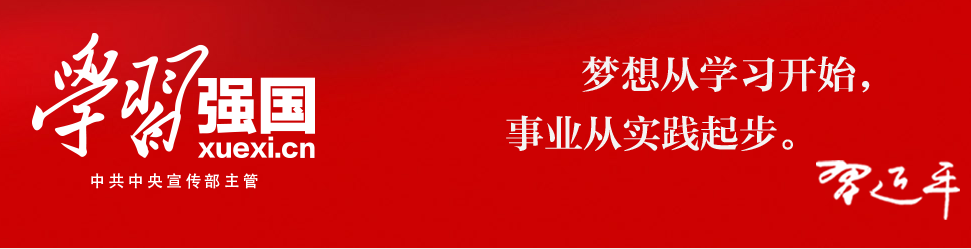 4.《告台湾同胞书》发表40周年纪念会召开《告台湾同胞书》发表40周年纪念会2日上午10时在人民大会堂举行，习近平在纪念会上发表重要讲话时指出，回顾历史，是为了启迪今天、昭示明天。祖国必须统一，也必然统一。统一是历史大势，是正道。“台独”是历史逆流，是绝路。制度不同，不是统一的障碍，更不是分裂的借口。中国人不打中国人，中国人要帮中国人。和平统一之后，台湾将永保太平，民众将安居乐业。我们郑重倡议，在坚持“九二共识”、反对“台独”的共同政治基础上，两岸各政党、各界别推举代表性人士，就两岸关系和民族未来开展广泛深入的民主协商，就推动两岸关系和平发展达成制度性安排。台湾问题由来海峡两岸分隔已届70年。台湾问题的产生和演变同近代以来中华民族命运休戚相关。70年来的两岸关系70年来，我们顺应两岸同胞共同愿望，推动打破两岸隔绝状态，实现全面直接双向“三通”。70年来，我们秉持求同存异精神，推动两岸双方在一个中国原则基础上达成“海峡两岸同属一个中国，共同努力谋求国家统一”的“九二共识”。70年来，我们把握两岸关系发展时代变化，提出和平解决台湾问题的政策主张和“一国两制”科学构想，确立了“和平统一、一国两制”基本方针，进而形成了坚持“一国两制”和推进祖国统一基本方略。70年来，我们高举和平、发展、合作、共赢的旗帜，在和平共处五项原则基础上发展同各国的友好合作，巩固国际社会坚持一个中国原则的格局。70年来，我们始终着眼于中华民族整体利益和长远利益，坚定维护国家主权和领土完整，团结全体中华儿女，坚决挫败各种制造“两个中国”、“一中一台”、“台湾独立”的图谋。两个“无法改变”和两个“无法阻挡”两岸关系发展历程证明：台湾是中国一部分、两岸同属一个中国的历史和法理事实，是任何人任何势力都无法改变的！两岸同胞都是中国人，血浓于水、守望相助的天然感情和民族认同，是任何人任何势力都无法改变的！台海形势走向和平稳定、两岸关系向前发展的时代潮流，是任何人任何势力都无法阻挡的！国家强大、民族复兴、两岸统一的历史大势，更是任何人任何势力都无法阻挡的！五点主张回顾历史，是为了启迪今天、昭示明天。祖国必须统一，也必然统一。这是70载两岸关系发展历程的历史定论，也是新时代中华民族伟大复兴的必然要求。第一，携手推动民族复兴，实现和平统一目标。第二，探索“两制”台湾方案，丰富和平统一实践。和平统一，是平等协商、共议统一。两岸长期存在的政治分歧问题是影响两岸关系行稳致远的总根子，总不能一代一代传下去。以对话取代对抗、以合作取代争斗、以双赢取代零和，两岸关系才能行稳致远。第三，坚持一个中国原则，维护和平统一前景。第四，深化两岸融合发展，夯实和平统一基础。第五，实现同胞心灵契合，增进和平统一认同。5.习近平致信祝贺中国社会科学院中国历史研究院成立中国社会科学院中国历史研究院3日在京成立。习近平在贺信中指出，历史是一面镜子，鉴古知今，学史明智。重视历史、研究历史、借鉴历史是中华民族5000多年文明史的一个优良传统。新时代坚持和发展中国特色社会主义，更加需要系统研究中国历史和文化，更加需要深刻把握人类发展历史规律，在对历史的深入思考中汲取智慧、走向未来。习近平强调，历史研究是一切社会科学的基础。希望我国广大历史研究工作者继承优良传统，整合中国历史、世界历史、考古等方面研究力量，着力提高研究水平和创新能力，推动相关历史学科融合发展，总结历史经验，揭示历史规律，把握历史趋势，加快构建中国特色历史学学科体系、学术体系、话语体系。6.中央军委军事工作会议召开中央军委军事工作会议4日在京召开。习近平出席会议并发表重要讲话。习近平强调，全军要坚持以新时代中国特色社会主义思想为指导，深入贯彻党的十九大和十九届二中、三中全会精神，深入贯彻新时代党的强军思想，深入贯彻新时代军事战略方针，在新的起点上做好军事斗争准备工作，开创强军事业新局面。习近平强调，当今世界正面临百年未有之大变局，我国发展仍处于重要战略机遇期，同时各种可以预料和难以预料的风险挑战增多。全军要正确认识和把握我国安全和发展大势，强化忧患意识、危机意识、打仗意识，扎扎实实做好军事斗争准备各项工作，坚决完成党和人民赋予的使命任务。习近平指出，要把新时代军事战略思想立起来，把新时代军事战略方针立起来，把备战打仗指挥棒立起来，把抓备战打仗的责任担当立起来。要强化战斗队思想，坚持战斗力这个唯一的根本的标准，各项工作和建设、各方面力量和资源都要聚焦军事斗争准备、服务军事斗争准备，推动军事斗争准备工作有一个很大加强。张又侠宣读《中央军委关于表彰全军备战标兵单位和个人的通报》，表彰10个全军备战标兵单位、20名全军备战标兵个人。习近平等为受表彰对象颁奖。习近平签署中央军委2019年1号命令，向全军发布开训动员令。二、时事热点1.国家移民管理局：办理出入境证件全国实现“只跑一次”自去年5月1日起在全国实施办理出入境证件“只跑一次”制度以来，国家移民和出入境管理系统累计签发出入境证件1亿本次，同比增长12.1%，98.5%的群众可在同一场所一次性完成全部办证手续。2.最高人民法院知识产权法庭揭牌最高人民法院知识产权法庭1月1日在北京揭牌。从1月1日起，全国专利、计算机软件等专业技术较强的知识产权民事、行政案件将统一由最高法知识产权法庭审理，该法庭1月1日起正式受理案件。3.国新办发布会：全面推行行政执法“三项制度”国务院新闻办1月4日举行新闻发布会，司法部相关负责人介绍了全面推行行政执法公示制度、执法全过程记录制度、重大执法决定法制审核制度的相关情况。强调要全面推行行政执法公示制度，对行政执法信息公示的主体、内容、形式、程序、职责等作出规定。要全面推行执法全过程记录制度，实现执法全过程留痕和可回溯管理。要全面推行重大执法决定法制审核制度，未经法制审核或者审核未通过的，不得作出决定。4.基础设施补短板 全国铁路大调图2018年全国铁路投产新线4683公里。到2018年底，全国铁路营业里程达到13.1万公里，其中高铁2.9万公里。2019年全国铁路固定资产投资保持高位运行，预计投产新线6800公里，其中高铁3200公里。5.糖丸之父顾方舟去世中国共产党党员、中国医学科学院北京协和医学院原院校长、一级教授顾方舟同志，因病医治无效，于2019年1月2日在北京逝世，享年92岁。顾方舟把毕生精力，都投入到消灭脊髓灰质炎（简称“脊灰”）这一儿童急性病毒传染病的战斗中。他是我国组织培养口服活疫苗开拓者之一，为我国消灭“脊灰”的伟大工程作出了重要贡献。1958年在我国首次分离出“脊灰”病毒，为免疫方案的制定提供了科学依据。为更好地研制疫苗，顾方舟于1958年受命远赴云南昆明，筹建中国医学科学院医学生物学研究所。1960年成功研制出首批“脊灰”（Sabin型）活疫苗，1962年又牵头研制成功糖丸减毒活疫苗。自此，我国“脊灰”年平均发病率大幅度下降，使数十万名儿童免于致残。2000年10月，世界卫生组织证实，中国本土“脊灰”野病毒的传播已被阻断，成为无“脊灰”国家。6.权健被立案侦查自“权健事件”联合调查组进驻以来，经过调查取证，事件处理工作取得了阶段性进展。本着依法依规依事实的原则，相关部门对权健公司涉嫌传销犯罪和涉嫌虚假广告犯罪进行立案侦查。据联合调查组介绍，经前期工作发现，权健公司在经营活动中，涉嫌传销犯罪和涉嫌虚假广告犯罪，公安机关已于2019年1月1日依法对其涉嫌犯罪行为立案侦查。同时，相关部门依法查处取缔不符合消防安全规定的火疗养生场所、开展集中打击清理整顿保健品乱象专项行动。三、重要文件1.国务院批复同意《河北雄安新区总体规划（2018—2035年）》（要点）河北省人民政府、国家发展改革委：你们《关于呈报〈河北雄安新区总体规划（2018—2035年）〉的请示》收悉。经党中央、国务院同意，现批复如下：一、原则同意《河北雄安新区总体规划（2018—2035年）》。二、紧扣雄安新区战略定位。要按照高质量发展的要求，推动雄安新区与北京城市副中心形成北京新的两翼，与以2022年北京冬奥会和冬残奥会为契机推进张北地区建设形成河北两翼，促进京津冀协同发展。按照分阶段建设目标，有序推进雄安新区开发建设，实现更高水平、更有效率、更加公平、更可持续发展，建设成为绿色生态宜居新城区、创新驱动发展引领区、协调发展示范区、开放发展先行区，努力打造贯彻落实新发展理念的创新发展示范区。三、有序承接北京非首都功能疏解。要紧紧抓住疏解北京非首都功能这个“牛鼻子”，改革创新体制机制，建设完善基础设施，提供优质公共服务，进一步优化营商环境，积极主动对接疏解需求，科学规划功能布局，重点承接高校、科研院所、医疗机构、企业总部、金融机构、事业单位等非首都功能，促进生产要素合理有序流动，增强雄安新区内生发展动力。四、优化国土空间开发保护格局。要坚持以资源环境承载能力为刚性约束条件，统筹生产、生活、生态三大空间，严守生态保护红线，严格保护永久基本农田，严控城镇规模和城镇开发边界，实现多规合一，将雄安新区蓝绿空间占比稳定在70%，远景开发强度控制在30%。将淀水林田草作为一个生命共同体，形成“一淀、三带、九片、多廊”的生态空间结构。五、打造优美自然生态环境。强化白洋淀生态整体修复和环境系统治理，建立多水源补水机制，逐步恢复淀区面积，有效治理农村面源污染，确保淀区水质达标，逐步恢复“华北之肾”功能，远景规划建设白洋淀国家公园。开展大规模植树造林，塑造高品质城区生态环境，保障区域生态安全。推动区域环境协同治理，根本改善大气环境质量，严守土壤环境安全底线，努力建设天蓝、地绿、水清的美丽雄安。六、推进城乡融合发展。要坚持城乡统筹、均衡发展、宜居宜业，形成“一主、五辅、多节点”的城乡空间布局。集中建设起步区，率先开发启动区，集约发展外围组团，稳步推进新型城镇化，有序引导人口、产业合理分布，分类打造特色小城镇。实施乡村振兴战略，全面建设美丽乡村，促进农村一二三产业融合发展。七、塑造新区风貌特色。要强化分区引导，打造蓝绿交织、清新明亮、疏密有度、城淀相映的总体景观风貌。加强城市设计，形成中华风范、淀泊风光、创新风尚的城市风貌。八、打造宜居宜业环境。要引入优质公共服务资源，高标准配套建设公共服务设施，推进共建共享，构建多层次、全覆盖、人性化的基本公共服务网络，提升雄安新区公共服务水平，实现城乡基本公共服务均等化。九、构建现代综合交通体系。要按照网络化布局、智能化管理、一体化服务的要求，加快建立连接雄安新区与京津及周边其他城市、北京大兴国际机场之间的轨道和公路交通网络。十、建设绿色低碳之城。要坚持绿色低碳循环发展，推广绿色低碳的生产生活方式和城市建设运营模式，推进资源节约和循环利用。确立水资源开发利用红线，以水定城、以水定人，实行最严格的水资源管理制度。建设海绵城市，构建集约高效可靠的供排水系统。十一、建设国际一流的创新型城市。要实施创新驱动发展战略，高起点布局高端高新产业，改革创新人才发展机制，集聚国内外高端创新要素，优化雄安新区创新创业生态，建设实体经济、科技创新、现代金融、人力资源协同发展的现代产业体系。十二、创建数字智能之城。要坚持数字城市与现实城市同步规划、同步建设，适度超前布局智能基础设施，建设宽带、融合、安全、泛在的通信网络和智能多源感知体系，打造智能城市信息管理中枢。十三、确保城市安全运行。要牢固树立和贯彻落实总体国家安全观，以城市安全运行、灾害预防、公共安全、综合应急等体系建设为重点，构建城市安全和应急防灾体系，提升综合防灾水平，建设安全雄安。十四、加强规划组织实施。《总体规划》是雄安新区发展、建设、管理的基本依据，必须严格执行；建立全域覆盖、分层管理、分类指导、多规合一的规划体系，把每一寸土地都规划得清清楚楚后再开工建设；逐步建立涵盖规划、建设、发展各领域和全过程的雄安标准体系，创造“雄安质量”；各有关部门和单位以及北京市、天津市等各地区，要积极主动对接和支持雄安新区规划建设，形成推动雄安新区高质量发展的合力。2.《北京城市副中心控制性详细规划（街区层面）（2016年—2035年）》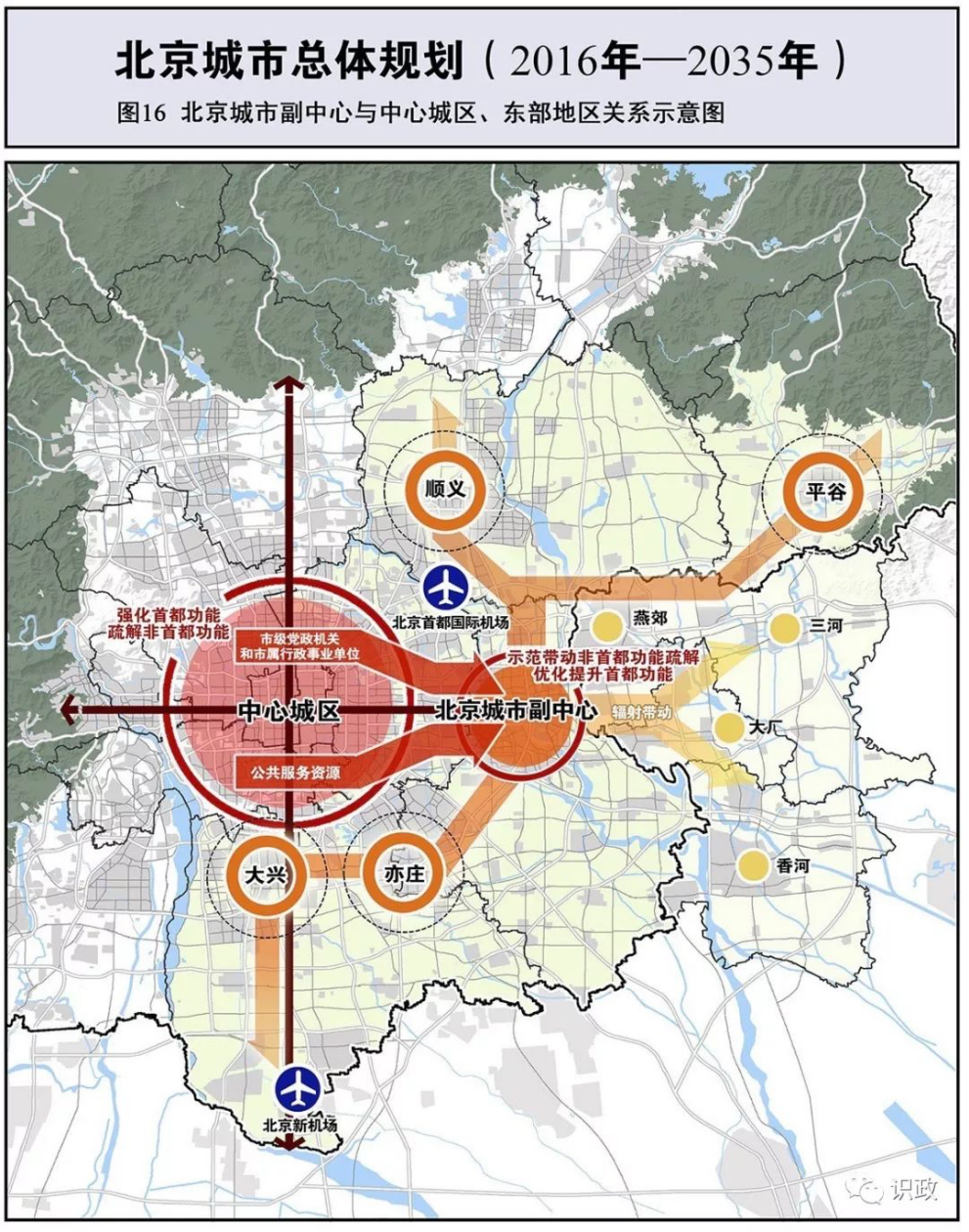 中共中央、国务院日前对中共北京市委、北京市人民政府报请审批的《北京城市副中心控制性详细规划（街区层面）（2016年—2035年）》作出批复，同意《城市副中心控规》。批复指出，《城市副中心控规》以习近平新时代中国特色社会主义思想为指导，深入贯彻习近平总书记对北京重要讲话精神，紧紧围绕统筹推进“五位一体”总体布局和协调推进“四个全面”战略布局，坚持以人民为中心的发展思想，牢固树立创新、协调、绿色、开放、共享的发展理念，按照高质量发展的要求，以供给侧结构性改革为主线，坚持世界眼光、国际标准、中国特色、高点定位，以创造历史、追求艺术的精神，牢牢抓住疏解北京非首都功能这个“牛鼻子”，紧紧围绕京津冀协同发展，注重生态保护、注重延续历史文脉、注重保障和改善民生、注重多规合一，符合党中央、国务院批复的《北京城市总体规划（2016年—2035年）》，对于以最先进的理念、最高的标准、最好的质量推进北京城市副中心建设具有重要意义。《城市副中心控规》有许多创新，对于全国其他大城市新区建设具有示范作用。批复要求，要坚持高质量发展，把城市副中心打造成北京的重要一翼；科学构建城市空间布局。严格控制城市规模，有序承接中心城区功能疏解，突出水城共融、蓝绿交织、文化传承的城市特色，建设未来没有“城市病”的城区，塑造城市特色风貌，推动城市副中心与河北省廊坊北三县地区协同发展，处理好政府规划引领与发挥市场作用的关系，加强规划组织实施。《城市副中心控规》执行中遇有重大事项，要及时向党中央、国务院请示报告。3.《中国共产党纪律检查机关监督执纪工作规则》近日，中共中央办公厅印发了《中国共产党纪律检查机关监督执纪工作规则》，并发出通知，要求各地区各部门认真遵照执行。通知指出，《规则》深入贯彻习近平新时代中国特色社会主义思想和党的十九大精神，以党章为根本遵循，坚持和加强党对纪律检查工作的领导，把坚决维护以习近平同志为核心的党中央权威和集中统一领导作为重大政治责任，总结党的十八大以来纪检监察体制改革理论、实践、制度创新成果，强化内控机制，细化监督职责，着力建设一支忠诚坚定、担当尽责、遵纪守法、清正廉洁的纪检监察干部队伍，推动全面从严治党向纵深发展。通知强调，打铁必须自身硬。各级纪委监委（纪检监察组）要以党的政治建设为统领，全面推进党的政治建设、思想建设、组织建设、作风建设、纪律建设，把制度建设贯穿其中，深入推进反腐败斗争，抓好《规则》的学习宣传和贯彻落实。《规则》共有十章77条，自2019年1月1日起施行。2017年1月15日中央纪委印发的《中国共产党纪律检查机关监督执纪工作规则（试行）》同时废止。此前发布的其他有关纪检监察机关监督执纪工作的规定，凡与本规则不一致的，按照本规则执行。四、新法速递1.微信朋友圈、直播等方式卖货明确属“电子商务经营者”2019年1月1日起，我国首部电子商务法《中华人民共和国电子商务法》正式实施。新法明确了利用微信朋友圈、网络直播等方式从事商品、服务经营活动的自然人也是电子商务经营者。拒退押金、恶意搭售这些侵权行为将面临最高50万元的罚款，同时，恶意刷好评、擅自删差评的行为也被明令禁止。2.我国首部土壤污染防治法实施《中华人民共和国土壤污染防治法》于2019年1月1日起正式实施，这是我国首次制定专门的法律来规范防治土壤污染。在以预防为主、保护优先、风险管控、分类管理、污染担责、公众参与原则的基础上，土壤污染保护法明确了土壤污染防治规划，土壤污染风险管控标准，土壤污染状况普查和监测，土壤污染预防、保护、风险管控和修复等方面的基本制度和规则。3.社保将由税务部门统一征收员工社保权益更有保障《国税地税征管体制改革方案》明确，从2019年1月1日起，将基本养老保险费、基本医疗保险费、失业保险费、工伤保险费、生育保险费等各项社会保险费交由税务部门统一征收。目前有的企业不给员工上社保，更为常见的是不给员工全额上社保。而社保费由税务部门统一征收后，这种情况有望得到改变。4.海淘更便宜了，跨境电商零售进口政策调整我国将自2019年1月1日起，提高享受税收优惠政策的商品限额上限，扩大清单范围。将年度交易限值由每人每年20000元提高至26000元，今后随居民收入提高相机调高；将单次交易限值提高至5000元。5.总质量4.5吨及以下普通货运车辆，道路运输证、驾驶员从业资格证取消交通运输部发布通知，自2019年1月1日起，各地交通运输管理部门不再为总质量4.5吨及以下普通货运车辆配发道路运输证。自2019年1月1日起，对于总质量4.5吨及以下普通货运车辆从事普通货物运输活动的，各地交通运输管理部门不得对该类车辆、驾驶员以“无证经营”和“未取得相应从业资格证件，驾驶道路客货运输车辆”为由实施行政处罚。五、科技成就1.我国±1100千伏直流输电工程启动双极全压送电12月31日，我国自主设计建设的±1100千伏昌吉-古泉特高压直流输电工程双极全压正式启动送电。工程于2016年1月开工建设，起于新疆昌吉、止于安徽古泉，全长3293公里。额定电压±1100千伏，输电容量1200万千瓦。2.“嫦娥四号”成功着陆月球背面 传回世界首张月背近照1月3日上午10点26分，“嫦娥四号”探测器成功着陆在月球背面预选着陆区，南极-艾特肯盆地内的冯·卡门撞击坑内，这是人类航天器首次在月球背面软着陆。11点40分，嫦娥四号传回了世界第一张近距离拍摄的月背影像图。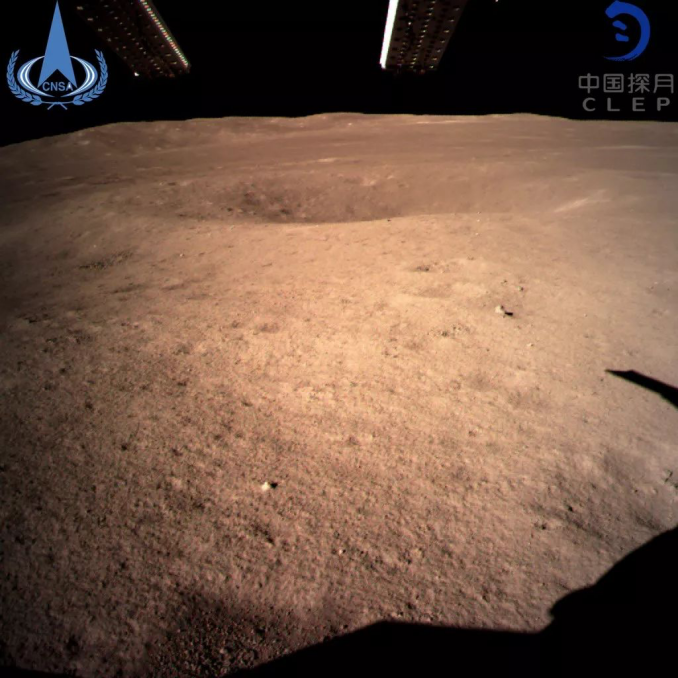 嫦娥四号选择月球背面进行探索，是因为这里常年背对地球，可以屏蔽来自地球的无线电信号干扰，为利用宇宙低频辐射研究太阳、行星及太阳系外天体提供可能。同时，月球背面对研究月球和太阳系早期历史具有重要价值。但是，探索月球背面，面临着无法与地球直接通信的难题，同时月球背面地形复杂，有大量的撞击坑、环形山，对着陆精度要求更高。因此，历史上人类探测器有20次着陆月球正面，而背面着陆次数为零。嫦娥四号在世界上首次借助地月中继通信卫星实现月球背面的测控通信，依靠自主避障等功能确保了首次月背着陆的成功。月球车全球征名活动结果也于3日揭晓：“玉兔二号”最终胜出，正式成为嫦娥四号任务月球车的名字。嫦娥四号着陆器与巡视器已于1月3日夜里顺利分离，玉兔二号巡视器驶抵月球表面。着陆器上监视相机拍摄的玉兔二号在月背留下第一道痕迹的影像图，“鹊桥”中继星顺利传回地面。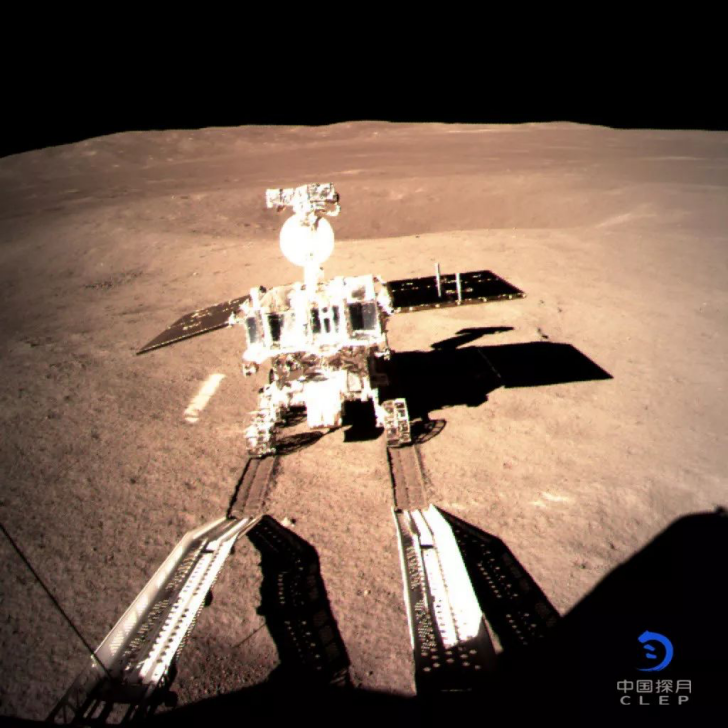 嫦娥四号探测器的着陆地在艾特肯盆地，这是月球背面一个巨大的撞击陨石坑，也是整个太阳系固体天体中最大最深的盆地，月面凹凸不平，“玉兔二号”面临着比“玉兔号”更大的挑战。【美向中国索要嫦娥四号探测器轨道数据 中方断然拒绝】据香港文汇报1月4日报道，中国探月工程总工程师吴伟仁日前在采访中讲述了几则人们不曾知悉的故事。吴伟仁回忆称，之前，很多小行星的轨道数据只有美国拥有，这些数据一直是向全球公开的。但当中国宣布要对图塔蒂斯小行星进行探测后，美方随即把相关轨道数据都对外封锁，这一举动让中国的探月计划颇为被动。日前，美方索要嫦娥四号探测器的轨道数据，以便监测其落月情况，中方同样拒绝了美方的要求。3.我国克隆出杂交稻种子近日，中国农科院中国水稻研究所水稻生物学国家重点实验室王克剑团队，利用基因编辑技术，成功克隆出杂交稻种子，令杂交稻性状可以稳定遗传到下一代。六、国际要闻1.巴西新任总统宣誓就职巴西新任总统博索纳罗1日在首都巴西利亚正式宣誓就职。博索纳罗是巴西资深联邦众议员。今年10月，他作为右翼小党社会自由党候选人在总统选举第二轮投票中当选。2.“新视野”号飞越太阳系边缘天体1日，美国“新视野”号探测器以大约3500公里的距离飞越太阳系边缘的小天体“天涯海角”，完成目前人类探测史上最遥远的一次近距离星际“邂逅”。“天涯海角”所在的柯伊伯带被认为隐藏着大量冰冻岩石小天体，它们可能还完好地保存着46亿年前太阳系刚形成时的信息。3.2019年亚洲杯足球赛在阿布扎比揭幕当地时间5日晚上，2019年亚洲杯足球赛在阿联酋首都阿布扎比的扎耶德体育场拉开帷幕。揭幕战中，东道主阿联酋队在先丢一球的情况下，凭借终场前的一粒点球，以1比1艰难战平巴林队。2019年亚洲杯决赛阶段比赛1月5日到2月1日在阿联酋阿布扎比、迪拜、艾因和沙迦4个城市的8座体育场进行。被分在C组的中国队将于7日亮相，对手是吉尔吉斯斯坦队。七、地方要闻1.济南开通地铁 绕开泉水敏感区泉城济南首条地铁——轨道交通1号线1月1日通车。线路全长26.1公里，绕开了泉水敏感区。并采用地下水回灌新技术，尽可能保护泉水。2.新疆红淖铁路开通运营红淖铁路1月3日开通运营。这条铁路从新疆哈密淖毛湖到红柳河，全长435.6公里，总投资108.68亿元，是国内第一条由国家批准、民营资本控股修建、纳入我国中长期路网规划的电气化铁路。3.四川珙县发生5.3级地震中国地震台网正式测定：1月3日8时48分，四川省宜宾市珙县发生5.3级地震，震源深度15千米，目前，地震造成1人轻伤，部分房屋受损，震区道路和电力通信正常。4.第35届中国·哈尔滨国际冰雪节开幕1月5日，第35届中国·哈尔滨国际冰雪节在哈尔滨开幕，将开展旅游、文化、经贸5大类百余项活动。除了园区内展示的2000余个冰雪景观，哈尔滨城市内也处处是冰雪风景。时政小测试1. 《告台湾同胞书》发表40周年纪念会2019年1月2日上午10时在人民大会堂举行，以下关于两岸关系说法不正确的是（    ）A. 两岸已经实现全面直接双向“三通”B. 两岸已达成“海峡两岸同属一个中国，共同努力谋求国家统一”的“九二共识”C.两岸确立了“一个中国原则”的基本方针，进而形成了坚持“一国两制”和推进祖国统一基本方略D. 坚定维护国家主权和领土完整，团结全体中华儿女，坚决挫败各种制造“两个中国”、“一中一台”、“台湾独立”的图谋2. 近日国务院批复同意《河北雄安新区总体规划（2018—2035年）》，以下关于雄安新区发展定位说法不正确的是（    ）A. 雄安新区与大兴新机场形成北京新的两翼B. 雄安新区与张北地区建设形成河北两翼C. 雄安新区重点承接高校、科研院所、医疗机构、企业总部、金融机构、事业单位等非首都功能D. 优化雄安新区创新创业生态，建设实体经济、科技创新、现代金融、人力资源协同发展的现代产业体系3. 我国首部电子商务法《中华人民共和国电子商务法》近日实施，以下说法正确的是（    ）A.《中华人民共和国电子商务法》正式实施的时间为2019年1月31日B. 新法明确了利用微信朋友圈、网络直播等方式从事商品、服务经营活动的自然人并非电子商务经营者。C. 拒退押金、恶意搭售这些侵权行为将面临最高30万元的罚款D. 恶意刷好评、擅自删差评的行为被明令禁止4. 2019年1月3日上午10点26分，我国嫦娥号探测器成功着陆在月球背面预选着陆区，以下关于此次着陆说法不正确的是（    ）A. 此次着陆探测器为“嫦娥五号”B. 在世界上首次借助地月中继通信卫星实现月球背面的测控通信C. 此次探测器的着陆地在月球艾特肯盆地D. 着陆器与巡视器分离后由玉兔二号巡视器驶抵月球表面进行巡视5. 《中华人民共和国土壤污染防治法》于2019年1月1日起正式实施，这是我国首次制定专门的法律来规范防治土壤污染。以下关于此次法律防治原则说法正确的是（    ）A. 预防为主、保护优先、风险管控、分类管理、污染担责、公众参与B. 预防优先、保护为主、风险管控、分级管理、污染担责、公众参与C. 预防为主、保护优先、风险评估、分级管理、污染担责、公众参与D. 预防优先、保护为主、风险评估、分类管理、污染担责、公众参与参考答案及解析：1.C【解析】70年来，我们把握两岸关系发展时代变化，提出和平解决台湾问题的政策主张和“一国两制”科学构想，确立了“和平统一、一国两制”基本方针，进而形成了坚持“一国两制”和推进祖国统一基本方略。C选项说法不正确。2. A【解析】要按照高质量发展的要求，推动雄安新区与北京城市副中心形成北京新的两翼，与以2022年北京冬奥会和冬残奥会为契机推进张北地区建设形成河北两翼，促进京津冀协同发展。A选项说法不正确。3. D【解析】《电子商务法》正式实施时间为2019年1月1日，新法明确了利用微信朋友圈、网络直播等方式从事商品、服务经营活动的自然人也是电子商务经营者。拒退押金、恶意搭售这些侵权行为将面临最高50万元的罚款，同时，恶意刷好评、擅自删差评的行为也被明令禁止。ABC选项说法错误。4. A【解析】此次着陆探测器为“嫦娥四号”，A选项说法不正确。5. A【解析】《中华人民共和国土壤污染防治法》于2019年1月1日起正式实施，这是我国首次制定专门的法律来规范防治土壤污染。在以预防为主、保护优先、风险管控、分类管理、污染担责、公众参与原则的基础上，土壤污染保护法明确了土壤污染防治规划。更多考“事”信息、时政热点、真题演练，敬请关注华图教育事业单位公众号！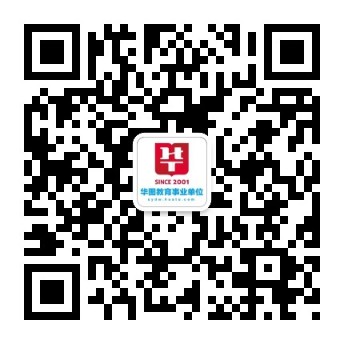 第2周时政周报（1.7-1.13）一、党政专题中共中央政治局常务委员会2019年1月7日，中共中央政治局常务委员会全天召开会议，听取全国人大常委会、国务院、全国政协、最高人民法院、最高人民检察院党组工作汇报，听取中央书记处工作报告。中共中央总书记习近平主持会议并发表重要讲话。会议强调，要以优异成绩迎接新中国成立七十周年。2018年度国家科学技术奖励大会中共中央、国务院2019年1月8日在北京隆重举行国家科学技术奖励大会。习近平等党和国家领导人出席会议活动并为获奖代表颁奖。大会共评选出278个项目和7名科技专家。其中，哈尔滨工业大学刘永坦院士、中国人民解放军陆军工程大学钱七虎院士获得国家最高科学技术奖。2018年度国家科学技术奖公平选出278个项目，其中：国家自然科学奖——38项，一等奖1项，二等奖37项；国家技术发明奖——67项，一等奖4项，二等奖63项；国家科学技术进步奖——173项，特等奖2项，一等奖23项（含创新团队3项），二等奖148项；5名外籍科学家——获得中华人民共和国国际科学技术合作奖2018年度国家科学技术奖励大会5大变化（1）奖金标准调整国家最高科学技术奖奖金额度从500万/人调整为800万/人，奖金全部由获奖者个人支配；国家科学技术奖三大奖奖金额度同步提高50%。（2）首次设计制作奖章按照党和国家功勋荣誉表彰制度体系的奖章规制，首次设计制作了国家最高科学技术奖章，优化了国际合作将奖章和国家科学技术将奖励证书。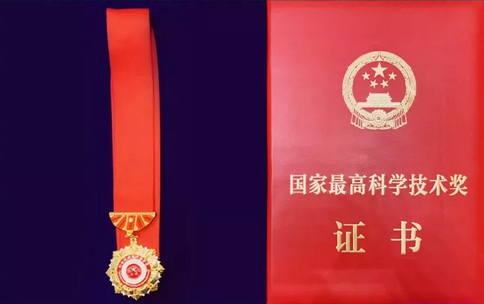 （3）全面实行提名制五大奖种全面放开专家学者提名；取消了单位提名的名额限制；对提名者资格条件、提名程序、责任监督以及信用管理和动态调整机制进行了规定；（4）试行一、二等奖独立投票机制提名一等奖的项目落选后不再降格评为二等奖；提名二等奖的项目，特别优秀的可破格提升为一等奖。（5）完成奖励委员会换届 增强学术性国家科学技术奖励委员会完成了换届工作；由过去20人增至25人，主要增加了专家委员人数，进一步增强奖励委员会的学术性。历届国家最高科学技术奖获得者推广第二批支持创新相关改革举措近日，国务院办公厅印发文件，提出将在全国或京津冀、上海、广东（珠三角）、安徽（合芜蚌）、四川（成德绵）、湖北武汉、陕西西安、辽宁沈阳等8个区域内，在知识产权保护等方面，推广第二批支持创新相关改革举措。国务院常务会议李克强9日主持召开国务院常务会议，决定再推出一批针对小微企业的普惠性减税措施，预计每年可再为小微企业减负约2000亿元。十九届中央纪律检查委员会第三次全体会议十九届中央纪律检查委员会第三次全体会议定于2019年1月11日至13日召开，本次会议将对今年的党风廉政建设和反腐败工作进行部署金正恩再次访华应中共中央总书记、国家主席习近平邀请，朝鲜劳动党委员长、国务委员会委员长金正恩1月7日至10日对中国进行访问。中央纪律检查委员会第三次全体会议11日，中国共产党第十九届中央纪律检查委员会第三次全体会议在北京召开，习近平发表重要讲话。中国共产党第十九届中央纪律检查委员会第三次全体会议13日在北京闭幕。中共中央总书记、国家主席、中央军委主席习近平出席全会并发表重要讲话。五个“必须”和五个“确保”改革开放40年来，各级纪检监察机关坚持党的领导、从严管党治党，探索积累了宝贵经验。（1）必须坚决维护党中央权威和集中统一领导，确保全党步调一致、行动统一；（2）必须坚持治国必先治党、治党务必从严，确保党成为中国特色社会主义事业的中流砥柱；（3）必须坚持以人民为中心，确保立党为公、执政为民；（4）必须坚持改革创新、艰苦奋斗作风，确保党始终走在时代前列；（5）必须坚决同消极腐败现象作斗争，确保党永葆清正廉洁的政治本色。一个“最显著的标志”在进行社会革命的同时不断进行自我革命，是我们党区别于其他政党最显著的标志，也是我们党不断从胜利走向新的胜利的关键所在。2019年六项任务一是深入贯彻落实党的十九大精神，不断强化思想武装。二是加强党的政治建设，保证全党集中统一、令行禁止。三是弘扬优良作风，同心协力实现小康。要把刹住“四风”作为巩固党心民心的重要途径，对享乐主义、奢靡之风等歪风陋习要露头就打，对“四风”隐形变异新动向要时刻防范。四是坚决惩治腐败，巩固发展压倒性胜利。要坚持靶向治疗、精确惩治，聚焦党的十八大以来着力查处的重点对象，紧盯事关发展全局和国家安全的重大工程、重点领域、关键岗位，加大金融领域反腐力度。五是强化主体责任，完善监督体系。六是向群众身边不正之风和腐败问题亮剑，维护群众切身利益。对领导干部特别是高级干部的要求必须从知行合一的角度审视自己、要求自己、检查自己。对党中央决策部署，必须坚定坚决、不折不扣、落实落细。要严守政治纪律，在重大原则问题和大是大非面前，必须立场坚定、旗帜鲜明。要心底无私，对来自中央领导同志家属、子女、身边工作人员和其他特定关系人的违规干预、捞取好处等行为，对自称同中央领导同志有特殊关系的人提出的要求，必须坚决抵制。党内要保持健康的党内同志关系，倡导清清爽爽的同志关系、规规矩矩的上下级关系，坚决抵制拉拉扯扯、吹吹拍拍等歪风邪气。要带头贯彻民主集中制，服从组织决定和组织分工。要带头建立健康的工作关系，不把管理的公共资源用于个人或者单位结“人缘”、拉关系、谋好处。执行这些要求，中央政治局、中央委员会组成人员具有关键作用。对纪检监察机关要求要带头加强机关党的政治建设，健全内控机制，经常打扫庭院，清除害群之马。广大纪检监察干部要经得起磨砺、顶得住压力、打得了硬仗。二、时事热点我国民航旅客运输量连续14年位居世界第二7日，2019年全国民航工作会议发布：2018年，我国民航旅客运输量达到6.1亿人次，运输总周转量1206.4亿吨公里，连续14年位居世界第二。2019年我国民航运输总体周转量和旅客运输量预计将继续增长10%以上。特斯拉超级工厂正式开工建设7日，上海有史以来最大的外资制造业项目——特斯拉超级工厂正式开工建设。这也是特斯拉在美国之外的首个超级工厂，预计今年年底投产。太平集团股权的10％一次性划转7日，中国太平保险集团发布公告称，经财政部人力资源社会保障部研究，决定将财政部持有太平集团股权的10％一次性划转给全国社会保障基金理事会持有。中国足球“开门红”7日，在2019年亚洲杯C组的首场比赛中，中国队在上半场先丢一球的情况下，凭借对方门将的乌龙和于大宝的破门，2：1逆转战胜吉尔吉斯斯坦队，取得“开门红”。11日晚，国足将迎来2019年亚洲杯小组赛的第二个对手菲律宾。自主研发的抗肿瘤获准上市我国自主研发的抗肿瘤1类创新药达伯舒，日前通过国家药品监督管理局优先审评审批程序获准上市，为部分霍奇金淋巴瘤等肿瘤患者提供了免疫治疗新模式。霍奇金淋巴瘤（HL）是淋巴瘤的一种独特类型，为青年人中最常见的恶性肿瘤之一。病初发生于一组淋巴结，以颈部淋巴结和锁骨上淋巴结常见，然后扩散到其他淋巴结，晚期可侵犯血管，累及脾、肝、骨髓和消化道等。饮酒后出现疼痛是淋巴瘤诊断相对特异的表现。“保健”市场乱象联合整治专项行动国家市场监管总局等13个部门8日召开会议，宣布从即日起，在全国开展为期100天的“保健”市场乱象联合整治专项行动，将严厉打击虚假宣传、虚假广告、制售假冒伪劣产品等违法行为。最高人民法院二审审理陕西榆林勘查合同纠纷案卷宗丢失案件针对网上反映最高人民法院二审审理的陕西榆林凯奇莱能源投资有限公司诉西安地质矿产勘查开发院合作勘查合同纠纷案卷宗丢失等问题，近日，由中央政法委牵头，中央纪委国家监委、最高人民检察院、公安部参加，成立联合调查组依法依纪开展调查，相关事实查清后将向社会公布。“张扣扣”案件宣判8日，陕西省汉中市中级人民法院依法公开开庭审理被告人张扣扣故意杀人、故意毁坏财物一案并当庭宣判，判决张扣扣犯故意杀人罪，判处死刑，剥夺政治权利终身。张扣扣当庭表示上诉。2019年全国科技工作会议9日在京举行的2019年全国科技工作会议传来好消息：2018年我国国际科技论文总量和被引次数稳居世界第二；发明专利申请量和授权量居世界首位。国务院批复撤销莱芜市近日，国务院批复同意山东省调整济南市莱芜市行政区划，撤销莱芜市，将其所辖区域划归济南市管辖。调整后，济南市辖10区2县。《宪法》第89条规定：国务院具有批准省、自治区、直辖市的区域划分，批准自治州、县、自治县、市的建置和区域划分的职权。江苏“过期脊灰疫苗”事件从2018年12月11日到2019年1月7日，近一个月内，145名婴幼儿在江苏淮安市金湖县的一家卫生院接种（口服）了过期脊灰疫苗。目前，相关接种人员已被停职、接受调查，同时对涉事医院相关负责人等三名干部做出免职决定。取消企业银行账户许可工作中国人民银行副行长范一飞9日在国新办政策吹风会上表示，2019年年内将全部完成取消企业银行账户许可工作，截至2018年12月末，试点地区企业开户在1-2个工作日内完成。2019年世界羽联首站赛事2019年世界羽联首站赛事——泰国大师赛8日起在曼谷进行，男单首轮比赛，本次赛事的头号种子林丹打满三局，经过55分钟激战，击败泰国的世青赛冠军昆拉武特，拿到2019年首场胜利。港澳台居民，可申请参加中小学教师资格考试教育部等部门日前联合下发通知称，在内地（大陆）学习、工作和生活的港澳台居民，可申请参加中小学教师资格考试。北京市级行政中心正式迁入城市副中心10日晚，北京市委和市政府从位于北京市台基厂大街以及正义路的原办公区摘牌，两块牌匾移交北京市档案馆馆藏。2019年1月11日，北京市级行政中心正式迁入城市副中心。北京市相关负责人参加升旗仪式并揭牌。河北雄安新区中级人民法院成立河北雄安新区中级人民法院10日正式成立揭牌。邓铁涛教授逝世著名中医学家、国医大师邓铁涛教授于10日6时06分逝世，享年104岁。5G新消息工业和信息化部部长苗圩10日在接受央视记者采访时表示，今年我国一些地区将会发放5G临时牌照，下半年5G手机、5G Pad等产品有望上市。1月13日，中央广播电视总台联合中国移动、华为公司在广东深圳成功开展了5G网络4K电视传输测试。这也是我国首个国家级5G新媒体平台建设后的又一个重要突破，标志着中央广播电视总台在打造具有强大引领力、传播力、影响力的国际一流新型主流媒体、加快推进5G规模试验和应用示范上迈出了坚实步伐。陕西省神木市矿井事故1月12日16时30分许，陕西省神木市百吉矿业李家沟煤矿井下发生事故。事故发生后，神木市矿山救护队和国家能源集团神东矿山救护队立即赶赴现场进行抢险救援。经核查，当班入井矿工共87人，事故发生后66人安全升井，21人被困。截至目前，被困的21人中已确认19人死亡，其余2人正在全力搜救中。三、重要文件《中国共产党农村基层组织工作条例》中共中央近日印发了《中国共产党农村基层组织工作条例》，把党的农村基层组织建设摆在更加突出的位置来抓。《中国共产党农村基层组织工作条例》重点如下。第一章 总则第一条 农村工作在党和国家事业全局中具有重要战略地位，是全党工作的重中之重。为了认真贯彻落实新时代党的建设总要求和新时代党的组织路线，坚持和加强党对农村工作的全面领导，深入实施乡村振兴战略，推动全面从严治党向基层延伸，提高党的农村基层组织建设质量，为新时代乡村全面振兴提供坚强政治和组织保证，根据《中国共产党章程》，制定本条例。第二条 乡镇党的委员会（以下简称乡镇党委）和村党组织（村指行政村）是党在农村的基层组织，是党在农村全部工作和战斗力的基础，全面领导乡镇、村的各类组织和各项工作。必须坚持党的农村基层组织领导地位不动摇。第二章 组织设置第四条 乡镇应当设立党的基层委员会。乡镇党委每届任期5年，由党员大会或者党员代表大会选举产生。第五条 以村为基本单元设置党组织。有正式党员3人以上的村，应当成立党支部；不足3人的，可以与邻近村联合成立党支部。党员人数超过50人的村，或者党员人数虽不足50人、确因工作需要的村，可以成立党的总支部。党员人数100人以上的村，根据工作需要，经县级地方党委批准，可以成立党的基层委员会，下设若干党支部；村党的委员会受乡镇党委领导。村党的委员会、总支部委员会、支部委员会每届任期5年，由党员大会选举产生。党员人数500人以上的村党的委员会，经乡镇党委批准，可以由党员代表大会选举产生。第六条 县以上有关部门驻乡镇的单位，应当根据党员人数和工作需要成立党的基层组织。这些党组织，除党中央另有规定的以外，受乡镇党委领导。第七条 农村经济组织、社会组织具备单独成立党组织条件的，根据工作需要，可以成立党组织，一般由所在村党组织或者乡镇党委领导。在跨村跨乡镇的经济组织、社会组织中成立的党组织，由批准其成立的上级党组织或者县级党委组织部门确定隶属关系。村改社区应当同步调整或者成立党组织。村及以下成立或者撤销党组织，必须经乡镇党委或者以上党组织批准。第八条 乡镇党委一般设委员7至9名，其中书记1名、副书记2至3名，应当设组织委员、宣传委员，纪委书记由党委委员兼任。党委委员按照乡镇领导职务配备，应当进行合理分工，保证各项工作有人负责。村党的支部委员会一般设委员3至5名，其中书记1名，必要时可以设副书记1名；正式党员不足7人的支部，不设支部委员会。村党的总支部委员会一般设委员5至7名，其中书记1名、副书记1名、纪检委员1名。村党的委员会一般设委员5至7名，最多不超过9名，其中书记1名、副书记1至2名、纪委书记1名。第三章 职责任务第九条 乡镇党委的主要职责是：（一）宣传和贯彻执行党的路线方针政策和党中央、上级党组织及本乡镇党员代表大会（党员大会）的决议。（二）讨论和决定本乡镇经济建设、政治建设、文化建设、社会建设、生态文明建设和党的建设以及乡村振兴中的重大问题。需由乡镇政权机关或者集体经济组织决定的重要事项，经乡镇党委研究讨论后，由乡镇政权机关或者集体经济组织依照法律和有关规定作出决定。（三）领导乡镇政权机关、群团组织和其他各类组织，加强指导和规范，支持和保证这些机关和组织依照国家法律法规以及各自章程履行职责。（四）加强乡镇党委自身建设和村党组织建设，以及其他隶属乡镇党委的党组织建设，抓好发展党员工作，加强党员队伍建设。维护和执行党的纪律，监督党员干部和其他任何工作人员严格遵守国家法律法规。（五）按照干部管理权限，负责对干部的教育、培训、选拔、考核和监督工作。协助管理上级有关部门驻乡镇单位的干部。做好人才服务和引进工作。（六）领导本乡镇的基层治理，加强社会主义民主法治建设和精神文明建设，加强社会治安综合治理，做好生态环保、美丽乡村建设、民生保障、脱贫致富、民族宗教等工作。第十条 村党组织的主要职责是：（一）宣传和贯彻执行党的路线方针政策和党中央、上级党组织及本村党员大会（党员代表大会）的决议。（二）讨论和决定本村经济建设、政治建设、文化建设、社会建设、生态文明建设和党的建设以及乡村振兴中的重要问题并及时向乡镇党委报告。需由村民委员会提请村民会议、村民代表会议决定的事情或者集体经济组织决定的重要事项，经村党组织研究讨论后，由村民会议、村民代表会议或者集体经济组织依照法律和有关规定作出决定。（三）领导和推进村级民主选举、民主决策、民主管理、民主监督，推进农村基层协商，支持和保障村民依法开展自治活动。领导村民委员会以及村务监督委员会、村集体经济组织、群团组织和其他经济组织、社会组织，加强指导和规范，支持和保证这些组织依照国家法律法规以及各自章程履行职责。（四）加强村党组织自身建设，严格组织生活，对党员进行教育、管理、监督和服务。负责对要求入党的积极分子进行教育和培养，做好发展党员工作。维护和执行党的纪律。加强对村、组干部和经济组织、社会组织负责人的教育、管理和监督，培养村级后备力量。做好本村招才引智等工作。（五）组织群众、宣传群众、凝聚群众、服务群众，经常了解群众的批评和意见，维护群众正当权利和利益，加强对群众的教育引导，做好群众思想政治工作。（六）领导本村的社会治理，做好本村的社会主义精神文明建设、法治宣传教育、社会治安综合治理、生态环保、美丽村庄建设、民生保障、脱贫致富、民族宗教等工作。第十一条 党员人数较多的村党支部，可以划分若干党小组。党小组在支部委员会领导下开展工作，组织党员学习和参加组织生活，检查党员履行义务、行使权利和执行支部委员会、党员大会决议的情况，反映党员、群众的意见。第四章 经济建设第十二条 党的农村基层组织应当加强对经济工作的领导，坚持以经济建设为中心，贯彻创新、协调、绿色、开放、共享的发展理念，加快推进农业农村现代化，持续增加农民收入，不断满足群众对美好生活的需要。具体任务包括：（一）坚持以公有制为主体、多种所有制经济共同发展的基本经济制度，巩固和完善农村基本经营制度，坚持农村土地集体所有，坚持家庭经营基础性地位，坚持稳定土地承包关系，走共同富裕之路。（二）稳定发展粮食生产，发展多种经营应当同支持和促进粮食生产相结合。（三）推动乡村产业振兴，推进农村一二三产业融合发展，让农民合理分享全产业链增值收益。（四）坚持绿水青山就是金山银山理念，实现农业农村绿色发展、可持续发展。（五）领导制定本地经济发展规划，组织、动员各方面力量保证规划实施。（六）组织党员、群众学习农业科学技术知识，运用科技发展经济。吸引各类人才到农村创业创新。第十三条 党的农村基层组织应当动员和带领群众全力打赢脱贫攻坚战，如期实现脱贫目标，巩固发展脱贫攻坚成果、防止返贫，组织发展乡村致富产业，推动农民就业创业，教育引导农民既“富口袋”又“富脑袋”，依靠自己的辛勤劳动创造幸福美好生活。第十四条 党的农村基层组织应当因地制宜推动发展壮大集体经济，领导和支持集体经济组织管理集体资产，协调利益关系，组织生产服务和集体资源合理开发，确保集体资产保值增值，确保农民受益。第五章 精神文明建设第十五条 党的农村基层组织应当组织群众学习习近平新时代中国特色社会主义思想，培育和践行社会主义核心价值观，开展中国特色社会主义和实现中华民族伟大复兴的中国梦宣传教育，爱国主义、集体主义和社会主义教育，党的路线方针政策教育，思想道德和民主法治教育，引导农民正确处理国家、集体、个人三者之间的利益关系，培养有理想、有道德、有文化、有纪律的新型农民。第十六条 党的农村基层组织应当改善农村人居环境，倡导文明健康生活方式。第十七条 党的农村基层组织应当加强和改进思想政治工作。第六章 乡村治理第十九条 党的农村基层组织应当加强对各类组织的统一领导，打造充满活力、和谐有序的善治乡村，形成共建共治共享的乡村治理格局。村党组织书记应当通过法定程序担任村民委员会主任和村级集体经济组织、合作经济组织负责人，村“两委”班子成员应当交叉任职。村务监督委员会主任一般由党员担任，可以由非村民委员会成员的村党组织班子成员兼任。村民委员会成员、村民代表中党员应当占一定比例。村级重大事项决策实行“四议两公开”，即村党组织提议、村“两委”会议商议、党员大会审议、村民会议或者村民代表会议决议，决议公开、实施结果公开。第二十条 党的农村基层组织应当健全党组织领导的自治、法治、德治相结合的乡村治理体系。深化村民自治实践，制定完善村规民约，建立健全村务监督委员会，加强村级民主监督。推广新时代“枫桥经验”，推进乡村法治建设，提升乡村德治水平，建设平安乡村。第二十一条 党的农村基层组织应当加强农村生态文明建设，组织党员、群众参与山水林田湖草系统治理，加强污染防治，保护生态环境，建设美丽乡村。第二十二条 注重运用现代信息技术，提升乡村治理智能化水平。第七章 领导班子和干部队伍建设第二十三条 农村基层干部应当认真学习和忠实践行习近平新时代中国特色社会主义思想，学习党的基本理论、基本路线、基本方略，学习必备知识技能。懂农业，掌握“三农”政策，熟悉农村情况，有能力、有措施、有办法解决实际问题；爱农村，扎根农村基层，安身安心安业，甘于奉献、苦干实干；爱农民，对农民群众充满感情、始终放在心上，把农民群众的利益摆在第一位，与农民群众想在一起、干在一起，不断创造美好生活。各级党组织应当注重加强农村基层干部教育培训，不断提高素质。县级党委每年至少对村党组织书记培训1次。第二十四条 加强农村基层干部队伍作风建设。坚持实事求是，不准虚假浮夸；坚持依法办事，不准违法乱纪；坚持艰苦奋斗，不准奢侈浪费；坚持说服教育，不准强迫命令；坚持廉洁奉公，不准以权谋私。坚决反对形式主义、官僚主义、享乐主义和奢靡之风。第二十六条 村党组织书记应当注重从本村致富能手、外出务工经商返乡人员、本乡本土大学毕业生、退役军人中的党员培养选拔。每个村应当储备村级后备力量。村党组织书记由县级党委组织部门备案管理。根据工作需要，上级党组织可以向村党组织选派第一书记。第二十七条 党的农村基层组织领导班子应当坚定执行党的政治路线。第二十八条 党的农村基层组织领导班子应当贯彻党的思想路线。第二十九条 党的农村基层组织领导班子应当贯彻新时代党的组织路线。第三十条 党的农村基层组织领导班子应当贯彻党的群众路线。第三十一条 党的农村基层组织领导班子应当贯彻党的民主集中制，认真执行集体领导和个人分工负责相结合的制度。书记应当有民主作风。第三十二条 乡镇党委领导班子每年至少召开1次民主生活会，村党组织领导班子每年至少召开1次组织生活会，严肃认真地开展批评和自我批评，接受党员、群众的监督。第八章 党员队伍建设第三十三条 乡镇党委每年至少对全体党员分期分批集中培训1次。第三十四条 党的农村基层组织应当严格党的组织生活。坚持“三会一课”制度，村党组织应当以党支部为单位，每月相对固定1天开展主题党日，组织党员学习党的文件、上党课，开展民主议事、志愿服务等，突出党性锻炼，防止表面化、形式化。党员领导干部应当定期为基层党员讲党课。党支部应当经常开展谈心谈话。第三十五条 党的农村基层组织应当坚持和完善民主评议党员制度。对优秀党员，进行表彰表扬；对不合格党员，加强教育帮助，依照有关规定，分别给予限期改正、劝其退党、党内除名等组织处置。第三十七条 党的农村基层组织应当加强和改进流动党员教育管理。流动党员每半年至少向流出地党组织汇报1次在外情况。第三十八条 党的农村基层组织应当严格执行党的纪律。第三十九条 党的农村基层组织应当按照控制总量、优化结构、提高质量、发挥作用的总要求和有关规定，把政治标准放在首位，做好发展党员工作。注重从青年农民、农村外出务工人员中发展党员，注意吸收妇女入党。村级党组织发展党员必须经过乡镇党委审批。第十章 附则第四十八条 本条例自2018年12月28日起施行。1999年2月13日中共中央印发的《中国共产党农村基层组织工作条例》同时废止。《长江流域重点水域禁捕和建立补偿制度实施方案》近日，农业农村部、财政部、人社部联合印发通知，公布《长江流域重点水域禁捕和建立补偿制度实施方案》。《方案》明确，长江干流暂定实行10年禁捕，中央财政采取一次性补助与过渡期补助相结合的方式支持禁捕工作。《关于国债作为保证金业务的通知》11日，中国金融期货交易所发布《关于国债作为保证金业务的通知》，在前期国债期货试点的基础上，将国债担保品适用范围扩大到全部金融期货品种。《京津冀教育协同发展行动计划（2018-2020年）》日前，北京市教委、天津市教委和河北省教育厅发布《京津冀教育协同发展行动计划（2018-2020年）》。三地表示将深化京津冀高校联盟建设，在联盟平台上开展课程互选、学分互认、教师互聘、学生交流等合作。四、新法速递《中央企业工资总额管理办法》据《中国证券报》报道，《中央企业工资总额管理办法》已于今年1月1日起正式全面实施。办法加大了企业分配自主权，竞争类央企工资总额由审批改为备案，工资总额与央企效益相挂钩，实现薪酬能增能减。《网络短视频平台管理规范》和《网络短视频内容审核标准细则》中国网络视听节目服务协会9日在其官网上公布了《网络短视频平台管理规范》和《网络短视频内容审核标准细则》，规定网络短视频平台实行节目内容先审后播制度。《关于依法惩治妨害公共交通工具安全驾驶违法犯罪行为的指导意见》近日，最高人民法院、最高人民检察院和公安部联合印发了《关于依法惩治妨害公共交通工具安全驾驶违法犯罪行为的指导意见》（以下简称《意见》），进一步提升对公共交通安全秩序的法律保障力度。对于乘客实施“抢夺方向盘、变速杆等操纵装置，殴打、拉拽驾驶人员”等具有高度危险性的妨害安全驾驶行为的，按以危险方法危害公共安全罪定罪处罚，并强调即使尚未造成严重后果，一般也不得适用缓刑。具有“持械袭击驾驶人员”等几类特定情形的，予以从重处罚。乘客针对其他人员实施寻衅滋事行为，妨害交通运营秩序、影响行车安全的，根据具体情况分别适用寻衅滋事罪或者以危险方法危害公共安全罪定罪处罚。同时，鉴于实践中少数驾驶人员与乘客发生纷争后不能理性应对，而是违规操作或者擅离职守与乘客发生冲突，严重危害公共安全，《意见》规定对实施此类行为的驾驶人员按以危险方法危害公共安全罪定罪处罚。备注：刑法规定，以危险方法危害公共安全尚未造成严重后果的，处三年以上十年以下有期徒刑。造成严重后果的，处十年以上有期徒刑、无期徒刑或者死刑。《意见》规定，对正在进行的妨害安全驾驶的违法犯罪行为，乘客等人员有权采取措施予以制止。制止行为造成违法犯罪行为人损害，符合法定条件的，应当认定为正当防卫。《意见》强调，以暴力、危险方法阻碍国家机关工作人员依法处置妨害安全驾驶违法犯罪行为、维护公共交通秩序的，以妨害公务罪定罪处罚；暴力袭击正在依法执行职务的人民警察的，从重处罚。《区块链信息服务管理规定》国家网信办日前发布《区块链信息服务管理规定》，自2019年2月15日起施行。《规定》要求，区块链信息服务提供者应在提供服务之日起十个工作日内，通过国家网信办区块链信息服务备案管理系统填报备案信息。五、科技成就世界上跨度最大的斜拉桥开工中铁大桥勘测设计院集团有限公司9日发布消息称，该院设计的江苏省常泰过江通道当天在泰兴市开工建设，这座公铁合建桥梁工程主跨达1176米，将是目前世界上跨度最大的斜拉桥。“玉兔二号”“午休”结束今天（1月10日），“玉兔二号”结束了“午休”被成功唤醒，继续展开对月球背面的巡视探测。1月10日，央视记者从国家航天局获悉，“嫦娥四号”软着陆月球背面以来，由多个国家和组织参与的科学探测任务陆续展开。着陆器上由德国研制的月表中子和辐射剂量探测仪以及巡视器上由瑞典研制的中性原子探测仪开机测试，获取的探测数据将通过“鹊桥”中继星陆续传回地面，中外科学家计划共同开展相关研究工作。“嫦娥四号”任务的顺利实施凝聚着诸多参与国的贡献。除探测器上的德国和瑞典载荷外，中继星上配置了荷兰低频射电探测仪；俄罗斯合作的同位素热源将保障“嫦娥四号”安全度过月夜；我国在南美建设的阿根廷深空站参加测控任务，也发挥了重要作用；欧洲空间局测控站也将发挥支持保障作用；此外，哈工大环月微卫星“龙江二号”上的沙特微型成像相机已于2018年6月成功传回了地月合影。截至1月11日8时，“嫦娥四号”着陆器、“玉兔二号”巡视器和“鹊桥”中继星状态稳定，各项工作按计划实施。着陆器上配置的地形地貌相机完成了环拍，科研人员根据“鹊桥”中继星传回的数据，制作了清晰的环拍影像图。科研人员根据降落相机拍摄的影像图，完成了着陆点周围月面地形地貌的初步分析。嫦娥四号任务取得圆满成功11日16点47分，嫦娥四号着陆器与玉兔二号巡视器，在“鹊桥”中继星支持下顺利完成两器互拍，达到工程既定目标，标志着嫦娥四号任务取得圆满成功。11日，中共中央、国务院、中央军委致电祝贺嫦娥四号任务取得圆满成功。国内首座3D打印桥国内首座3D打印桥在上海普陀区安装完成。这是一座通过3D打印技术完成的一体成型、多维曲面的人行景观桥，桥长16米，宽2.6米，制作耗时35天。我国万米载人深潜工程浮力材料我国万米载人深潜工程浮力材料，日前在海南三亚完成压力测试。浮力材料是载人潜水器的重要组成部分。此次打压的1600多块浮力材料，还将进行破坏强度和疲劳强度的测试。六、国际要闻美军已击毙2000年美海军“科尔”号驱逐舰爆炸袭击事件的主谋6日，美国总统特朗普宣布，美军已击毙2000年美海军“科尔”号驱逐舰爆炸袭击事件的主谋贾迈勒·巴达维。2000年10月12日，一艘装载炸药的小艇对正在也门亚丁港补充燃料的“科尔”号驱逐舰发动自杀式爆炸袭击并重创该舰，造成17名美军人员死亡。英国议会计划于下周对“脱欧”协议草案进行表决6日，英国首相特雷莎·梅表示，如果议会在投票中否决了这份草案，英国就将走入未知领域、“前景难料”。英国首相府当地时间8日确认，一度推迟的“脱欧”协议草案投票表决将于15日在议会下院举行。9日，议会就“脱欧”议题重启辩论。日本政府开始对离境旅客征收每人1000日元7日起，日本政府开始对离境旅客征收每人1000日元、约合63元人民币的“国际观光旅客税”，也就是“出境税”。这种税以增加到出境机票、船票等费用中的形式征收。马来西亚第十五任最高元首穆罕默德五世宣布辞职6日，马来西亚第十五任最高元首穆罕默德五世宣布辞职，但并未公布辞职原因。7日，马来西亚国家皇宫宣布，统治者会议将于1月24日选择第十六任最高元首人选。马来西亚实行君主立宪联邦制，最高元首同时也是国家元首、伊斯兰教领袖及武装部队统帅，由统治者会议从马来西亚９个州的世袭苏丹或州统治者中选举产生，任期5年。埃及赢得2019年非洲国家杯足球赛举办权非洲足联8日宣布，埃及赢得2019年非洲国家杯足球赛举办权。非洲国家杯足球赛将于2019年6月举办，该届比赛将扩军至24支球队。此前的举办国喀麦隆被剥夺举办权，原因是非洲足联认为喀麦隆的办赛能力与比赛需要差距较大。委内瑞拉总统马杜罗在委最高法院宣誓就职当地时间10日，委内瑞拉总统马杜罗在委最高法院宣誓就职，开始了其为期6年的第二任期。波兰指控两人“从事间谍活动”当地时间11日，一华为员工在波兰被捕。华为12日晚表示，华为波兰代表处员工王伟晶因个人原因涉嫌违反波兰法律而被逮捕调查，依据公司劳动合同相关管理规定，华为决定立刻终止与王伟晶的雇佣关系。美国部分联邦政府机构陷入“停摆”由于美国白宫和国会民主党人在修建边境隔离墙等问题上分歧严重，部分联邦政府机构陷入“停摆”，80万员工被迫无薪工作或赋闲在家。当地时间10日，被迫无薪放假的美国政府雇员来到白宫门前，表达抗议。当地时间1月12日，美国联邦政府部分机构停摆进入第22天，创下美国联邦政府停摆最长时间纪录。美国总统特朗普表示，或宣布国家进入“紧急状态”，动用军队来修建美墨边境墙。朝鲜成立中央选举委员会为举行第十四届朝鲜最高人民会议议员选举，朝鲜最高人民会议常任委员会日前发布政令，成立中央选举委员会，朝鲜最高人民会议常任委员会副委员长杨亨燮担任中央选举委员会委员长。英国民众反对“脱欧”集会当地时间12日，众多反对“脱欧”的英国民众在伦敦市中心特拉法加广场集会，要求提前大选，彻底终结“脱欧”、紧缩政策及保守党政府的执政，示威者与同时举行集会的“脱欧”支持者发生了冲突。七、地方要闻浙江自贸区输电主线路进行通电试验7日，浙江自贸区输电主线路进行通电试验。该项目将浙江自贸区所在的舟山群岛与大陆相连，施工难度极大，且创下了14项世界纪录，包括380米世界最高输电铁塔等。浙江自贸区输电主线路——舟山500千伏联网输变电工程全长51公里，由34公里长的架空线路和埋在海底17公里长的海缆两部分组成。该项目是浙江电网建设史上规模最大、难度最大的跨海联网工程，总投资48.1亿元。天津市出动执法人员检查保健品生产经营企业7日，天津市出动执法人员2003人次，检查保健品生产经营企业（场所）1542家，对涉嫌会销及虚假宣传的17家保健品经营单位立案查处，查扣违法保健品数量40780件（盒、台）。天津市市场监管委9日消息，天津市开展打击清理整顿保健品乱象专项整治行动以来，出动执法人员11568人次，对92家保健品经营单位立案查处，查扣违法保健品28万件。浙江诸暨刑警詹文锴因病去世7日，浙江诸暨刑警詹文锴因病去世，年仅34岁。从警11年，他先后侦办大案、要案100余起，审讯突破复杂疑难案件上百起，逮诉刑事犯罪嫌疑人300余名，主办被称为“浙江第一悬案”的甬绍系列持枪抢劫杀人案。广西凭祥杀害幼童案罪犯伏法经最高人民法院核准，广西凭祥杀害幼童案罪犯覃鹏安于2019年1月4日被执行死刑。2017年1月4日，覃鹏安持菜刀砍击12名幼童，致4人重伤，8人轻伤。青海省三江源头水域永久性禁止外来鱼种放生活动7日，青海省玉树藏族自治州政府通告，三江源头水域永久性禁止外来鱼种放生活动，对于造成严重后果者，将移送司法机关依法追究刑事责任。北京西城宣师一附小右安校区内发生一起男子伤害学生事件8日，在北京西城宣师一附小右安校区内发生一起男子伤害学生事件，嫌疑人被警方当场控制。事件共造成20个孩子受伤，均已送到医院救治，目前受伤学生都没有生命危险。江苏省广告条例（修订草案修改稿）8日，《江苏省广告条例（修订草案修改稿）》提请审议，其中拟新增保健食品以及其他食品广告准则，明确保健食品广告应当符合法律、行政法规的规定，其他食品广告不得宣传具有保健功能。广东省准许现有获准通行其他口岸的粤港非营运小汽车分两个阶段试用通行港珠澳大桥珠海口岸广东省公安厅交通管理局9日消息，为更加便利粤港两地人员往来交流，准许现有获准通行其他口岸的粤港非营运小汽车分两个阶段试用通行港珠澳大桥珠海口岸，试用期为两年，试用通行为免加签通行，无需额外增加识别标签。北京长安大桥实现高塔合龙日前，北京长安街西延跨永定河大桥——长安大桥实现高塔合龙，大桥高度达到124米。长安大桥采用全焊接钢结构，总用钢量高达4.5万吨。长安大桥预计今年年底建成通车。     时政模拟题：1. （多选）中共中央、国务院2019年1月8日在北京隆重举行国家科学技术奖励大会。习近平等党和国家领导人出席会议活动并为获奖代表颁奖。大会共评选出278个项目和7名科技专家。其中，（    ）获得国家最高科学技术奖。A. 刘永坦B. 钱七虎C. 屠呦呦D. 王泽山2. 以下关于2018年度国家科学技术奖的变化，说法不正确的是（    ）A. 国家最高科学技术奖奖金额度从500万/人调整为800万/人B. 首次设计制作了国家最高科学技术奖章C. 取消了单位提名的名额限制D. 奖金全部由获奖者与其所在科研单位共同支配3. 2019年1月11日，中国共产党第十九届中央纪律检查委员会第三次全体会议在北京召开，习近平发表重要讲话，强调（    ）是我们党区别于其他政党最显著的标志，也是我们党不断从胜利走向新的胜利的关键所在。A. 在进行社会革命的同时不断进行自我革命B. 保持中国共产党的领导C. 始终保持中国共产党的先进性D. 党管干部4. 2019年1月，（    ）批复同意山东省调整济南市莱芜市行政区划，撤销莱芜市，将其所辖区域划归济南市管辖。调整后，济南市辖10区2县。A. 山东省政府		B. 山东省人大		C. 国务院		D. 行政区划部5. 中共中央近日印发了《中国共产党农村基层组织工作条例》，把党的农村基层组织建设摆在更加突出的位置来抓。以下关于《中国共产党农村基层组织工作条例》说法不正确的是（    ）A. 乡镇党的委员会和村党组织是党在农村的基层组织，是党在农村全部工作和战斗力的基础B. 有正式党员5人以上的村，应当成立党支部C. 乡镇党委每届任期5年D. 村级重大事项决策实行“四议两公开”时政模拟题参考答案及解析：1. AB【解析】中共中央、国务院2019年1月8日在北京隆重举行国家科学技术奖励大会。习近平等党和国家领导人出席会议活动并为获奖代表颁奖。大会共评选出278个项目和7名科技专家。其中，哈尔滨工业大学刘永坦院士、中国人民解放军陆军工程大学钱七虎院士获得国家最高科学技术奖。2. D【解析】2018年度国家科学技术奖奖金全部由获奖者个人支配，D选项说法不正确。3. A【解析】2019年1月11日，中国共产党第十九届中央纪律检查委员会第三次全体会议在北京召开，习近平发表重要讲话，强调在进行社会革命的同时不断进行自我革命，是我们党区别于其他政党最显著的标志，也是我们党不断从胜利走向新的胜利的关键所在。4. C【解析】近日，国务院批复同意山东省调整济南市莱芜市行政区划，撤销莱芜市，将其所辖区域划归济南市管辖。调整后，济南市辖10区2县。《宪法》第89条规定：国务院具有批准省、自治区、直辖市的区域划分，批准自治州、县、自治县、市的建置和区域划分的职权。5. B【解析】《中国共产党农村基层组织工作条例》规定有正式党员3人以上的村，应当成立党支部。B选项说法不正确。更多考“事”信息、时政热点、真题演练，敬请关注华图教育事业单位公众号！第3周时政周报（1.14-1.20）一、党政专题1.习近平同芬兰总统举行会谈习近平指出，近年来，中芬关系的主旋律就是构建和推进面向未来的新型合作伙伴关系。中芬加强对话和合作，不仅符合两国和两国人民共同利益，也将为维护世界和平、稳定、繁荣注入更多正能量。习近平指出，中方赞赏芬方支持“一带一路”倡议，愿同芬方深化共建“一带一路”合作。要充分利用中欧班列等带来的便利条件，促进双向贸易，开展三方合作，探讨在北极航道开发等项目上的合作机遇，共建“冰上丝绸之路”，促进亚欧大陆互联互通。要加强人文交流，我和总统先生将共同启动“2019中芬冬季运动年”，希望双方携手打造冬季运动合作典范。中方愿同芬方加强在北极理事会框架内合作，共同促进北极地区可持续发展。习近平强调，我们愿同北欧各国和北欧部长理事会保持密切沟通，规划好中国-北欧合作。尼尼斯托表示，习近平主席提出共建“一带一路”倡议非常重要，芬兰愿发挥积极作用，使这一倡议更好地同欧盟对接，促进欧亚大陆互联互通。我这次访华期间，双方将发表《关于推进芬中面向未来的新型合作伙伴关系的联合工作计划（2019-2023）》，相信这将进一步促进芬中友好关系。芬方愿同中方一道，落实好行动计划，深化贸易、创新、环境、旅游、北极事务等各领域务实合作，增进人文交流，加强体育、特别是冬季运动合作。签字仪式后，习近平同芬兰总统共同出席“2019中芬冬季运动年”启动仪式。习近平指出，新中国第一次走上奥运赛场就是参加1952年芬兰赫尔辛基奥运会，五星红旗第一次在奥林匹克体育场上升起。相信“2019中芬冬季运动年”将推动两国体育合作迈上新台阶。尼尼斯托表示，芬兰支持中国成功举办2022年冬奥会，很高兴成为第一个同中国开启冬季运动年的国家，中国正在向冬季运动强国迈进，芬兰愿助一臂之力。2.习近平重要文章《努力造就一支忠诚干净担当的高素质干部队伍》1月16日出版的《求是》杂志第2期将发表习近平的重要文章《努力造就一支忠诚干净担当的高素质干部队伍》。文章强调，重视吸收历史经验是我们党的一个好传统，我们学习中国历史上的吏治，目的是了解我国历史上吏治的得失，为建设高素质干部队伍提供一些借鉴。正确的政治路线要靠正确的组织路线来保证，必须全面贯彻新时代党的组织路线，严把德才标准，坚持公正用人，拓宽用人视野，激励干部积极性，努力造就一支忠诚干净担当的高素质干部队伍。文章指出，要严把德才标准。干部在政治品德、职业道德、社会公德、家庭美德等方面都要过硬，最重要的是政治品德要过得硬。3.第二十六次全国高校党的建设工作会议在京召开第二十六次全国高校党的建设工作会议15日在京召开，王沪宁出席会议并讲话。他表示，习近平总书记发表一系列重要讲话、提出一系列明确要求，深入回答了事关高校党的建设和思想政治工作的方向性、根本性问题，深化了我们对办好中国特色社会主义大学的规律性认识，是推进高校党的建设和思想政治工作的根本遵循，一定要认真学习领会、结合实际抓好贯彻落实。王沪宁表示，要全面把握新形势新任务新要求，以党的政治建设为统领全面推进高校党的建设各项工作，加强政治引领和价值引领。要推动高校思想政治工作创新发展，构建全员、全过程、全方位育人工作体系，加强教师队伍师德师风建设。要抓好工作责任落实，以钉钉子精神推动各项任务落地生根。4.中央政法工作会议在北京召开中央政法工作会议15日至16日在北京召开。习近平出席会议并发表重要讲话。他强调，要坚持以新时代中国特色社会主义思想为指导，坚持党对政法工作的绝对领导，坚持以人民为中心的发展思想，加快推进社会治理现代化，加快推进政法领域全面深化改革，加快推进政法队伍革命化、正规化、专业化、职业化建设，忠诚履职尽责，勇于担当作为，锐意改革创新，履行好维护国家政治安全、确保社会大局稳定、促进社会公平正义、保障人民安居乐业的职责任务，不断谱写政法事业发展新篇章。习近平指出，要贯彻好党的群众路线，坚持社会治理为了人民，善于把党的优良传统和新技术新手段结合起来，创新组织群众、发动群众的机制，创新为民谋利、为民办事、为民解忧的机制，让群众的聪明才智成为社会治理创新的不竭源泉。要加大关系群众切身利益的重点领域执法司法力度，让天更蓝、水更清、空气更清新、食品更安全、交通更顺畅、社会更和谐有序。习近平强调，要善于把党的领导和我国社会主义制度优势转化为社会治理效能，完善党委领导、政府负责、社会协同、公众参与、法治保障的社会治理体制，打造共建共治共享的社会治理格局。要创新完善平安建设工作协调机制，统筹好政法系统和相关部门的资源力量，形成问题联治、工作联动、平安联创的良好局面。各地区各部门主要负责同志要落实好平安建设领导责任制，履行好维护一方稳定、守护一方平安的政治责任。要深入推进社区治理创新，构建富有活力和效率的新型基层社会治理体系。习近平指出，要完善基层群众自治机制，调动城乡群众、企事业单位、社会组织自主自治的积极性，打造人人有责、人人尽责的社会治理共同体。要健全社会心理服务体系和疏导机制、危机干预机制，塑造自尊自信、理性平和、亲善友爱的社会心态。要加快推进立体化、信息化社会治安防控体系建设。习近平强调，黑恶势力是社会毒瘤，严重破坏经济社会秩序，侵蚀党的执政根基。要咬定三年为期目标不放松，分阶段、分领域地完善策略方法、调整主攻方向，保持强大攻势。要紧盯涉黑涉恶重大案件、黑恶势力经济基础、背后“关系网”“保护伞”不放，在打防并举、标本兼治上下真功夫、细功夫，确保取得实效、长效。习近平指出，政法系统要在更高起点上，推动改革取得新的突破性进展，加快构建优化协同高效的政法机构职能体系。要优化政法机关职权配置，构建各尽其职、配合有力、制约有效的工作体系。要推进政法机关内设机构改革，优化职能配置、机构设置、人员编制，让运行更加顺畅高效。要全面落实司法责任制，让司法人员集中精力尽好责、办好案，提高司法质量、效率、公信力。要聚焦人民群众反映强烈的突出问题，抓紧完善权力运行监督和制约机制，坚决防止执法不严、司法不公甚至执法犯法、司法腐败。要深化诉讼制度改革，推进案件繁简分流、轻重分离、快慢分道，推动大数据、人工智能等科技创新成果同司法工作深度融合。习近平强调，政法机关承担着大量公共服务职能，要努力提供普惠均等、便捷高效、智能精准的公共服务。要持续开展“减证便民”行动，加快推进跨域立案诉讼服务改革，推动诉讼事项跨区域远程办理、跨层级联动办理，解决好异地诉讼难等问题。要深化公共法律服务体系建设，加快整合律师、公证、司法鉴定、仲裁、司法所、人民调解等法律服务资源，尽快建成覆盖全业务、全时空的法律服务网络。要加快构建海外安全保护体系，保障我国在海外的机构、人员合法权益。习近平指出，要旗帜鲜明把政治建设放在首位，努力打造一支党中央放心、人民群众满意的高素质政法队伍。习近平强调，政法系统要把专业化建设摆到更加重要的位置来抓。专业化建设要突出实战、实用、实效导向，全面提升政法干警的法律政策运用能力、防控风险能力、群众工作能力、科技应用能力、舆论引导能力。政法队伍是和平年代奉献最多、牺牲最大的队伍。对这支特殊的队伍，要给予特殊的关爱，做到政治上激励、工作上鼓劲、待遇上保障、人文上关怀，千方百计帮助解决各种实际困难，让干警安身、安心、安业。5.全国统战部长会议在京召开全国统战部长会议18日在京召开。中共中央政治局常委、全国政协主席汪洋出席会议并讲话。他强调，统一战线凝聚人心、凝聚智慧、凝聚力量、凝聚共识的工作更加艰巨繁重。要以习近平新时代中国特色社会主义思想为指导，深入学习领会习近平总书记关于加强和改进统一战线工作的重要思想，增强“四个意识”，坚定“四个自信”，做到“两个维护”，牢牢把握时代方位，锚定使命任务，切实把党中央对统一战线的决策部署落实下去、把广大统一战线成员的智慧和力量凝聚起来。汪洋指出，要认真贯彻落实党中央关于统一战线工作的决策部署，以钉钉子的精神抓落实，确保落地见效。要着力推进中国特色社会主义参政党建设，更好彰显新型政党制度优势。要着力铸牢中华民族共同体意识，巩固平等团结互助和谐的民族关系。要着力研究解决宗教领域突出问题，维护宗教关系和谐稳定。要着力营造良好环境，促进非公有制经济健康发展、非公有制经济人士健康成长。要着力加强对党外知识分子和新的社会阶层人士的团结引导，扩大统一战线的团结面和包容性。要着力加强思想政治建设、机制建设、作风建设和队伍建设，努力提高统一战线工作水平，以优异成绩庆祝新中国成立70周年。6.习近平在京津冀三省市考察并主持召开京津冀协同发展座谈会习近平近日在京津冀考察，主持召开京津冀协同发展座谈会并发表重要讲话。他强调，要从全局的高度和更长远的考虑来认识和做好京津冀协同发展工作，增强协同发展的自觉性、主动性、创造性，保持历史耐心和战略定力，稳扎稳打，勇于担当，敢于创新，善作善成，下更大气力推动京津冀协同发展取得新的更大进展。16日上午，习近平首先来到河北雄安新区规划展示中心，他强调，建设雄安新区是千年大计。新区首先就要新在规划、建设的理念上，要体现出前瞻性、引领性。习近平通过大屏幕连线京雄城际铁路雄安站建设工地现场，向施工人员挥手致意。习近平称赞他们是雄安新区建设的开路先锋，嘱咐他们科学施工、注意安全、确保质量，按期完成任务，并向他们及全国奋战在一线的劳动者们致以亲切问候和良好祝愿。16日下午，习近平来到“千年秀林”大清河片林一区造林区域。他强调，先植绿、后建城，是雄安新区建设的一个新理念。良好生态环境是雄安新区的重要价值体现。“千年大计”，就要从“千年秀林”开始，努力接续展开蓝绿交织、人与自然和谐相处的优美画卷。17日上午，习近平来到天津南开大学考察调研。南开大学成立于1919年，是一所具有光荣爱国传统的名校。习近平指出，学校是立德树人的地方。爱国主义是中华民族的民族心、民族魂，培养社会主义建设者和接班人，首先要培养学生的爱国情怀。高校党组织要把抓好学校党建工作和思想政治工作作为办学治校的基本功。他指出，专家型教师队伍是大学的核心竞争力。要加快一流大学和一流学科建设，加强基础研究，力争在原始创新和自主创新上出更多成果，勇攀世界科技高峰。他勉励师生们把学习奋斗的具体目标同民族复兴的伟大目标结合起来，把小我融入大我，立志作出我们这一代人的历史贡献。随后，习近平来到天津和平区新兴街朝阳里社区，指出，社区工作是具体的，要坚持以人民为中心，摸准居民群众各种需求，及时为社区居民提供精准化精细化服务。他强调，成立退役军人事务机构，就是要加强退役军人管理保障工作，让军人成为全社会尊崇的职业。朝阳里社区是全国首个社区志愿者组织的发祥地。他强调，志愿服务是社会文明进步的重要标志，是广大志愿者奉献爱心的重要渠道。要为志愿服务搭建更多平台，更好发挥志愿服务在社会治理中的积极作用。天津保留了大量别具风格的近代建筑群落和历史文化街区。习近平来到位于河北区民族路的梁启超旧居，结合展板听取天津市历史文化街区保护情况介绍。他指出，要爱惜城市历史文化遗产，在保护中发展，在发展中保护。17日下午，习近平来到天津港码头，强调，经济要发展，国家要强大，交通特别是海运首先要强起来。要志在万里，努力打造世界一流的智慧港口、绿色港口，更好服务京津冀协同发展和共建“一带一路”。实体经济是大国的根基，经济不能脱实向虚。要扭住实体经济不放，继续不懈奋斗，扎扎实实攀登世界高峰。离开天津港，习近平来到天津滨海——中关村科技园。在协同创新展示中心，习近平仔细观看“天河”系列超级计算机、飞腾芯片、麒麟操作系统、人工智能配电网带电作业机器人、无人机集群智能控制系统等产品展示。习近平强调，自主创新是推动高质量发展、动能转换的迫切要求和重要支撑，必须创造条件、营造氛围，调动各方面创新积极性，让每一个有创新梦想的人都能专注创新，让每一份创新活力都能充分迸发。18日上午，习近平乘车前往北京城市副中心，并沿途察看“城市绿心”植树造林地块，强调，建设北京城市副中心要坚持规划先行、质量第一。要把公共建筑与山水自然融为一体，科学布局生产、生活、生态空间，使工作、居住、休闲、交通、教育、医疗等有机衔接、便利快捷。在北京市委办公楼主楼会议室，习近平主持召开京津冀协同发展座谈会。他强调，京津冀协同发展是一个系统工程，不可能一蹴而就，要做好长期作战的思想准备。过去的5年，京津冀协同发展总体上处于谋思路、打基础、寻突破的阶段，当前和今后一个时期进入到滚石上山、爬坡过坎、攻坚克难的关键阶段，需要下更大气力推进工作。习近平对推动京津冀协同发展提出了6个方面的要求。第一，紧紧抓住“牛鼻子”不放松，积极稳妥有序疏解北京非首都功能。第二，保持历史耐心和战略定力，高质量高标准推动雄安新区规划建设。第三，以北京市级机关搬迁为契机，高质量推动北京城市副中心规划建设。第四，向改革创新要动力，发挥引领高质量发展的重要动力源作用。第五，坚持绿水青山就是金山银山的理念，强化生态环境联建联防联治。第六，坚持以人民为中心，促进基本公共服务共建共享。二、时事热点1. 中国关工委：发挥“五老”余热 关爱下一代青少年2018年，中国关工委组织1360多万名老干部、老战士、老教师、老专家和老模范组成的“五老”志愿者，在全国广泛开展“传承红色基因，争做时代新人”主题教育活动，受教育的青少年超过6855万人次。此外，全国107万个各级关工委组织扎实开展“十百千万”五老关爱行动。江苏省关工委积极推动留守儿童寄宿制，贵州赤水的五老培训，从源头上减少留守儿童。2.2018年减税目标超额完成据国家税务总局消息，2018年我国超额完成减税目标。这主要得益于去年5月1日起实施的深化增值税改革，其中增值税税率降低减税2700亿元，增值税留底退税政策减税1148亿元。新出台的支持创新创业税收优惠政策减税约500亿元。3.全国公安特警维稳处突实战演练在济南举行全国公安特警维稳处突实战汇报演练1月19日上午在山东济南举行。这是近年来全国公安特警最大规模的一次实战演练，也是对“冬训”练兵成效的一次集中检验。一个半小时里，来自17个省区市的4500余名特警队员，进行了实战射击、警犬综合技能展示、暴力恐怖袭击事件应对处置等10个科目的现场演练。据了解，自建队以来，全国公安特警队参与处置严重犯罪案事件5600余起，大型活动安保近10万场次，年均参加抢险救援4000余次，年均救助群众150万余人次。针对社会治安形势新特点和维护稳定工作新要求，为进一步加强公安特警队建设，公安部部署全国公安特警于2018年底开展了为期2个月的“冬训”练兵。突出实战、实用、实效导向，练体能、练技能、练指挥、练协同、练保障。近10万名特警队员持续掀起练兵热潮。这次实战汇报演练，是应对处置突发案事件的现场示范，也是为迎接新中国成立70周年营造安全稳定社会环境的誓师动员。4.国足2：1逆转泰国挺进八强在20日进行的2019年阿联酋亚洲杯八分之一决赛中，中国队在上半场先丢一球的情况下，下半场3分钟内由肖智和郜林连入两球完成逆转，从而以2：1战胜泰国，挺进八强。国足面对这个老对手，从2014年的热身赛开始已经收获了3连胜。而2013年的那场1-5耻辱之败，也彻底成为过去式，虽然未来还会无数次被提及，但亚洲杯这样的正式比赛拿下泰国，从此翻过这座大山、卸下压力。5.致敬两位科学家于敏与梁敬魁我国国防科技事业改革发展的重要推动者、改革先锋于敏，于1月16日在京去世，享年93岁。于敏是新中国氢弹研究中的关键核心人物，被誉为“中国氢弹之父”，他在中国氢弹原理突破中解决了一系列基础问题，提出了从原理到构形基本完整的设想，起了关键作用。1965年10月，在于敏的亲自组织和部署下，氢弹理论得以突破。目前全世界只有两种氢弹构型，美国的T-U构型和中国的于敏构型。这也使中国成为世界上唯一拥有30枚氢弹战备的国家。中国共产党党员、中国科学院院士、著名物理化学家、中国科学院物理研究所研究员梁敬魁同志，于2019年1月19日因病医治无效，在北京逝世，享年87岁。梁敬魁同志长期在结构化学、材料科学和固体物理交叉前沿领域从事基础和应用基础研究，研制出属首创的核试验测温装置，在多晶X射线衍射结构分析和相图测定方面取得了大量的创新性成果，并成功地应用于新材料探索，是我国在这一领域的主要奠基人。曾获得中科院重大科技成果奖、何梁何利基金科学与技术进步奖等。三、重要文件1.《国家组织药品集中采购和使用试点方案》国务院办公厅日前印发《国家组织药品集中采购和使用试点方案》。《方案》明确，选择北京、天津、上海、重庆和沈阳、大连、厦门、广州、深圳、成都、西安11个城市，从通过质量和疗效一致性评价的仿制药对应的通用名药品中遴选试点品种，国家组织药品集中采购和使用试点。主要措施是：带量采购，以量换价。招采合一，保证使用。确保质量，保障供应。保证回款，降低交易成本。严查医疗机构不按时结算药款问题。医保基金在总额预算的基础上，按不低于采购金额的30%提前预付给医疗机构。有条件的城市可试点医保直接结算。2.《中国共产党政法工作条例》近日，中共中央印发了《中国共产党政法工作条例》，并发出通知，要求各地区各部门认真遵照执行。《中国共产党政法工作条例》重要考点如下：第一章　总则第二条　本条例适用于中央和县级以上地方党委、党委政法委员会、政法单位党组（党委）领导和组织开展政法工作。第三条　第三款政法单位是党领导下从事政法工作的专门力量，主要包括审判机关、检察机关、公安机关、国家安全机关、司法行政机关等单位。第五条　政法工作的主要任务是：在以习近平同志为核心的党中央坚强领导下开展工作，推进平安中国、法治中国建设，推动政法领域全面深化改革，加强过硬队伍建设，深化智能化建设，严格执法、公正司法，履行维护国家政治安全、确保社会大局稳定、促进社会公平正义、保障人民安居乐业的主要职责，创造安全的政治环境、稳定的社会环境、公正的法治环境、优质的服务环境，增强人民群众获得感、幸福感、安全感。第六条　政法工作应当遵循以下原则：（一）坚持党的绝对领导，把党的领导贯彻到政法工作各方面和全过程；（二）坚持以人民为中心，专门工作和群众路线相结合，维护人民群众合法权益；（三）坚定不移走中国特色社会主义法治道路，建设社会主义法治国家；（四）坚持服务和保障大局，为推动经济持续健康发展和保持社会长期稳定提供法治保障；（五）坚持总体国家安全观，维护国家主权、安全、发展利益；（六）严格区分和正确处理敌我矛盾和人民内部矛盾这两类不同性质的矛盾，准确行使人民民主专政职能；（七）坚持走中国特色社会主义社会治理之路，推动形成共建共治共享的社会治理格局；（八）坚持改革创新，建设和完善中国特色社会主义司法制度和政法工作运行体制机制；（九）政法单位依法分工负责、互相配合、互相制约，确保正确履行职责、依法行使权力；（十）坚持政治过硬、业务过硬、责任过硬、纪律过硬、作风过硬的要求，建设信念坚定、执法为民、敢于担当、清正廉洁的新时代政法队伍。第二章　党中央对政法工作的绝对领导第七条　党中央对政法工作实施绝对领导，决定政法工作大政方针，决策部署事关政法工作全局和长远发展的重大举措，管理政法工作中央事权和由中央负责的重大事项。第三章　地方党委对政法工作的领导第九条　县级以上地方党委领导本地区政法工作，贯彻落实党中央关于政法工作大政方针，执行党中央以及上级党组织关于政法工作的决定、决策部署、指示等事项。第四章　党委政法委员会的领导第十一条　中央和县级以上地方党委设置政法委员会。乡镇（街道）党组织配备政法委员，在乡镇（街道）党组织领导和县级党委政法委员会指导下开展工作。省、市、县、乡镇（街道）社会治安综合治理中心是整合社会治理资源、创新社会治理方式的重要工作平台，由同级党委政法委员会和乡镇（街道）政法委员负责工作统筹、政策指导。第十三条　中央和地方各级党委政法委员会指导、支持、督促政法单位在宪法法律规定的职责范围内开展工作。中央政法委员会指导地方各级党委政法委员会工作，上级党委政法委员会指导下级党委政法委员会工作。第五章　政法单位党组（党委）的领导第十四条　政法单位党组（党委）领导本单位或者本系统政法工作，贯彻党中央关于政法工作大政方针，执行党中央以及上级党组织关于政法工作的决定、决策部署、指示等事项。第十六条　政法单位党组（党委）应当建立健全在执法办案中发挥领导作用制度、党组（党委）成员依照工作程序参与重要业务和重要决策制度，增强党组（党委）及其成员政治领导和依法履职本领，确保党的路线方针政策和宪法法律正确统一实施。第六章　请示报告第十七条　中央政法委员会、中央政法单位党组（党委）在党中央领导下履行职责、开展工作，对党中央负责，受党中央监督，向党中央和总书记请示报告工作。政法单位党组（党委）向同级党委请示报告重大事项和汇报重要工作，一般应当同时抄报同级党委政法委员会。第二十二条　县级以上地方党委政法委员会、政法单位党组（党委）每年应当向同级党委报告全面工作情况，遇有重要情况及时请示报告。第七章　决策和执行第二十三条　党委、党委政法委员会、政法单位党组（党委）应当按照集体领导、民主集中、个别酝酿、会议决定的原则，在各自职责权限范围内，及时对以下事项研究作出决定、决策部署或者指示：（一）涉及贯彻落实党中央以及上级党组织、党委政法委员会关于政法工作的决定、决策部署和指示的重要事项；（二）下级党委、党委政法委员会、政法单位党组（党委）请示报告的重要事项；（三）本单位在履行职责中需要决策的事项。决策时，应当先行调查研究，提出适当方案，充分听取各方面意见，进行风险评估和合法合规性审查，按照规定提请相关会议讨论和决定。第二十四条　第二款提出请示报告的党委、党委政法委员会、政法单位党组（党委）在贯彻执行党中央以及上级党组织决定、决策部署、指示等过程中，认为原请示报告事宜需要作出调整的，必须按照谁决策、谁审批的原则，报原决策单位审批，但在批准前应当坚决执行。第二十七条　党委政法委员会实行全体会议制度，讨论和决定职责范围内的政法工作重大事项。政法单位党组（党委）成员对党组（党委）集体决策应当坚决执行；如有不同意见，可以保留或者向上级党组织反映，但在决策改变前应当坚决执行。第八章　监督和责任第三十一条　各级党委应当将领导和组织开展政法工作情况纳入党内监督体系，实行党内监督和外部监督相结合，增强监督合力。党委政法委员会应当指导、推动政法单位建立健全与执法司法权运行机制相适应的监督制约体系，构建权责清晰的执法司法责任体系，完善程序化、平台化、公开化管理监督方式。政法单位党组（党委）应当依法依规将政法工作情况纳入党务政务公开范围，依法有序推进审判执行公开、检务公开、警务公开、司法行政公开、狱（所）务公开，完善政法单位之间监督制约机制，确保政法工作在依法有效监督和约束环境下推进。第三十五条　有关地方和部门领导干部在领导和组织开展政法工作中，违反本条例和有关党内法规制度规定职责的，视情节轻重，由党委政法委员会进行约谈、通报、挂牌督办等；或者由纪检监察机关、组织人事部门按照管理权限，办理引咎辞职、责令辞职、免职等。因违纪违法应当承担责任的，给予党纪政务处分；涉嫌犯罪的，依法追究刑事责任。第九章　附则第三十九条　本条例自2019年1月13日起施行。此前发布的党内有关政法工作的规定，凡与本条例不一致的，按照本条例执行。四、新法速递无五、科技成就1.国家航天局：嫦娥四号工作正常 深空探测拉开序幕14日，国家航天局相关负责人表示：嫦娥四号任务实现了多个方面的创新，目前工作正常。其创新主要有：首次实现月球背面软着陆与巡视探测，首次实现月球背面与地球的中继测控通信，首次实现在月球背面着陆器和月球轨道微卫星的甚低频科学探测，运载火箭多窗口、窄宽度发射和入轨精度达到国际先进水平，首次进行超地月距离的激光测距技术试验，首次在月面开展生物科普展示，首次开展国际合作载荷搭载和联合探测。中国探月工程四期和深空探测工程全面拉开序幕。嫦娥五号月面采样返回任务将于今年年底左右实施，中国首次火星探测任务将于2020年前后实施。2.我国首次成功实现4K超高清电视5G网络传输测试1月13日，中央广播电视总台联合中国移动、华为公司在广东深圳成功开展了5G网络4K电视传输测试。这是我国首次成功实现4K超高清电视5G网络传输测试，也是首个国家级5G新媒体平台建设后的又一个重要突破，标志着中央广播电视总台在打造具有强大引领力、传播力、影响力的国际一流新型主流媒体、加快推进5G规模试验和应用示范上迈出了坚实步伐。春节临近，走过36年的央视春晚，将在今年的深圳分会场历史性地实现4K超高清内容的5G网络传输。六、国际要闻1.俄日和平条约第一轮谈判举行1月14日，俄罗斯外长拉夫罗夫与日本外相河野太郎在莫斯科会谈，这是两国在和平条约新谈判机制下的首次谈判。拉夫罗夫会谈后强调，俄罗斯对南千岛群岛的主权不容置疑。河野表示，日俄围绕领土主权等问题仍有分歧，但日本愿意在和平条约问题上与俄方继续磋商。俄日领导人去年11月商定依据《苏日共同宣言》加快日俄缔结和平条约谈判进程，但双方能否在被日方视为和平条约缔结前提的领土问题上取得进展备受关注。2.英国议会下院投票否决“脱欧”协议在经过5天辩论后，英国议会下院15日以432票反对，202票支持的投票否决了英国政府此前与欧盟达成的“脱欧”协议草案。析人士认为，一些保守党议员担心协议中有关与爱尔兰边界问题的内容将造成英国分裂，因此投了反对票。欧盟委员会主席容克15日说，对英国议会的投票结果表示非常遗憾。容克说，欧盟正在审批的这份“脱欧”协议草案是最公平、最好的协议，是确保英国有序“脱欧”的唯一途径。3.英议会下院否决对政府的不信任动议16日，英国议会下院否决了对英国政府的不信任动议，英国首相特雷莎·梅及其领导的保守党政府涉险过关。当天，英国议会下院以325票反对，306票赞成的投票结果，否决了由反对党工党领导人科尔宾提出的对政府不信任动议。特雷莎·梅随后在唐宁街10号首相府外发表讲话称，她已与多党派领袖展开富有建设性的对话，还将与欧盟进行后续谈判，争取获得最后的让步，并提交新的解决方案，她呼吁各党派团结起来，寻求“脱欧”方案共识。4.美朝领导人将于2月下旬再次会晤美国白宫发言人桑德斯18日说，美朝领导人第二次会晤将于2月下旬举行，会晤地点将在晚些时候公布。当天，美国总统特朗普在白宫会见了到访的朝鲜劳动党中央委员会副委员长金英哲，讨论了朝鲜半岛无核化和美朝领导人第二次会晤等问题。5.墨输油管道爆炸事故已致73人死亡墨西哥伊达尔戈州州长梅内塞斯19日说，该州输油管道爆炸事故造成的死亡人数已升至73人，另有超过70人受伤。还有多人失踪。搜救工作仍面临困难，现场找到生还者的可能性较小。出事的输油管道18日遭不法分子偷油，随后发生爆炸并造成大量人员伤亡。当地媒体报道说，事发时现场聚集了数百民众，很多人伤势严重。目前还没有人因这次偷油事件被捕，相关调查工作还在进行中。6.古特雷斯：保留《中导条约》很重要联合国秘书长古特雷斯近日表示，保留《中导条约》很重要，目前条约相关方就《条约》仍有一些悬而未决的分歧，联合国鼓励他们能最终解决这些问题并达成共识，从而保留《中导条约》。美国方面16日宣布，将从2月2日开始退出《中导条约》。俄罗斯一再表示，将努力挽救《中导条约》。七、地方要闻1.内地与香港签署互认民商事判决安排1月18日，最高人民法院和香港特别行政区政府律政司签署《关于内地与香港特别行政区法院相互认可和执行民商事案件判决的安排》。对两地相互认可和执行民商事案件判决的范围和判项内容、申请认可和执行的程序和方式等作出了规定。2.黑龙江立法规定“新官必须理旧账”1月18日，黑龙江省人大审议通过了《黑龙江省优化营商环境条例》，针对新官必须理旧账、构建亲清政商关系等作出规定，以此规范公权力行使，依法平等保护市场主体合法权益。3.海南新增两家市内免税店1月19日，海口市内免税店和琼海博鳌市内免税店同时开业，至此海南离岛免税购物共有四家免税店。目前，海南离岛免税购物额度每人每年30000元，海南户籍居民享受同样政策。4.北京中轴线申遗纳入核心区规划北京中轴线申遗综合整治规划实施计划已基本完成，中轴线申遗首批已确定永定门、先农坛、天坛等14处遗产点，力争在2030年基本达到申遗要求，确保到2035年内实现申遗目标。其中，今年将陆续启动30多个相关项目。目前，东城区已出台平房院落综合治理配套政策，以南锣鼓巷四条胡同、前门草厂地区为示范，打造一批建筑共生、居民共生、文化共生的“共生院”，计划建成安德城市森林公园、大通滨河公园二期，推进龙潭三湖水系连通，打造城市生态新地标；西城区将全区划分为101个街区，建立责任规划师制度，编制街道城市设计导则，阜内大街、南新华街等17个街区已初步亮相，居民对城市环境秩序满意度达到92.18%，位居中心城区前列。5.台湾高雄至福建平潭开通海上货运直航1月20日，台湾高雄至福建平潭海上货运直航航线顺利完成首航。随着两地海上货运直航开通，货运时间从之前的两至三天缩短至9小时。预计春节后，这条航线将进入常态化试运营。6. 2019北京世园会进入倒计时100天20日，2019北京世园会倒计时100天誓师动员大会在北京举行，标志着筹办工作全面进入冲刺阶段。目前已有110个国家和国际组织确认参展，创造A1类世园会国际参展方数量最多的纪录。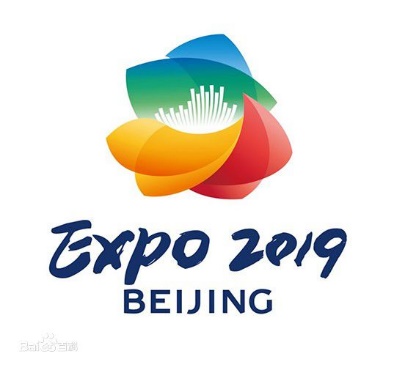 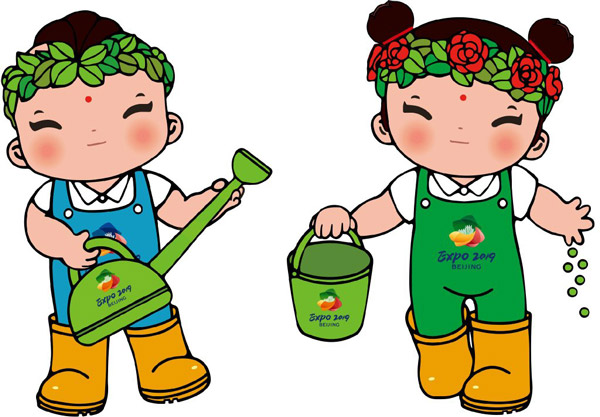 会徽取名“长城之花”，吉祥物取自“吉祥娃娃”等造型，传递着绿色生活的理念。 2019中国北京世界园艺博览会，是继2010上海世博会之后，中国举办的规格最高、规模最大的世界园艺博览会。时政模拟题1.习近平在《求是》杂志上发表的重要文章《努力造就一支忠诚干净担当的高素质干部队伍》中指出，干部在政治品德、职业道德、社会公德、家庭美德等方面都要过硬，最重要的是要(    )过得硬。A. 职业道德B. 政治品德C. 社会公德D. 家庭美德2. 使我国成为世界上唯一拥有氢弹战备国家的科学家是（    ）A. 于敏B. 钱学森C. 程开甲D. 林俊德3. (多选)以下属于我国政法机关的是（    ）A. 国家安全机关B. 公安机关C. 司法行政机关D. 监察机关4. 推动京津冀协同发展的需要牢牢扭住的牛鼻子是（    ）A. 高标准建设雄安新区 B. 有序疏解北京非首都功能C. 高质量建设北京城市副中心D. 加快推进京津冀道路交通网建设5. 首次实现月球背面软着陆与巡视探测的是（    ）A. 玉兔号B. 玉兔二号C. 嫦娥四号D. 嫦娥五号时政模拟题参考答案与解析1.B【解析】习近平在《求是》杂志上发表的重要文章《努力造就一支忠诚干净担当的高素质干部队伍》中指出，干部在政治品德、职业道德、社会公德、家庭美德等方面都要过硬，最重要的是要2.A【解析】于敏是新中国氢弹研究中的关键核心人物，被誉为“中国氢弹之父”，1965年10月，在于敏的亲自组织和部署下，氢弹理论得以突破。目前全世界只有两种氢弹构型，美国的T-U构型和中国的于敏构型。这也使中国成为世界上唯一拥有30枚氢弹战备的国家。钱学森被誉为中国导弹之父，程开甲是中国核武器研究的开创者之一，在核武器的研制和试验中作出突出贡献。开创、规划领导了抗辐射加固技术新领域研究，是中国定向能高功率微波研究新领域的开创者之一。林俊德，中国爆炸力学与核试验工程领域著名专家，长期从事空中爆炸冲击波、地下爆炸岩体应力波、爆炸地震波、爆炸安全工程技术、强动载实验设备与实验测量技术等研究工作，他参加了全部核试验，还参加过众多重大国防科研试验任务。2018年，经中央军委批准，增加“献身国防科技事业杰出科学家”林俊德为全军挂像英模。故本题的正确答案为A项。3. ABC【解析】《中国共产党政法工作条例》指出，政法单位是党领导下从事政法工作的专门力量，主要包括审判机关、检察机关、公安机关、国家安全机关、司法行政机关等单位。监察机关与一府两院并列，不属于政法机关。故本题的正确答案为ABC。4. B【解析】习近平主持召开京津冀协同发展座谈会上指出，推动京津冀协同发展，必须抓住“牛鼻子”，坚持高标准。积极稳妥有序疏解北京非首都功能是京津冀协同发展战略首要的、也是最核心的任务。牢牢扭住这个“牛鼻子”，就要更加讲究方式方法，坚持严控增量和疏解存量相结合，内部功能重组和向外疏解转移双向发力。故本题的正确答案为B项。5.C【解析】嫦娥四号任务实现了多个方面的创新，目前工作正常。其创新主要有：首次实现月球背面软着陆与巡视探测，首次实现月球背面与地球的中继测控通信，首次实现在月球背面着陆器和月球轨道微卫星的甚低频科学探测，运载火箭多窗口、窄宽度发射和入轨精度达到国际先进水平等诸多创新，故本题的正确答案为C项。更多考“事”信息、时政热点、真题演练，敬请关注华图教育事业单位公众号！第4周时政周报（1.21-1.27）一、党政专题省部级主要领导干部坚持底线思维着力防范化解重大风险专题研讨班21日，习近平在省部级主要领导干部坚持底线思维着力防范化解重大风险专题研讨班开班式上发表重要讲话强调，坚持底线思维，增强忧患意识，提高防控能力，着力防范化解重大风险，保持经济持续健康发展和社会大局稳定。总体形势习近平指出，当前，我国形势总体上是好的，党中央领导坚强有力，全党“四个意识”、“四个自信”、“两个维护”显著增强，意识形态领域态势积极健康向上，经济保持着稳中求进的态势，全国各族人民同心同德、斗志昂扬，社会大局保持稳定。七大领域重大风险习近平在讲话中就防范化解政治、意识形态、经济、科技、社会、外部环境、党的建设等领域重大风险作出深刻分析、提出明确要求。如何防范化解？政治、意识形态领域：要持续巩固壮大主流舆论强势，加大舆论引导力度，加快建立网络综合治理体系，推进依法治网。经济领域：各地区各部门要平衡好稳增长和防风险的关系，把握好节奏和力度。要稳妥实施房地产市场平稳健康发展长效机制方案。加大援企稳岗力度，落实好就业优先政策。要加大力度妥善处理“僵尸企业”处置中启动难、实施难、人员安置难等问题，加快推动市场出清，释放大量沉淀资源。科技领域：要加强重大创新领域战略研判和前瞻部署，抓紧布局国家实验室，重组国家重点实验室体系，建设重大创新基地和创新平台，完善产学研协同创新机制。强化国家战略科技力量建设。要加快科技安全预警监测体系建设，围绕人工智能、基因编辑、医疗诊断、自动驾驶、无人机、服务机器人等领域，加快推进相关立法工作。社会领域：要坚持保障合法权益和打击违法犯罪两手都要硬、都要快。对涉众型经济案件受损群体，要坚持把防范打击犯罪同化解风险、维护稳定统筹起来，做好控赃控人、资产返还、教育疏导等工作。要继续推进扫黑除恶专项斗争，紧盯涉黑涉恶重大案件、黑恶势力经济基础、背后“关系网”、“保护伞”不放，在打防并举、标本兼治上下功夫。外部环境领域：要统筹国内国际两个大局、发展安全两件大事，既聚焦重点、又统揽全局，有效防范各类风险连锁联动。要加强海外利益保护，确保海外重大项目和人员机构安全。要完善共建“一带一路”安全保障体系，坚决维护主权、安全、发展利益，为我国改革发展稳定营造良好外部环境。党的建设领域：党面临的长期执政考验、改革开放考验、市场经济考验、外部环境考验具有长期性和复杂性，党面临的精神懈怠危险、能力不足危险、脱离群众危险、消极腐败危险具有尖锐性和严峻性，这是根据实际情况作出的大判断。党的十八大以来，我们取得了反腐败斗争压倒性胜利，但反腐败斗争还没有取得彻底胜利。反腐败斗争形势依然严峻复杂，零容忍的决心丝毫不能动摇，打击腐败的力度丝毫不能削减，必须以永远在路上的坚韧和执着，坚决打好反腐败斗争攻坚战、持久战。对各级党委、政府和领导干部的要求领导干部要加强理论修养，深入学习马克思主义基本理论，学懂弄通做实新时代中国特色社会主义思想，掌握贯穿其中的辩证唯物主义的世界观和方法论，提高战略思维、历史思维、辩证思维、创新思维、法治思维、底线思维能力，善于从纷繁复杂的矛盾中把握规律，不断积累经验、增长才干。防范化解重大风险，需要有充沛顽强的斗争精神。中国GDP首次突破90万亿！21日，国家统计局公布2018年国民经济运行总体情况。2018年我国国内生产总值同比增长6.6%，首次突破90万亿元人民币。全国居民人均可支配收入28228元，快于人均GDP增速，与经济增长基本同步。GDP，也就是国内生产总值，它代表着一个国家或地区生产的全部产品和服务的总和。中国大陆总人口接近14亿21日，国家统计局局长宁吉喆表示，截至2018年年末，中国大陆总人口接近14亿，男性比女性多3164万人。2018年我国出生人口1523万人，人口出生率为10.94‰。中国拥有全球规模最大的中等收入群体，按照典型的三口之家来看，年收入在10万元到50万元之间的家庭有1亿四千万。中央军委慰问驻京部队老干部迎新春文艺演出中央军委慰问驻京部队老干部迎新春文艺演出22日下午在京举行。中共中央总书记、国家主席、中央军委主席习近平，向在座的军队老同志，向全军离退休老干部，致以节日问候和新春祝福。营利性幼儿园限期移交给教育行政部门国务院办公厅日前印发通知，明确小区配套幼儿园要限期移交给教育行政部门，须办成公办园或委托办成普惠性民办园，不得办成营利性幼儿园。我国将进一步放宽市场准入国家发改委新闻发言人孟玮22日表示，未来我国将进一步放宽市场准入，推进服务业开放，深化农业、采矿业、制造业开放，加快电信、教育、医疗、文化等领域开放进程，允许更多领域实行独资经营。同时，进一步扩大鼓励外商投资范围。中央全面深化改革委员会第六次会议中共中央总书记、国家主席、中央军委主席、中央全面深化改革委员会主任习近平23日下午主持召开中央全面深化改革委员会第六次会议并发表重要讲话。他强调，要对标到2020年在重要领域和关键环节改革上取得决定性成果，继续打硬仗，啃硬骨头，确保干一件成一件，为全面完成党的十八届三中全会部署的改革任务打下决定性基础。会议指出，在上海证券交易所设立科创板并试点注册制是实施创新驱动发展战略、深化资本市场改革的重要举措。会议强调，要按照山水林田湖草是一个生命共同体的理念，创新自然保护地管理体制机制，实施自然保护地统一设置、分级管理、分区管控。会议指出，要落实立德树人根本任务，遵循教育规律，强化教师队伍基础作用，围绕凝聚人心、完善人格、开发人力、培育人才、造福人民的工作目标，发展素质教育，把培育和践行社会主义核心价值观贯穿义务教育全过程，着力在坚定理想信念、厚植爱国主义情怀、加强品德修养、增长知识见识、培养奋斗精神、增强综合素质上下功夫，促进学生健康成长。会议强调，鼓励引导人才向艰苦边远地区和基层一线流动。会议指出，加快构建优化协同高效的政法机构职能体系，构建普惠均等、便民利民的政法公共服务体系。会议强调，自然资源资产产权制度是加强生态保护、促进生态文明建设的重要基础性制度。会议指出，将主体功能区规划、土地利用规划、城乡规划等空间规划融合为统一的国土空间规划，实现“多规合一”，是党中央作出的重大决策部署。会议强调，绿色技术创新是绿色发展的重要动力，坚持市场导向，强化绿色引领。会议指出，全面保护天然林，对于建设美丽中国、实现中华民族永续发展具有重大意义。维护天然林生态系统的原真性、完整性，促进人与自然和谐共生。会议强调，党中央支持海南建设国家生态文明试验区，开展海南热带雨林国家公园体制试点。会议指出，党的十八大以来，我们高举改革开放旗帜，坚持思想再解放、改革再深入、工作再抓实，在更高起点、更高层次、更高目标上推进全面深化改革。“中国人民解放军军民融合发展委员会”被取缔日前，民政部依据《社会团体登记管理条例》的有关规定，依法对“中国人民解放军军民融合发展委员会”及其设立的相关机构予以取缔。该组织未经登记，打着服务“国家战略”的旗号，擅自以社会团体名义开展活动，影响十分恶劣。我国已全面建立湖长制水利部24日宣布，我国已全面建立湖长制，已在包括人工湖在内的1.4万个湖泊，设立省、市、县、乡四级湖长2.4万名。其中，85名省级领导担任最高层级湖长。中共中央政治局1月25日召开会议，审议《中央政治局常委会听取和研究全国人大常委会、国务院、全国政协、最高人民法院、最高人民检察院党组工作汇报和中央书记处工作报告的综合情况报告》、《中共中央关于加强党的政治建设的意见》、《中国共产党重大事项请示报告条例》、《党政领导干部选拔任用工作条例》。中共中央总书记习近平主持会议。会议强调，今年是新中国成立70周年，是全面建成小康社会、实现第一个百年奋斗目标的关键之年。党的政治建设是党的根本性建设，决定党的建设方向和效果。保证全党服从中央，维护党中央权威和集中统一领导，是党的政治建设的首要任务，是最根本的政治纪律和政治规矩。2019年“中国—老挝旅游年”25日，2019年“中国—老挝旅游年”在老挝万象开幕。习近平致贺词，对旅游年的开幕表示热烈祝贺。中法建交55周年国家主席习近平27日同法国总统马克龙互致贺电，庆祝两国建交55周年。习近平在贺电中指出，中法建交55年来，两国坚持相互尊重、求同存异、互利共赢，不断扩大双方交往合作，给两国和两国人民带来了实实在在的福祉。习近平和夫人接见朝鲜友好艺术团1月27日，中共中央总书记、国家主席习近平和夫人彭丽媛在北京会见以朝鲜劳动党中央政治局委员、中央副委员长、国际部部长李洙墉为团长的朝鲜友好艺术团。会见后，习近平和彭丽媛观看了朝鲜友好艺术团的演出。二、时事热点广东初步查明“基因编辑婴儿事件”日前，广东初步查明“基因编辑婴儿事件”。该事件系贺建奎为追逐个人名利，自筹资金，蓄意逃避监管，私自组织有关人员，实施国家明令禁止的以生殖为目的的人类胚胎基因编辑活动。同日，南方科技大学发布声明，决定解除与贺建奎的劳动合同关系，终止其在校内一切教学科研活动。调查组有关负责人表示，对贺建奎及涉事人员和机构将依法依规严肃处理，涉嫌犯罪的将移交公安机关处理。对已出生婴儿和怀孕志愿者，广东省将在国家有关部门的指导下，与相关方面共同做好医学观察和随访等工作。北京恶性伤害学生事件嫌疑人逮捕8日，北京西城区宣武师范第一附属小学右安校区发生犯罪嫌疑人贾某某恶性伤害学生事件。21日，北京市西城区人民检察院经依法审查，以涉嫌故意杀人罪对贾某某作出批准逮捕决定。李娜入选国际网球名人堂21日，国际网球名人堂公布2019年入选名单，中国名将李娜入选，成为亚洲球员第一人，再次创造了亚洲网球的历史。中国消防救援学院挂牌成立应急管理部教育训练司负责人22日表示，中国消防救援学院已经挂牌成立，首批消防员的招录工作近期即将开展，这次招3万人，其中面向社会招录1.8万人。知名作家林清玄去世据台湾媒体报道，知名作家林清玄于1月23日过世，享年65岁。林清玄著有散文集：《莲花开落》《冷月钟笛》《温一壶月光下的酒》《鸳鸯香炉》《金色印象》《白雪少年》等。亚洲杯中国队止步八强在今天凌晨进行的2019年亚洲杯1/4决赛中，国足全场被动，三次致命失误导致失球，0-3负于伊朗，止步八强。赛后，中国队主教练里皮正式宣布，将结束作为中国国家队主教练的生涯。“2018年十大消费侵权事件”由最高检、公安部、中国消费者协会、中华全国律师协会和中央广播电视总台共同评选的“2018年十大消费侵权事件”25日发布。长春长生疫苗事件受到最严厉处罚、权健然建涉嫌传销夸大宣传等入选。App违法违规收集使用个人信息专项治理2019年1月至12月，中央网信办、工信部等四部门将在全国范围组织开展App违法违规收集使用个人信息专项治理。专项整治的App范围涵盖电子商务、地图导航、快递外卖等多方面。其美多吉被授予“时代楷模”25日，中央宣传部向全社会发布其美多吉的先进事迹，授予他“时代楷模”称号。雀儿山垭口，海拔5050米，四川最高的公路垭口，路面最窄处不足4米，一辆绿色的邮政车沿着这条雪线一走就是30年，这辆车的驾驶员叫其美多吉。首次面向社会公开招录消防员近日，应急管理部发布公告，正式启动首次面向社会公开招录消防员工作。此次公开招录消防员18665名，报名时间为1月25日24时至2月28日18时。招录对象可登录网站（http://xfyzl.119.gov.cn）查询招录公告、招录计划等信息。张帅赢得职业生涯首座大满贯奖杯25日，在澳网女双决赛上，中国“金花”张帅与澳大利亚的斯托瑟组合击败卫冕冠军匈牙利的巴博什与法国的姆拉德诺维奇组合，夺得冠军。张帅赢得职业生涯首座大满贯奖杯。2月15日起，中国游客可申请泰国电子签证近日，泰国外交部领事司表示，泰国电子签证系统将于2019年2月15日在北京全球首发，并从3月1日起推广到中国其他城市的各泰国总领事馆。易会满为中国证监会党委书记，刘士余为中华全国供销合作总社党组副书记日前，中共中央决定，任命易会满同志为中国证监会党委书记，免去刘士余同志的中国证监会党委书记职务。国务院决定，任命易会满同志为中国证监会主席，免去刘士余同志的中国证监会主席职务。日前，中共中央决定，任命刘士余同志为中华全国供销合作总社党组副书记。检察机关对两起打着“退役军人”旗号实施犯罪的19名犯罪嫌疑人依法批捕近日，检察机关对两起打着“退役军人”旗号实施犯罪的19名犯罪嫌疑人依法批捕：山东省潍坊市潍城区人民检察院经审查决定，依法以涉嫌聚众扰乱社会秩序罪、妨害公务罪、故意伤害罪对钟世峰、王绪章、郑向冰等10名犯罪嫌疑人批准逮捕；江苏省徐州市铜山区人民检察院经审查决定，依法以涉嫌聚众扰乱社会秩序罪、故意伤害罪，对白俊国、牛伟浩、高建辉等9名犯罪嫌疑人批准逮捕。大型民族器乐剧《玄奘西行》在美演出近日，中国中央民族乐团大型民族器乐剧《玄奘西行》在美国肯尼迪艺术中心举行首场演出。该剧通过70多种民族乐器，展现丝绸之路沿线各民族音乐在融合中兼收并蓄的多元文化特质。中国第三位世界拳王！职业拳击手徐灿26日在休斯敦战胜世界拳击协会（WBA）羽量级拳王、波多黎各选手罗哈斯，夺得世界拳王金腰带。这是继熊朝忠和邹市明之后中国第三位世界拳王。中国游泳协会发表声明：国际泳联认定孙杨没有违规针对外媒关于“孙杨将面临终身禁赛”的报道，中国泳协27日回应称，该报道不符合事实，国际泳联认定孙杨没有违反反兴奋剂规则。“虎鎣”亮相中国国家博物馆流失海外百余年、去年曾在英国被拍卖的圆明园文物青铜“虎鎣”将于29日亮相中国国家博物馆南12展厅，面向公众展出。三、重要文件《支持河北雄安新区全面深化改革和扩大开放指导意见》中共中央 国务院日前就支持河北雄安新区全面深化改革和扩大开放提出指导意见。意见指出，要把雄安新区建设成为北京非首都功能集中承载地、京津冀城市群重要一极、高质量高水平社会主义现代化城市，发挥对全面深化改革的引领示范带动作用。意见就支持河北雄安新区全面深化改革和扩大开放的总体要求、重点任务、保障措施作了具体部署。创新雄安深入推进疏解到雄安新区的国有企业和事业单位改革加强创新能力建设和科技成果转化构建现代产权保护体系实施军民融合发展战略智慧雄安民生雄安构建新型住房供给体系推进现代教育体系建设创新医疗卫生体系和制度人才雄安构建灵活高效的用人制度建立科技人才激励机制优化境外人才引进和服务管理绿色雄安大力实施乡村振兴战略创新生态保护修复治理体系完善市场化生态保护机制开放雄安引智引技引资并举建立扩大开放新机制雄安新区建设时间表到2022年：适应雄安新区定位和高质量发展要求、使市场在资源配置中起决定性作用和更好发挥政府作用的制度体系基本建立，重点领域和关键环节改革取得明显成效，优质宽松的发展环境和活跃高效的创新氛围基本形成，对北京非首都功能和人口吸引力明显增强，改革开放作为雄安新区发展根本动力的作用得到显现。到2035年：雄安新区全面深化改革和扩大开放各项举措得到全面贯彻落实，构建形成系统完备、科学规范、运行有效的制度体系，疏解到新区的非首都功能得到进一步优化发展，“雄安质量”标准体系基本成熟并逐步推广，对推动高质量发展的引领带动作用进一步凸显。到本世纪中叶：雄安新区社会主义市场经济体制更加完善，治理体系和治理能力实现现代化，经济发展的质量变革、效率变革、动力变革基本完成，社会充满活力又和谐有序，改革开放经验和成果在全国范围内得到广泛推广，形成较强国际影响力。《长城保护总体规划》国新办24日召开新闻发布会，文化和旅游部、国家文物局联合发布《长城保护总体规划》。规划提出原址保护、原状保护的总体策略，明确了长城保护的重点是秦汉长城和明长城。《关于促进综合保税区高水平开放高质量发展的若干意见》近日，国务院印发《关于促进综合保税区高水平开放高质量发展的若干意见》，明确要求赋予综合保税区改革开放新使命，打造具有国际竞争力和创新力的海关特殊监管区域。四、新法速递《儿童福利机构管理办法》日前，民政部制定《儿童福利机构管理办法》，于2019年1月1日起生效。《办法》特别提出，对于6周岁以上儿童，机构要按照性别区分生活区域，女童必须由女性工作人员提供生活照料服务。五、科技成就“吉林一号”1月21日13时42分，我国用长征十一号运载火箭，成功将“吉林一号”光谱01星、02星和搭载的灵鹊-1A星、潇湘一号03星发射升空，送入预定轨道。乌龙江特大桥正式合龙24日，从福建福州到平潭综合实验区的福平铁路重难点控制性工程——乌龙江特大桥正式合龙。乌龙江特大桥全长875.3米，为满足通航要求，该桥主跨度达288米，是目前世界上跨度最大的连续刚构矮塔斜拉式铁路桥。中国第35次南极科学考察在完成南极内陆冰盖之巅冰穹A地区的各项科考任务后，中国第35次南极科学考察队昆仑队24日撤离昆仑站营地，踏上返回南极中山站之旅。中国体细胞克隆技术走向成熟24日，5只生物钟紊乱体细胞克隆猴登上中国综合英文期刊《国家科学评论》封面，标志着中国体细胞克隆技术走向成熟，实验用疾病模型猴批量克隆“照进现实”。全球首款5G基站核心芯片华为24日在北京发布了全球首款5G基站核心芯片——华为天罡。目前，华为已经获得30个5G商用合同，25000多个5G基站已发往世界各地。六、国际要闻联合国驻马里维和部队近日遭遇恐袭联合国驻马里维和部队近日遭遇恐袭，10名乍得籍维和人员死亡。袭击发生后，中国维和部队启动24小时应急机制，人员全面进入备战状态。联合国安理会和联合国秘书长古特雷斯分别发表声明强烈谴责武装分子袭击驻马里维和部队。日俄和平会谈近日，日本首相安倍晋三前往俄罗斯，参加与俄总统普京就两国缔结和平条约等问题的会谈。22日俄罗斯总统普京在莫斯科与到访的日本首相安倍晋三举行会谈。安倍表示，希望与普京探讨两国签署和平条约的相关事宜，以解决两国间的领土争议。就争议岛屿的归属问题俄日一直争议不断，两国因这些岛屿从二战结束至今仍未缔结和平条约。日本方面称这些争议岛屿为北方四岛，俄罗斯称之为南千岛群岛。这些岛屿二战前属于日本，二战后被苏联占领，苏联解体后由俄罗斯作为继承国实际控制。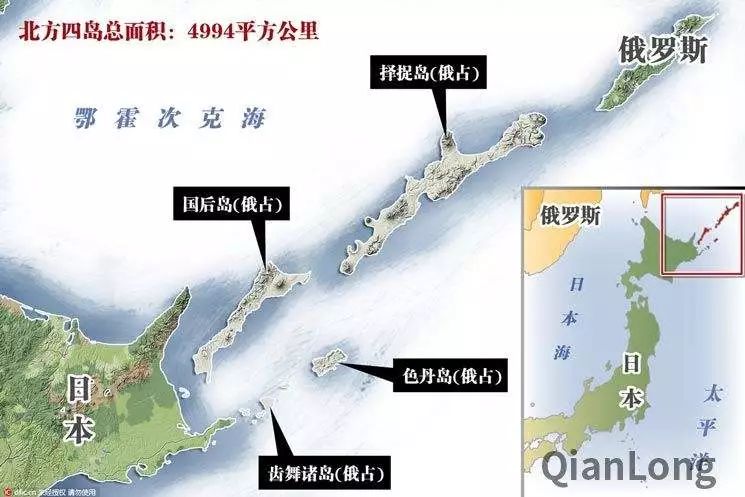 美俄又怼上了俄罗斯国防部21日发布声明称，美国“格雷夫利”号和“波特”号两艘导弹驱逐舰日前已经进入波罗的海南部水域，俄海军“勇敢”号和“灵敏”号两艘护卫舰正在对其进行跟踪监视。2019年世界经济论坛年会2019年世界经济论坛年会22日至25日在瑞士达沃斯举行。今年的主题是“全球化4.0”：打造第四次工业革命时代的全球结构。世界经济论坛20日发布的一份最新民意调查显示，全球大多数民众认同多边体系并希望加强国际合作。法国将对美国谷歌处以5000万欧元法国国家信息与自由委员会21日发布公告称，由于美国谷歌公司违反了数据隐私保护相关规定，法国将对其处以5000万欧元（约合3亿8千万人民币）的罚款。这是依据去年新生效的欧盟《通用数据保护条例》开出的首个罚单。美国联邦政府“停摆”截至22日，美国联邦政府“停摆”已经持续32天，继续刷新“停摆”历史最长纪录。当天，国会参议院多数党（共和党）和少数党（民主党）共同宣布，同意24日就两项提案举行投票表决。当地时间23日，美国联邦政府“停摆”进入第33天，当天一些愤怒的联邦雇员来到国会山参院的一所办公大楼内进行了静默示威，抗议美国“两党相争”导致政府停摆。当地时间25日，美国总统特朗普宣布，共和民主两党达成临时协议，美国政府将重新开门运行三周，期间双方将就长期预算案进行磋商。截至当天，美国联邦政府部分“停摆”35天，是美国历史上最长的一次。特朗普25日当天签署临时拨款法案，但该法案不包括美墨边境墙修建拨款的内容。特朗普称，国会共和、民主两党议员将继续讨论出“合理协议”，否则联邦政府可能会再次关门。《世界能源展望2018》国际能源署23日在北京发布《世界能源展望2018》。报告认为，全球电力需求增长的20%将来自中国的电动机需求，到2040年时，全球近半数轿车都会是电动车。委内瑞拉宣布与美国断交当地时间23日，委内瑞拉反对党领袖、议会主席瓜伊多宣称为该国“临时总统”，随即美国总统特朗普以及拉美多国领导人表示承认，引发委内瑞拉总统马杜罗强烈不满，宣布与美断交，并要求美使馆人员72小时内离开委内瑞拉。在委内瑞拉总统马杜罗宣布委内瑞拉正式与美国断交之后，当地时间24日，美国国务院下令“非紧急”的美国政府雇员离开委内瑞拉。25日，部分美国外交人员离开美国驻委内瑞拉大使馆，前往机场返回美国。与此同时，马杜罗25日发表演讲说，政府将挫败政变企图。联合国安理会26日就委内瑞拉局势召开紧急会议，委外长谴责美国企图在委内瑞拉挑起政变，并表示美国的行为应该受到安理会谴责。法国通过了首个旨在应对英国“无协议脱欧”的行政令法国总统府23日发布的消息称，当天举行的法国内阁部长会议通过了首个旨在应对英国“无协议脱欧”的行政令。根据这一行政令，如果英国“无协议脱欧”，法国将对出入境的海关检查、动植物检验检疫以及边防警察部署进行调整。马来西亚选举阿卜杜拉担任新一任最高元首马来西亚统治者会议24日选举阿卜杜拉担任新一任最高元首。阿卜杜拉将于本月31日宣誓就任。直升机旅游飞机相撞当地时间25日，一架直升机与一架旅游飞机在意大利北部瓦莱达奥斯塔大区与法国边境的阿尔卑斯山区相撞，造成至少4人死亡，2人受伤。美国军用卫星GSSAP在地球同步轨道上的大规模密集活动据俄新社报道，日前，俄罗斯天文科学中心监测到美国军用卫星GSSAP在地球同步轨道上的大规模密集活动。据称，GSSAP卫星的大规模活动主要是为跟踪其它军用卫星。巴西一铁矿废料矿坑发生决堤事故25日，巴西东南部一铁矿废料矿坑发生决堤事故，造成9人遇难、7人受伤，约150人下落不明，另有279人已获救。当地时间26日，巴西消防部门将矿坝决堤事故的遇难人数下调至34人，此前，巴西环球电视台曾报道称遇难人数为40人。伊朗陆军大规模军事演习近日，伊朗陆军开始举行为期两天的大规模军事演习。此次演习地点在伊朗中部伊斯法罕省的纳斯拉巴德地区，伊朗军方出动12万名官兵、大批战斗机和直升机参加演习。俄罗斯纪念列宁格勒保卫战胜利75周年当地时间27日上午10点，俄罗斯圣彼得堡举行阅兵仪式，纪念列宁格勒保卫战胜利75周年，阅兵仪式包括了再现历史的文艺表演以及相关装备展示。北欧五国签署应对气候变化的联合声明北欧国家芬兰、瑞典、挪威、丹麦和冰岛日前在芬兰首都赫尔辛基签署一份应对气候变化的联合声明。五国在声明中表示，将合力提高应对气候变化的力度。七、地方要闻广东增加往来高铁香港西九龙站和深圳福田站的列车班次近日，广深港高铁香港段运营方表示，1月31日至2月11日期间，将增加往来高铁香港西九龙站和深圳福田站的列车班次。根据列车时刻表，目前两站来往只需14分钟。北京“十里长街”变身“百里长街”近日，记者从北京市两会获悉，北京长安街西延工程将有望在今年国庆前完工，新中国成立时的“十里长街”如今将变成“百里长街”。北京大兴国际机场进入验收移交阶段北京大兴国际机场将于2019年1月22日至3月15日开展校验飞行。使用机载专用校验设备对地面无线电设施和助航灯光设施性能进行校准和检测。22日上午，北京大兴国际机场顺利完成首次飞行校验，标志着大兴国际机场工程建设即将进入验收移交阶段。湖南不得设立实施义务教育的营利性民办学校日前，湖南出台文件规定，不得设立实施义务教育的营利性民办学校。实施义务教育的民办学校要严格执行免试入学规定，不得组织或变相组织入学考试。广州白云机场5G基站开通25日，由广州联通承建的5G基站在广州白云机场正式开通，这标志着白云机场成为全国首个5G信号网络覆盖的机场。 据测试，白云机场5G的实测速率达到1.14Gbps。贵州出台城市养犬管理规定近日，贵州出台城市养犬管理规定，要求犬只外出排泄，携犬人应立即清除犬只排泄物，违反规定的个人饲养人最高将被处以500元罚款。吉林长春红旗街万达广场汽车爆燃25日15时13分，吉林长春红旗街万达广场地下一层停车场发生汽车爆燃火情，15时16分，楼上30层公寓一写字间发生爆炸。现场发现1死1伤，经公安机关初步勘查为刑事案件。陕西宣判辛海平死刑25日，陕西西安中级人民法院宣判被告人辛海平故意杀人一案，以故意杀人罪判处被告人辛海平死刑，剥夺政治权利终身。被告人辛海平于2018年6月22日持刀砍杀西安302路公交车乘客及路人，致4人死亡。山西新生儿自出生之日起即可享受当年的城乡居民基本医疗保险和大病保险待遇山西省医保局日前下发通知，明确新生儿自出生之日起即可享受当年的城乡居民基本医疗保险和大病保险待遇。甘肃通报党员干部和公职人员酒驾醉驾典型案例25日，甘肃陇西县纪委监委通报党员干部和公职人员酒驾醉驾典型案例，其中县工商局干部毛志尧交通肇事致人死亡免于刑罚的通报受到关注。26日，陇西县人民法院作出情况说明称，已启动了对被告人毛志尧交通肇事罪一案的专案评查。河南警方破获一起特大网络传销案近日，河南警方破获一起特大网络传销案。该犯罪团伙在网上虚拟一种名为种子的交易对象，以高额回报作诱饵，发展90多万人参与。目前警方已抓获嫌疑人27名，查扣涉案现金13亿元。江西南昌发现明代古墓近日，江西南昌一道路施工现场发现古墓，疑似明代正德年间藩王夫人伍氏墓。目前考古部门已着手对该处古墓进行抢救性挖掘工作，并就已出土疑似明藩王妃“伍氏墓碑铭”进行考证。山西追回“晋公盘”26日，山西省公安厅对外公布，山西警方从境外某国成功追回几年前被盗墓犯罪集团盗掘贩卖的春秋时期晋国青铜重器、国家一级文物“晋公盘”。“晋公盘”是2600多年前，晋文公特制的青铜礼器。宁夏大学生创业担保贷款最高申请30万元宁夏回族自治区人力资源和社会保障厅消息，为支持大学生在宁夏创业，只要符合创业担保贷款申请条件，毕业5年内的大学生可最高申请30万元贷款。练习题1. 2018年1月21日，习近平在省部级主要领导干部坚持底线思维着力防范化解重大风险专题研讨班开班式上发表重要讲话强调，面对波谲云诡的国际形势、复杂敏感的周边环境、艰巨繁重的改革发展稳定任务，我们必须始终保持高度警惕，既要高度警惕（    ），也要防范（    ）A. 国内问题  国际压力B. 大概率事件  小概率事件C. 黑天鹅事件  灰犀牛事件D. 来自国内的挑战  来自国际的挑衅2. 2018年1月21日，国家统计局公布2018年国民经济运行总体情况。2018年我国国内生产总值同比增长6.6%，首次突破（    ）万亿元人民币。A. 70B. 80C. 90D. 1003. 2018年1月23日召开中央全面深化改革委员会第六次会议。会议指出，在（    ）设立科创板并试点注册制是实施创新驱动发展战略、深化资本市场改革的重要举措。A. 上海证券交易所B. 深圳证券交易所C. 香港证券交易所D. 海南自由贸易区4. 2018年1月26日在休斯敦战胜世界拳击协会（WBA）羽量级拳王、波多黎各选手罗哈斯，（    ）夺得世界拳王金腰带。A. 邹市明B. 熊朝忠C. 徐灿D. 张帅5. 2018年1月24日，中共中央、国务院就支持河北雄安新区全面深化改革和扩大开放提出指导意见。要把雄安新区建设成为北京非首都功能集中承载地、京津冀城市群重要一极、高质量高水平社会主义现代化城市，其中未来雄安新区建设不包括（    ）A. 创新雄安B. 智慧雄安C. 民生雄安D. 国际雄安答案解析1. C【解析】2018年1月21日，习近平在省部级主要领导干部坚持底线思维着力防范化解重大风险专题研讨班开班式上发表重要讲话强调，面对波谲云诡的国际形势、复杂敏感的周边环境、艰巨繁重的改革发展稳定任务，我们必须始终保持高度警惕，既要高度警惕“黑天鹅”事件，也要防范“灰犀牛”事件；既要有防范风险的先手，也要有应对和化解风险挑战的高招；既要打好防范和抵御风险的有准备之战，也要打好化险为夷、转危为机的战略主动战。故本题选择C。2. C【解析】2018年1月21日，国家统计局公布2018年国民经济运行总体情况。2018年我国国内生产总值同比增长6.6%，首次突破90万亿元人民币。全国居民人均可支配收入28228元，快于人均GDP增速，与经济增长基本同步。3. A【解析】2018年1月23日召开中央全面深化改革委员会第六次会议。会议指出，在上海证券交易所设立科创板并试点注册制是实施创新驱动发展战略、深化资本市场改革的重要举措。要增强资本市场对科技创新企业的包容性，着力支持关键核心技术创新，提高服务实体经济能力。要稳步试点注册制，统筹推进发行、上市、信息披露、交易、退市等基础制度改革，建立健全以信息披露为中心的股票发行上市制度。故本题选择A。4. C【解析】职业拳击手徐灿1月26日在休斯敦战胜世界拳击协会（WBA）羽量级拳王、波多黎各选手罗哈斯，夺得世界拳王金腰带。这是继熊朝忠和邹市明之后中国第三位世界拳王。故本题选择C。5. D【解析】2018年1月24日，中共中央 国务院日前就支持河北雄安新区全面深化改革和扩大开放提出指导意见。意见部署要建设创新雄安、智慧雄安、民生雄安、人才雄安、绿色雄安、开放雄安。故本题选择D。更多考“事”信息、时政热点、真题演练，敬请关注华图教育事业单位公众号！第5-6周时政周报（1.28-2.10）一、党政专题1.习近平与越共中央总书记 国家主席阮富仲互致新年贺信1月28日，中共中央总书记、国家主席习近平与越共中央总书记、国家主席阮富仲互致新年贺信。习近平表示，2018年是中越建立全面战略合作伙伴关系10周年。展望未来，双方要以更广阔的视野谋划两国关系发展蓝图，加强高层交往，推进发展战略对接，深化各领域交流合作，增加两国民众在合作中的获得感和幸福感，让中越友好薪火相传。阮富仲表示，迈入2019年，继续加强对两国各层级、各部门和各地方的指导，进一步落实好业已达成的各项成果，加强高层互访和交流，巩固政治互信，推动各领域合作取得实质进展，把两党两国关系提升到新的高度。2.韩正出席国务院推进政府职能转变和“放管服”改革协调小组全体会议韩正29日主持召开国务院推进政府职能转变和“放管服”改革协调小组全体会议。韩正表示，要始终坚持目标导向、问题导向，紧紧围绕使市场在资源配置中起决定性作用这个大目标，坚持市场化法治化改革方向，聚焦市场反映强烈、企业和群众关切的问题，突出重点领域，着力深化改革，创新监管方式，激发微观主体活力，增强人民群众感受度，促进经济社会持续健康发展。韩正强调，工程建设项目审批制度改革通过在“15+1”地区试点，形成了一批可复制可推广的经验，今年要在全国推开。要全面准确把握改革目标，抓住重点工作中的难点问题进行集中攻关，推动改革走实走稳，逐步形成制度性成果。“证照分离”改革是破解“准入不准营”难题的关键举措。要抓紧形成全覆盖的事项清单，按照直接取消审批、审批改为备案、实行告知承诺、优化准入服务等四种方式，稳扎稳打推进改革。3.习近平同卡塔尔埃米尔举行会谈习近平指出，2014年，我同埃米尔殿下在北京共同宣布建立中卡战略伙伴关系，并就发展双边关系达成重要共识。习近平强调，两国已初步形成以油气合作为主轴、以基础设施建设为重点、以金融和投资为新增长点的合作新格局，要统筹推进能源、基础设施建设、高新技术、投资四大领域合作。相互支持、共同办好2022年分别在中国和卡塔尔举行的冬奥会和世界杯足球赛这两大体育盛会。习近平指出，区域合作和海湾稳定是本地区繁荣的重要基础。中方支持在海湾阿拉伯国家合作委员会和阿拉伯框架内，通过政治外交手段妥善解决分歧和矛盾，恢复海湾阿拉伯国家间团结和睦。中方愿根据海湾阿拉伯国家合作委员会国家的愿望，继续发挥建设性作用。塔米姆表示，卡中是战略伙伴。卡塔尔对中国经济充满信心，是最早响应“一带一路”倡议的国家之一，期待同中方在能源、投资、科技、基础设施建设等广泛领域开展合作。中国企业在卡塔尔的表现值得称道，欢迎中国企业赴卡塔尔投资兴业。4.习近平会见国际奥委会主席习近平1月31日在人民大会堂会见国际奥林匹克委员会主席巴赫。习近平强调，我们一定会积极努力，为世界呈现一届绿色、共享、开放、廉洁的冬奥会。习近平指出，全民健身运动的普及和参与国际体育合作的程度，也是一个国家现代化程度的重要标志。普及冰雪运动，增强人民体质与中国实现“两个一百年”奋斗目标也是契合的。举办北京冬奥会还将为中国加强体育国际合作提供新的机会。习近平强调，中国主办冬奥会的理念，同我们共建“一带一路”、推进绿色文明建设和反腐倡廉的努力一脉相承。体育交流正日益成为中国与“一带一路”沿线国家交往的一部分。中国政府对使用兴奋剂持“零容忍”态度，我提倡中国运动员哪怕不拿竞技场上的金牌，也一定要拿一个奥林匹克精神的金牌，拿一个遵纪守法的金牌，拿一个干净的金牌。中国将坚定主办一届像冰雪一样干净、纯洁的冬奥会。巴赫表示，我赞同习近平主席所说，体育运动可以促进一个国家的全面发展。相信北京冬奥会的筹备和举行，将推动冬季运动在中国的普及和在世界的推广。5.《求是》杂志发表习近平重要文章《推动我国生态文明建设迈上新台阶》2月1日出版的《求是》杂志第3期将发表习近平的重要文章《推动我国生态文明建设迈上新台阶》。文章指出，生态文明建设是关系中华民族永续发展的根本大计，要自觉把经济社会发展同生态文明建设统筹起来。生态环境是关系党的使命宗旨的重大政治问题，也是关系民生的重大社会问题。文章强调，新时代推进生态文明建设，必须坚持好以下原则：一是坚持人与自然和谐共生；二是绿水青山就是金山银山；三是良好生态环境是最普惠的民生福祉；四是山水林田湖草是生命共同体；五是用最严格制度最严密法治保护生态环境；六是共谋全球生态文明建设。文章强调，打好污染防治攻坚战时间紧、任务重、难度大，是一场大仗、硬仗、苦仗，必须加强党的领导。6.李克强和柬埔寨首相向“中国—柬埔寨文化旅游年”开幕式致贺词2019年“中国—柬埔寨文化旅游年”开幕式1月30日在柬埔寨金边举行。国务院总理李克强和柬埔寨首相洪森分别向开幕式致贺词。李克强在贺词中表示，中柬传统友谊源远流长，彼此互为好邻居、好朋友、好伙伴、好兄弟。希望双方以文化旅游年为契机，加强文化交流，扩大人员往来，促进文明互鉴和民心相通，为共建中柬命运共同体培育更为深厚的民意和社会基础。洪森表示，“中柬文化旅游年”的开幕对深化“一带一路”框架下中柬友好合作，实现互利共赢，推动两国旅游发展具有重要意义。7.韩正出席推进“一带一路”建设工作领导小组会议韩正1月31日主持召开推进“一带一路”建设工作领导小组会议，总结2018年工作情况，审议有关文件，研究部署2019年重点工作。韩正强调，要坚持问题导向，聚焦重点工作，推动共建“一带一路”向高质量发展转变。要强化底线思维，加强对形势的预判研判，有效应对外部环境变化带来的挑战。要做好重大项目评估论证，提高项目所在国人民的获得感。要增强安全意识，提高安全保障水平，切实做好风险防控工作。韩正要求，要齐心协力筹办好第二届“一带一路”国际合作高峰论坛，确保论坛取得积极成果，产生积极效应和广泛影响，进一步提升共建“一带一路”国际吸引力和感召力。8.习近平给“王杰班”全体战士回信习近平给71集团军某旅“王杰班”全体战士回信，勉励他们好好学习、坚定信念、苦练本领、再创佳绩，努力做新时代的好战士，在人民军队的大熔炉中书写火热的青春篇章，并向战士们和家人致以新春祝福。2017年12月13日，习主席视察71集团军，专程来到伟大的共产主义战士王杰同志生前所在连，深入“王杰班”座谈交流，勉励全班同志发扬光荣传统，不断取得新的成绩。9.李克强向中英贸易“破冰之旅”65周年纪念活动致贺信李克强1月31日向英国48家集团俱乐部主办的中英贸易“破冰之旅”65周年纪念活动致贺信。李克强在贺信中表示，“破冰”精神既代表了英国人民发展对华友好合作的积极意愿，也表明人类社会朝着更加开放、包容方向发展的势头不可阻挡。中国政府高度赞赏48家集团俱乐部为增进中英友好所作努力，期待你们继续传承和发扬“破冰”精神，为深化两国人民友谊作出新的更大贡献。李克强强调，中方愿同英国各界朋友继续共同努力，在相互尊重、平等相待基础上，持续加强双方关系与合作，共同维护多边主义和自由贸易，推动世界在开放包容中实现新的发展。10.汪洋出席宗教团体负责人迎春座谈会汪洋2月1日出席全国性宗教团体负责人迎春座谈会，同他们共庆新春佳节，并代表中共中央和习近平总书记，向全国宗教界人士和广大信教群众致以新春问候和良好祝福。汪洋指出，各宗教团体要深入学习贯彻习近平新时代中国特色社会主义思想和中共十九大精神，认真落实中共中央关于宗教工作重大决策部署，服务党和国家工作大局，维护民族团结、宗教和顺、社会和谐。要以新中国成立70周年为契机，开展形式多样、内涵丰富的爱国主义教育实践活动，引导广大宗教界人士和信教群众树立正确的历史观、民族观、国家观、文化观，把宗教自身发展与国家的前途命运紧密结合在一起。要坚持我国宗教中国化方向，在中国特色宗教思想体系、制度规范、礼仪方式等方面积极探索，总结和推广好经验好做法。要引导广大宗教界人士和信教群众自觉维护宪法和法律权威，自觉在法律法规允许的范围内开展活动，坚决抵制和反对一切利用宗教进行的违法活动。要带头加强教风建设和内部管理，带领宗教界人士严守教规戒律，提升宗教修为，爱护社会声誉，纠正信仰淡化、放逸懈怠、追求奢华等不良风气，培养更多政治上靠得住、宗教上有造诣、品德上能服众、关键时起作用的宗教人才。11.习近平春节前夕在北京看望慰问基层干部群众中华民族传统节日农历春节来临之际，习近平在北京看望慰问基层干部群众，考察北京冬奥会、冬残奥会筹办工作，向全国各族人民致以美好的新春祝福，祝各族人民幸福安康，祝伟大祖国繁荣吉祥。12.习近平春节前夕视察看望北京卫戍区新春佳节即将到来之际，习近平2日专程来到北京卫戍区，深入基层班排，察看执勤哨位，亲切慰问部队官兵，代表党中央和中央军委，向全体人民解放军指战员、武警部队官兵、民兵预备役人员致以诚挚问候和新春祝福。13.李克强在内蒙古考察1日至2日，李克强在内蒙古自治区乌兰察布市考察，强调要坚持以习近平新时代中国特色社会主义思想为指导，落实党中央、国务院决策部署，深化改革开放，推动经济社会发展，不断破解民生难题。14.中共中央国务院举行春节团拜会中共中央、国务院2月3日上午在人民大会堂举行2019年春节团拜会。习近平在讲话中强调，我国经济稳中有进，改革开放迈出新步伐，三大攻坚战有力推进，脱贫攻坚成效显著，国防和军队改革继续深化，中国特色大国外交谱写新篇，全面从严治党向纵深推进，社会大局保持稳定，人民群众获得感、幸福感、安全感持续增强，贯彻落实党的十九大精神实现了良好开局。习近平指出，春节是辞旧迎新的美好时刻，总会给人们带来新的憧憬。今年，我们将迎来新中国成立70周年。我们要以新时代中国特色社会主义思想为指导，全面贯彻党的十九大和十九届二中、三中全会精神，坚持稳中求进工作总基调，统筹推进“五位一体”总体布局，协调推进“四个全面”战略布局，坚持新发展理念，坚持推进高质量发展，继续打好三大攻坚战，统筹推进稳增长、促改革、调结构、惠民生、防风险工作，不断提高人民群众获得感、幸福感、安全感，保持经济持续健康发展和社会大局稳定，为全面建成小康社会收官打下决定性基础，以优异成绩庆祝中华人民共和国成立70周年。习近平强调，“共欢新故岁，迎送一宵中。”在家尽孝、为国尽忠是中华民族的优良传统。我们要在全社会大力弘扬家国情怀，培育和践行社会主义核心价值观，弘扬爱国主义、集体主义、社会主义精神，提倡爱家爱国相统一，让每个人、每个家庭都为中华民族大家庭作出贡献。习近平指出，自古以来，中国人就提倡孝老爱亲，倡导老吾老以及人之老、幼吾幼以及人之幼。我国已经进入老龄化社会。我们要在全社会大力提倡尊敬老人、关爱老人、赡养老人，大力发展老龄事业，让所有老年人都能有一个幸福美满的晚年。15.习近平同苏丹总统就中苏建交60周年互致贺电习近平2月4日同苏丹共和国总统巴希尔互致贺电，庆祝两国建交60周年。习近平在贺电中指出，苏丹是最早同新中国建交的非洲国家之一。建交60年来，两国关系始终健康稳定发展，各领域合作成果丰硕，2015年中苏建立战略伙伴关系。以两国建交60周年为契机，在共建“一带一路”框架内深化各项合作，落实中非合作论坛北京峰会成果，推动中苏战略伙伴关系不断取得新的更大发展。巴希尔在贺电中表示，苏中建交60周年是具有深远历史意义的重大事件。苏方愿继续加强两国友谊与合作，响应“人类命运共同体”理念，积极参与“一带一路”建设，推动苏中战略伙伴关系向更高水平发展。16.习近平同葡萄牙总统就中葡建交40周年互致贺电习近平2月8日同葡萄牙共和国总统德索萨互致贺电，庆祝两国建交40周年。习近平在贺电中指出，1999年，双方妥善解决澳门问题，树立了国与国通过友好协商解决历史遗留问题的典范。2005年中葡建立全面战略伙伴关系。以两国建交40周年为新起点，推动中葡全面战略伙伴关系迈上新台阶，更好造福两国和两国人民。德索萨在贺电中表示，葡中建交以来，双方始终和谐相处、求同存异，互利共赢。双方通过平等协商，汇聚共识，顺利实现澳门政权交接，为国际社会提供了有益借鉴。相信双方将通过不懈努力、坚定决心和满腔热情，推动两国长期稳固的友好关系不断向前发展。17.习近平向非洲联盟第32届首脑会议致贺电习近平10日致电祝贺非洲联盟第32届首脑会议在亚的斯亚贝巴召开。习近平指出，非洲联盟是非洲联合自强的旗帜。习近平强调，去年9月，中非合作论坛北京峰会取得巨大成功，中方愿同非方携手努力，以落实中非合作论坛北京峰会成果为契机，推动共建“一带一路”同落实非洲联盟《2063年议程》、联合国2030年可持续发展议程以及非洲各国发展战略深入对接，携手构建更加紧密的中非命运共同体，为构建人类命运共同体作出更大贡献。二、时事热点1.2020年我国基本解决农村饮水氟超标问题水利部发布：从2016年底我国开始实施农村饮水安全巩固提升工程以来，受益农村人口已经达到1.64亿多人，今年底力争全国农村自来水普及率达到82%，到2020年底基本解决农村饮水氟超标问题。2.圆明园大宫门考古取得重要成果圆明园大宫门是三园中最重要、规模最大的宫门，1860年被焚毁。2002年至今，圆明园管理处对大宫门遗址进行了四期考古发掘工作，基本确认大宫门遗址区的布局和主体建筑的建造方式，未来大宫门遗址将对公众开放。3.我国今年启动三级公立医院绩效考核今年全国启动三级公立医院绩效考核工作，2020年基本建立较为完善的三级公立医院绩效考核体系。考核指标体系包括医疗质量、运营效率、持续发展、满意度评价4个方面共55个具体指标。4.中国债券纳入全球综合指数人民币计价的中国国债和政策性银行债券将从2019年4月起逐步纳入国际主要债券指数—彭博巴克莱全球综合指数。纳入完成后，人民币计价的中国债券将成为继美元、欧元、日元之后的第四大计价货币债券。根据截至2019年1月24日的统计数据，将有363支中国债券被纳入彭博巴克莱全球综合指数，完全纳入后，将在该指数54.07万亿美元的市值中占比达6.03%。初步估算，加入该指数后，预计将有1000多亿美元流入中国债券市场。人民银行表示，近期已准备研究推出债券的ETF等指数型产品，下一步在债券市场将有更多开放举措，为全球投资者配置人民币资产提供更加便捷友好的投资环境。5.2019年春晚：奋进新时代 欢度幸福年中央广播电视总台2019年春晚如约与观众见面。作为中央广播电视总台成立后的首台春晚，在和谐、温暖、欢乐的氛围里传递了社会的正能量和浓浓的家国情怀，海内外收视的观众总规模达到11.73亿人，整体美誉度达到96.98%，成为近年来观众最喜欢的春晚之一。今年的春晚以“奋进新时代、欢度幸福年”为主题，除了北京的央视主会场之外，还在井冈山、深圳、长春三地分别设立三个分会场，老将新秀同台展现追梦人的奋进饱满姿态。平均年龄82岁的老艺术家登台演唱《我和我的祖国》，传递出浓厚的家国情怀。年轻人则用热情奔放、活力律动唱出中国人心中的欢喜。今年春晚艺术品种丰富，内容形式多样。语言类节目紧扣民生热点，将社会热点问题微缩呈现，幽默的包袱透视严肃主题。小品《儿子来了》对保健品诈骗等违法行为给与曝光抨击，小品《演戏给你看》鞭挞形式主义、官僚主义不良作风。今年春晚的亮点之一是全方位的技术创新，呈现了前所未有的视听效果。中央广播电视总台充分发挥了央视、央广、国广各频道频率和新媒体平台的集群优势，4K超高清以及5G、VR等新科技还直接被运用到新媒体传播中。实施的大小屏协同战略，充分满足了观众的收视需要，移动端收视井喷，新媒体互动的人次也创出历史新高，红包互动达208亿次，视频播放总量达247亿。6.年所得12万元以上纳税人无须再自行申报近日，税务总局有关负责人表示，根据新修改的个人所得税法，2019年1月1日起，纳税人无须再办理年所得12万元以上自行纳税申报。但对2018年度从两处及以上取得工资薪金所得、日常缴纳税款不足等情形的纳税人，可于2019年6月30日前，参照原年所得12万元以上纳税申报有关规定办理相关未尽涉税事宜。7.北京冬奥会和冬残奥会展示中心亮相北京冬奥会和冬残奥会展示中心日前正式亮相。展示中心总面积3300平方米，介绍了北京冬奥会和冬残奥会筹办工作整体情况、展示中国悠久冰雪运动历史等。其中一大亮点是按照北京、延庆、张家口三个赛区约1：9000比例的沙盘模型，配合视频和声光电技术，全方位、立体式展现北京冬奥会的筹办工作。8.新疆棉花产量再创新高占全国83.8%2018年，新疆棉花产量再创新高，达511.1万吨，比2017年增长11.9%，占全国的83.8%。新疆棉花总产、单产、种植面积等连续24年位居全国第一。9.“中国红”在洛桑点亮2022冬奥热情2月4日，“中国红—点亮2022”奥运主题活动，在瑞士洛桑举行。在北京2008年奥运会开幕式上曾亮相的缶传出的敲击声中，现场嘉宾以倒计时的方式迎接中国新年的到来。中国红-点亮2022奥运主题文化活动也缶声中正式拉开帷幕。本次中国红主题展览中，中国艺术家带来了为奥林匹克运动特意创作的奥运圣火采集组图和蹴鞠图，此外也有体现中国传统文化特色的工笔侍女图。活动还特别设置了“点亮2022”环节，国际奥委会主席巴赫携北京冬奥组委的代表们一起点亮2022，启动北京冬奥会倒计时3周年标志。10.2019电影春节档首日票房创新高今年有8部国产新片在大年初一同日上映，数据统计，春节档首日观影人次3173.65万，票房14.33亿元，创下国内单日票房新高。11.新年俗——博物馆里过大年春节期间，全国各地的博物馆人气爆棚，欣赏精美文物、品味传统文化，走进博物馆里过大年，已经成为新年俗。辞旧迎新，全国各地博物馆推出了丰富多彩的传统文化活动，博物馆里过大年已经从一句口号成为一种常态。博物馆热的背后，是近年来博物馆创新展陈和宣介方式，高冷的文物以更有趣、更接地气的方式，变得更有亲和力，公众也对博物馆投以前所未有的热情。截至目前，全国博物馆总数达到5136家，2018年举办各类展览超过2万个，近十亿人次走进博物馆，参观博物馆日趋成为一种生活方式。12.四大洲花滑锦标赛隋文静韩聪夺冠北京时间2月10日清晨，在美国阿纳海姆举行的2019年世界四大洲花样滑冰锦标赛双人滑自由滑比赛中，中国组合隋文静/韩聪夺得冠军，另一组中国组合彭程/金杨取得铜牌。比赛开始后，伴随着优美的音乐旋律，隋文静和韩聪两人全场动作流畅自如，获得总分211.11分，以0.06分的优势力压加拿大名将穆尔-托尔斯/马里纳罗夺冠，第五次夺取四大洲锦标赛双人滑桂冠。加拿大组合穆尔-托尔斯/马里纳罗夺得亚军。另一对中国组合彭程/金杨也表现优异，获得铜牌，两对中国组合同时站上领奖台。13.国际雪联世锦赛团体项目中国队摘银国际雪联自由式滑雪和单板滑雪世锦赛自由式滑雪空中技巧混合团体决赛北京时间2月8日在美国帕克城举行，中国队三人以297.82的总得分收获银牌，瑞士队和俄罗斯队分别获得冠军和季军。自由式滑雪空中技巧混合团体项目是2022年北京冬奥会新增的项目，本次世锦赛也是首次设项，共有8支队伍参加决赛。三、重要文件1.《关于全面从严加强部队管理的意见》中央军委日前印发《关于全面从严加强部队管理的意见》，旨在深入贯彻习近平强军思想，加快构建新型军事管理体系，推进治军方式根本性转变，加强和改进新时代部队管理工作。《意见》明确，要牢固确立习近平强军思想的指导地位，深入学习贯彻习主席系列重要论述，运用蕴含其中的立场、观点和方法，回答解决新时代部队管理面临的形势任务和矛盾问题，牢牢把握听党指挥的政治方向，立起备战打仗的鲜明导向，坚持依法治军和从严治军，推进部队管理创新发展，着力打造与实现党在新时代的强军目标相匹配的一流部队管理。2.《关于推进基层整合审批服务执法力量的实施意见》近日，中共中央办公厅、国务院办公厅印发了《关于推进基层整合审批服务执法力量的实施意见》，并发出通知，要求各地区各部门结合实际认真贯彻落实。《意见》指出，基层是党和政府联系人民群众的纽带、服务人民群众的平台。基层管理水平直接关系人民群众生产生活，决定着党执政的社会基础和执政能力、国家治理的根基和水平。要以习近平新时代中国特色社会主义思想为指导，全面贯彻党的十九大和十九届二中、三中全会精神，坚持和加强党的全面领导，适应乡镇和街道工作特点及便民服务需要，加强党的基层组织建设，改革和完善基层管理体制，使基层各类机构、组织在服务保障群众需求上有更大作为。《意见》对综合设置基层审批服务机构、积极推进基层综合行政执法改革、整合基层网格管理和指挥平台、大力推动资源服务管理下沉、优化上级机关对基层的领导方式等几方面工作提出了具体的实施意见。四、新法速递无五、科技成就1.我国首次成功实现5G网络VR实时制作传输测试1月28日，中央广播电视总台联合中国联通、华为公司在吉林长春启动5G网络VR实时制作传输测试，为春晚长春分会场5G直播应用提供技术验证与准备。这是我国首个5G媒体应用实验室继1月13日成功实现5G网络4K超高清电视传输后，进行的又一次重要测试，是中央广播电视总台在推动5G新媒体平台建设方面的重大突破，标志着总台在打造具有强大引领力、传播力、影响力的国际一流新型主流媒体，紧跟时代步伐、大胆运用新技术、加快融合发展上迈出了坚实一步。2.今年中国航天发射将超30次中国航天今年将再迎高密度发射，全年发射次数将超30次。其中，嫦娥五号将实现我国首次月球采样返回；北斗卫星导航工程将完成7箭10星发射；长征十一号海上发射和捷龙一号商业运载火箭将实现首飞。3.蒙华铁路中条山隧道今天贯通蒙华铁路重点控制性工程——中条山隧道1月30日顺利贯通。蒙华铁路是我国“北煤南运”的战略运输通道，途经内蒙古、陕西、山西、河南、河北、湖南、江西7省区，全长1800多公里，设计年输送能力2亿吨。计划今年10月通车。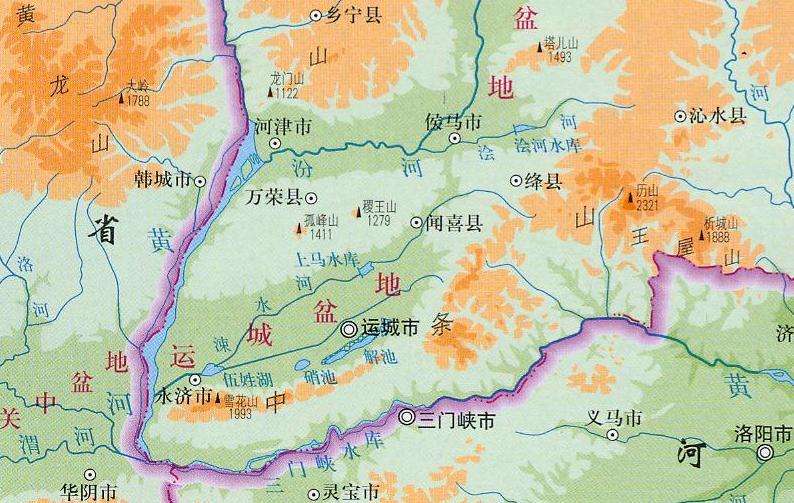 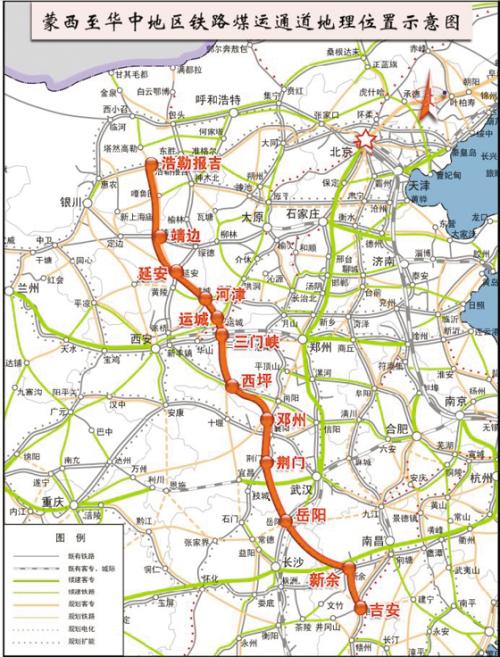 4.嫦娥四号自主唤醒 安全度过首个月夜国家航天局1月31日发布消息，嫦娥四号着陆器和“玉兔二号”巡视器已相继自主唤醒，安全度过在月球背面的首个月夜。在月夜期间着陆器还测量了月表温度，最低达到零下190摄氏度。这是我国在探月工程中首次获取到月夜温度探测数据。5.我国首次实现深海6000米数据北斗卫星实时传输我国首个北斗实时通信潜标在西太平洋成功运行，并首次实现深海6000米大水深数据的实时传输。目前，西太平洋实时观测网已稳定获取连续4至5年的观测数据。6.北京冬奥会场馆将全部采用“绿电”1月30日，北京冬奥组委完成北京2022冬奥会和冬残奥会场馆绿色电力供应签约。北京、河北首批冬奥会场馆获得市场化购买清洁电能的资格。据悉，冬奥会全部场馆将全部采用“绿电”，这在奥运历史上属于首创。7.世界首个8.8米采煤工作面产量破千万吨世界首个具有完全自主知识产权的，国家能源集团神东上湾煤矿8.8米超大采高智能工作面，日前产量突破1000万吨，这一超大采高采煤工作面，填补了我国特厚煤层开采的技术空白。六、国际要闻1.俄军拟年内恢复对北极的战机巡逻据俄罗斯《消息报》1月30日报道，俄罗斯国防部表示，俄罗斯将在今年内恢复对北极地区的战机空中巡逻。这一任务将由俄罗斯北方舰队和太平洋舰队的两个“米格远程截击机”大队承担。这两个大队的驻地分别在俄西部城市摩尔曼斯克和东部堪察加边疆区，将分别负责北极西部和东部空域的巡航。2018年曾动用“米格－31BM”远程截击机在北极地区进行一系列战术飞行演习，演习中飞行时长超过5小时，航程超过4000公里。演习中进行了空中加油、猎杀敌方轰炸机及对北冰洋地区进行侦察等任务。俄军方认为，这一机型适合北极的巡逻任务，由四架战机组成的飞行编队能控制800至900公里宽的空域。2.缅甸央行宣布纳入人民币为官方结算货币缅甸中央银行30日发布通告说，为促进国际支付与结算和边境贸易发展，增加人民币和日元作为官方结算货币。缅甸央行一名负责人表示，人民币纳入结算货币后，缅中边贸支付和结算将更加便利。中缅长期以来互为重要的贸易合作伙伴。缅甸先前批准的官方结算货币包括欧元、美元和新加坡元。3.法英德建立与伊朗贸易专门机制法国、德国和英国1月31日发表联合声明，宣布三国建立了和伊朗开展贸易的专门机制，以帮助欧洲企业在与伊朗进行合法贸易时规避美国制裁。专门机制的核心是一个名为“贸易往来支持工具”的实体，目的是保障欧洲与伊朗的合法贸易往来，最初重点是涉及伊朗民生的关键领域，如药品、医疗设备和农产品，最初运营不会涉及与原油进出口相关的贸易。长期目标是向愿意与伊朗进行贸易的第三方经济体开放。目前还没有公布机制的具体运行细节。该实体设在法国巴黎，仍需要数月才能开始运作。4.中美日人工智能专利申请全球领先世界知识产权组织1月31日公布的最新报告显示，中国、美国、日本三国在全球人工智能领域的专利申请活动中处于领先地位。其中，来自中国的人工智能专利申请数量从2013年到2016年以年均20%的速度增长，远高于其他国家。世界知识产权组织总干事高锐表示，人工智能领域专利申请数量迅速增加，意味着大量基于人工智能的新产品、新申请和新技术即将改变人类的日常生活。5.埃及图坦卡蒙陵墓完成修复重新开放经过长达十年的修复，位于埃及卢克索帝王谷的法老图坦卡蒙陵墓1月31日重新向公众开放。墓穴的修复工作主要包括处理划痕磨损、清理灰尘以及降低因游客呼吸和潮湿环境造成的微生物污染等。图坦卡蒙陵墓是世界上著名的考古发现。少年法老图坦卡蒙生活在公元前14世纪，9岁登基，19岁去世，是古埃及新王国时期第十八王朝法老。1922年图坦卡蒙陵墓被考古学家发现，这里出土了众多精美陪葬品。6.美称将退出《中导条约》俄对等回应美国国务卿蓬佩奥1日宣布，于当地时间2日起暂停履行《中导条约》义务，启动为期6个月的退约程序，他再次指责俄罗斯长期违反《中导条约》的规定。俄罗斯总统普京2日说，作为对美国的回应，俄罗斯将采取对等措施，暂停履行《中导条约》，俄罗斯将发展此前被条约禁止的导弹。普京还指责美国早就违反了《中导条约》。7.卡塔尔首夺亚洲杯冠军1日，2019年亚洲杯的决赛在阿联酋阿布扎比举行，卡塔尔队以3比1的比分、战胜4届冠军得主日本队，首夺亚洲杯冠军。作为2022年世界杯东道主，卡塔尔足球展现出巨大进步。此前，卡塔尔还没有在亚洲杯淘汰赛上取得过一场胜利，而本届亚洲杯，卡塔尔队7战全胜，仅失1球。8.伊朗宣布成功研发新型巡航导弹伊朗国防部长哈塔米2日宣布，伊朗成功自主研发一种新型巡航导弹，伊朗不会因为外部压力停止防御性导弹研发，也不会与任何国家就此问题继续谈判。据报道，新型导弹射程1350公里，可在低空飞行中精准打击射程范围内地面目标。9.法国国民议会通过“反暴力”议案2月5日，法国国民议会，也就是议会下院通过了一项议案，旨在遏制法国长达3个多月的抗议示威活动。该议案将禁止抗议示威者蒙面，赋予警察更大权力识别抗议人群中的潜在滋事者。议案还将提交参议院投票表决。10.法德签署合同联合研发新战机法国和德国6日在巴黎签署联合开发新一代战斗机的首份合同，合同金额6500万欧元，由两国政府今后两年平摊。两国希望新战机在2040年前完全取代法国“阵风”战斗机和德国正在使用的欧洲“台风”战斗机。西班牙有望今年6月也加入研发工作。去年，英国已宣布将研发“暴风”战机，分析人士认为，欧洲希望通过自主研发六代机摆脱对美国装备的依赖。11.美副财长获世行行长提名美国总统特朗普6日提名美财政部负责国际事务的副部长马尔帕斯为下一任世界银行行长人选，接替上月突然宣布提前卸任的金墉。美国是世界银行最大股东国，长期以来世行行长一直由美国人担任。随着新兴经济体和发展中国家在全球经济中的影响力和话语权日益上升，不少人认为应当打破一直由美国人出任行长的惯例。12.非盟主席：非洲须尽快完成一体化第34届非盟执行理事会会议7日在非盟总部开幕。非盟委员会主席法基在开幕式上表示，当前世界上单边主义不断抬头，非洲大陆必须尽快完成一体化进程，从而实现整个非洲大陆的共同发展。法基还表示，目前已经有44个非洲国家签署了成立非洲大陆自由贸易区的协议，他将继续督促其他未签署协议的国家尽快加入。13.德称与法就“北溪-2”项目达成一致德国总理默克尔8日表示，德法已经就“北溪-2”天然气管道项目达成一致。有媒体获取的协议文本显示，德国将作为欧洲国家的代表，继续与俄罗斯进行谈判。“北溪-2”项目铺设的天然气管道可以绕过乌克兰把俄罗斯天然气输送到德国，然后输往其他欧洲国家。乌克兰和波兰担心项目建成后俄罗斯将减少或停止经过两国向欧洲送气，还有欧洲国家担忧项目将加深欧盟对俄罗斯天然气的依赖，损害欧盟能源安全。14.联合国首次上演中国新年音乐会8日，纽约联合国总部大会堂首次举行了中国新年音乐会。音乐会开场前，中方及联合国官员分别致辞，表达对中国农历新年的祝福。随后，音乐会在欢快的《春节序曲》中拉开帷幕，苏州交响乐团带来的热情洋溢的乐曲烘托出浓厚的庆新春气氛。演出曲目包括《茉莉花》《赛马》等中国传统音乐作品。同时也有《春之声》圆舞曲、《阿莱城姑娘》第二组曲等西方经典曲目。成立于2016年的苏州交响乐团由来自世界20个国家和地区的艺术家组成，凸显艺术超越国界的力量。七、地方要闻1.杭绍台高铁开始全线施工2月2日，我国首条民营资本控股的高速铁路，连接杭州、绍兴和台州的杭绍台高铁头号控制性工程东茗隧道开挖，标志着杭绍台高铁全线开工建设。杭绍台高铁全长266.9公里，设计时速350公里，工程总投资约449亿元，其中，民营企业出资比例占总投资的51%。2.广深港春运进出港旅客超百万去年开通的广深港高铁香港段让香港进入了全国高铁网。今年春节，不少香港居民坐高铁到内地过年。进入春运以来，广深港高铁每天开行列车135对，共发送旅客418万人次，其中进出港旅客达到107万人次。时政模拟题1.以下有关我国同其他国家所建立的外交关系说法错误的是（    ）A. 中国与越南——全面战略伙伴关系B. 中国与葡萄牙——全面战略伙伴关系C. 中国与苏丹——战略伙伴关系D. 中国与卡塔尔——全面战略伙伴关系2. 习近平2019年1月31日在人民大会堂会见国际奥林匹克委员会主席巴赫时强调，我们一定会积极努力，为世界呈现一届绿色、共享、开放、(    )的冬奥会。A. 创新B. 协调C. 廉洁D. 包容3. 国家航天局2019年1月31日发布消息，嫦娥四号着陆器和“玉兔二号”巡视器安全度过在月球背面的首个月夜，并测量了月夜月表温度最低达（    ）A. 零摄氏度B. 零下90摄氏度C. 零下190摄氏度D. 零下290摄氏度4. 2019年央视春晚开设的分会场不包括（    ）A. 广东深圳B. 四川西昌C. 江西井冈山D. 吉林长春5. 人民币计价的中国国债和政策性银行债券将从2019年4月起逐步纳入国际主要债券指数—彭博巴克莱全球综合指数，其将成为全球（    ）计价货币债券。A. 第一大B. 第二大C. 第三大D. 第四大时政模拟题参考答案与解析1.D【解析】本题考查外交关系的定位。中国与建交国家的关系可分为单纯建交、睦邻友好、伙伴、传统友好合作等关系。其中伙伴关系又可细分为：合作伙伴、建设性合作伙伴、全面合作伙伴、战略伙伴、战略合作伙伴、全面战略合作伙伴关系等。2008年，我国与越南建立全面战略伙伴关系，2005年中国与葡萄牙建立全面战略伙伴关系，2015年中国与苏丹建立战略伙伴关系，2014年，中国同卡塔尔建立战略伙伴关系。故本题的正确答案为D项。2.C【解析】本题考查对冬奥会的定位。习近平会见巴赫时强调，中方高度重视筹办北京冬奥会，目前各项工作正在扎实有序推进。我们一定会积极努力，为世界呈现一届绿色、共享、开放、廉洁的冬奥会。习近平曾指出，北京冬奥会是我国重要历史节点的重大标志性活动，绿色、共享、开放、廉洁的办奥理念，是新发展理念在北京冬奥会筹办工作中的体现，要贯穿筹办工作全过程，落实到方方面面。故本题的正确答案为C项。3. C【解析】本题考查探月工程进展。由于月球自转一周的时间等于一个恒星月（27天7小时43分11.47秒），月球上一天的时间大约相当于地球的1个月。一个白天的时间大约相当于地球的14天，黑夜的时间大约也相当于地球的14天。月夜期间无光照，没有太阳辐射外热流，月表红外热流也很小，以及月球没有大气，月壤导热系数小，进入月夜后，月表温度会很快降低。在月夜期间嫦娥四号着陆器还测量了月表温度，最低达到零下190摄氏度。这是我国在探月工程中首次获取到月夜温度探测数据。故本题的正确答案为C项。4. B【解析】本题考查2019年春晚。今年的春晚以“奋进新时代、欢度幸福年”为主题，除了北京的央视主会场之外，还在井冈山、深圳、长春三地分别设立三个分会场。2017年央视鸡年春节联欢晚会首次在四川设立分会场，地址选在了凉山州西昌市。故本题的正确答案为B项。5. D【解析】本题考查经济热点。人民币计价的中国国债和政策性银行债券将从2019年4月起逐步纳入国际主要债券指数—彭博巴克莱全球综合指数。纳入完成后，人民币计价的中国债券将成为继美元、欧元、日元之后的第四大计价货币债券。故本题的正确答案为D项。更多考“事”信息、时政热点、真题演练，敬请关注华图教育事业单位公众号！第7周时政周报（2.11-2.17）一、党政专题李克强主持召开国务院常务会议国务院总理李克强11日主持召开国务院常务会议，听取2018年全国两会建议提案办理工作汇报，推进提升政府施政水平；要求狠抓今年脱贫攻坚任务落实，为打赢脱贫攻坚战奠定坚实基础。杨洁篪出席第55届慕尼黑安全会议应慕尼黑安全会议主席伊辛格邀请，中共中央政治局委员、中央外事工作委员会办公室主任杨洁篪将于2月15日至17日赴德国出席第55届慕尼黑安全会议。（关于本届慕尼黑安全会议详细内容请阅览本次周报国际要闻第26条。）辽宁省政府全面落实习近平总书记“三个推进”要求2017年3月7日，习近平总书记在参加十二届全国人大五次会议辽宁代表团审议时，提出“三个推进”，推进供给侧结构性改革、推进国有企业改革发展、推进干部作风转变。春节后第一天，辽宁省政府召开2019年专项行动部署大会，抓紧推进补短板、加快民营经济发展、民生实事等工作，全面落实习近平总书记“三个推进”要求，扎实推进老工业基地振兴发展。中美经贸高级别磋商开幕式14日，中共中央政治局委员、国务院副总理、中美全面经济对话中方牵头人刘鹤与美国贸易代表莱特希泽、财政部长姆努钦共同主持中美经贸高级别磋商开幕式。本轮高级别磋商定于14-15日在北京举行。习近平会见新一轮中美经贸高级别磋商美国贸易代表15日，国家主席习近平会见来华进行新一轮中美经贸高级别磋商的美国贸易代表莱特希泽和财政部长姆努钦。习近平指出，中美关系是当今世界最重要的双边关系之一。两国在维护世界和平稳定、促进全球发展繁荣方面拥有广泛共同利益、肩负着重要责任。保持中美关系健康稳定发展，符合两国人民根本利益，也是国际社会普遍期待。中美两国谁也离不开谁，合则两利，斗则俱伤，合作是最好的选择。对于双方经贸分歧和摩擦问题，我们愿意采取合作的方式加以解决，推动达成双方都能接受的协议。当然，合作是有原则的。这两天，世界的目光聚焦在北京。双方团队的磋商又取得了重要阶段性进展。下周，双方还将在华盛顿见面，希望你们再接再厉，推动达成互利双赢的协议。我国直销行业管理已经进入史上最严监管期14日，商务部新闻发言人高峰表示，针对直销行业有关情况和存在的问题，目前商务部已暂停了办理直销相关的审批、备案等事项，正积极会同相关职能部门，开展保健市场整治工作。住建部决定开展农村住房建设试点工作日前，住建部决定开展农村住房建设试点工作。明确要求，到2020年，每个省区市要选择3到5个试点县，组织建筑师等专业力量提供设计下乡服务，建立农村建筑工匠培训和管理制度。第4期《求是》杂志发表习近平的重要文章《加强党对全面依法治国的领导》16日出版的第4期《求是》杂志发表中共中央总书记、国家主席、中央军委主席习近平的重要文章《加强党对全面依法治国的领导》。文章强调，全面依法治国具有基础性、保障性作用，在统筹推进伟大斗争、伟大工程、伟大事业、伟大梦想，全面建设社会主义现代化国家的新征程上，要加强党对全面依法治国的集中统一领导，坚持以全面依法治国新理念新思想新战略为指导，坚定不移走中国特色社会主义法治道路，更好发挥法治固根本、稳预期、利长远的保障作用。党中央决定成立中央全面依法治国委员会，是贯彻落实党的十九大精神、加强党对全面依法治国集中统一领导的需要，是研究解决依法治国重大事项重大问题、协调推进中国特色社会主义法治体系和社会主义法治国家建设的需要，是推动实现“两个一百年”奋斗目标、为实现中华民族伟大复兴中国梦提供法治保障的需要。文章强调，党的十八大以来，党中央对全面依法治国作出一系列重大决策，提出一系列全面依法治国新理念新思想新战略，明确了全面依法治国的指导思想、发展道路、工作布局、重点任务。一是坚持加强党对依法治国的领导；二是坚持人民主体地位；三是坚持中国特色社会主义法治道路；四是坚持建设中国特色社会主义法治体系；五是坚持依法治国、依法执政、依法行政共同推进，法治国家、法治政府、法治社会一体建设；六是坚持依宪治国、依宪执政；七是坚持全面推进科学立法、严格执法、公正司法、全民守法；八是坚持处理好全面依法治国的辩证关系；九是坚持建设德才兼备的高素质法治工作队伍；十是坚持抓住领导干部这个“关键少数”。这些新理念新思想新战略，是马克思主义法治思想中国化的最新成果，是全面依法治国的根本遵循，必须长期坚持、不断丰富发展。多地2019年政府工作报告对外披露近期，全国各地两会陆续召开，多地2019年政府工作报告对外披露。到目前为止，31个省份2019年经济发展预期目标已全部出炉。和2018年相比，20多个省份调低今年GDP的目标数值，四川、河北、云南、甘肃、西藏等省份保持持平，海南、湖北两个省的GDP目标略有上调。从具体数值来看，西藏设定今年GDP目标为10%左右，为全国最高，这也是全国唯一一个经济目标增速预设在两位数上的省份。贵州是这十年间唯一一个GDP增长3倍以上的省份。广东、江苏、山东是国内GDP总量排名前三的省份。今年这三个省份GDP目标都下调0.5个百分点左右。海南2019年GDP增速目标由去年的7%上调至7%-7.5%。据了解，2018年海南主动调控房地产行业，推动经济社会发展转型，GDP增速有所放缓。2019年，湖北省GDP增长目标从2018年的7.5%上调至7.5%-8%。在2019年各地政府工作报告中，一个多次出现的高频词是高质量发展。广东提出，携手港澳建设国际一流湾区和世界级城市群，打造引领全国高质量发展的重要动力源。江苏明确指出，把推进制造业高质量发展摆在突出位置，推动产业加快迈向全球价值链的中高端。老工业基地辽宁要求，要坚定不移推动制造业高质量发展，创建制造业高质量发展国家级示范区。中国驻加拿大大使馆回应称坚决支持中国留学生的正义和爱国行动近日加拿大媒体妄称，多伦多大学士嘉堡校区中国留学生抗议“藏独”分子当选学生会主席和麦克马斯特大学中国留学生抗议“疆独”人士污蔑我新疆政策演讲是受到中国驻外机构的唆使。对此，中国驻加拿大大使馆和驻多伦多总领事馆发言人16日回应称，坚决支持中国留学生的正义和爱国行动。今年，我国将新增高标准农田8000万亩以上农业农村部确定，作为实施“藏粮于地”战略的重要举措，今年，我国将新增高标准农田8000万亩以上。二、时事热点我国外汇储备连续第三个月回升国家外汇管理局11日公布的数据显示，截至2019年1月末，我国外汇储备规模为30879亿美元，较上月末上升152亿美元，连续第三个月回升。1月我国外汇市场供求基本平衡，跨境资金流动总体稳定。同仁堂召回产品因标注虚假生产日期，同仁堂召回商标为“源蜜”“蕊悦”“药植蜜”的41批次2284瓶（盒）的蜂蜜产品。涉及北京、山东、天津、辽宁、河北、四川、山西7省市。所有国家级贫困县县医院远程医疗已实现全覆盖国家卫健委13日表示，截至去年底，已实现所有国家级贫困县县医院远程医疗全覆盖，已有超过400家贫困县医院成为二级甲等医院。北京交通大学“12·26”事故调查报告出炉近日，北京交通大学“12·26”事故调查报告出炉。经事故调查组认定，该起事故是一起责任事故，北京交通大学有关人员违规开展试验、冒险作业；违规购买、违法储存危险化学品；对实验室和科研项目安全管理不到位。该校党委书记、校长等12人被问责。中国人民银行在香港成功发行了两期人民币央行票据据中国人民银行消息，13日，中国人民银行在香港成功发行了两期人民币央行票据，其中3个月期和1年期央行票据各100亿元，中标利率分别为2.45%和2.80%。全球绿化面积增加了5%美国宇航局日前发布卫星数据表明，从2000年到2017年，全球绿化面积增加了5%，而这新增的绿化面积中，约有四分之一来自中国，贡献比例居全球首位。分析显示，中国的贡献中，42%来自植树造林，32%来自集约农业，而集约农业指的是在相同面积的土地上种植更多的农作物。海南椰树集团椰汁广告涉嫌内容低俗、虚假等问题近日，海南椰树集团椰汁广告涉嫌内容低俗、虚假等问题引发社会广泛关注。海口市龙华区工商局已对海南椰树集团涉嫌发布违法广告的行为进行立案调查。同时对其涉嫌违反广告法的广告横幅进行依法拆除。北京电影学院回应“翟天临涉嫌学术不端”问题北京电影学院14日通过官方微博表示，针对“翟天临涉嫌学术不端”问题，北京市委教育工委、市教委组成专项工作组进驻学校督促指导开展工作，市纪委市监委对相关问题的调查工作进行督导。目前已进入正式调查阶段。学校相关部门已启动调查，相关问题一经查实，将严肃处理，绝不姑息。15日，教育部新闻发言人回应“翟天临涉嫌学术不端事件”称，教育部对此高度重视，第一时间要求有关方面迅速进行核查，北京市有关方面在督促和指导北京电影学院组织开展调查，北京大学也开展相关核查工作。北京大学16日发布关于招募翟天临为博士后的调查说明：确认翟天临存在学术不端行为，同意翟天临退站，责成光华管理学院作出深刻检查。自即日起停止含呋喃唑酮复方制剂在我国的生产、销售和使用15日，国家药监局发布公告，含呋喃唑酮复方制剂存在严重不良反应，在我国使用风险大于获益，决定自即日起停止含呋喃唑酮复方制剂在我国的生产、销售和使用，撤销药品批准证明文件。高校新生入学后1个月内健康教育培训应不少于1学时教育部、国家卫生健康委员会近日发布推荐性卫生行业标准，明确高校新生入学后1个月内健康教育培训应不少于1学时。在校期间应开展形式多样的健康教育，每学年不少于1学时。中国人民解放军火箭军官方微博正式上线15日，中国人民解放军火箭军官方微博正式上线，分别是“中国火箭军”和“东风快递”。西藏日喀则市定日县珠峰管理局日前发布“禁令”规定西藏日喀则市定日县珠峰管理局日前发布“禁令”规定，禁止任何单位和个人进入珠峰国家级自然保护区绒布寺以上核心区域旅游。即游客去珠峰参观需止步绒布寺，不能再去珠峰大本营。定日县旅发委表示，从珠峰大本营到绒布寺，下撤距离约2公里，但这距离对于人们观赏珠峰没有任何影响。华南理工大学计算机科学与工程学院教师涉嫌篡改8位考生成绩近日，有群众反映称华南理工大学计算机科学与工程学院教师涉嫌在研究生复试后，篡改8位考生成绩，并称5人调高成绩后被学校录取。14日晚，该校回应称，已成立工作组进行调查，涉事4人已被停职并接受调查。《中华传统文化百部经典》编纂项目第二批图书正式出版日前，《中华传统文化百部经典》编纂项目第二批图书正式出版。这批图书包括《左传》、《墨子》、《韩非子》、《吕氏春秋》、《传习录》等5种。新个人所得税法实施后，个税零申报是否等于没有纳税记录？   纳税人2019年1月1日以后取得应税所得并由扣缴义务人向税务机关办理了全员全额扣缴申报，或根据税法规定自行向税务机关办理纳税申报的，不论是否实际缴纳税款，均可以申请开具个人所得税《纳税记录》。也就是说，即便是零申报，均在纳税记录中连续记载。驻香港部队陆海空三军进行联合训练驻香港部队日前组织陆海空三军进行联合训练，以岛礁守控为作战背景，包括联合兵力投送、联合防空、联合海军巡逻等七个内容，检验驻香港部队体系作战能力。青海玉树再次遭遇降雪从16日开始，青海玉树再次遭遇降雪，玉树多地积雪深度在5至10厘米之间，局部地区在15厘米以上。截至17日，玉树全州6（市）县28个乡镇遭受不同程度的雪灾，受灾群众达5.53万余人，目前抗灾救灾仍在持续进行。国家卫健委组建全国罕见病诊疗协作网国家卫健委将在全国范围内遴选324家医院组建全国罕见病诊疗协作网，对我国罕见病患者进行相对集中诊疗和双向转诊，逐步实现罕见病早发现、早诊断、能治疗、能管理的目标。澳门特别行政区民航局禁止携带超过30cm的自拍杆澳门特别行政区民航局消息，自2019年3月1日起，澳门国际机场对以下种类物品实施新的航空保安措施：禁止以随身或手提行李方式携带收合后长度超过30cm的自拍杆。《流浪地球》成为目前内地影史票房亚军17日，上映13天的《流浪地球》票房达到36.51亿(含预售票房)，超过《红海行动》的36.50亿，成为目前内地影史票房亚军，冠军是《战狼2》。“紫禁城上元之夜”文化活动17日，故宫博物院发公告，2月19日（正月十五）、20日（正月十六）将举办“紫禁城上元之夜”文化活动。地点主要在午门展厅、太和门广场、故宫东城墙、神武门等区域。此外，天文专家表示，2019年的元宵月不仅恰逢“年度最大最圆月”，还是“十五的月亮十五圆”，最圆时刻出现在19日23时54分。届时，我国凡是天气晴朗的地方，都将会出现“皓月当空照”的天文美景。三、重要文件《中国人民解放军军事训练监察条例（试行）》中央军委主席习近平日前签署命令，发布《中国人民解放军军事训练监察条例（试行）》，自2019年3月1日起施行。《条例》是我军军事训练监察领域的第一部法规，共10章61条，依据党纪军规细化了军事训练违规违纪问题认定标准，确立了有权必有责、有责要担当、失责必追究的鲜明导向。《2018—2022年检察改革工作规划》2月12日，最高人民检察院日前制定下发《2018—2022年检察改革工作规划》（下称《改革规划》），进一步明确了新时代检察改革的方向和路径，对今后几年的检察改革做了系统规划和部署。根据《改革规划》，今后一个时期检察改革的总目标是：全面、充分履行宪法和法律赋予检察机关的法律监督职责，构建以刑事检察、民事检察、行政检察、公益诉讼检察为主要内容的检察机关法律监督职能体系，提升司法办案专业化、组织体系科学化、检察队伍职业化水平，构建与国家治理体系和治理能力现代化要求相符合，与建设中国特色社会主义法治国家相适应的新时代检察体制和工作机制。《改革规划》提出要完善检察机关坚持党的领导制度体系。严格执行检察机关党组向党委请示报告重大事项的规定。《改革规划》要求健全完善检察机关法律监督体系。《改革规划》要求完善检察权运行体系。《改革规划》提出要完善检察人员分类管理体系。《改革规划》要求完善检察机关组织管理体系。最高检按照案件类型组建专业化刑事办案机构，实行捕诉一体办案机制；分设民事、行政、公益诉讼检察机构；检察业务机构内设立检察官办案组。地方检察机关参照落实，业务机构名称统一称为“部”。《改革规划》强调要完善法律监督专业能力专业素养提升体系。《国家职业教育改革实施方案 》2月13日电 近日，国务院印发《国家职业教育改革实施方案》（以下简称《方案》）。《方案》指出，把职业教育摆在教育改革创新和经济社会发展中更加突出位置。完善职业教育和培训体系，优化学校、专业布局，深化办学体制改革和育人机制改革，以促进就业和适应产业发展需求为导向，鼓励和支持社会各界特别是企业积极支持职业教育，着力培养高素质劳动者和技术技能人才。《方案》提出，从2019年开始，在职业院校、应用型本科高校启动“学历证书+若干职业技能等级证书”制度试点工作。到2022年，职业院校教学条件基本达标，一大批普通本科高等学校向应用型转变。经过5－10年左右时间，职业教育基本完成由政府举办为主向政府统筹管理、社会多元办学的格局转变，由追求规模扩张向提高质量转变，由参照普通教育办学模式向企业社会参与、专业特色鲜明的类型教育转变，大幅提升新时代职业教育现代化水平，为促进经济社会发展和提高国家竞争力提供优质人才资源支撑。《方案》提出了进一步办好新时代职业教育的具体措施。一是完善国家职业教育制度体系。二是构建职业教育国家标准。三是促进产教融合。《关于加强金融服务民营企业的若干意见》2月14日，中共中央办公厅、国务院办公厅印发了《关于加强金融服务民营企业的若干意见》(以下简称《意见》)。 《意见》强调，要坚持问题导向，着力疏通货币政策传导机制，重点解决金融机构对民营企业“不敢贷、不愿贷、不能贷”问题，增强金融机构服务民营企业特别是小微企业的意识和能力，扩大对民营企业的有效金融供给，完善对民营企业的纾困政策措施，支持民营企业持续健康发展，促进实现“六稳”目标。在具体措施方面，《意见》指出，实施差别化货币信贷支持政策。合理调整商业银行宏观审慎评估参数，鼓励金融机构增加民营企业、小微企业信贷投放。完善普惠金融定向降准政策。增加再贷款和再贴现额度，把支农支小再贷款和再贴现政策覆盖到包括民营银行在内的符合条件的各类金融机构。加大对民营企业票据融资支持力度。《意见》强调，积极支持符合条件的民营企业扩大直接融资。完善股票发行和再融资制度，加快民营企业首发上市和再融资审核进度。深化上市公司并购重组体制机制改革。研究扩大定向可转债适用范围和发行规模。扩大创新创业债试点，支持非上市、非挂牌民营企业发行私募可转债。抓紧推进在上海证券交易所设立科创板并试点注册制。支持民营企业债券发行，鼓励金融机构加大民营企业债券投资力度。支持金融机构通过资本市场补充资本。加快商业银行资本补充债券工具创新，支持通过发行无固定期限资本债券、转股型二级资本债券等创新工具补充资本。研究取消保险资金开展财务性股权投资行业范围限制，规范实施战略性股权投资。引导和支持银行加快处置不良资产，将盘活资金重点投向民营企业。积极培育投资于民营科创企业的天使投资、风险投资等早期投资力量，抓紧完善进一步支持创投基金发展的税收政策。贷款审批中不得对民营企业设置歧视性要求，同等条件下民营企业与国有企业贷款利率和贷款条件保持一致。抓紧清理政府部门及其所属机构(包括所属事业单位)、大型国有企业(包括政府平台公司)因业务往来与民营企业形成的逾期欠款，确保民营企业有明显获得感。《关于有效发挥政府性融资担保基金作用切实支持小微企业和“三农”发展的指导意见》日前，国务院办公厅印发《关于有效发挥政府性融资担保基金作用切实支持小微企业和“三农”发展的指导意见》。《意见》强调，规范政府性融资担保基金运作，弥补市场不足，降低担保服务门槛，着力缓解小微企业、“三农”等普惠领域融资难、融资贵，支持发展战略性新兴产业，促进大众创业、万众创新。《意见》针对当前我国融资担保行业存在的业务聚焦不够、担保能力不强、银担合作不畅、风险分担补偿机制有待健全等问题，明确了相关举措。一是坚持聚焦支小支农融资担保主业。二是切实降低小微企业和“三农”综合融资成本。三是构建政府性融资担保机构和银行业金融机构共同参与、合理分险的银担合作机制。原则上国家融资担保基金和银行业金融机构承担的风险责任比例均不低于20%，省级担保、再担保基金（机构）承担的风险责任比例不低于国家融资担保基金承担的比例。四是加强合作和资源共享，优化监管考核机制。《“互联网+护理服务”试点工作方案》日前，国家卫健委发布《“互联网+护理服务”试点工作方案》，确定在北京市、天津市、上海市、江苏省、浙江省、广东省试行“互联网+护理服务”，目前北京拟在朝阳区进行试点。《健康口腔行动方案（2019-2025年）》15日，国家卫健委办公厅印发《健康口腔行动方案（2019-2025年）》提出，开展“减糖”专项行动，结合健康校园建设，中小学校及托幼机构限制销售高糖饮料和零食，食堂减少含糖饮料和高糖食品供应。四、新法速递无五、科技成就嫦娥四号着陆器、巡视器月夜休眠经地面分析，嫦娥四号着陆器、巡视器状态满足月夜休眠要求，按计划于2月11日19时与19时30分先后进入月夜休眠模式。巡视器预计将于2月28日唤醒，着陆器预计将于3月1日唤醒，继续开展科学探测活动。国家航天局日前透露，11日20时，玉兔二号巡视器再次进入月夜休眠模式，落月后在月面累计行驶共计约120米。嫦娥四号着陆器于同日19时完成月夜设置，进入休眠。嫦娥四号着陆点命名公布 月球再添5个“中国地名”15日，中国国家航天局与国际天文学联合会联合发布消息，将嫦娥四号在月球背面着陆点命名为“天河基地”，着陆点周围呈三角形排列的三个小环形坑分别命名为“织女”、“河鼓”和“天津”，将着陆点所在冯·卡门坑内的中央峰命名为“泰山”。这也标志着嫦娥四号任务取得的成果得到国际认可。此次发布的5个月球地理实体命名，是由我国科学家利用探月工程嫦娥二号和嫦娥四号高分辨率月面影像数据，向国际天文学联合会申报的。这是我国月球探测工程科学数据成果在月球地理实体命名上的又一次重要应用。此前，月球背面共有四座以中国古代天文学家名字命名的环形山，它们是：石申环形山、张衡环形山、祖冲之环形山和郭守敬环形山。月球表面的一个环形山命名为“万户”。美国航天局发布嫦娥四号着陆点的第三次成像图片美国航天局15日发布“月球勘测轨道飞行器”对中国嫦娥四号着陆点的第三次成像图片，这是迄今对嫦娥四号的航拍中最清晰的照片。美航天局网站图片显示，嫦娥四号着陆器位于一个环形坑附近，位于着陆器西北方向29米的是巡视器——玉兔二号。我国首枚固液结合新一代运载火箭中国航天科技集团八院消息，我国首枚固液结合新一代运载火箭长征六号改进型，即长征六号甲运载火箭正在研制，预计于2020年底首飞。目前我国已经实现首飞的运载火箭以液体动力为主，而在新一代运载火箭家族中，固液结合尚无先例。今年三架C919进行首次试飞据中国商飞消息，今年将有三架全新国产大型客机C919进行首次试验飞行，C919的批量生产也正在加紧进行，试飞工作将全面提速。我国已建成全球最大的清洁煤电供应体系国家能源局12日发布消息，通过4年多的超低排放和节能改造，我国已有7.5亿千瓦以上的煤电机组（约占全国的70%）实现了超低排放，标志着我国已建成全球最大的清洁煤电供应体系。煤电超低排放和节能改造，主要是对燃煤机组的烟气排放进行治理，降低烟尘、二氧化硫和氮氧化物的排放水平。专家介绍，原来我国的烟气污染物排放标准比发达国家要宽松，目前却是世界最严的排放标准。“超大容量、超长距离、超高速率”光通信系统研究迈向新台阶中国信息通信科技集团消息，科研人员在国内首次实现1.06Pbit/s超大容量波分复用及空分复用的光传输系统实验，可以实现一根光纤上近300亿人同时通话，标志着我国在“超大容量、超长距离、超高速率”光通信系统研究领域迈向了新的台阶。“机遇号”火星探测任务正式结束当地时间13日，在屡次试图唤醒失联的“机遇号”火星探测器未果之后，美国航空航天局正式宣告，“机遇号”堪称传奇的火星探测任务正式结束。机遇号火星漫游车2003年从地球发射，2004年1月25日降落在火星子午线高原，原来的设计使命只有90天，实际有效运作了14年多。“雪龙”号极地考察破冰船返航回国当地时间14日，“雪龙”号极地考察破冰船载着126名中国第35次南极科考队队员离开南极中山站，返航回国。完成任务的中国极地固定翼飞机“雪鹰601”也于当晚由中山站转场离开南极。金星和土星将上演 “二人转”天文专家介绍，18日晨，太阳系的两颗大行星金星和土星将上演精彩“二人转”，两颗大行星如此靠近难得一见。如果天气晴好，我国公众可目睹到金星和土星在东南方天空“星星相吸”的有趣情景。湖北发现卡洛董氏扇桨龙化石自然资源部消息，湖北地区日前发现2个海生爬行动物化石，这是生活在距今约2亿4千8百万年的卡洛董氏扇桨龙化石。化石中动物的头部与现在的鸭嘴兽极为相似，这是鸭嘴兽式捕食方式在爬行动物中的首次发现。六、国际要闻缅甸一运输船沉没当地时间11日凌晨，缅甸若开邦一艘归缅甸港务局所有的名为“兴标”的运输船沉没，船上载有26人，已成功救起7人，19人失踪。英国与瑞士签署双边互惠贸易协定英国计划于当地时间11日与瑞士正式签署一个双边互惠贸易协定。英国国际贸易大臣表示，与瑞士签署这个协定不仅有助于英国的就业，同时也有利于英国在“脱欧”之后与瑞士建立更紧密的关系。巴西溃坝事故当地时间10日晚，巴西东南部米纳斯吉拉斯州民防部门发布消息，巴西溃坝事故造成的遇难人数上升到165人，仍有160人失踪。当天，消防部门共派出352名消防员，并出动直升机、挖掘机、搜救犬等继续展开搜救。美国叙利亚空袭造成平民死亡据叙利亚官方通讯社11日报道，美国主导的打击极端组织“国际联盟”当天在叙利亚东部代尔祖尔省实施空袭，造成至少16名平民死亡，其中包括七名儿童。2019年“金色眼镜蛇”联合军演多国参与的2019年“金色眼镜蛇”联合军演12日在泰国彭世洛府拉开帷幕。美国、泰国、新加坡等7个国家参与此次军演的主要项目，中国和印度参加人道主义救援等项目，另有多国以观察员身份观摩演习。首尔将申办2032年夏季奥运会当地时间11日，韩国就韩朝共同申办2032年夏季奥运会韩方申办城市进行投票，选定首尔为韩方申办城市。世界著名英格兰前足球守门员戈登·班克斯逝世当地时间12日，世界著名英格兰前足球守门员戈登·班克斯逝世，享年81岁。在国际足联门将排行榜中，班克斯仅次于列夫·雅辛排在第二。日本京都大学人文科学研究所上线《华北交通写真》近日，日本京都大学人文科学研究所上线经8年整理完成的《华北交通写真》。其中收录大量拍摄于日军侵华期间的中国老照片，多达3.5万张，是珍贵历史研究档案。特朗普在白宫举行“致敬美国”阅兵式当地时间12日，特朗普在白宫透露将在7月4日前后举行“致敬美国”阅兵式。特朗普自2017年7月参加法国国庆阅兵后，一直希望在本国举行类似项目。北约无意在欧洲部署新的陆基核导弹北约秘书长斯托尔滕贝格当地时间12日称，北约无意在欧洲部署新的陆基核导弹。斯托尔滕贝格还敦促俄罗斯和美国重新遵守《中导条约》。“日本明仁天皇应就慰安妇问题道歉”引热议近日，韩国国会议长文喜相在接受采访时称“日本明仁天皇应就慰安妇问题道歉”。这一言论引发日本强烈抗议，要求韩国政府对此道歉并收回言论。文喜相12日回应称，韩方没必要道歉。伊朗东南部发生路边炸弹袭击事件当地时间13日晚间，位于伊朗东南部的锡斯坦-俾路支斯坦省发生一起路边炸弹袭击事件，导致至少20名伊斯兰革命卫队成员死亡，另有至少20人受伤，恐怖组织“正义军”声称对此次袭击事件负责。巴西国家博物馆12日首次对媒体开放去年发生火灾的巴西国家博物馆12日首次对媒体开放，博物馆还面向社会启动了博物馆重建项目招标。墨西哥大毒枭古斯曼十项刑事指控全部成立美国纽约东区联邦法庭当地时间12日认定，墨西哥大毒枭古斯曼面临的十项刑事指控全部成立。这些指控包括从事有组织犯罪活动、蓄谋生产制造和销售毒品、使用枪支等。古斯曼的最终量刑将于6月公布。美国总统特朗普将签署新版边境墙预算案 宣布进入“国家紧急状态”当地时间14日，白宫发言人桑德斯和国会参议院共和党领导人麦康奈尔均表示，美国总统特朗普将签署新版边境墙预算案，避免政府再次停摆，同时特朗普将宣布进入“国家紧急状态”。当地时间15日，美国总统特朗普宣布签署“国家紧急状态”行政令，并动用约80亿美元资金修建美墨边境墙。民主党人反对特朗普宣布“国家紧急状态”的行为。日韩拟举行外长会谈当地时间13日，日本外务省消息人士透露，日韩两国政府正在商讨在15日到17日召开的慕尼黑安全会议期间举行外长会谈。据报道，日方此次会谈将就二战劳工索赔案、韩国国会议长文喜相的争议言论等问题与韩方进行磋商。印控克什米尔地区发生爆炸袭击印控克什米尔地区14日发生一起爆炸袭击，已造成约40名中央后备警察部队成员死亡。当地警方透露，此次袭击的目标为中央后备警察部队的车队，该车队在行驶过程中遭遇枪击，随后车队中的一辆巴士遭遇爆炸装置袭击。总部位于巴基斯坦的一武装组织已宣称制造了此次袭击事件。“马其顿共和国”更名为“北马其顿共和国”马其顿政府12日发表声明宣布，自当日起马其顿正式从“马其顿共和国”更名为“北马其顿共和国”。因认为“马其顿共和国”的国名暗示马其顿对希腊马其顿省有领土和文化遗产要求，作为欧盟和北约成员的希腊反对马其顿加入欧盟和北约。2018年6月，马其顿与希腊达成协议，以马其顿更名作为希腊同意其加入欧盟和北约的条件。委内瑞拉总统马杜罗发表讲话委内瑞拉总统马杜罗13日表示，委内瑞拉未来要着重发展生产力，努力成为食品出口国，实现经济结构多元化。马杜罗当天重申，委内瑞拉不会向帝国主义屈服，试图破坏委内瑞拉经济秩序的行为不会成功。委内瑞拉总统马杜罗当地时间15日在大规模军事演习结束后发表讲话，要求军方立即制定军队在边境部署和调整的特别计划，以保护委内瑞拉边境安全与和平。日本首次“触及”到福岛第一核电站2号机组内部的核残渣日本东京电力公司13日宣布，首次“触及”到福岛第一核电站2号机组内部的核残渣。工作人员通过插入带钳管状设备直接接触和抓取核残渣进行了调查，但并没有取出任何核残渣。日媒报道说，此次调查发现，在2号机组安全壳底部堆积的碎石状核残渣可以移动。目前，如何取出核残渣被认为是福岛核电站报废的最大挑战。空客公司将于2021年停止生产全球最大客机A380欧洲航空巨头空客公司14日宣布，将于2021年停止生产全球最大客机A380。当天，空客公司在一份声明中表示，由于他们的主要买家阿联酋航空公司消减了A380的订单，导致公司无法再维持这一机型的生产。空客A380是全球最大的客机，拥有四个发动机，可容纳500多名乘客，有“空中巨无霸”之称。不过，庞大的身型也使A380比较“挑剔”，普通机场无法满足它的起降条件。英国议会下院投票否决首相特雷莎·梅提出的一项动议日前，英国议会下院投票否决首相特雷莎·梅提出的一项动议，该动议要求议会支持政府与欧盟谈判修改“脱欧”协议。英国反对党工党领袖表示，动议被否决说明首相应拿出一份清晰明了的‘脱欧’方案。俄罗斯、伊朗、土耳其就叙利亚局势等问题举行会谈近日，俄罗斯、伊朗、土耳其就叙利亚局势等问题举行会谈。三国会后发表联合声明，强调维护叙利亚主权和领土完整。美国总统特朗普将发表关于叙利亚问题的声明美国总统特朗普当地时间15日表示，将在24小时内发表关于叙利亚问题的声明。他当天在白宫说，关于叙利亚问题以及打击极端组织，有很多消息要公布。美国2018年12月突然宣布从叙利亚撤军，令其中东及欧洲盟友意外。据美国媒体报道，目前已有部分美军装备被运出叙利亚。美国撤军的后续安排也备受外界关注。朝鲜和韩国体育官员与国际奥委会主席巴赫举行会谈15日，朝鲜和韩国体育官员与国际奥委会主席巴赫举行会谈，内容将涉及朝韩联合申办2032年夏季奥运、组建朝韩联队参加2020年东京奥运等。智利将与阿根廷、乌拉圭和巴拉圭三国联合申办2030年世界杯足球赛智利总统皮涅拉日前表示，智利将与阿根廷、乌拉圭和巴拉圭三国联合申办2030年世界杯足球赛。首届世界杯于1930年在乌拉圭举办，南美国家盼望世界杯在百年纪念时能够“回家”。第55届慕尼黑安全会议第55届慕尼黑安全会议当地时间15日在德国南部城市慕尼黑开幕，欧洲自主发展、跨大西洋合作、大国竞争成为本届慕安会的重要议题。德国总理默克尔16日在慕尼黑安全会议上对当前全球的单边主义倾向发出警告，呼吁国际合作应对各种挑战，并指责美国的贸易和安全等政策。本届慕安会将从15日持续至17日，与会者约500人，参会政要人数创下历史新高。在主会场活动之外，还将有超过100场配合活动，涉及网络安全、能源、跨国威胁、科技、欧洲防务等众多领域。慕安会主席沃尔夫冈·伊申格尔在开幕讲话中表示，当今世界不仅面临大大小小的危机，还正在经历“时代巨变”，全球秩序正在重新洗牌。会前，会议主办方发布了题为《全球拼图：谁来拼起碎片？》的年度安全报告。报告认为，在过去的2018年，国际政治和安全形势经历了大幅震荡，全球秩序正在洗牌。为不少国家所熟悉、习惯的国际秩序已经受到破坏，或许难以维持和重建。世界可能将陷入大国间竞争多于合作的局面。慕安会始于1963年，前身是以跨大西洋伙伴关系为重点议题的“国际防务大会”。创办早期主要作用就是搭建联邦德国与北约的非官方对话平台，会议也因此被称作“跨大西洋的家庭聚会”。近年来，慕尼黑安全会议已逐步成为全球高规格安全政策论坛。法国召回的法国驻意大利大使法国外交部15日表示，日前被召回的法国驻意大利大使克里斯蒂安·马塞（右）当天已返回罗马。本月7日，法国政府召回驻意大利大使，以抗议意大利副总理迪马约与法国“黄马甲”运动代表会面。这是二战结束以来法国首次召回驻意大利大使。“化武袭击”视频确认是人为导演拍摄英国广播公司制片人利亚姆·达拉提近日表示，他经过调查后确认2018年4月发生在叙利亚杜马镇的“化武袭击”视频是人为导演拍摄的。俄国防部发言人表示，西方国家“导演”的“化武袭击”事件，对国际关系体系造成了不良影响。俄罗斯战略轰炸机巡航俄罗斯国防部15日发布公告说，俄罗斯两架图-95MS战略轰炸机当天巡航了日本海、鄂霍次克海和太平洋西部水域上空，日本战机在俄罗斯军机飞行的部分航段进行了伴随飞行。朝鲜和韩国联合组队参加东京奥运会国际奥委会15日表示，同意朝鲜和韩国联合组队参加东京奥运会女子篮球、女子曲棍球、柔道混合团体赛及赛艇项目的男女四人双桨和八人单桨比赛，前提是朝韩联队能够在这四个项目上获得参赛资格。西班牙华人对BBVA大规模冻结华人账户表示抗议近日，西班牙一些华人对西班牙第二大银行BBVA以反洗钱为理由大规模冻结华人账户表示抗议。当地时间16日，该银行发言人在一份声明中就此致歉，并表示将加快账户解封速度。俄罗斯媒体公布新型T-90M坦克的测试视频当地时间15日，俄罗斯媒体公布了新型T-90M坦克的测试视频，展示这一型号的坦克在移动中准确命中目标的场景。T-90M坦克是俄罗斯现役T-90坦克的最新改进型，第一批T-90M坦克将于今年年底正式列装俄罗斯部队。英国中部航空公司进入破产程序英国中部航空公司16日宣布，受英国“脱欧”带来的不确定性以及燃油成本上涨等因素影响，他们无法继续运营，进入破产程序，并关闭所有航线。梵高画作《向日葵》将不再外借展出近日，荷兰梵高艺术博物馆发表声明说，该馆收藏的梵高画作《向日葵》将不再外借展出。声明说，《向日葵》目前的状态虽然稳定，但是画作的涂层与颜料对震动、温度湿度的变化非常敏感，应该尽可能减少移动。荷兰梵高艺术博物馆收藏的《向日葵》创作于1889年，是梵高“向日葵”系列作品中最知名的一幅，曾被外借过6次。伊朗展示最新型“征服者”潜艇当地时间17日，伊朗通过媒体展示其研发的最新型“征服者”潜艇。根据伊朗媒体报道，最新型“征服者”潜艇为排水量600吨的中型潜艇，搭载有最新型鱼雷和海军地雷、以及巡航导弹发射系统，并配备精密声波雷达，能在水下200米以上的深度运行长达五周左右。七、地方要闻四川省公布《宜宾恒达科技有限公司 “7•12”重大爆炸着火事故调查报告》13日，四川省应急管理厅公布了《宜宾恒达科技有限公司 “7•12”重大爆炸着火事故调查报告》，经调查认定，该事故是一起生产安全责任事故。目前，15人被移送司法，4人接受纪委监委调查。另有44人，调查组建议给予党纪政务处分和组织处理。2018年7月12日18时许，四川宜宾江安县阳春工业园区内的宜宾恒达科技有限公司发生重大爆炸着火事故，致19死12伤。北京市取消进京落户等21项证明北京市政务服务管理局近日消息，在此前分三批清理取消了204项市级党政群机关和事业单位索要涉及企业群众办事创业各类证明的基础上，再次取消了进京落户等21项证明。北京市第四批取消的21项证明方案，涉及企业设立、进京落户、生活补助、生育服务、医疗保障、子女入学、就业奖励7个方面21个事项。广西玉林市公安局玉州分局网安大队教导员文政不幸去世13日消息，2月13日零时许，广西玉林市公安局玉州分局网安大队教导员文政因连续高强度奋战在扫黑除恶、“禁燃”等工作上，导致诱发心肌梗塞疾病，不幸去世，年仅45岁！一路走好！陕西省政府日前印发《秦岭生态环境保护行动方案》陕西省政府日前印发《秦岭生态环境保护行动方案》，将以西安为重点、秦岭其他5市全覆盖的原则，认真抓好专项整治后续工作，突出抓好乱搭乱建、乱砍乱伐等问题整治，确保整治无死角。浙江省教育厅明确禁止使用APP布置作业浙江省教育厅联合八部门近日发布公告，明确禁止使用APP布置作业；教学和布置作业不依赖电子产品，使用电子产品开展教学时长原则上不超过教学总时长的30%。西安市部分户籍准入条件调整陕西西安近日印发关于进一步放宽西安市部分户籍准入条件的通知，将西安市部分户籍准入条件进行调整。通知明确，具有本科(含)以上学历的，不受年龄限制，可迁入西安市落户。通知自印发之日起施行。《深圳经济特区控制吸烟条例(修订征求意见稿)》公开征求公众意见近日，《深圳经济特区控制吸烟条例(修订征求意见稿)》公开征求公众意见，拟将电子烟纳入控烟范围；公交站台、地铁出入口列入禁烟场所；烟民在禁烟场所吸烟将不再劝阻，直接罚款。此次征求意见稿将“吸烟”概念扩大为使用电子烟或者持有点燃的其他烟草制品。浙江省教育厅确保中小学生食品安全知晓率稳定在90%以上近日，浙江省教育厅发出通知，要求加强饮食健康教育，确保中小学生食品安全知晓率稳定在90%以上。相关部门将通过组织学生参加抽测的方式进行考核。雄安新区将分春秋两季全力完成20万亩植树造林任务河北省林业和草原局消息，2019年，雄安新区将分春秋两季全力完成20万亩植树造林任务，重点打造环白洋淀生态森林带、环新区绿化带和交通廊道绿化带。广东东莞市中堂镇一纸业公司发生气体中毒事故15日晚，广东东莞市中堂镇一纸业公司发生气体中毒事故，9名工人在一污水调节池内被困。经送医全力救治，7名工人抢救无效死亡，2名受伤工人生命体征平稳。目前，涉事公司相关人员已被控制，事故调查工作正在进行中。山东省德州市警方近日公布一起特大网络赌博案山东省德州市警方近日公布一起特大网络赌博案，涉及全国27个省份的参赌人员有23万多人，全部赌资流水竟达数百亿元人民币。25名团伙主要成员被警方抓获，德州市武城县人民法院以开设赌场罪一审开庭审理了其中11名被告人。佛莞城际铁路成功下穿广州地铁三号线17日，环珠三角高铁重要连接线——佛莞城际铁路成功下穿正在运行的广州地铁三号线，预计佛莞城际铁路将在2020年底建成通车。时政模拟题1. 2019年春节后第一天，辽宁省政府召开2019年专项行动部署大会，抓紧推进补短板、加快民营经济发展、民生实事等工作，全面落实习近平总书记“三个推进”要求。以下不属于“三个推进”的是（    ）A. 推进供给侧结构改革B. 推进国有企业改革发展C. 推进产业结构化调整D. 推进干部作风转变2. 2019年2月15日，习近平在接见来华代表时表示，（    ）是当今世界最重要的双边关系，两国在维护世界和平稳定、促进全球发展繁荣方面拥有广泛共同利益、肩负着重要责任。A. 中俄关系B. 中日关系C. 中英关系D. 中美关系3. 2008年—2018年这十年间，（    ）是全国唯一一个GDP增长3倍以上的省份。A. 西藏B. 湖北C. 海南D. 贵州4. 2019年2月14日，中共中央办公厅、国务院办公厅印发了《关于加强金融服务民营企业的若干意见》，重点解决金融机构对民营企业（    ）问题。A. 不敢贷、不愿贷、不能贷B. 扩大有效金融供给C. 差别化货币信贷D. 货币政策传导机制5. 2019年2月15日，中国国家航天局与国际天文学联合会联合发布消息，公布嫦娥四号着陆点命名，月球再添5个“中国地名”。其中描述错误的是（    ）A. 将嫦娥四号在月球背面着陆点命名为“天河基地”B. 着陆点周围呈三角形排列的三个小环形坑分别命名为“织女”、“河鼓”和“天津”，C. 着陆点所在冯·卡门坑内的中央峰命名为“泰山”D. 将月球背面着陆点所处的环形山命名为“张衡”时政模拟题参考答案与解析1. C【解析】2017年3月7日，习近平总书记在参加十二届全国人大五次会议辽宁代表团审议时，提出“三个推进”。“三个推进”是指推进供给侧结构性改革、推进国有企业改革发展、推进干部作风转变。故本题选择C。2. D【解析】2019年2月15日，国家主席习近平会见来华进行新一轮中美经贸高级别磋商的美国贸易代表莱特希泽和财政部长姆努钦。指出，中美关系是当今世界最重要的双边关系之一。两国在维护世界和平稳定、促进全球发展繁荣方面拥有广泛共同利益、肩负着重要责任。保持中美关系健康稳定发展，符合两国人民根本利益，也是国际社会普遍期待。故本题选择D。3. D【解析】从统计数据来看，贵州是这十年间唯一一个GDP增长3倍以上的省份。故本题选择D。4. A【解析】2月14日，中共中央办公厅、国务院办公厅印发了《关于加强金融服务民营企业的若干意见》(以下简称《意见》)。 《意见》强调，要坚持问题导向，着力疏通货币政策传导机制，重点解决金融机构对民营企业“不敢贷、不愿贷、不能贷”问题，增强金融机构服务民营企业特别是小微企业的意识和能力，扩大对民营企业的有效金融供给，完善对民营企业的纾困政策措施，支持民营企业持续健康发展，促进实现“六稳”目标。故本题选择A。5. D【解析】15日，中国国家航天局与国际天文学联合会联合发布消息，将嫦娥四号在月球背面着陆点命名为“天河基地”，着陆点周围呈三角形排列的三个小环形坑分别命名为“织女”、“河鼓”和“天津”，将着陆点所在冯·卡门坑内的中央峰命名为“泰山”。此前，月球背面共有四座以中国古代天文学家名字命名的环形山，它们是：石申环形山、张衡环形山、祖冲之环形山和郭守敬环形山。月球表面的一个环形山命名为“万户”。故本题选择D。更多考“事”信息、时政热点、真题演练，敬请关注华图教育事业单位公众号！第8周时政周报（2.18-2.25）一、党政专题1.习近平在会见探月工程嫦娥四号任务参研参试人员习近平2月20日下午在北京人民大会堂会见探月工程嫦娥四号任务参研参试人员代表。他强调，我国广大科技工作者、航天工作者要为实现探月工程总目标乘胜前进，为推动世界航天事业发展继续努力，为人类和平利用太空、推动构建人类命运共同体贡献更多中国智慧、中国方案、中国力量。习近平强调，党中央决策实施探月工程，圆的就是中华民族自强不息的飞天揽月之梦。月球探测的每一个大胆设想、每一次成功实施，都是人类认识和利用星球能力的充分展示。习近平指出，这次任务实现了多项创新，填补系列国际国内空白，充分体现了自主创新要敢下先手棋、善打主动仗的精神。我们要深刻把握世界科技发展大势，弘扬科学精神，瞄准战略性、基础性、前沿性领域，坚持补齐短板、跟踪发展、超前布局同步推进，努力实现关键核心技术重大突破，提升国家创新体系整体效能，不断增强科技实力和创新能力，努力在世界高技术领域占有重要一席之地。习近平强调，我们要激励更多科学大家、领军人才、青年才俊和创新团队勇立潮头、锐意进取，以实干创造新业绩，在推进伟大事业中实现人生价值，不断为实现中华民族伟大复兴的中国梦奠定更为坚实的基础、作出新的更大的贡献。习近平指出，我们愿同世界各国一道，坚持共商共建共享，加强基础科学研究国际交流，推动大科学计划、工程和中心建设，扩大创新能力开放合作，推动人类科学事业发展。嫦娥四号任务实施了两次发射，2018年5月21日发射“鹊桥”号中继星；由“玉兔二号”巡视器和着陆器组成的嫦娥四号探测器于2018年12月8日从西昌卫星发射中心升空，2019年1月3日顺利在月球背面预选区着陆，由多个国家和国际组织参与的科学探测任务陆续展开。嫦娥四号任务的圆满成功，在人类历史上首次实现了航天器在月球背面软着陆和巡视勘察，首次实现了地球与月球背面的测控通信，在月球背面留下了世界探月史上的第一行足迹，揭开了古老月背的神秘面纱，开启了人类探索宇宙奥秘的新篇章。2.习近平会见伊朗伊斯兰议会议长习近平2月20日在人民大会堂会见伊朗伊斯兰议会议长拉里贾尼。习近平说，无论国际和地区形势如何变化，中方同伊朗发展全面战略伙伴关系的决心不会改变。中国全国人大与伊朗伊斯兰议会要加强交流合作，相互学习借鉴治国理政经验，密切在国际和区域组织框架内的沟通协作，进一步发挥立法机构在推动双边关系等方面的重要促进作用。拉里贾尼转达了伊朗最高领袖哈梅内伊和总统鲁哈尼对习近平主席的亲切问候。他说，伊朗从战略高度和长远角度看待和发展对华关系。3.李克强主持召开国务院常务会议李克强2月20日主持召开国务院常务会议，要求制定涉企法规规章和规范性文件必须听取相关企业和行业协会商会意见，使政府决策更符合实际和民意；决定再取消和下放一批行政许可事项、在全国全面开展工程建设项目审批制度改革；部署推动家政服务增加供给、提高质量的措施，促进扩内需、惠民生。会议指出，各地区、各部门制定实施与企业生产经营密切相关的行政法规、规章、规范性文件，要把听取企业和行业协会商会意见贯穿全程，这是推进科学民主决策、建设法治政府的重要举措。会议决定，一是再取消企业名称预先核准、一些产品注册初审等25项行政许可事项，下放一些职业的执业注册等6项许可权限。二是向全国推开工程建设项目审批制度改革，对每个审批阶段实行一个部门牵头、并联审批、限时办结，推行告知承诺、区域评估和联合审图、验收等制度，更大程度简化审批。上半年在全国做到将工程建设项目审批时间压缩一半，减至120个工作日以内。会议指出，促进家政服务扩容提质，是适应老龄化快速发展和全面二孩政策实施需求的重要举措，有利于扩消费、增就业。一要促进家政企业进社区，提供就近便捷服务。发展家政电商等新业态。二要加强家政服务技能培训。在有条件的高校、职业院校开设家政服务专业，支持家政龙头企业创办家政服务类职业院校。三要推进家政服务标准化，实施规范监管。四要加大政策扶持。按规定对小微家政服务企业给予税费减免。鼓励地方为化解行业过剩产能企业转岗人员、建档立卡贫困劳动力免费提供家政服务培训。4.新华社播发赵乐际在中共第十九届中央纪委第三次全体会议上的工作报告新华社2月20日播发赵乐际同志在中国共产党第十九届中央纪律检查委员会第三次全体会议上的工作报告，题目是《忠实履行党章和宪法赋予的职责，努力实现新时代纪检监察工作高质量发展》。报告回顾2018年纪检监察工作，总结改革开放40年来纪检监察工作的认识体会，对2019年纪检监察工作作出部署，要求各级纪检监察机关以习近平新时代中国特色社会主义思想为指导，深入贯彻党的十九大和十九届二中、三中全会精神，不忘初心、牢记使命，增强“四个意识”，坚定“四个自信”，坚决做到“两个维护”，坚持稳中求进工作总基调，忠实履行党章和宪法赋予的职责，以党的政治建设为统领，协助党委推进全面从严治党，坚持纪严于法、纪在法前，执纪执法贯通、有效衔接司法，取得全面从严治党更大战略性成果，巩固发展反腐败斗争压倒性胜利，一体推进不敢腐、不能腐、不想腐，健全党和国家监督体系，努力实现新时代纪检监察工作高质量发展，确保党的十九大精神和党中央重大决策部署坚决贯彻落实到位，以优异成绩庆祝中华人民共和国成立70周年。5.习近平向中国—东盟媒体交流年开幕式致贺信2019年中国—东盟媒体交流年开幕式在北京举行，国家主席习近平向开幕式致贺信。习近平指出，中国—东盟关系已进入全方位发展的新阶段。习近平强调，举办中国—东盟媒体交流年是深化双方战略伙伴关系的重要举措。希望双方媒体做友好交往的传播者、务实合作的推动者、和谐共处的守望者，讲好共促和平、共谋发展的故事，为共建更为紧密的中国—东盟命运共同体作出更大贡献。6.中共中央政治局召开会议讨论政府工作报告 中共中央政治局2月22日召开会议，讨论国务院拟提请第十三届全国人民代表大会第二次会议审议的政府工作报告稿，审议《关于2018年中央巡视工作领导小组重点工作情况报告》、《关于中央脱贫攻坚专项巡视情况的综合报告》和《党政领导干部考核工作条例》。会议强调，今年是新中国成立70周年，是全面建成小康社会、实现第一个百年奋斗目标的关键之年。面对新形势新任务新挑战，做好政府工作，要进一步稳就业、稳金融、稳外贸、稳外资、稳投资、稳预期，提振市场信心，增强人民群众获得感、幸福感、安全感，保持经济持续健康发展和社会大局稳定，为全面建成小康社会收官打下决定性基础，以优异成绩庆祝中华人民共和国成立70周年。会议指出，实现今年经济社会发展目标任务，要统筹实施好宏观政策、结构性政策、社会政策，落实好积极的财政政策、稳健的货币政策和就业优先政策。要加强政府自身建设，坚决反对一切形式主义、官僚主义，崇尚实干，埋头苦干，努力干出无愧于时代和人民的新业绩。会议对中央巡视工作领导小组2018年的工作给予肯定，同意其对2019年的工作安排。会议认为，过去一年，中央巡视工作忠诚履行党章赋予的职责，把“两个维护”作为根本任务，坚持发现问题和整改落实并重，取得了新成效。会议强调，坚决整治形式主义、官僚主义。要坚持巡视工作方针，突出问题导向，把巡视与纪检、监察、组织、审计等监督贯通起来，高质量推进全覆盖。要建立巡视整改日常监督机制，推动整改常态化长效化。会议强调，开展脱贫攻坚专项巡视非常必要。要结合巡视发现的问题，深入开展扶贫领域腐败和作风问题专项治理，加强贫困地区基层党建和干部队伍建设，优化脱贫攻坚政策，完善工作机制，确保如期完成脱贫攻坚任务。会议指出，制定《党政领导干部考核工作条例》具有重要意义。要坚持干部考核正确导向，坚持严管和厚爱结合、激励和约束并重，聚焦实践实干实效，使政治坚定、奋发有为的干部得到褒奖和鼓励。要旗帜鲜明把政治标准贯穿干部考核工作始终，确保各级领导班子和领导干部在政治立场、政治方向、政治原则、政治道路上同以习近平同志为核心的党中央保持高度一致。要完善干部考核方式方法和结果运用，综合运用平时考核、年度考核、专项考核、任期考核四种方式，实现干部考核经常化、制度化、全覆盖，强化党组织的领导把关作用，增强考核的针对性，实行分级分类考核，把考核结果与选拔任用、培养教育、管理监督、激励约束、追责问责等紧密结合起来，最大限度调动各级领导班子和领导干部积极性、主动性、创造性。各级党委（党组）及其组织（人事）部门要把《条例》贯彻落实好，为建设一支信念坚定、为民服务、勤政务实、敢于担当、清正廉洁的高素质党政领导干部队伍，为实现“两个一百年”奋斗目标、实现中华民族伟大复兴的中国梦提供坚强组织保证。7.习近平会见沙特阿拉伯王国王储习近平22日在人民大会堂会见沙特王储穆罕默德。习近平指出，近年来，在双方高层引领下，中沙全面战略伙伴关系形成了全方位、多层次、宽领域的新格局。中方坚定支持沙方推动的经济多元化和社会改革，反对任何干涉沙特内政的行为。两国要加强发展战略对接，深化利益融合，加快签署“一带一路”倡议同沙特“2030愿景”对接实施方案，推动能源、基础设施、贸易投资、高附加值产业等双边务实合作不断取得新成果。两国要共同推动中国—海合会自由贸易区建设。穆罕默德表示，阿拉伯半岛是古丝绸之路的一部分。沙特支持共建“一带一路”倡议，愿将沙方“2030愿景”同“一带一路”倡议对接，进一步深化两国各领域务实合作。沙方坚定奉行一个中国政策，中国有权为维护国家安全采取反恐和去极端化举措，沙方予以尊重和支持，愿同中方加强合作。。8.韩正会见沙特王储并共同主持中沙高级别联合委员会第三次会议中沙高级别联合委员会中方牵头人韩正2月22日在人民大会堂会见沙特王储兼中沙高级别联合委员会沙方牵头人穆罕默德，并共同主持中沙高委会第三次会议。中沙高委会是两国政府间全方位、高层次、机制化的合作平台，发挥了重要的统筹协调作用。9.习近平在中共中央政治局第十三次集体学习时强调 深化金融供给侧结构性改革 增强金融服务实体经济能力中共中央政治局2月22日下午就完善金融服务、防范金融风险举行第十三次集体学习。习近平在主持学习时强调，要深化对国际国内金融形势的认识，正确把握金融本质，深化金融供给侧结构性改革，平衡好稳增长和防风险的关系，精准有效处置重点领域风险，深化金融改革开放，增强金融服务实体经济能力，坚决打好防范化解包括金融风险在内的重大风险攻坚战，推动我国金融业健康发展。习近平在主持学习时发表了讲话。习近平强调，金融要为实体经济服务，满足经济社会发展和人民群众需要。金融活，经济活；金融稳，经济稳。经济兴，金融兴；经济强，金融强。经济是肌体，金融是血脉，两者共生共荣。我们要深化对金融本质和规律的认识，立足中国实际，走出中国特色金融发展之路。习近平指出，深化金融供给侧结构性改革必须贯彻落实新发展理念，强化金融服务功能，找准金融服务重点，以服务实体经济、服务人民生活为本。要以金融体系结构调整优化为重点，优化融资结构和金融机构体系、市场体系、产品体系，为实体经济发展提供更高质量、更有效率的金融服务。要构建多层次、广覆盖、有差异的银行体系，端正发展理念，坚持以市场需求为导向，积极开发个性化、差异化、定制化金融产品，增加中小金融机构数量和业务比重，改进小微企业和“三农”金融服务。要建设一个规范、透明、开放、有活力、有韧性的资本市场，完善资本市场基础性制度，把好市场入口和市场出口两道关，加强对交易的全程监管。要围绕建设现代化经济的产业体系、市场体系、区域发展体系、绿色发展体系等提供精准金融服务，构建风险投资、银行信贷、债券市场、股票市场等全方位、多层次金融支持服务体系。要适应发展更多依靠创新、创造、创意的大趋势，推动金融服务结构和质量来一个转变。要更加注意尊重市场规律、坚持精准支持，选择那些符合国家产业发展方向、主业相对集中于实体经济、技术先进、产品有市场、暂时遇到困难的民营企业重点支持。习近平强调，实体经济健康发展是防范化解风险的基础。要注重在稳增长的基础上防风险，强化财政政策、货币政策的逆周期调节作用，确保经济运行在合理区间，坚持在推动高质量发展中防范化解风险。习近平指出，防范化解金融风险特别是防止发生系统性金融风险，是金融工作的根本性任务。要加快金融市场基础设施建设，稳步推进金融业关键信息基础设施国产化。要做好金融业综合统计，健全及时反映风险波动的信息系统，完善信息发布管理规则，健全信用惩戒机制。要做到“管住人、看住钱、扎牢制度防火墙”。要管住金融机构、金融监管部门主要负责人和高中级管理人员，加强对他们的教育监督管理，加强金融领域反腐败力度。要运用现代科技手段和支付结算机制，适时动态监管线上线下、国际国内的资金流向流量，使所有资金流动都置于金融监管机构的监督视野之内。要完善金融从业人员、金融机构、金融市场、金融运行、金融治理、金融监管、金融调控的制度体系，规范金融运行。习近平强调，要把金融改革开放任务落实到位，同时根据国际经济金融发展形势变化和我国发展战略需要，研究推进新的改革开放举措。要深化准入制度、交易监管等改革，加强监管协调，坚持宏观审慎管理和微观行为监管两手抓、两手都硬、两手协调配合。要统筹金融管理资源，加强基层金融监管力量，强化地方监管责任，做到抓小抓早、防微杜渐。要建立监管问责制，由于监督不力、隐瞒不报、决策失误等造成重大风险的，要严肃追责。要解决金融领域特别是资本市场违法违规成本过低问题。要提高金融业全球竞争能力，扩大金融高水平双向开放，提高开放条件下经济金融管理能力和防控风险能力，提高参与国际金融治理能力。要培养、选拔、打造一支政治过硬、作风优良、精通金融工作的干部队伍。二、时事热点1.《感动中国2018年度人物颁奖盛典》播出钟扬：扎根大地的人民科学家钟扬长期致力于生物多样性研究和保护，率领团队在青藏高原为国家种质库收集了数千万颗植物种子；钟扬援藏16年，足迹遍布西藏最偏远、最艰苦的地区，长期的高原工作让他积劳成疾，多次住进医院，但他都没有停下工作。多年来，钟扬为西部少数民族地区的人才培养、学科建设和科学研究作出了重要贡献。2017年9月25日，钟扬在内蒙古工作途中遭遇车祸，不幸逝世。2018年4月，中宣部授予钟扬“时代楷模”称号。颁奖辞：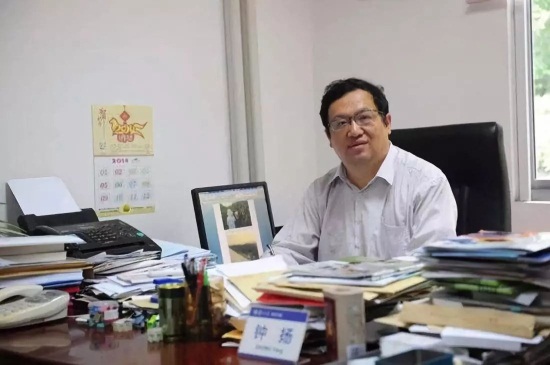 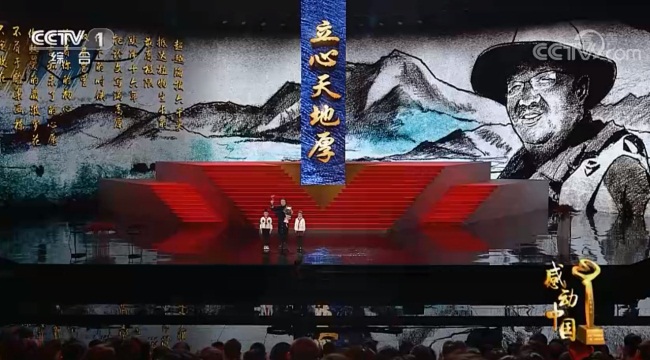 超越海拔六千米抵达植物生长的最高极限跋涉十六年把论文写满高原倒下的时候双肩包里藏着你的初心、誓言和未了的心愿你热爱的藏波罗花不求雕梁画栋只绽放在高山砾石之间杜富国：伤情牵动国人心的排雷战士2018年10月11日下午，在边境扫雷行动中，面对复杂雷场中的不明爆炸物，杜富国对战友喊出“你退后，让我来”，在进一步查明情况时突遇爆炸，英勇负伤，失去双手和双眼，同组战友安然无恙。杜富国的伤情牵动着全国人民的心，人们通过各种形式向他表达慰问。国防部评价说：杜富国同志面对危险、舍己救人，用实际行动书写了新时代革命军人的使命担当。颁奖辞：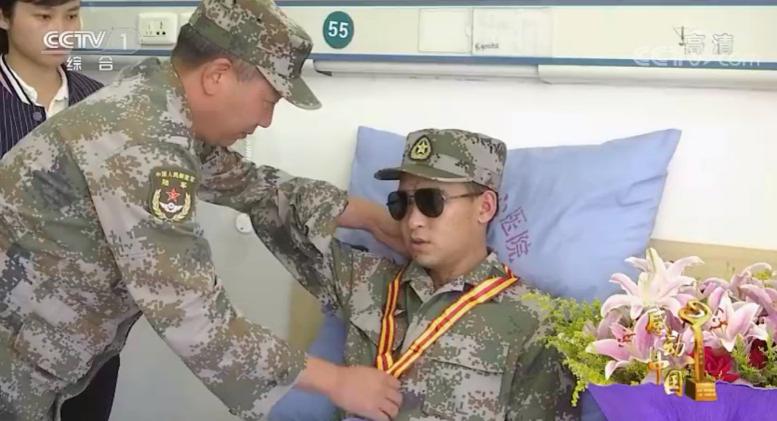 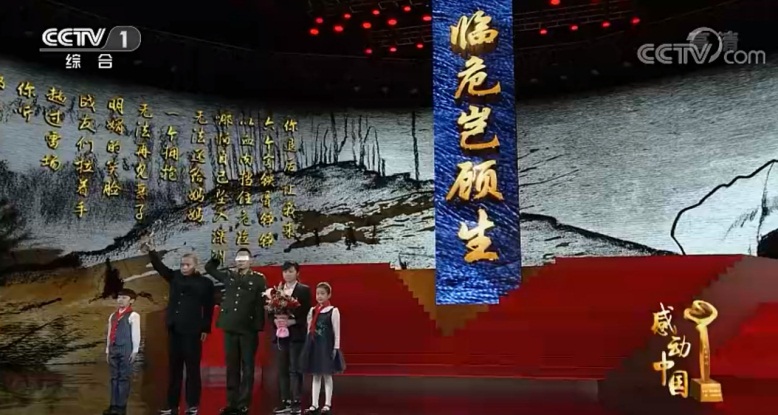 你退后 让我来六个字铁骨铮铮以血肉挡住危险哪怕自己坠入深渊无法还给妈妈一个拥抱无法再见妻子明媚的笑脸战友们拉着手趟过雷场你听 那嘹亮的军歌是对英雄的礼赞吕保民：勇斗歹徒的退伍军人2018年9月8日，吕保民在幸福北街菜市场发现一男子持刀抢劫，上前制止，被歹徒连刺五刀，身受重伤。最后在村民们帮助下，歹徒被制服。吕保民其见义勇为的事迹得到广大群众的赞誉。颁奖辞：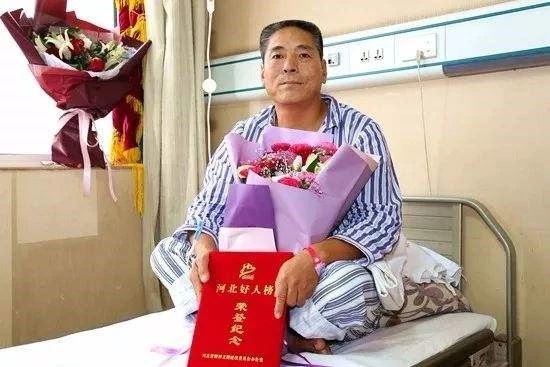 生在市井未曾放下心中豪情曾经军旅岂容凶残闹市横行于人群中挺立喝断暴徒的路聚拢起民间的正气侠隐于市 见义而勇勇不在于强悍 而在于无所畏惧马旭：分毫积攒 千万捐赠的老人2018年，武汉一位退休老人向家乡木兰县教育局捐赠1000万元，引起了广泛的关注。这笔巨款是马旭与丈夫一分一毫几十年积累而来。他们至今生活简朴，住在一个不起眼的小院里。网友纷纷向两位老人致敬、点赞。颁奖辞：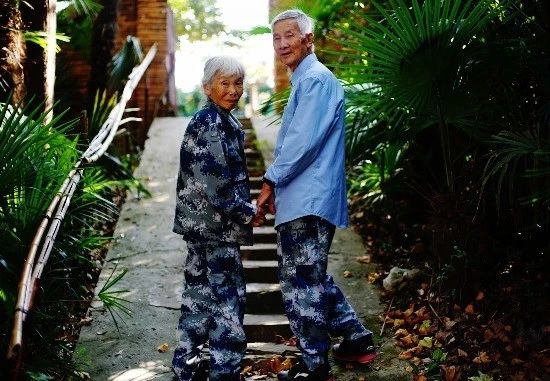 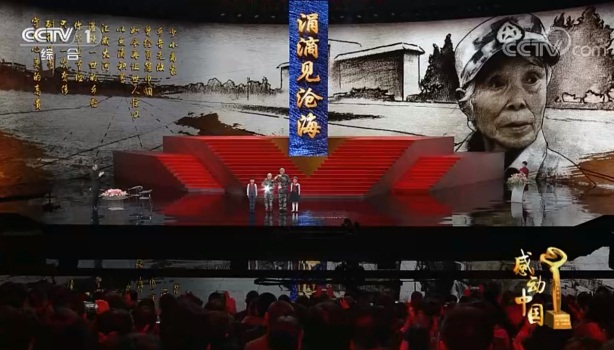 少小离家 乡音无改曾经勇冠巾帼如今再让世人惊叹你点滴积蓄汇成大河灌溉一世的乡愁你毕生节俭 只为一次奢侈耐得清贫 守得心灵的高贵刘传健：中国民航英雄机长2018年5月14日，川航3U8633重庆至拉萨航班执行航班任务时，在万米高空突然发生驾驶舱风挡玻璃爆裂脱落、座舱释压的紧急状况，这是一种极端而罕见的险情。生死关头，刘传健果断应对，带领机组成员临危不乱、正确处置，确保了机上119名旅客生命安全。颁奖辞：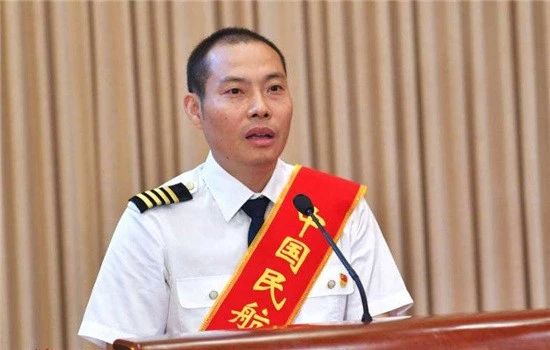 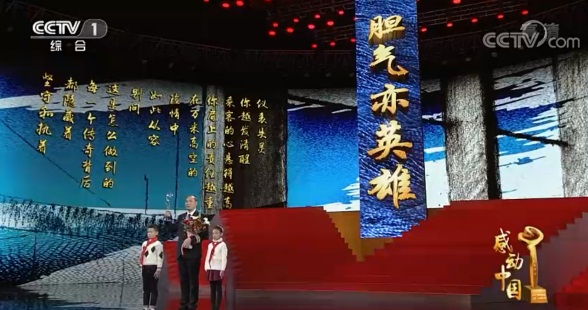 仪表失灵 你越发清醒乘客的心悬的越高 你的责任越重在万米高空的险情中如此从容别问这是怎么做到的每一个传奇背后都隐藏着坚守和执着其美多吉：雪域邮路上的忠诚信使四川省甘孜藏族自治州有一条全程往返1208公里、平均海拔在3500米以上的雪线邮路，来自党中央的声音、四面八方的邮件通过这条邮路送往雪域的各个角落，其美多吉在雪线邮路上工作了29年，行驶里程相当于绕赤道35圈。29年来，他驾驶的邮车从未发生一次责任事故，圆满完成了每一次邮运任务。颁奖辞：三十忠诚风与雪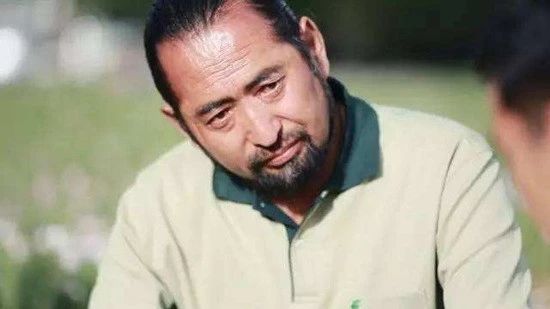 万里邮路云和月雪山可以崩塌真正的汉子不能倒下雀儿山上流动的绿生命禁区前行的旗蜿蜒的邮路是雪山的旋律坚强的多吉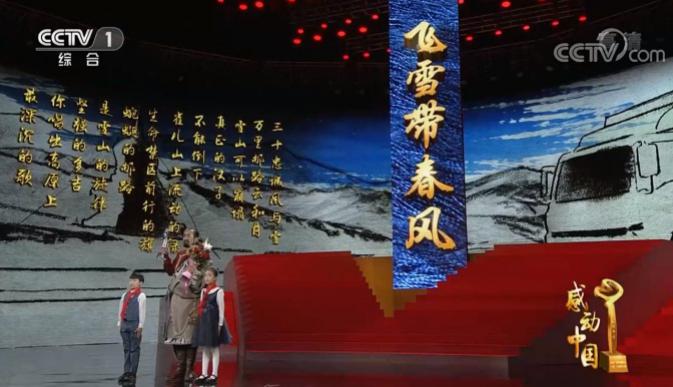 你唱出高原最深沉的歌王继才 王仕花 ：守岛卫国32年的夫妇江苏灌云县开山岛位于我国黄海前哨，面积仅有两个足球场大小。1986年，26岁的王继才接受了守岛任务，从此与妻子王仕花以海岛为家，与孤独相伴，在没水没电、植物都难以存活的孤岛上默默坚守，把青春年华全部献给了祖国的海防事业。颁奖辞：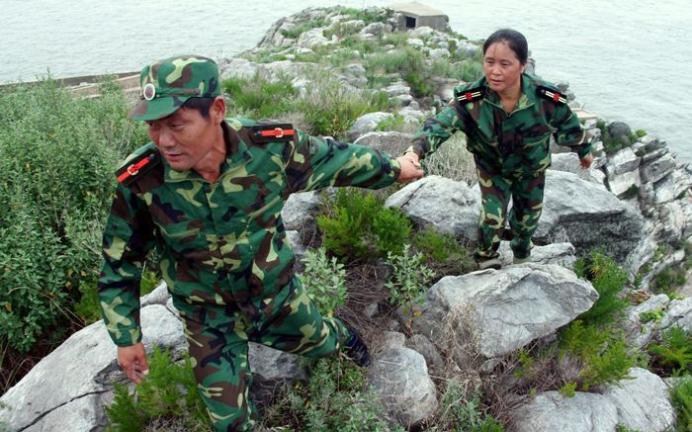 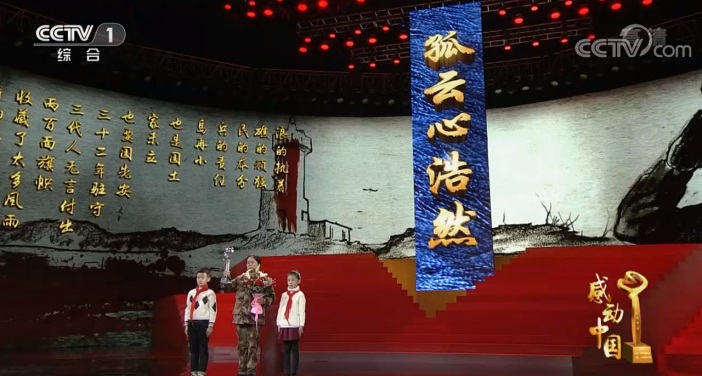 浪的执着 礁的顽强民的本分 兵的责任岛再小也是国土家未平要国先安三十二年驻守三代人无言付出两百面旗帜收藏了太多风雨涛拍孤岛岸风颂赤子心张渠伟：六年坚守扶贫一线的基层干部张渠伟同志自2014年3月担任达州市渠县扶贫和移民工作局局长以来，为渠县143802名（居四川省第二）贫困人口脱贫、130个贫困村脱贫和整县摘帽贡献了健康、智慧和热血。由于长年熬夜和超负荷工作，张渠伟患上严重的“耳石症”和“青光眼”，但他从不惧怕，昼夜战斗在攻坚一线。颁奖辞：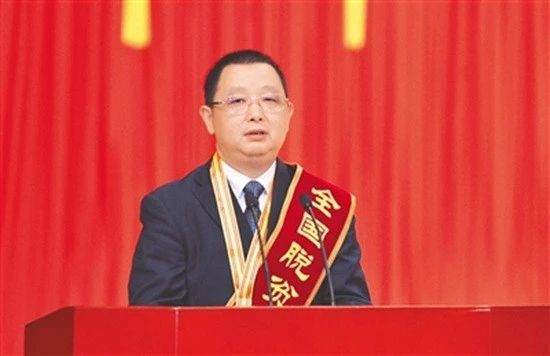 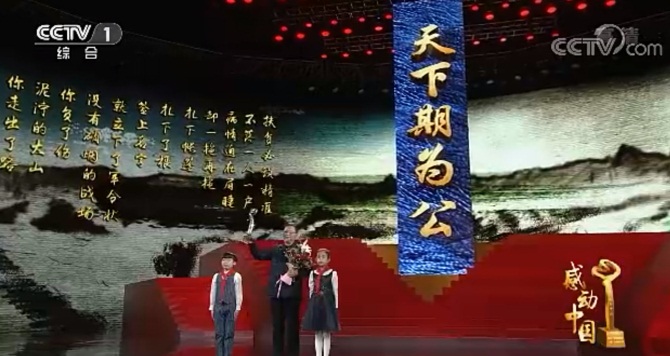 扶贫必需精准 不落一人一户病情迫在眉睫 却一拖再拖扎下帐篷 扎下了根签上名字 就立下了军令状没有硝烟的战场 你负了伤泥泞的大山 你走出了路山上的果实熟了人们的心热了张玉滚：担起乡村未来的80后教师张玉滚大学毕业后，放弃在城市的工作机会，回到家乡，从一名每月拿30元钱补助、年底再分100斤粮食的民办教师干起，一干就是17年。学校地处偏僻，路没修好时，他靠一根扁担，一挑就是5年，把学生的课本、文具挑进了大山。他是这里的全能教师，手执教鞭能上课，掂起勺子能做饭，握起剪刀能裁缝，打开药箱能治病。由于常年操劳，“80后”的他鬓角斑白、脸上布满皱纹。颁奖辞：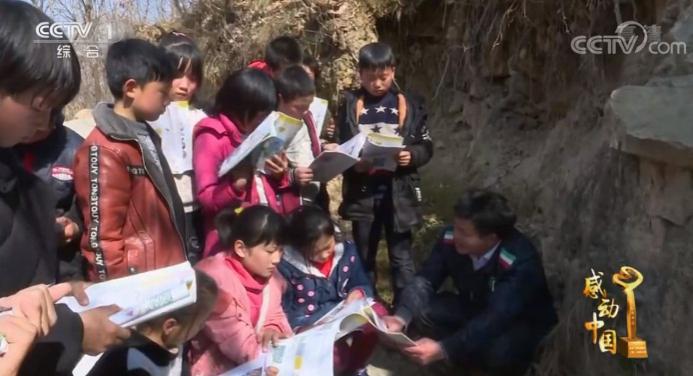 扁担窄窄 挑起山乡的未来板凳宽宽 稳住孩子们的心前一秒 劈柴生火下一秒 执鞭上课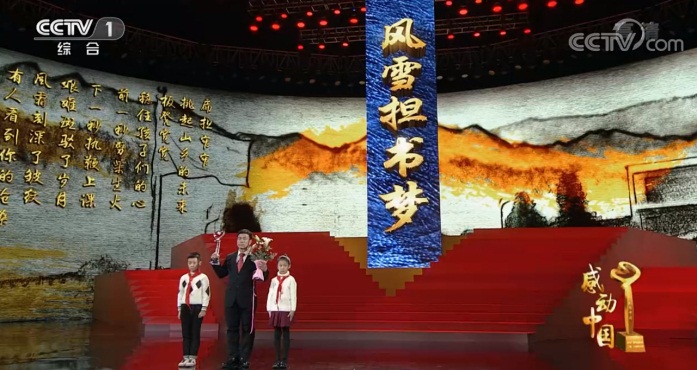 艰难斑驳了岁月风霜刻深了皱纹有人看到你的沧桑更多人看到你年轻的心程开甲：两弹一星功勋1946年8月，程开甲赴英留学。新中国成立后，程开甲放弃了国外优厚条件回到中国，1960年，加入到我国核武器研究的队伍，从此消失20余年。从1963年第一次踏进罗布泊到1985年，程开甲一直生活在核试验基地，为开创中国核武器研究和核试验事业，倾注了全部心血和才智。程开甲设计了中国第一个具有创造性和准确性的核试验方案，设计和主持包括首次原子弹、氢弹，导弹核武器、平洞、竖井和增强型原子弹在内的几十次试验。颁奖辞：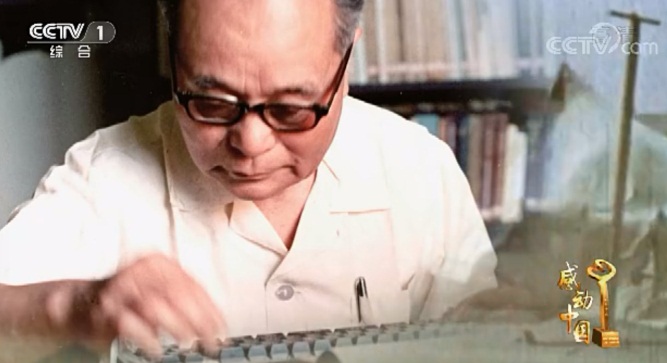 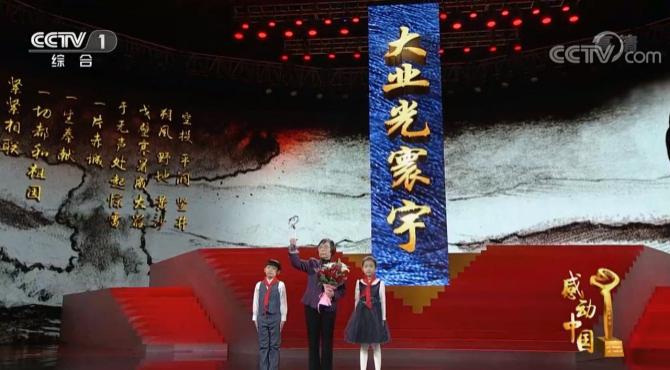 空投 平洞 竖井朔风 野地 黄沙戈壁寒暑成大器于无声处起惊雷一片赤诚 一生奉献一切都和祖国紧紧相联黄沙百战穿金甲甲光向日金鳞开2.蹦床世界杯 中国选手收获一金一银国际体联蹦床世界杯巴库站比赛中，我国选手刘灵玲一套动作完成得非常出色，以57.050的成绩获得女子个人赛冠军。在随后的男子个人赛中，我国选手董栋获得60.320分，获得一枚银牌，他的队友涂潇位列第四。3.人民银行：首单银行永续债顺利发行在2月19日上午的国新办政策例行吹风会上，中国人民银行相关负责人介绍说，我国首单银行永续债400亿元顺利发行，市场反响良好。支持商业银行通过永续债补充资本金，将进一步疏通货币政策传导机制，加强对民营、小微企业等的金融支持。4.房峰辉被判处无期徒刑2019年2月20日，军事法院依法对中央军委联合参谋部原参谋长房峰辉受贿、行贿、巨额财产来源不明案进行了宣判，认定房峰辉犯受贿罪、行贿罪、巨额财产来源不明罪，数罪并罚，决定执行无期徒刑，剥夺政治权利终身，并处没收个人全部财产，追缴的赃款赃物上缴国库。5.六年来我国累计减贫8239万人记者2月20日从国务院政策例行吹风会上了解到：六年来，我国现行标准下的农村贫困人口从2012年底的9899万人减少到2018年底的1660万人，累计减少8239万人，连续6年超额完成千万减贫任务，全国832个贫困县中已有153个宣布脱贫摘帽。6.全国农村低保标准动态达到或超过国家扶贫标准2月21日下午，国务院新闻办举行发布会，民政部相关负责人介绍了2018年民政事业改革发展有关情况。2018年全国各类慈善捐赠达到754.2亿元，社会工作专业人才突破100万人。目前全国所有县（市、区）的农村低保标准已经动态达到或超过国家扶贫标准，1812万建档立卡贫困人口纳入社会救助兜底保障。困难残疾人生活补贴和重度残疾人护理补贴制度分别惠及1000余万和1100余万残疾人。7.2019年1月中国运输生产指数发布2月21日，交通运输部科学研究院发布1月中国运输生产指数，该指数以铁路、公路等运输方式的客货运量为基础指标，来反映交通运输行业总体运行状况。1月综合指数为162.3点，同比增长6.4%，运输生产实现良好开局。8.地级城市今年全面启动生活垃圾分类住建部2月21日表示，全国地级及以上城市生活垃圾分类工作今年全面启动。到2020年底，北京、上海、厦门等46个重点城市要基本建成垃圾分类处理系统。2025年底前，全国地级及以上城市要基本建成垃圾分类处理系统。9.国际田联世界室内赛60米决赛苏炳添夺冠北京时间2月21日凌晨，2019国际田联世界室内巡回赛男子60米决赛中，中国选手苏炳添以6秒49的成绩夺冠，美国选手罗宾森和罗杰斯分列二三名。9天之内，苏炳添在室内赛中实现了三战全胜的骄人战绩。10.城企联动普惠养老专项行动启动国家发展改革委、民政部、国家卫生健康委等部门2月22日联合印发《城企联动普惠养老专项行动实施方案》，首批参与行动的试点城市和企业进行了现场签约。普惠养老，是指在基本养老服务以外，面向广大老年人的、靠市场供给、由政策引导的一种服务。根据方案，普惠养老服务价格须与当地城镇居民可支配收入、退休金等挂钩，确保大多数工薪阶层负担得起。同时提高服务质量，推动医养深度融合。对于纳入专项行动的项目，国家发改委将给予每张床位2万元的中央预算内投资补助。2月22日，宜兴、南昌、许昌、秦皇岛、郑州、武汉、成都作为首批试点城市和企业进行了一对一签约。它们将在土地、规划、融资、财税等方面出台优惠政策降低养老企业运营成本。而企业则需要在普惠优价、提升服务质量等方面做出承诺。今后参与城市名单还将继续扩大，动态更新。力争到2022年，我国形成支持社会力量发展普惠养老的有效合作新模式，参加城市每千名老年人养老床位数达到40张，护理型床位占比超过60%。11.报废机动车政策调整 "五大总成"可出售国新办2月22日举行政策吹风会，商务部、司法部相关负责人介绍《报废机动车回收管理办法（修订草案）》相关情况。根据新办法，今后，允许将报废机动车的发动机、变速器、车架等“五大总成”出售给再制造企业，提高回收价值。12.故宫上演上元之夜故宫博物院于正月十五（2月19日）和正月十六（2月20日）举办“紫禁城上元之夜”文化活动，是故宫博物院建院94年来第一次在晚间免费对公众开放，也是紫禁城古建筑群第一次在晚间被较大规模点亮。通过灯光照明及灯光布景，紫禁城内的午门—雁翅楼、太和门、太和殿、东南角楼、东华门、东北角楼、神武门等区域霓虹闪耀，让观众在晚间游览紫禁城。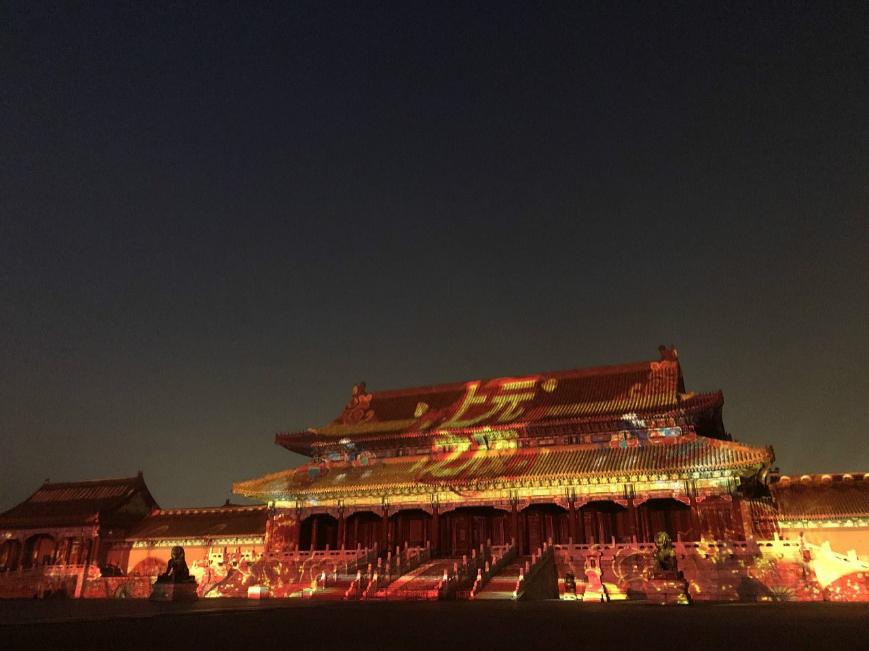 13.地球植被面积扩大 中国贡献突出近日，国际权威科技期刊英国《自然》杂志子刊《自然可持续发展》发表的论文，以及美国宇航局卫星监测数据显示，在2000年至2017年间，全球绿化面积增长了5%，相当于多出一个亚马孙热带雨林的面积。其中，中国和印度在陆地植被面积只占全球总量9%的情况下，对全球绿化增量的贡献达到约三分之一。而中国的贡献最大，占全球绿化增量的约四分之一。研究分析显示，中国对全球绿化增加的贡献，主要来自植树造林和生态保护。通过实施重大林业生态工程，不断增加森林面积。国家林业和草原局的统计数据显示，40年来，先后实施了三北防护林、天然林保护、退耕还林还草等重大林业生态工程，林草植被迅速恢复增长，生态环境明显改善，森林质量不断提升。目前，全国森林面积超过31亿亩，位居世界第五位，森林覆盖率21.63%。全国人工林面积达到11.8亿亩，稳居世界首位。14.举重世界杯 侯志慧两破世界纪录夺冠2019年举重世界杯赛暨2020年东京奥运会资格赛2月13日在福州开幕，在首个比赛日女子49公斤级比赛中，我国选手侯志慧以抓举94公斤、挺举116公斤、总成绩210公斤，获得三项冠军，同时打破抓举和总成绩两项世界纪录。15.体操单项世界杯 中国队获两金三银一铜2019体操单项世界杯墨尔本站2月23日结束了五个单项的争夺，中国队获得两金三银一铜，其中，范忆琳、吕嘉琦包揽了女子高低杠的金银牌；刘洋、尤浩则包揽了男子吊环的冠亚军。三、重要文件1.中共中央 国务院印发《粤港澳大湾区发展规划纲要》中共中央、国务院2月18日印发了《粤港澳大湾区发展规划纲要》。《规划纲要》指出，建设粤港澳大湾区，既是新时代推动形成全面开放新格局的新尝试，也是推动“一国两制”事业发展的新实践。编制本规划，是为全面贯彻党的十九大精神，全面准确贯彻“一国两制”方针，充分发挥粤港澳综合优势，深化内地与港澳合作，进一步提升粤港澳大湾区在国家经济发展和对外开放中的支撑引领作用，支持香港、澳门融入国家发展大局，增进香港、澳门同胞福祉，保持香港、澳门长期繁荣稳定，让港澳同胞同祖国人民共担民族复兴的历史责任、共享祖国繁荣富强的伟大荣光。本规划是指导粤港澳大湾区当前和今后一个时期合作发展的纲领性文件，共分为“规划背景、总体要求、空间布局、建设国际科技创新中心、加快基础设施互联互通、构建具有国际竞争力的现代产业体系、推进生态文明建设、建设宜居宜业宜游的优质生活圈、紧密合作共同参与‘一带一路’建设、共建粤港澳合作发展平台、规划实施”等十一章。规划近期至2022年，远期展望到2035年。粤港澳大湾区包括香港特别行政区、澳门特别行政区和广东省广州市、深圳市、珠海市、佛山市、惠州市、东莞市、中山市、江门市、肇庆市，是我国开放程度最高、经济活力最强的区域之一，在国家发展大局中具有重要战略地位。其中心城市为香港、澳门、广州、深圳。2.《中共中央 国务院关于坚持农业农村优先发展 做好“三农”工作的若干意见》中共中央、国务院日前发出《关于坚持农业农村优先发展 做好“三农”工作的若干意见》（中央一号文件）。《意见》指出，今明两年是全面建成小康社会的决胜期，“三农”领域有不少必须完成的硬任务。党中央认为，在经济下行压力加大、外部环境发生深刻变化的复杂形势下，做好“三农”工作具有特殊重要性，必须坚持把解决好“三农”问题作为全党工作重中之重不动摇。《意见》提出，要聚力精准施策，决战决胜脱贫攻坚，不折不扣完成脱贫攻坚任务，咬定既定脱贫目标，落实已有政策部署，到2020年确保现行标准下农村贫困人口实现脱贫、贫困县全部摘帽、解决区域性整体贫困。要夯实农业基础，保障重要农产品有效供给；要扎实推进乡村建设，加快补齐农村人居环境和公共服务短板；要发展壮大乡村产业，拓宽农民增收渠道；要全面深化农村改革，激发乡村发展活力；要完善乡村治理机制，保持农村社会和谐稳定；要发挥农村党支部战斗堡垒作用，全面加强农村基层组织建设。要加强党对“三农”工作的领导，落实农业农村优先发展总方针，发挥好农民主体作用，让农民更多参与并从中获益。2月20日，在国务院新闻办公室举行的新闻发布会上，中央农办主任、农业农村部部长韩长赋介绍中央一号文件相关情况。他说，今年是决胜全面建成小康社会第一个百年目标的关键之年，也是打赢脱贫攻坚战和实施乡村振兴战略的重要历史交汇期，做好“三农”工作具有特殊重要性。今年的中央一号文件的主要特点可以概括为六个突出：突出稳中求进工作总基调、突出实施乡村振兴战略总抓手、突出围绕硬任务抓落实、突出农业供给侧结构性改革主线、突出发挥农村党支部战斗堡垒作用和突出农业农村优先发展政策导向。中央一号文件考点注释版、思维导图、模拟题请关注文末二维码。3.中办 国办印发《关于促进小农户和现代农业发展有机衔接的意见》中共中央办公厅、国务院办公厅近日印发了《关于促进小农户和现代农业发展有机衔接的意见》。《意见》指出，我国人多地少，各地农业资源禀赋条件差异很大，很多丘陵山区地块零散，不是短时间内能全面实行规模化经营，也不是所有地方都能实现集中连片规模经营。当前和今后很长一个时期，小农户家庭经营将是我国农业的主要经营方式。促进小农户和现代农业发展有机衔接，要提升小农户发展能力，提高小农户组织化程度，拓展小农户增收空间，健全面向小农户的社会化服务体系，完善小农户扶持政策，促进传统小农户向现代小农户转变，让小农户共享改革发展成果。4.中共中央 国务院印发《中国教育现代化2035》中共中央、国务院近日印发了《中国教育现代化2035》。《中国教育现代化2035》提出了推进教育现代化的：八大基本理念：更加注重以德为先，更加注重全面发展，更加注重面向人人，更加注重终身学习，更加注重因材施教，更加注重知行合一，更加注重融合发展，更加注重共建共享。总体目标是：到2020年，全面实现“十三五”发展目标，教育总体实力和国际影响力显著增强，劳动年龄人口平均受教育年限明显增加，教育现代化取得重要进展，为全面建成小康社会作出重要贡献。在此基础上，再经过15年努力，到2035年，总体实现教育现代化，迈入教育强国行列，推动我国成为学习大国、人力资源强国和人才强国，为到本世纪中叶建成富强民主文明和谐美丽的社会主义现代化强国奠定坚实基础。5.中办 国办印发《加快推进教育现代化实施方案（2018—2022年）》中共中央办公厅、国务院办公厅近日印发了《加快推进教育现代化实施方案(2018—2022年)》。《实施方案》指出，今后5年加快推进教育现代化的指导思想是：以习近平新时代中国特色社会主义思想为指导，全面贯彻党的十九大和十九届二中、三中全会精神，以培养社会主义建设者和接班人为根本任务，以全面加强党对教育工作的领导为根本保证，以促进公平和提高质量为时代主题，围绕加快推进教育现代化这一主线，聚焦教育发展的战略性问题、紧迫性问题和人民群众关心的问题，统筹实施各类工程项目和行动计划，着力深化改革、激发活力，着力补齐短板、优化结构，更好发挥教育服务国计民生的作用，确保完成决胜全面建成小康社会教育目标任务，为推动高质量发展、实现2035年奋斗目标夯实基础。实施原则：立足当前，着眼长远；聚焦重点，带动全局；问题导向，改革创新；分区规划，分类推进。总体目标是：经过5年努力，全面实现各级各类教育普及目标，全面构建现代化教育制度体系，教育总体实力和国际影响力大幅提升。实现更高水平、更有质量的普及，教育改革发展成果更公平地惠及全体人民，教育服务经济社会发展的能力显著提高，社会关注的教育热点难点问题得到有效缓解，多样化可选择的优质教育资源更加丰富，人民群众受教育机会进一步扩大，学习大国建设取得重要进展。十项重点任务：一是实施新时代立德树人工程。全面推动习近平新时代中国特色社会主义思想进教材进课堂进头脑，把习近平新时代中国特色社会主义思想贯穿课程教材建设全过程，把教材体系、教学体系有效转化为学生的知识体系、价值体系。增强中小学德育针对性实效性，从中小学生身心特点和思想实际出发改进德育方式方法，注重循序渐进、因材施教、潜移默化，开展喜闻乐见、入脑入心的德育活动。提升高等学校思想政治工作质量。将思想政治工作体系贯穿于学科体系、教学体系、教材体系、管理体系当中，深入构建一体化育人体系。大力加强体育美育劳动教育。加强劳动和实践育人，构建学科教学和校园文化相融合、家庭和社会相衔接的综合劳动、实践育人机制。二是推进基础教育巩固提高。推进义务教育优质均衡发展，加快城乡义务教育一体化发展。推进学前教育普及普惠发展，健全学前教育管理机构和专业化管理队伍，加强幼儿园质量监管与业务指导。加快高中阶段教育普及攻坚，推动普通高中优质特色发展。保障特殊群体受教育权利，将进城务工人员随迁子女义务教育纳入城镇发展规划，加强对留守儿童的关爱保护，组织实施特殊教育提升计划。着力减轻中小学生过重课外负担，支持中小学校普遍开展课后服务工作。三是深化职业教育产教融合。构建产业人才培养培训新体系，完善学历教育与培训并重的现代职业教育体系，推动教育教学改革与产业转型升级衔接配套。健全产教融合的办学体制机制，坚持面向市场、服务发展、促进就业的办学方向，优化专业结构设置，大力推进产教融合、校企合作，开展国家产教融合建设试点。建立健全职业教育制度标准，完善学校设置、专业教学、教师队伍、学生实习、经费投入、信息化建设等系列制度和标准，制定并落实职业院校生均拨款制度。建立国务院职业教育工作联席会议制度。四是推进高等教育内涵发展。加快“双一流”建设，推动建设高等学校全面落实建设方案，研究建立中国特色“双一流”建设的综合评价体系。建设一流本科教育，深入实施“六卓越一拔尖”计划2.0，实施一流专业建设“双万计划”，实施创新创业教育改革燎原计划、高等学校毕业生就业创业促进计划。提升研究生教育水平，完善产教融合的专业学位研究生培养模式、科教融合的学术学位研究生培养模式，加强紧缺高端复合人才培养。完善高等教育质量标准和监测评价体系。提升高等学校科学研究与创新服务能力，实施高等学校基础研究珠峰计划，建设一批前沿科学中心，支持高等学校建设一批重大科技基础设施，积极参与国家实验室建设。继续实施高等学校哲学社会科学繁荣计划。五是全面加强新时代教师队伍建设。加强师德师风建设，把师德师风作为评价教师队伍素质的第一标准，实施师德师风建设工程。提高教师教育质量，实施教师教育振兴行动计划，大力培养高素质专业化中小学教师。深化教师管理制度改革，创新编制管理，修订高等学校、中小学和中职学校岗位设置管理指导意见，分类推进教师职称制度改革。保障教师工资待遇，健全中小学教师工资长效联动机制，核定绩效工资总量时统筹考虑当地公务员实际收入水平，实现与当地公务员工资收入同步调整，完善中小学教师绩效工资总量核定分配办法和内部分配办法。补强薄弱地区教师短板，深入实施乡村教师支持计划、银龄讲学计划、援藏援疆万名教师支教计划。六是大力推进教育信息化。着力构建基于信息技术的新型教育教学模式、教育服务供给方式以及教育治理新模式。促进信息技术与教育教学深度融合，支持学校充分利用信息技术开展人才培养模式和教学方法改革，逐步实现信息化教与学应用师生全覆盖。创新信息时代教育治理新模式，开展大数据支撑下的教育治理能力优化行动，推动以互联网等信息化手段服务教育教学全过程。加快推进智慧教育创新发展，设立“智慧教育示范区”，开展国家虚拟仿真实验教学项目等建设，实施人工智能助推教师队伍建设行动。构建“互联网+教育”支撑服务平台，深入推进“三通两平台”建设。七是实施中西部教育振兴发展计划。坚决打赢教育脱贫攻坚战，以保障义务教育为核心，全面落实教育扶贫政策，稳步提升贫困地区教育基本公共服务水平。推进“三区三州”等深度贫困地区教育脱贫攻坚。补齐中西部教育发展短板，加快中西部地区义务教育学校标准化建设，全面改善贫困地区义务教育薄弱学校基本办学条件，支持中西部地区加快普及高中阶段教育，加快发展民族教育。提升中西部高等教育发展水平，继续实施中西部高等学校基础能力建设工程、东部高等学校对口支援西部高等学校计划，“部省合建”支持中西部地区14所高等学校发展。实施乡村振兴战略教育行动，大力发展现代农业职业教育，推进服务乡村振兴战略的高等农林教育改革，加快乡村振兴急需紧缺人才培养。八是推进教育现代化区域创新试验。创新体制机制，探索新时代区域教育改革发展的新模式。高起点高标准规划发展雄安新区教育，优先发展高质量基础教育，加快发展现代职业教育，以新机制新模式建设雄安大学。深化粤港澳高等教育合作交流，促进教育资源特别是高等教育相关的人才、科技、信息等要素在粤港澳大湾区高效流动。构建长三角教育协作发展新格局，进一步加大区域内教育资源相互开放的力度，搭建各级各类教育协作发展与创新平台，实现资源优势互补和有序流动。促进海南教育创新发展，依托海南自由贸易试验区打造新时代教育全面深化改革开放的新标杆。九是推进共建“一带一路”教育行动。加快培养高层次国际化人才，完善留学生回国创业就业政策，提高中外合作办学质量，完善中外合作办学准入和退出机制。加强与共建“一带一路”国家教育合作，建设“一带一路”教育资源信息服务综合平台，建立国际科教合作交流平台，实施高等学校科技创新服务“一带一路”倡议行动计划。深化与共建“一带一路”国家人文交流，大力支持中外民间交流，加强中外体育艺术等人文交流。优化孔子学院区域布局，加强孔子学院能力建设，全面提高办学水平。加大汉语国际教育工作力度。十是深化重点领域教育综合改革。加快重点领域和关键环节改革步伐，为加快推进教育现代化提供制度支撑。积极稳妥推进考试招生制度改革，坚定高考改革方向，完善普通高中学业水平考试制度，进一步推进学术学位与专业学位硕士研究生分类考试，完善博士研究生“申请－考核”和直接攻博等选拔机制。完善民办教育分类管理，全面落实民办教育促进法，修订民办教育促进法实施条例，积极鼓励社会力量依法兴办教育，促进民办教育持续健康发展。加快构建终身学习制度体系，加强终身学习法律法规建设，搭建沟通各级各类教育、衔接多种学习成果的全民终身学习立交桥，加快发展社区教育、老年教育，深入推动学习型组织建设和学习型城市建设。深化教育领域放管服改革，深化简政放权、放管结合、优化服务改革，推进政府职能转变，构建政府、学校、社会之间的新型关系。推进学校治理现代化。四个方面的保障措施：一是全面加强教育系统党的建设，不断提高教育系统党的建设质量，坚定不移推进全面从严治党向纵深发展。二是全面推进依法治教，加快完善教育法律制度体系，加快推进教育行政执法体制机制改革，建立健全教育系统法律顾问制度，加强学校法治工作，广泛深入开展青少年法治教育。三是完善教育经费投入和管理机制，健全财政教育投入机制，全面实施绩效管理。四是加强教育督导评估，有效发挥教育督导“督导评估、检查验收、质量监测”职能，保障教育事业优先优质发展。6.中办 国办印发《地方党政领导干部食品安全责任制规定》中共中央办公厅、国务院办公厅近日印发了《地方党政领导干部食品安全责任制规定》。《规定》提出，为了进一步落实食品安全党政同责要求，强化食品安全属地管理责任，健全食品安全工作责任制，保障人民群众“舌尖上的安全”，根据有关党内法规和国家法律，制定本规定。要求地方党政领导干部牢固树立以人民为中心的发展思想，贯彻落实食品安全“四个最严”的要求（“最严谨的标准、最严格的监管、最严厉的处罚、最严肃的问责”），深入实施食品安全战略，承担起“促一方发展、保一方平安”的政治责任，不断提高食品安全工作水平，努力增强人民群众的获得感、幸福感、安全感。地方各级党委和政府对本地区食品安全工作负总责，主要负责人是本地区食品安全工作第一责任人，班子其他成员对分管（含协管、联系）行业或者领域内的食品安全工作负责。四、新法速递无五、科技成就1.我国首列可变编组动车组完成试验2月22日，我国首列可变编组动车组在中车唐山公司完成全部60余项厂内试验，通过独有的可变编组验证，具备出厂条件。可变动车组的诞生打破了高速列车固定编组模式，对动车组设备、功能和结构进行重新设计和定义，研制出双层座车、大定员纵向卧铺车、座卧式VIP车、商务座车、座卧转换卧铺车、餐货和客货合造车等全新车型。2.北京大兴国际机场完成飞行校验2月24日，北京大兴国际机场完成历时34天的飞行校验，飞行程序和导航设备具备了投产通航条件，为机场在9月30日之前开航创造了条件。六、国际要闻1.特朗普签署命令，在美国空军中设立“太空军”2月19日，特朗普签署第四个太空政策指令（Space Policy Directive 4），要求国防部着手建立太空军，成为美国的“第六军”。根据这一指令，国防部将通过管理和预算办公室向总统提交“太空军建军”立法提案。太空军将与海军、陆军、空军、海军陆战队、海岸警卫队并列美国六大军种。太空军的主要任务是组织、装备、训练太空作战部队，向太空、从太空、在太空中投送军事力量，保障美国进入太空和在太空内的行动自由，并增强美军联合作战能力。2.欧盟就对俄新制裁达成共识欧盟外交和安全政策高级代表莫盖里尼18日表示，欧盟国家已经达成共识，将就俄乌刻赤海峡事件制裁俄罗斯公民。当天俄方表示，欧盟的决定与美国施压有关。就在欧盟表示可能会对俄罗斯进行制裁的同时，俄欧的合作却并未停止。据俄罗斯卫星网18日报道，俄罗斯和德国两国能源部长日前通电话，讨论“北溪-2”天然气管道项目实施进展。俄方表示，目前项目在按时推进。“北溪-2”项目铺设的天然气管道可以绕过乌克兰把俄罗斯天然气输送到德国，然后输往其他欧洲国家。项目计划于2019年建成，建成后预计俄罗斯每年可向德国输气550亿立方米，可满足欧洲10%的天然气需求。3.日本地方法院裁决福岛灾民获赔偿日本横滨地方法院20日裁定，日本政府和东京电力公司应为福岛第一核电站泄漏事故承担责任，向上百名原告赔偿4.19亿日元，约合2554万元人民币。据日本共同社报道，这次诉讼的原告是175名福岛核泄漏事故的避难者。2011年3月11日，日本东北部海域发生里氏9.0级强震，引发特大海啸。受地震、海啸双重影响，福岛第一核电站大量放射性物质泄漏，约16万人逃离福岛。截至目前，已有上万名原告发起约30起同类诉讼，法院多次裁定日本政府和东电作出赔偿。4.委内瑞拉宣布关闭与巴西边界马杜罗在与军方的高层会议中宣布，自当地时间21日晚8时起，委内瑞拉与巴西的边界将“完全、彻底”关闭，直到他发布新的指示。此前，哥伦比亚和巴西都表示将协助委内瑞拉反对派运送美国提供的物资。目前，美国已经向哥伦比亚东北部边境城市库库塔运送了数百吨物资，同时不断施压要求委内瑞拉于23日前接受这些物资。但委内瑞拉方面认为，美国提供物资是为军事干预做准备。5.巴黎奥组委提议2024奥运会增设项目巴黎奥组委21日宣布，将向国际奥委会提议在2024年巴黎奥运会上增加霹雳舞、滑板、攀岩以及冲浪四个大项。国际奥委会将在东京奥运会后对巴黎奥组委的增项提议做出最终决定。此外，巴黎奥组委还公布了增强观众互动性的相关举措，包括设立大众项目、通过虚拟以及联网对战等，让更多爱好者体验奥运比赛，感受奥运氛围。巴黎奥组委表示，致力于举办符合时代发展潮流、激励新观众、吸引年轻人的奥运会。6.“灭绝百年”的罕见象龟或重现厄瓜多尔政府方面2月20日宣布，初步研究认为，本月17日发现的雌性象龟就是此前被认为已灭绝百年的费尔南迪纳岛加拉帕戈斯象龟。人们上次看到这种象龟还是在1906年。科学家随后将对这只象龟进行基因检测以最后确认。厄瓜多尔相关机构将会再次派出考察队对费尔南迪纳岛进行考察，若能找到另外一只同种类象龟，则会立即启动人工繁育项目。加拉帕戈斯象龟是世界现存体型最大的陆龟之一，有多个亚种已经灭绝或处于濒危状态。7.普京说俄罗斯将继续提升国防能力俄罗斯总统普京22日表示，俄罗斯将继续提升国防能力以确保国家安全。普京当天在克里姆林宫举行的祖国保卫者日招待会上表示，俄罗斯高度重视为军队配备新式武器以及现代化指挥和通信装备。普京说，俄罗斯是一个热爱和平的国家，实行负责任的外交政策。俄罗斯将继续增强国防潜力，发展现代化武装力量。美国政府本月1日宣布启动退出《中导条约》程序之后，俄罗斯领导人多次表示将维护国家安全。普京本月20日表示，“先锋”高超音速导弹、“佩列斯韦特”激光武器系统、“海燕”核动力巡航导弹、“波塞冬”无限深度无人潜航器等一系列先进武器装备的研制生产工作正在有序进行。8.首个因全球变暖而灭绝的哺乳动物——珊瑚裸尾鼠澳大利亚官方于当地时间2月18日正式把啮齿类动物珊瑚裸尾鼠，从濒临灭绝的物种名录转移到“灭绝”类别。这是有记录以来首个因全球变暖而灭绝的哺乳动物。在灭绝之前，这种裸尾鼠生活的美丽岛屿大堡礁，是世界最大最长的珊瑚礁群，其缝隙之间有各种各样的海洋生物。9.委内瑞拉宣布与哥伦比亚断交委内瑞拉总统马杜罗2月23日宣布，委内瑞拉与哥伦比亚断绝外交和政治关系，要求哥伦比亚驻委内瑞拉外交人员24小时内离境。马杜罗2月23日在首都加拉加斯的集会活动上表示，委内瑞拉再也不能忍受哥伦比亚利用自己的领土来支持外部势力对委内瑞拉攻击的行为。马杜罗称，此前宣布自己为委内瑞拉所谓“临时总统”的反对派领导人瓜伊多是美国的傀儡，委内瑞拉没有发生人道主义危机，所谓“人道主义援助”物资背后隐藏的是美国军事干预委内瑞拉的意图。七、地方要闻1.“北京榜样”优秀群体获“时代楷模”称号2月20日，中共中央宣传部授予“北京榜样”优秀群体“时代楷模”称号，“北京榜样”优秀群体共50人，他们中有关键核心技术攻关的科研人员，有扎根城乡、服务百姓的基层干部，还有身残志坚、见义勇为或热心公益的各界人士。5年来，“北京榜样”评选始终坚持“从群众中来，到群众中去”的标准，由基层干部群众举荐的身边榜样达到26万人，获得“北京榜样”周榜、月榜和年榜的荣誉者超过600人，其中，普通民众占到90%以上。“北京榜样”最鲜明的特征是把弘扬和践行社会主义核心价值观融入日常，把平常的点滴“小事儿”，做成不平凡的善举。2.上海出台新规加强校园安全20日，上海出台《加强中小学幼儿园安全风险防控体系建设的实施意见》，探索将学校周边200米确定为学生安全区域，建设市、区视频安防监控平台和“雪亮校园”，对虐待、体罚、性骚扰及网络欺凌等侵害行为零容忍。3.新疆：752只大天鹅玛纳斯湿地越冬入冬以来，处于世界候鸟迁徙3号线上的新疆玛纳斯国家湿地公园，成为国家二级保护动物大天鹅的重要栖息越冬地。来这里越冬的大天鹅数量达752只，创下湿地保护以来的新高。4.宁夏提前实现所有建制村通硬化路目标宁夏2018年新改建通村达组农村公路1600公里，提前两年完成2276个建制村全部通沥青水泥路的交通扶贫兜底任务。截至2018年底，宁夏农村公路通车里程达2.7万公里。5.高雄-平潭货运直航进入常态化运营2月24日，满载台湾农渔产品的“台北快轮”抵达福建平潭口岸，这是继今年1月“高雄-平潭”货运直航航线首航后运送的第二批货物，高雄到平潭货运直航进入常态化运营。时政模拟题1. 习近平总书记在2019年2月22日中共中央政治局集体学习时指出，金融是国家重要的核心竞争力，金融制度是经济社会发展中重要的基础性制度。金融要为（    ）服务，满足经济社会发展和人民群众需要。A. 虚拟经济B. 实体经济C. 实体经济和虚拟经济D. 中国特色社会主义经济2. 金融是国家重要的核心竞争力，金融安全是国家安全的重要组成部分，金融制度是经济社会发展中重要的基础性制度。（    ）是金融工作的根本任务。A. 保障实体经济健康发展B. 防范化解金融风险C. 建立规范、透明、开放、有活力、有韧性的资本市场D. 构建全方位、多层次金融支持服务体系3. （多选）嫦娥四号探测器于2018年12月8日从西昌卫星发射中心升空，2019年1月3日顺利在月球背面预选区着陆，由多个国家和国际组织参与的科学探测任务陆续展开。关于嫦娥四号任务，（    ）A. 人类历史首次实现了航天器在月球背面软着陆、巡视勘察B. 人类历史首次实现地球与月背的测控通信C. 在月球上留下了世界探月史上的第一行足迹D. 实现了人类首次月面的生物生长培育实验4. 粤港澳大湾区是我国开放程度最高、经济活力最强的区域之一，在国家发展大局中具有重要战略地位。粤港澳大湾区的中心城市有（    ）A. 香港、澳门、深圳、珠海B. 香港、澳门、广州、深圳C. 香港、澳门、珠海、广州D. 香港、澳门、珠海、佛山5. 当前和今后很长一个时期，（    ）将是我国农业的主要经营方式。A. 小农户家庭经营B. 农民个人经营C. 国营农场经营D. 民营企业经营时政模拟题参考答案与解析1.B【解析】习近平强调，金融要为实体经济服务，满足经济社会发展和人民群众需要。金融活，经济活；金融稳，经济稳。经济兴，金融兴；经济强，金融强。经济是肌体，金融是血脉，两者共生共荣。故本题的正确答案为B项。2. B【解析】习近平强调，实体经济健康发展是防范化解风险的基础。防范化解金融风险特别是防止发生系统性金融风险，是金融工作的根本性任务。要加快金融市场基础设施建设，稳步推进金融业关键信息基础设施国产化。故本题的正确答案为B项。3.ABD【解析】嫦娥四号探测器于2018年12月8日从西昌卫星发射中心升空，2019年1月3日顺利在月球背面预选区着陆，由多个国家和国际组织参与的科学探测任务陆续展开。嫦娥四号任务的圆满成功，在人类历史上首次实现了航天器在月球背面软着陆和巡视勘察，首次实现了地球与月球背面的测控通信，在月球背面留下了世界探月史上的第一行足迹，揭开了古老月背的神秘面纱，开启了人类探索宇宙奥秘的新篇章。2019年1月15日，嫦娥四号上搭载的生物科普试验载荷发布了最新试验照片，照片显示试验搭载的棉花种子已经长出了嫩芽，这也标志着嫦娥四号完成了人类在月面进行的首次生物实验。故本题的正确答案为ABD项。4. B【解析】粤港澳大湾区，由香港、澳门两个特别行政区和广东省的广州、深圳、珠海、佛山、惠州、东莞、中山、江门、肇庆等珠三角九市组成，总面积5.6万平方公里，2018年末总人口已达7000万人，是中国开放程度最高、经济活力最强的区域之一，在国家发展大局中具有重要战略地位。其中心城市为香港、澳门、广州、深圳。故本题的正确答案为B项。5. A【解析】《关于促进小农户和现代农业发展有机衔接的意见》指出，我国人多地少，各地农业资源禀赋条件差异很大，很多丘陵山区地块零散，不是短时间内能全面实行规模化经营，也不是所有地方都能实现集中连片规模经营。当前和今后很长一个时期，小农户家庭经营将是我国农业的主要经营方式。故本题的正确答案为A项。更多考“事”信息、时政热点、真题演练，敬请关注华图教育事业单位公众号！9周时政周报（2.25-3.3）一、党政专题中央全面依法治国委员会第二次会议中共中央总书记、国家主席、中央军委主席、中央全面依法治国委员会主任习近平2月25日下午主持召开中央全面依法治国委员会第二次会议并发表重要讲话。会议强调，法治建设规划，事关全面依法治国工作全局。会议指出，不断完善以宪法为核心的中国特色社会主义法律体系，推动形成比较完善的党内法规制度体系。会议强调，要以立法高质量发展保障和促进经济持续健康发展。会议指出，推进全面依法治国，要坚持法治国家、法治政府、法治社会一体建设，法治政府建设是重点任务，对法治国家、法治社会建设具有示范带动作用。会议指出，规范重大行政决策程序，是依法治国的迫切需要。要坚持以人民为中心，坚持从实际出发，坚持尽力而为、量力而行。 会议强调，法治是最好的营商环境。要把工作重点放在完善制度环境上第七轮中美经贸高级别磋商结束2月21日至24日，习近平主席特使、中共中央政治局委员、国务院副总理、中美全面经济对话中方牵头人刘鹤与美国贸易代表莱特希泽、财政部长姆努钦在华盛顿举行第七轮中美经贸高级别磋商。双方进一步落实两国元首阿根廷会晤达成的重要共识，围绕协议文本开展谈判，在技术转让、知识产权保护、非关税壁垒、服务业、农业以及汇率等方面的具体问题上取得实质性进展。在此基础上，双方将按照两国元首指示做好下一步工作。美国总统特朗普24日在其推特账户上宣布，他将推迟3月1日上调中国输美商品关税的计划。中央人民政府就依法禁止“香港民族党”运作一事表明意见中央人民政府2月26日向香港特别行政区行政长官发出公函，就香港特别行政区政府依法禁止“香港民族党”运作一事表明意见：支持特区政府依法禁止“香港民族党”运作。10位杰出女性获得全国三八红旗手标兵荣誉称号在“三八”国际妇女节即将到来之际，全国妇联决定授予阎锡蕴等10位杰出女性全国三八红旗手标兵荣誉称号，她们是：创新肿瘤精准治疗研究、首次提出“纳米酶”概念并实现成果转化的中国科学院院士阎锡蕴；潜心科研攻关、破解多项常规兵器试验鉴定难题的陆军某基地高级工程师吴颖霞；精通数控编程和操作的新时代“大国工匠”、山西航天清华装备有限责任公司数控铣工韩利萍；累计接诊3万多人次、为渔民建起“生命之舟”的湖北省洪湖市滨湖办事处滨斗湖村妇联主席谢爱娥；将升学率从30%提升到100%的雪域高原“护梦人”、西藏自治区林芝市墨脱县完全小学副校长格桑德吉；聚力扩大爱心公益产业链、为160多位脑瘫患儿提供免费救助的黑龙江省博能脑瘫康复中心院长贾秀芳；25年义务辅导2000多名孩子的“拾荒老师”、新疆维吾尔自治区疏勒县新市区社区居民潘玉莲；倾情关爱传染病患者30余年、在艾滋病防治护理领域作出突出贡献的首都医科大学附属北京地坛医院红丝带之家办公室主任王克荣；生态脱贫振兴乡村的“领头雁”、带领村民创建全国文明村的福建省龙岩市长汀县策武镇南坑村党支部书记沈腾香；跨境电商领域的开拓者、首创“网购保税1210模式”的河南省进口物资公共保税中心集团有限公司总裁徐平。中俄印外长第十六次会晤中俄印外长第十六次会晤2月27日在浙江乌镇举行。三国外长就当前国际形势、三方合作等议题进行了深入讨论，并达成了涵盖国际政治、经济、安全等多个领域的八点共识。中央政治局同志向党中央和习近平总书记述职中央政治局同志向党中央和习近平总书记述职，习近平认真审阅述职报告并提出重要要求，强调要履行好党和人民赋予的历史责任，永葆共产党人政治本色和革命精神，扎扎实实为党和人民工作。会见朝鲜副外相，王毅这样谈“金特会”外交部长王毅会见朝鲜外务省副相李吉成，谈及第二次朝美领导人会晤，王毅称，双方谈判已进入深水区，中国愿继续发挥建设性作用。海军成立70周年多国海军活动2月28日，国防部新闻发言人表示，4月23日将在山东青岛举行中国人民解放军海军成立70周年多国海军活动。善于学习就是善于进步！习近平为这份干部学习培训教材作序中共中央总书记、国家主席、中央军委主席习近平为即将出版发行的第五批全国干部学习培训教材作序。他强调，我们党依靠学习创造了历史，更要依靠学习走向未来。要加快推进马克思主义学习型政党、学习大国建设。习近平指出，善于学习，就是善于进步。实现“两个一百年”奋斗目标、实现中华民族伟大复兴的中国梦，就必须更加崇尚学习、积极改造学习、持续深化学习，不断增强党的政治领导力、思想引领力、群众组织力、社会号召力，不断增强干部队伍适应新时代党和国家事业发展要求的能力。2019年春季学期中央党校（国家行政学院）中青年干部培训班开班2019年春季学期中央党校（国家行政学院）中青年干部培训班3月1日上午在中央党校开班。中共中央总书记、国家主席、中央军委主席习近平在开班式上发表重要讲话强调，培养选拔优秀年轻干部是一件大事，广大干部特别是年轻干部要在常学常新中加强理论修养，在知行合一中主动担当作为。全国政协十三届二次会议全国政协十三届二次会议将于3月3日下午3点在北京开幕，全国政协主席汪洋将作全国政协常委会工作报告。3月4日上午，十三届全国人大二次会议将举行预备会议，选举大会主席团和秘书长，表决会议议程草案。预备会议后，大会主席团将举行第一次会议。大湾区联合考察团实地考察粤港澳大湾区建设2月28日至3月2日，20多个国家驻港领团、商会、媒体大湾区联合考察团，实地考察粤港澳大湾区建设。这也是今年1月《粤港澳大湾区规划》公布以来的首批考察大湾区的国际代表团。二、时事热点中央企业拖欠农民工工资已经全部清零国务院新闻办公室2月25日举行国务院政策例行吹风会，工业和信息化部、财政部、国资委有关负责人介绍了清理拖欠民营企业、中小企业账款阶段性工作进展，其中中央企业拖欠农民工工资已经全部清零。内蒙古银漫矿业公司“2·23”重大事故内蒙古锡林郭勒盟西乌旗银漫矿业公司“2·23”重大事故处置指挥部消息，此次事故受伤人员中，1名危重伤员经全力抢救无效，于2月25日死亡。事故责任人目前已有10人被刑事拘留，其中1人已取保候审。2月26日，初步调查结果公布，事故主要原因系企业网上非法购置运输车辆，并私自将运输地面人员的车辆用于井下运输；事故车辆严重超载。目前11名责任人已被采取刑事强制措施。据内蒙古锡林郭勒盟纪委监委消息，事故中，西乌珠穆沁旗旗委常委、政府副旗长高晓波，西乌珠穆沁旗应急管理局党组书记、局长司全成等人涉嫌严重违纪违法，目前正接受纪律审查和监察调查。截至3月2日，西乌旗银漫矿业公司“2·23”重大生产安全事故中22名遇难者抚恤赔偿工作已结束，遗体全部火化。空军全面启动2019年度招飞定选工作空军2019年度招飞定选工作日前全面启动，分别在北京、长沙、南京、成都、沈阳设立5个定选站，分阶段、分批次组织高中毕业生、军校毕业生等1万3千多名考生参加检测，工作计划在7月上旬结束。中国乒协备战东京奥运会战略体系发布中国乒协备战东京奥运会战略体系发布暨国家队2019年教练组成立媒体通气会25日在京举行，会上公布了2019年国家乒乓球队教练组名单及男女一队教练组考核及奖惩办法。国家退役军人服务中心正式挂牌2月26日，国家退役军人服务中心在北京正式挂牌成立并投入运行，开始承担退役军人就业创业扶持、优抚帮扶、走访慰问、权益保障等服务工作。王业宁教授逝世中国科学院院士、凝聚态物理学家、教育家、南京大学物理学院教授王业宁，因病医治无效，于2月22日18时在江苏南京逝世，享年93岁。南京大屠杀幸存者陈素华老人去世2月27日12时38分，南京大屠杀幸存者陈素华老人去世，享年90岁。目前在世的、登记在册的幸存者已经不足百人。中国证监会设立科创板并试点注册制国新办2月27日举行新闻发布会，中国证监会主席易会满等在会上介绍了设立科创板并试点注册制，以及进一步促进资本市场稳定健康发展的有关情况。易会满表示，设立科创板是深化资本市场改革的具体举措，将通过改革进一步完善支持创新的资本形成机制。证监会3月1日正式发布设立科创板并试点注册制主要制度规则。对科创企业注册要求和程序、减持制度、信息披露、上市条件、审核标准、询价方式、股份减持制度、持续督导等方面进行了规定，自公布之日起实施。初教6飞机TC/PC（型号合格证/生产许可证）颁发初教6飞机TC/PC（型号合格证/生产许可证）颁发活动28日举行。这是我国第一个进行军转民的飞机型号，标志着初教6飞机正式进入国内民用航空市场。构建粤港澳“一小时生活圈”2月28日，国家发改委副主任罗文表示，将积极构建粤港澳“一小时生活圈”，推动降低甚至取消粤港澳手机长途和漫游费。空姐深夜乘滴滴遇害案件判决2018年5月，河南郑州空姐李某深夜乘坐滴滴顺风车遇害，司机刘某作案后弃车跳河。近日，法院判决被告（刘某父母）赔偿原告（李某父母）62.668986万。判决书还显示，被告曾试图隐匿财产。美国向中国归还361件流失文物2月28日，美国返还361件（套）中国流失文物艺术品交接仪式在美国印第安纳波利斯举行。这是中美两国2009年签署相关备忘录以来美方第三次、也是规模最大的一次中国流失文物返还。此次返还的中国流失文物艺术品时间跨度长，从新石器时代直至清代，涉及石器、玉器、青铜器、陶器、钱币、木雕建筑构件等多个门类，多为中国古代墓葬随葬器物。当天仪式现场展示了其中20余件（套）文物。“大国工匠2018年度人物”颁奖典礼“大国工匠2018年度人物”颁奖典礼，于3月1日20点档在央视综合频道播出。“2018大国工匠年度人物”： 高凤林——火箭发动机焊接技术。焊接火箭“心脏”发动机的中国第一人。李万君——复兴号高铁转向架焊接。独创一枪三焊新方法，实现了我国动车组研制完全自主知识产权重大突破。夏立——为重要科学设施组配高精度天文装置。能将手工装配精度做到0.002毫米，相当于头发丝直径的1/40。30多年来，夏立亲手装配的天线指过北斗，送过神舟，护过战舰，亮过“天眼”。王进——超特高压带电操作技术。特高压带电作业是世界上最危险的工作之一，被称为“刀锋上的舞者”。王进，在正负660千伏超高压直流输电线路上带电检修的世界第一人。朱恒银——发明深度钻探技术。朱恒银的定向钻探技术彻底颠覆传统，取芯时间由30多个小时缩短到了40分钟；在全国50多个矿区推广后，产生了经济效益高达数千亿，填补七项国内空白。乔素凯——核反应堆燃料棒组建精密修复。乔素凯是我国第一代核燃料师。他的团队是国内唯一能对破损核燃料进行水下修复的。25年来，保持零失误。陈行行——国防军工行业的年轻工匠，在新型数控加工领域，用在尖端武器装备上的薄薄壳体，产品合格率从难以逾越的50%提升到100%。王树军——先进发动机精密修复。大胆改造进口生产线核心部件的设计缺陷，生产出我国自主研发的大功率低能耗发动机，让中国在重型柴油机领域和世界最强者站在了同一条水平线。谭文波——发明石油试采新装置。被称为油田的土发明家。冒着生命危险研制出电动液压地层封闭技术，实现了中国自主产权技术，打破了地层封闭工具都要从国外引进的局面。也为世界石油技术实现了一次重大革新。李云鹤——敦煌壁画修复。敦煌第一位专职修复工匠，建立了一套科学的工序流程。独创了大型壁画整体剥离的巧妙技法。我国将建立家政服务业信用体系记者3月1日从商务部获悉，我国将建立家政服务业信用体系，并实施守信主体“红名单”和失信惩戒“黑名单”制度，未来消费者选择家政服务人员时将可参考“红黑名单”。美国明晟A股的纳入因子增加至20％美国明晟公司日前宣布，将大幅增加中国A股在明晟指数中的权重，通过三步把中国A股的纳入因子从5％增加至20％。这有望为中国A股带来更多的增量资金。中国成人2型糖尿病降压治疗研究项目近日启动为期5年的中国成人2型糖尿病降压治疗研究项目近日启动。项目由国家代谢性疾病临床医学研究中心等单位发起，将探索解决糖尿病合并高血压患者的降压目标问题。黄廷方慈善基金捐资故宫博物院签约仪式黄廷方慈善基金捐资故宫博物院签约仪式3月2日在故宫博物院举行。黄廷方慈善基金宣布，将捐赠1亿元用于延禧宫区域建筑的研究性保护和修缮、外国文物馆的筹备以及香港青少年交流和香港故宫文化博物馆综合培训等方面。黄廷方慈善基金是为了纪念新加坡远东机构及香港信和集团创办人黄廷方先生而成立的。多年来黄廷方慈善基金重点关注扶贫，支持教育、医疗、环保、文物保育等项目，累计捐赠金额超逾十九亿元。三、重要文件《关于做好2019年医疗保障基金监管工作的通知》2月26日，国家医疗保障局印发《关于做好2019年医疗保障基金监管工作的通知》，《通知》提出，结合诚信体系建设试点，探索建立严重违规定点医药机构、医保医师和参保人员黑名单制度;探索完善黑名单向社会公开的方式方法;积极推动将医疗保障领域欺诈骗保行为纳入国家信用管理体系，建立失信惩戒制度，发挥联合惩戒威慑力。《中共中央日前印发关于加强党的政治建设的意见》2月27日，为深入贯彻落实习近平新时代中国特色社会主义思想和党的十九大精神，切实加强党的政治建设，坚持和加强党的全面领导，推进全面从严治党向纵深发展，不断提高党的执政能力和领导水平，确保全党统一意志、统一行动、步调一致向前进，现提出如下意见。一、加强党的政治建设的总体要求旗帜鲜明讲政治是我们党作为马克思主义政党的根本要求。加强党的政治建设，必须高举中国特色社会主义伟大旗帜，坚持党的基本理论、基本路线、基本方略，落实新时代党的建设总要求，坚决维护党中央权威和集中统一领导，把准政治方向，坚持党的政治领导，夯实政治根基，涵养政治生态，防范政治风险，永葆政治本色，提高政治能力，把我们党建设得更加坚强有力，确保我们党始终成为中国特色社会主义事业的坚强领导核心，为实现“两个一百年”奋斗目标和中华民族伟大复兴的中国梦提供坚强政治保证。加强党的政治建设，目的是坚定政治信仰，强化政治领导，提高政治能力，净化政治生态，实现全党团结统一、行动一致。要突显党的政治建设的根本性地位，聚焦党的政治属性、政治使命、政治目标、政治追求持续发力。要以党的政治建设为统领，注重“靶向治疗”，做到党的政治建设与各项业务工作特别是中心工作紧密结合、相互促进。二、坚定政治信仰（一）坚持用党的科学理论武装头脑马克思主义是我们立党立国的根本指导思想。习近平新时代中国特色社会主义思想是当代中国马克思主义、21世纪马克思主义，是全党全国人民为实现中华民族伟大复兴而奋斗的行动指南，是经过实践检验、富有实践伟力的强大思想武器，必须长期坚持并不断发展。要坚定理想信念，牢固树立共产主义远大理想和中国特色社会主义共同理想。要坚定“四个自信”，坚信中国特色社会主义是科学社会主义理论逻辑和中国社会发展历史逻辑的辩证统一，是当代中国发展进步的根本方向，是全面建成小康社会、全面建成社会主义现代化强国、实现中华民族伟大复兴的必由之路。（二）坚定执行党的政治路线党在社会主义初级阶段的基本路线作为党的政治路线，是党和国家的生命线、人民的幸福线，必须坚决捍卫、坚定执行。坚持党的政治路线，必须全面贯彻实施新时代中国特色社会主义基本方略，统筹推进“五位一体”总体布局和协调推进“四个全面”战略布局，为实现“两个一百年”奋斗目标不懈努力。（三）坚决站稳政治立场政治立场事关根本。全党必须始终坚定马克思主义立场，坚持党性和人民性相统一，坚决站稳党性立场和人民立场。三、坚持党的政治领导（四）坚决做到“两个维护”坚持和加强党的全面领导，最重要的是坚决维护党中央权威和集中统一领导；坚决维护党中央权威和集中统一领导，最关键的是坚决维护习近平总书记党中央的核心、全党的核心地位。（五）完善党的领导体制坚持党总揽全局、协调各方，建立健全坚持和加强党的全面领导的制度体系，为把党的领导落实到改革发展稳定、内政外交国防、治党治国治军各领域各方面各环节提供坚实制度保障。研究制定党领导经济社会各方面重要工作的党内法规。健全党中央集中统一领导重大工作的体制机制。完善地方党委、党组、党的工作机关实施党的领导的体制机制。建立健全国有企业党委（党组）和农村、事业单位、街道社区等的基层党组织发挥领导作用的制度规定。贯彻落实宪法规定，制定和修改有关法律法规要明确规定党领导相关工作的法律地位。（六）改进党的领导方式要坚持民主集中制这一根本领导制度，要坚持群众路线这一基本领导方法，坚决反对“四风”特别是形式主义、官僚主义。四、提高政治能力加强党的政治建设，关键是要提高各级各类组织和党员干部的政治能力。政治属性是党组织的根本属性，政治功能是党组织的基本功能， 中央和地方各级人大机关、行政机关、政协机关、监察机关、审判机关、检察机关本质上都是政治机关。工会、共青团、妇联等群团组织是党领导下的政治组织，政治性是群团组织的灵魂。国有企业是中国特色社会主义的重要物质基础和政治基础。事业单位承担着满足人民群众日益增长的公益服务需求职责，都是我们党执政兴国的重要依靠力量。提高党员干部政治本领：党员干部特别是领导干部要加强政治能力训练和政治实践历练，要强化忧患意识、风险意识，增强政治敏锐性和政治鉴别力，做勇于斗争的“战士”，不做爱惜羽毛的“绅士”。 五、净化政治生态加强党的政治建设，必须把营造风清气正的政治生态作为基础性、经常性工作，浚其源、涵其林，养正气、固根本。增强党内政治生活的政治性，增强党内政治生活的时代性，增强党内政治生活的原则性，增强党内政治生活的战斗性。 政治纪律是党最根本、最重要的纪律，是净化政治生态的重要保证。要把坚决做到“两个维护”作为首要政治纪律，严格执行《中国共产党纪律处分条例》，坚持“五个必须”，必须维护党中央权威，决不允许背离党中央要求另搞一套；必须维护党的团结，决不允许在党内培植个人势力；必须遵循组织程序，决不允许擅作主张、我行我素；必须服从组织决定，决不允许搞非组织活动；必须管好领导干部亲属和身边工作人员，决不允许他们擅权干政、谋取私利。营造良好政治生态，离不开党内政治文化的浸润滋养。坚持“三严三实”，大力弘扬忠诚老实、公道正派、实事求是、清正廉洁等价值观，增强党员干部的政治定力、纪律定力、道德定力、拒腐定力。大力倡导清清爽爽的同志关系、规规矩矩的上下级关系、干干净净的政商关系，教育党员干部正确处理公和私、义和利、是和非、正和邪、苦和乐的关系。坚决防止和反对个人主义、分散主义、自由主义、本位主义、好人主义，坚决防止和反对宗派主义、圈子文化、码头文化。选人用人是政治生态的风向标。要坚持党管干部原则，贯彻新时期好干部标准，始终把政治标准放在第一位，对政治不合格的干部实行“一票否决”，已经在领导岗位的坚决调整。坚决反对腐败，建设廉洁政治，是涵养政治生态的必要条件和重要任务。强化不敢腐的震慑，坚持反腐败无禁区、全覆盖、零容忍，坚持重遏制、强高压、长震慑。扎紧不能腐的笼子，健全党和国家监督体系，加强对权力运行的制约和监督，通过改革和制度创新切断利益输送链条。增强不想腐的自觉，领导干部特别是高级干部要带头加强党性修养。六、强化组织实施加强党的政治建设是一项重大艰巨的政治任务。建立健全推进党的政治建设工作责任制， 加强党的政治建设，要坚持抓“关键少数”和管“绝大多数”相结合，重点是抓住领导机关和领导干部，发挥其示范引领作用。加强党的政治建设，要把建章立制贯穿全过程各方面，建立健全长效机制。坚持明确标准，既提出政治高线，激励党员干部向往践行，又划出政治底线，防止党员干部逾矩失范。坚持执规必严。各地区各部门要加强对党的政治建设工作的监督检查，将其作为巡视巡察和督查检查的重要内容，深化政治巡视，强化政治监督，着力发现和纠正政治偏差。探索建立本地区本部门政治生态评价体系。把党的政治建设工作情况纳入党委（党组）书记抓党建述职评议和党建考核评价体系，并突出其权重。坚持失责必问、问责必严，对落实党的政治建设责任不到位、推进党的政治建设工作不力以及违反党的政治纪律和政治规矩的行为严肃追责问责。各地区各部门要紧密结合自身实际制定贯彻实施本意见的具体措施。中央军委可以根据本意见提出加强军队党的政治建设的具体意见。《中国共产党重大事项请示报告条例》2月28日，中共中央印发《中国共产党重大事项请示报告条例》，并发出通知，要求各地区各部门认真遵照执行。《中国共产党重大事项请示报告条例》主要内容如下。第一章　总则第三条　本条例适用于下级党组织向上级党组织，以及党员、领导干部向党组织请示报告重大事项相关活动。本条例所称重大事项，是指超出党组织和党员、领导干部自身职权范围，或者虽在自身职权范围内但关乎全局、影响广泛的重要事情和重要情况，包括党组织贯彻执行党中央决策部署和上级党组织决定、领导经济社会发展事务、落实全面从严治党责任，党员履行义务、行使权利，领导干部行使权力、担负责任的重要事情和重要情况。本条例所称请示，是指下级党组织向上级党组织，党员、领导干部向党组织就重大事项请求指示或者批准；所称报告，是指下级党组织向上级党组织，党员、领导干部向党组织呈报重要事情和重要情况。第四条　开展重大事项请示报告工作应当遵循以下原则：（一）坚持政治导向。（二）坚持权责明晰。（三）坚持客观真实。（四）坚持规范有序。第二章　党组织请示报告主体第六条　党组织请示报告工作一般应当以组织名义进行，向负有领导或者监督指导职责的上级党组织请示报告。特殊情况下，可以根据工作需要以党组织负责同志名义代表党组织请示报告。请示报告应当逐级进行，一般不得越级请示报告。特殊情况下，可以按照有关规定直接向更高层级党组织请示报告。第七条　接受双重领导的单位党组织，应当根据事项性质和内容向负有主要领导职责的上级党组织请示报告，同时抄送另一个上级党组织。特殊情况下，可以不抄送另一个上级党组织。第八条　接受归口领导、管理的单位党组织，必须服从批准其设立的党组织的领导，向其请示报告工作，并按照有关规定向归口领导、管理单位党组织请示报告。第九条　接受归口指导、协调或者监督的单位党组织，向上级党组织请示报告一般应当抄送负有指导、协调或者监督职责的单位党组织。负有指导、协调或者监督职责的单位党组织应当统筹所负责区域、领域、行业、系统内各单位党组织的请示报告工作，归口统一向上级党组织请示报告总体情况、牵头事项完成情况等。第十条　涉及跨区域、跨领域、跨行业、跨系统的重大事项，应当由有关党组织向共同上级党组织联合请示报告。联合请示报告应当明确牵头党组织。党政机关联合请示报告的，一般应当将上级党政机关同时列为请示报告对象。第十一条　根据党内法规制度规定，党的决策议事协调机构和党的工作机关可以在其职权范围内接受下级党组织的请示报告并作出处理。党组织主要负责同志可以就全面工作或者某些方面工作接受下级党组织请示报告；有关负责同志可以就分管领域工作接受下级党组织请示报告，也可以受党组织或者党组织主要负责同志委托，就全面工作接受下级党组织请示报告。第三章　党组织请示报告事项第十二条　涉及党和国家工作全局的重大方针政策，经济、政治、文化、社会、生态文明建设和党的建设中的重大原则和问题，国家安全、港澳台侨、外交、国防、军队等党中央集中统一管理的事项，以及其他只能由党中央领导和决策的重大事项，必须向党中央请示报告。下列事项不必向上级党组织请示：属于自身职权范围内的日常工作；上级党组织就有关问题已经作出明确批复的；事后报告即可的事项等。下列事项不必向上级党组织报告：具体事务性工作；没有实质性内容的表态和情况反映等。第四章　党组织请示报告程序第十八条　重大事项请示报告一般应当经党组织领导班子集体研究或者传批审定，由主要负责同志签发或者作出。必要时应当事先报上级党组织分管负责同志同意。两个以上党组织联合请示报告的，应当协商一致后呈报。未取得一致意见的，应当对有关情况作出说明。第十九条　向上级党组织请示重大事项，必须事前请示，给上级党组织以充足研判和决策时间。情况紧急来不及请示必须临机处置的，应当按照规定履职尽责，并及时进行后续请示报告。定期报告按照规定的时间进行。专题报告根据工作进展情况适时进行，学习贯彻上级党组织重要会议和文件精神的专题报告应当注重反映落实见效情况，不得一味求快。对上级党组织交办的重大事项，应当按照时限要求报告。突发性重大事件应当及时报告，并根据事件发展处置情况做好续报工作。第二十条　提出请示应当阐明请求事项及相关理由。报送请示应当一文一事，不得在报告等非请示性公文中夹带请示事项。对下级党组织请示的重大事项，受理党组织如需以其名义再向上级党组织请示的，应当认真研究并负责任地提出处理建议，不得只将原文转请示上级党组织。第二十一条　上级党组织收到请示后，一般由综合部门提出拟办意见报党组织负责同志按照规定批办。党政机关联合提出的请示，由上级党组织牵头办理。第二十三条　请示的答复一般应当坚持向谁请示由谁答复，特殊情况下受理请示的党组织可以授权党组织有关部门代为答复。第二十四条　报告应当具有实质性内容和参考价值，有助于上级党组织了解情况、科学决策，力戒空洞无物、评功摆好、搞形式主义。报告应当简明扼要、文风质朴，呈报党中央的综合报告一般在5000字以内，专项报告一般在3000字以内，情况复杂、确有必要详细报告的有关内容可以通过附件反映。第二十五条　上级党组织收到报告后，应当由综合部门根据工作需要报送党组织负责同志阅示。综合部门可以将主题相同、内容相近的报告统一集中报送，或者摘要形成综合材料后报送。党组织负责同志对报告作出批示指示的，综合部门应当及时按照要求办理。第二十六条　上级党组织应当加强对报告的综合分析利用。对于有推广价值的典型经验做法，可以通过适当形式进行宣传；对于共性问题，应当予以重视并研究解决；对于有价值的意见建议，应当认真研究吸收、推动改进工作。第二十七条　重大事项请示报告工作存在可能影响公正办理情形的，有关人员应当回避。第五章　党组织请示报告方式第二十八条　党组织应当根据重大事项类型和缓急程度采用口头、书面方式进行请示报告。第二十九条　重大事项请示报告适宜简便进行的，可以采用口头方式。对于情况紧急或者重大事项处理尚处于初步酝酿阶段的，可以采用口头方式先行请示报告，后续再以书面方式补充请示报告。第三十条　口头请示报告视情采用通话、当面、会议等方式。内容较为简单或者情况十分紧急的，可以采用通话方式；内容较为复杂或者情况敏感特殊的，可以采用当面方式；内容较为正式或者涉及主体较多的，可以采用会议方式。口头请示报告应当做好记录和资料留存，确保有据可查。第三十一条　非紧急情况、重大事项处理处于相对成熟阶段或者不适宜简便进行的请示报告，应当采用书面方式。第三十二条　书面报告视情采用正式报告、信息、简报等方式。信息侧重于报告重大突发事件，需要注意的问题、现象和情况等，应当做到及时高效、权威准确。简报侧重于报告某方面工作简要情况。党组织应当统筹用好书面报告方式，坚持“一事不二报”，一般不得就同一内容使用多种方式重复报告。上级党组织明确要求正式报告的，不得以其他方式代替。第三十三条　党组织可以利用电话、文件、传真、电报、网络等载体开展请示报告工作。涉密事项应当按照有关保密规定执行。第六章　党员、领导干部请示报告第三十九条　党员、领导干部按照规定采用口头、书面方式进行请示报告。党组织应当及时办理党员、领导干部的请示事项，必要时可以对报告事项作出研究处理。第七章　监督与追责第四十一条　党组织应当建立健全重大事项请示报告工作督查机制第四十二条　党组织应当将重大事项请示报告工作情况作为履行全面从严治党政治责任的重要内容第四十三条　建立健全纠错机制第四十四条　实行重大事项请示报告责任追究制度第八章　附则第四十八条　本条例自2019年1月31日起施行。《超高清视频产业发展行动计划（2019-2022年）》日前，工信部、国家广播电视总局、中央广播电视总台联合发布《超高清视频产业发展行动计划（2019-2022年）》，《计划》提出，将按照“4K先行、兼顾8K”的总体技术路线，大力推进超高清视频产业发展和相关领域的应用。计划提出，到2020年，4K电视终端销量占电视总销量的比例超过40％；中央广播电视总台和有条件的地方电视台开办4K频道。到2022年，我国超高清视频产业总体规模超过4万亿元，超高清视频用户数达2亿。四、新法速递《人民法院国家司法救助案件办理程序规定（试行）》《人民法院国家司法救助案件办理程序规定（试行）》2月26日发布，《规定》细化了法院司法救助的办案全流程规定，明确了各环节办理期限。《最高人民法院关于深化人民法院司法体制综合配套改革的意见》《最高人民法院关于深化人民法院司法体制综合配套改革的意见》2月27日发布，意见首提“研究推动建立个人破产制度”。《城市公共汽电车车辆专用安全设施技术要求》《城市公共汽电车车辆专用安全设施技术要求》3月1日正式实施。其中具体规定了城市公共汽电车驾驶区防护隔离设施的技术要求，防护隔离设施后围上部空隙高度不大于300mm，侧围上沿最低点距乘客区通道地板高度不小于1600mm。要求应有效防止乘客与驾驶员直接肢体接触，防止乘客抢夺方向盘。《国家级文化生态保护区管理办法》《国家级文化生态保护区管理办法》3月1日起正式施行。办法规定要成立国家级文化生态保护区建设管理机构，负责统筹、指导、协调、推进国家级文化生态保护区建设工作；要通过实施非遗记录工程、传承人群研修研习培训计划、传统工艺振兴计划、开展分类保护、服务精准扶贫和乡村振兴国家重大战略实施等措施加强非遗传承实践能力建设，通过组织开展非遗主题活动、品牌活动、搭建展示平台、推进普及教育等措施加强非遗传播宣传。《国家职业教育改革实施方案》国务院印发的《国家职业教育改革实施方案》提到在职业院校、应用型本科高校启动“学历证书+若干职业技能等级证书”（即1+X证书）制度试点，3月启动。1+X证书制度鼓励学生在获得学历证书的同时，积极取得多类职业技能等级证书。试点将从5个领域的证书开始，年内陆续启动约10个领域。新修订《专利代理条例》修改后的《专利代理条例》自3月1日起施行。提升专利代理质量、将专利代理人的称谓改为“专利代理师”、放宽专利代理行业准入、遏制“黑代理”问题、倡导提供专利代理援助服务等成为此次修改的亮点。《建筑工人实名制管理办法（试行）》3月1日，《建筑工人实名制管理办法（试行）》正式开始施行。这意味着，建筑工人实名制管理工作正式开始覆盖全国5000多万名建筑工人，将有效预防和解决工资拖欠问题。五、科技成就渤海天然气勘探获重大突破中国海油2月25日宣布，渤海油田渤中19-6气田确定天然气探明地质储量超过千亿方，凝析油探明地质储量超亿方，是渤海湾盆地有史以来发现的最大气田。亚洲陆上钻井最深纪录中国石化2月25日发布消息，新疆塔里木盆地西北油田顺北鹰1井完钻井深8588米，创亚洲陆上钻井最深纪录，相当于从8844米的喜马拉雅山主峰峰顶打到山脚，标志着我国已掌握世界先进的超深井钻井技术。美国“天鹅座”飞船成功完成国际空间站货运任务美国诺思罗普-格鲁曼公司日前宣布，其“天鹅座”飞船成功完成国际空间站货运任务，并在返回地球大气层前将多颗小卫星送入轨道。这是国际空间站补给飞船首次执行额外的太空任务。“海洋地质十号”科考船完成地质科考2月26日，“海洋地质十号”科考船完成91天的中巴印度洋联合海洋地质科考，返抵广州。船上配备了我国首套自主研制的举升式海洋钻探系统，标志着中国海洋地质综合调查能力跻身世界前列。中央广播电视总台5G新媒体平台4K集成制作成功2月28日，在全国两会即将开幕之际，中央广播电视总台5G新媒体平台28日成功实现4K超高清视频集成制作。遍布多地的16路4K超高清视频信号，通过5G网络实时回传至总台5G媒体应用实验室，并通过华为5G折叠手机实现4K节目投屏播出。这标志着中央广播电视总台5G新媒体平台，已经可以满足集成多路4K超高清信号和多类型节目制作形态的条件，具备了多点、多地，全流程、全功能4K超高清节目集成制作和发布能力，将在今年两会报道中投入使用。嫦娥四号着陆器自主唤醒嫦娥四号着陆器已于3月1日上午7点52分自主唤醒，中继前返向链路建立正常，平台工况正常，目前正在进行状态设置，按计划开始第三月昼后续工作。此前，玉兔二号月球车已于2月28日自主唤醒，目前行走正常。我国自主研制的新一代涡桨支线飞机中国航空工业集团消息，我国自主研制的新一代涡桨支线飞机——“新舟”700通过了详细设计评审，标志着“新舟”700飞机项目将全面转入生产试制和验证阶段。根据计划，“新舟”700飞机的第一架机将在年底前实现首飞。“新舟”700飞机是我国自主研制的新一代70座级涡桨支线飞机，最大速度可以达到每小时637千米，非常适合高温、高原、短跑道机场和翻山越岭复杂航线等运营环境。SpaceX进行的首次载人龙飞船的无人测试发射当地时间3月2日，龙飞船（Dragon2）在美国佛罗里达州卡纳维拉尔角肯尼迪航天中心发射升空。该飞船是美国太空探索公司（SpaceX）进行的首次载人龙飞船（Dragon2）的无人测试发射。飞船里有一个假人模型，用来记录真实宇航员承受的各项数据。我国重型运载火箭2030年将实现首飞中国航天科技集团3月2日消息，按照计划，我国重型运载火箭2030年将实现首飞，使我国航天运输系统水平和能力进入世界航天强国前列。低成本中型运载火箭长征八号也将于2020年首飞。六、国际要闻英国脱欧进行中英国首相特雷莎·梅2月24日说，将推迟原定在本月27日举行的议会下院“脱欧”协议最终表决，投票将在3月12日前举行。特雷莎·梅说，英国目前仍在与欧盟进行积极谈判，英国按计划于3月29日“脱欧”的可能性“仍很大”。国际空间站首次迎来阿联酋宇航员当地时间2月25日，阿联酋穆罕默德·本·拉希德航天中心在迪拜宣布，将于今年9月将一名阿联酋宇航员送入国际空间站，这也将是国际空间站首次迎来阿联酋宇航员。首届阿拉伯国家联盟-欧洲联盟峰会当地时间2月24日，首届阿拉伯国家联盟-欧洲联盟峰会在埃及红海海滨城市沙姆沙伊赫开幕，会议为期两天，主要议题包括难民危机、地区安全以及气候变化等，意在加强双边合作、推动地区安全与稳定。朝美领导人第二次会晤将2月27日-28日，朝美领导人第二次会晤在越南首都河内举行。2月28日美国总统特朗普在越南河内举行的记者会上确认，朝美领导人第二次会晤没有签署任何文件。特朗普表示，谈判破裂与放松制裁有关，“朝鲜要求解除所有制裁，美国无法接受”。3月1日凌晨，正在越南河内参加第二次朝美领导人会晤的朝鲜代表团突然召开发布会。朝方称在会晤中并未要求解除所有对朝制裁，而是涉及民生领域等几项具体内容，但美方并未听取朝方建议。未来美方如若继续要求对话，朝方立场并不会改变。印巴再起冲突巴基斯坦军方2月26日说，多架印度空军飞机当天清晨越过克什米尔印巴实际控制线，侵入巴控克什米尔领空，巴基斯坦战机紧急升空应对。印度方面称，战机对部分目标实施了空袭。2月27日，两国均宣布在自己的空域内击落了对方入侵的军机。2月28日，巴基斯坦总理宣布3月1日释放此前抓获的印度飞行员，以显示巴方和平的立场。巴基斯坦总理伊姆兰·汗呼吁两国保持理智，通过协商对话解决矛盾。28日，巴基斯坦民航局发布通知称：巴境内商用空域将继续保持关闭状态至当地时间3月1日下午1点。当地时间3月1日晚9点20左右，在印巴交界的瓦加边境，此前在印巴交火中被巴基斯坦俘虏的印度空军飞行员阿比南丹正式被交还给印度军方。阿比南丹目前已正式返回印度境内。据巴基斯坦媒体报道，当地时间3月2日，印度与巴基斯坦边防军再次在实际控制线附近发生交火。报道说，来自印方的炮击造成巴基斯坦一侧2名平民死亡，多座房屋被毁。据印度媒体报道，来自巴方的炮击造成印度一侧1名印度妇女及其2个孩子身亡，多人受伤。以色列起诉以总理28日，以色列总检察长阿维哈伊·曼德尔卜利特对外宣布称，将正式起诉以总理内塔尼亚胡涉嫌卷入三起贪腐案件。内塔尼亚胡则回应，这是以色列左翼政治势力对他的“诽谤”。美国众议院通过阻止“紧急状态”决议案美国国会众议院当地时间26日以245票赞成、182票反对，通过一项阻止总统特朗普宣布美国和墨西哥边境进入“国家紧急状态”的决议案。韩国“三一运动”爆发一百周年纪念日3月1日是朝鲜半岛反抗日本殖民统治的“三一运动”爆发一百周年纪念日，韩国多地举行纪念活动。春季美韩联合军演当地时间1日，美国国防部官员表示，美国计划大幅缩减今年春季美韩联合军演的规模。根据韩国联合参谋本部以及韩美联合司令部3月3日发布的消息，韩美将于4日开始举行代号为“同盟”的联合演习。菲律宾暴发麻疹疫情菲律宾卫生部3月1日公布报告说，近期菲律宾中部和北部多地暴发麻疹疫情，从1月1日到2月26日，已有超过1万3千人确诊，其中215人死亡。北约成员国及伙伴国年度军演北约成员国及伙伴国年度军演“动力前线19”主要阶段演习3月2日在位于拉脱维亚首都里加郊区的阿达日军事基地拉开帷幕。据拉脱维亚国防部消息，此次演习将持续到本月9日，主要内容是完善北约成员国和伙伴国之间火力支援方面的技能，提高各国部队之间的协同能力及执行任务的协调能力。叙利亚局势据叙利亚官方通讯社3月2日报道，美国主导的打击极端组织“国际联盟”当天使用了国际禁止的白磷弹，轰炸了极端组织位于代尔祖尔省巴古兹镇农场地区的据点。俄罗斯驻叙利亚停火协调中心3月2日表示，美国方面拒绝让俄罗斯和叙利亚派出的车队进入叙约边境地区的鲁克班干难民营，进行难民撤离工作。孟晚舟对加拿大政府提起诉讼据当地媒体报道，华为公司首席财务官孟晚舟女士的律师团已对加拿大政府、加拿大边境服务局和皇家骑警（即联邦警察）提起诉讼，指控他们在未告知她的情况下，就对她进行逮捕、搜查和审讯，这些做法都侵犯了她的宪法权利。俄罗斯“北溪-2”天然气管道项目据“今日俄罗斯”电视台网站3月2日报道，“北溪-2”天然气管道项目目前已经完成了约70%的管道铺设工作，如果工程推进顺利，项目预计将于今年年底完工。“北溪-2”项目旨在铺设一条由俄罗斯经波罗的海海底到德国的天然气管道，可以绕过乌克兰把俄罗斯天然气输送到德国，再通过德国干线管道输送到其他欧洲国家。第29届世界大学生冬季运动会当地时间3月2日晚，第29届世界大学生冬季运动会在俄罗斯西伯利亚地区城市——克拉斯诺亚尔斯克开幕。俄罗斯总统普京出席开幕式，并宣布大冬会开幕。七、地方要闻大连斑海豹非法猎捕案据“大连发布”官方微信公众号消息，2月11日，辽宁大连警方在瓦房店市老虎屯镇查获了一起斑海豹非法猎捕案。24日，警方向社会发布悬赏通告，通缉4名犯罪嫌疑人。通告发布后，犯罪嫌疑人刘明书、刘延辉迫于压力，于25日上午向警方投案自首。四川荣县接连发生地震近日，四川荣县接连发生地震，导致2人死亡，12人受伤。25日，荣县人民政府新闻办公室通报相关情况，并表示，因地震安全原因和安全生产需要，当地页岩气开发企业暂停开采作业。《成都市中小学生课后服务实施意见》正式出台《成都市中小学生课后服务实施意见》近日正式出台，《意见》明确，在4月底前，四川成都全市的中小学都将开展课后服务，时间为周一至周五下午正常行课结束后到晚上6点，主要内容以“课后托管、兴趣拓展”为主。北京与廊坊北三县签署52个合作项目2月26日，北京与廊坊北三县签署52个合作项目，意向投资额超过300亿元，共同推进京冀产业和公共服务、城市运行保障等领域协同发展。广州“学生票”调整为“青少年/学生”票近日，广州长隆集团将旗下长隆野生动物世界、长隆欢乐世界等主题公园原“学生票”调整为“青少年/学生”票，身高达到1.5米及以上的未成年人可购买相关优惠票，并凭本人学生证件或居民身份证验票入园。黑龙江省发现超大型石墨矿黑龙江省双鸭山市日前发现一处超大型石墨矿。经评审，全区共发现晶质石墨矿体62条，提交工业矿体、石墨矿石量33551.19万吨。石墨是生产石墨烯的重要原料，石墨烯在能源、生物技术、航天航空等领域具有广泛的应用前景。辽宁省对医疗行为进行规范辽宁省医保局近日下发通知，对定点医疗机构、定点零售药店的医疗行为进行规范，一旦出现伪造文书票据、虚构医疗服务骗取医保基金等行为，一律解除医保服务协议。西安市规范自动驾驶车辆测试指导意见（试行）为有效规范自动驾驶车辆开展相关测试工作，近日陕西西安三部门联合印发《西安市规范自动驾驶车辆测试指导意见（试行）》，对自动驾驶车辆的测试区域、测试车辆、事故认定等相关问题进行规范。江西《赣南客家围屋保护条例》获批《赣南客家围屋保护条例》近日获江西省第十三届人大常委会第九次会议批准，将于3月1日起施行。这意味着赣南客家围屋将获得富有地方特色、针对性更强的法律保护。上海开始试行“即买即退”的离境退税服务近日，上海开始试行“即买即退”的离境退税服务，境外旅客在购物之后，不用等到在海关准备离境时再办理退税手续，购物后当场就能拿到退税现金。河南郑州开通国内首条中欧班列跨境电商出口专线国内首条中欧班列跨境电商出口专线2日在河南郑州开通。这条专线采用无纸化电子清关，大幅提升清关效率。今后将每周开行两班，往返于比利时列日和河南郑州之间。广东珠三角水资源配置工程初步设计报告已正式获批广东省水利部门近日消息，珠三角水资源配置工程作为粤港澳大湾区的重大基础性工程，初步设计报告已正式获批。工程将从珠三角西部的西江水系向东部地区引水，构建粤港澳大湾区各城市多水源保障体系，为粤港澳大湾区发展提供战略支撑。石家庄—莫斯科航线3日正式开通河北机场管理集团透露，石家庄正定国际机场首条洲际正班客运航线石家庄—莫斯科航线3月3日正式开通，搭建起了河北省至“一带一路”沿线国家的空中开放发展大通道。时政模拟题1. 推进全面依法治国，要坚持法治国家、法治政府、法治社会一体建设，（    ）建设是重点任务。A. 法治国家B. 法治政府C. 法治社会D. 党的建设2. 2019年2月28日，国防部新闻发言人表示，4月23日将在山东青岛举行中国人民解放军海军成立（    ）周年多国海军活动。A. 90B. 80C. 70D. 603. 党在社会主义初级阶段的（    ）作为党的政治路线，是党和国家的生命线、人民的幸福线，必须坚决捍卫、坚定执行。A. 思想路线B. 群众路线C. 基本路线D. 改革开放4. 坚持和加强党的全面领导，最重要的是坚决维护（    ）；最关键的是坚决维护（    ）。A. 党中央权威和集中统一领导   习近平总书记党中央的核心、全党的核心地位B. 习近平总书记党中央的核心、全党的核心地位   党中央权威和集中统一领导C. 党中央权威和集中民主领导   习近平总书记党中央的核心、全党的核心地位D. 习近平总书记党中央的核心、全党的核心地位   党中央权威和集中民主领导5. （多选）不必向上级党组织请示有（    ）A. 属于自身职权范围内的日常工作B. 具体事务性工作C. 上级党组织就有关问题已经作出明确批复的D. 事后报告即可的事项时政模拟题参考答案与解析B【解析】习近平2月25日下午主持召开中央全面依法治国委员会第二次会议并发表重要讲话中指出，推进全面依法治国，要坚持法治国家、法治政府、法治社会一体建设，法治政府建设是重点任务，对法治国家、法治社会建设具有示范带动作用。故本题选择B。C【解析】1949年4月23日，中国人民解放军华东军区海军在江苏泰州白马庙宣告成立，张爱萍任司令员兼政委。从此，在中国人民解放军序列里出现了一个新的军种——人民海军。2019年是中国人民解放军海军成立70周年。故本题选择C。C【解析】党在社会主义初级阶段的基本路线作为党的政治路线，是党和国家的生命线、人民的幸福线，必须坚决捍卫、坚定执行。坚持党的政治路线，必须全面贯彻实施新时代中国特色社会主义基本方略，统筹推进“五位一体”总体布局和协调推进“四个全面”战略布局，为实现“两个一百年”奋斗目标不懈努力。故本题选择C。A【解析】坚持和加强党的全面领导，最重要的是坚决维护党中央权威和集中统一领导；坚决维护党中央权威和集中统一领导，最关键的是坚决维护习近平总书记党中央的核心、全党的核心地位。故本题选择A。ACD【解析】2月28日，中共中央印发《中国共产党重大事项请示报告条例》中指出：下列事项不必向上级党组织请示有属于自身职权范围内的日常工作；上级党组织就有关问题已经作出明确批复的；事后报告即可的事项等。故本题选择ACD。更多考“事”信息、时政热点、真题演练，敬请关注华图教育事业单位公众号！第10周时政周报（3.4-3.10）一、党政专题1.习近平在看望参加政协会议的文艺界社科界委员习近平3月4日下午看望了参加全国政协十三届二次会议的文化艺术界、社会科学界委员，并参加联组会，听取意见和建议。他强调，新时代呼唤着杰出的文学家、艺术家、理论家，文艺创作、学术创新拥有无比广阔的空间，要坚定文化自信、把握时代脉搏、聆听时代声音，坚持与时代同步伐、以人民为中心、以精品奉献人民、用明德引领风尚。习近平指出，一个国家、一个民族不能没有灵魂。文化文艺工作、哲学社会科学工作就属于培根铸魂的工作，在党和国家全局工作中居于十分重要的地位，在新时代坚持和发展中国特色社会主义中具有十分重要的作用。习近平强调，要坚持与时代同步伐。希望大家承担记录新时代、书写新时代、讴歌新时代的使命，勇于回答时代课题，从当代中国的伟大创造中发现创作的主题、捕捉创新的灵感，深刻反映我们这个时代的历史巨变，描绘我们这个时代的精神图谱，为时代画像、为时代立传、为时代明德。习近平指出，要坚持以人民为中心。一切成就都归功于人民，一切荣耀都归属于人民。要战胜前进道路上的种种风险挑战，顺利实现中共十九大描绘的宏伟蓝图，必须紧紧依靠人民，汇集和激发近14亿人民的磅礴力量。文学艺术创造、哲学社会科学研究首先要搞清楚为谁创作、为谁立言的问题，这是一个根本问题。人民是创作的源头活水，只有扎根人民，创作才能获得取之不尽、用之不竭的源泉。文化文艺工作者要走进实践深处，观照人民生活，表达人民心声，用心用情用功抒写人民、描绘人民、歌唱人民。哲学社会科学工作者要多到实地调查研究，了解百姓生活状况、把握群众思想脉搏，着眼群众需要解疑释惑、阐明道理，把学问写进群众心坎里。习近平强调，要坚持以精品奉献人民。一切有价值、有意义的文艺创作和学术研究，都应该反映现实、观照现实，都应该有利于解决现实问题、回答现实课题。希望大家立足中国现实，植根中国大地，把当代中国发展进步和当代中国人精彩生活表现好展示好，把中国精神、中国价值、中国力量阐释好。文艺创作要以扎根本土、深植时代为基础，提高作品的精神高度、文化内涵、艺术价值。哲学社会科学研究要立足中国特色社会主义伟大实践，提出具有自主性、独创性的理论观点。习近平指出，要坚持用明德引领风尚。文化文艺工作者、哲学社会科学工作者都肩负着启迪思想、陶冶情操、温润心灵的重要职责，承担着以文化人、以文育人、以文培元的使命。大家理应以高远志向、良好品德、高尚情操为社会作出表率。要有信仰、有情怀、有担当，树立高远的理想追求和深沉的家国情怀，努力做对国家、对民族、对人民有贡献的艺术家和学问家。要坚守高尚职业道德，多下苦功、多练真功，做到勤业精业。要自觉践行社会主义核心价值观，自尊自重、自珍自爱，讲品位、讲格调、讲责任。习近平强调，希望大家深刻反映70年来党和人民的奋斗实践，深刻解读新中国70年历史性变革中所蕴藏的内在逻辑，讲清楚历史性成就背后的中国特色社会主义道路、理论、制度、文化优势，更好用中国理论解读中国实践，为党和人民继续前进提供强大精神激励。习近平指出，人心是最大的政治，共识是奋进的动力。实现“两个一百年”奋斗目标、实现中华民族伟大复兴的中国梦，需要汇聚全民族的智慧和力量，需要广泛凝聚共识、不断增进团结。2.十三届全国人大二次会议在京开幕第十三届全国人民代表大会第二次会议5日上午在人民大会堂开幕。近3000名全国人大代表肩负人民重托出席盛会，认真履行宪法和法律赋予的神圣职责。根据会议议程，李克强代表国务院向大会作政府工作报告。报告共分三部分：一、2018年工作回顾；二、2019年经济社会发展总体要求和政策取向；三、2019年政府工作任务。李克强从八个方面对过去一年的工作进行了回顾：创新和完善宏观调控，经济保持平稳运行；扎实打好三大攻坚战，重点任务取得积极进展；深化供给侧结构性改革，实体经济活力不断释放；深入实施创新驱动发展战略，创新能力和效率进一步提升；加大改革开放力度，发展动力继续增强；统筹城乡区域发展，良性互动格局加快形成；坚持在发展中保障和改善民生，改革发展成果更多更公平惠及人民群众；推进法治政府建设和治理创新，保持社会和谐稳定。李克强说，2019年经济社会发展的主要预期目标是：国内生产总值增长6%－6.5%；城镇新增就业1100万人以上，城镇调查失业率5.5%左右，城镇登记失业率4.5%以内；居民消费价格涨幅3%左右；国际收支基本平衡，进出口稳中提质；宏观杠杆率基本稳定，金融财政风险有效防控；农村贫困人口减少1000万以上，居民收入增长与经济增长基本同步；生态环境进一步改善，单位国内生产总值能耗下降3%左右，主要污染物排放量继续下降。李克强在报告中提出，做好2019年政府工作，要注重把握好以下关系：一要统筹好国内与国际的关系，凝心聚力办好自己的事；二要平衡好稳增长与防风险的关系，确保经济持续健康发展；三要处理好政府与市场的关系，依靠改革开放激发市场主体活力。李克强说，2019年要突出重点、把握关键，扎实做好十项工作：一是继续创新和完善宏观调控，确保经济运行在合理区间；二是激发市场主体活力，着力优化营商环境；三是坚持创新引领发展，培育壮大新动能；四是促进形成强大国内市场，持续释放内需潜力；五是对标全面建成小康社会任务，扎实推进脱贫攻坚和乡村振兴；六是促进区域协调发展，提高新型城镇化质量；七是加强污染防治和生态建设，大力推动绿色发展；八是深化重点领域改革，加快完善市场机制；九是推动全方位对外开放，培育国际经济合作和竞争新优势；十是加快发展社会事业，更好保障和改善民生。李克强还就加强政府自身建设，民族、宗教和侨务工作，国防和军队建设，香港、澳门发展和两岸关系，以及我国外交政策作了阐述。政府工作报告思维导图、模拟题、重点注释，请关注文末二维码回复“政府工作报告”3.习近平在参加内蒙古代表团审议提出生态文明“四个一”习近平5日下午在参加他所在的十三届全国人大二次会议内蒙古代表团审议时强调，保持加强生态文明建设的战略定力，探索以生态优先、绿色发展为导向的高质量发展新路子，加大生态系统保护力度，打好污染防治攻坚战，守护好祖国北疆这道亮丽风景线。习近平强调，党的十八大以来，我们党关于生态文明建设的思想不断丰富和完善。在“五位一体”总体布局中生态文明建设是其中一位，在新时代坚持和发展中国特色社会主义基本方略中坚持人与自然和谐共生是其中一条基本方略，在新发展理念中绿色是其中一大理念，在三大攻坚战中污染防治是其中一大攻坚战。这“四个一”体现了我们党对生态文明建设规律的把握，体现了生态文明建设在新时代党和国家事业发展中的地位，体现了党对建设生态文明的部署和要求。各地区各部门要认真贯彻落实，努力推动我国生态文明建设迈上新台阶。4.习近平参加甘肃代表团审议3月7日下午，习近平在甘肃代表团参加审议。习近平指出，现在距离2020年完成脱贫攻坚目标任务只有两年时间，正是最吃劲的时候，必须坚持不懈做好工作，不获全胜，决不收兵。要坚定信心不动摇。今后两年脱贫攻坚任务仍然艰巨繁重，剩下的都是贫中之贫、困中之困，都是难啃的硬骨头。脱贫攻坚越到紧要关头，越要坚定必胜的信心，越要有一鼓作气的决心，尽锐出战、迎难而上，真抓实干、精准施策，确保脱贫攻坚任务如期完成。要咬定目标不放松。对群众反映的“虚假式”脱贫、“算账式”脱贫、“指标式”脱贫、“游走式”脱贫等问题，要高度重视并坚决克服，提高脱贫质量，做到脱真贫、真脱贫。5.习近平参加河南代表团审议习近平指出，河南是农业大省，也是人口大省。做好“三农”工作，对河南具有重要意义。党的十九大作出了实施乡村振兴战略的重大决策部署，乡村振兴是包括产业振兴、人才振兴、文化振兴、生态振兴、组织振兴的全面振兴，实施乡村振兴战略的总目标是农业农村现代化，总方针是坚持农业农村优先发展，总要求是产业兴旺、生态宜居、乡风文明、治理有效、生活富裕，制度保障是建立健全城乡融合发展体制机制和政策体系。要扛稳粮食安全这个重任。确保重要农产品特别是粮食供给，是实施乡村振兴战略的首要任务。河南作为农业大省，农业特别是粮食生产对全国影响举足轻重。要发挥好粮食生产这个优势，立足打造全国重要的粮食生产核心区，推动藏粮于地、藏粮于技，稳步提升粮食产能，在确保国家粮食安全方面有新担当新作为。耕地是粮食生产的命根子。要强化地方政府主体责任，完善土地执法监管体制机制，坚决遏制土地违法行为，牢牢守住耕地保护红线。要推进农业供给侧结构性改革。发挥自身优势，抓住粮食这个核心竞争力，延伸粮食产业链、提升价值链、打造供应链，不断提高农业质量效益和竞争力，实现粮食安全和现代高效农业相统一。要树牢绿色发展理念。推动生产、生活、生态协调发展，扎实推进农村人居环境三年整治行动，加强农业生态环境保护和农村污染防治，统筹推进山水林田湖草系统治理，完善农产品产地环境监测网络，加大农业面源污染治理力度，开展农业节肥节药行动，完善农产品原产地可追溯制度和质量标识制度，严厉打击食品安全犯罪，保证让老百姓吃上安全放心的农产品。要补齐农村基础设施这个短板。按照先规划后建设的原则，通盘考虑土地利用、产业发展、居民点布局、人居环境整治、生态保护和历史文化传承，编制多规合一的实用性村庄规划，加大投入力度，创新投入方式，引导和鼓励各类社会资本投入农村基础设施建设，逐步建立全域覆盖、普惠共享、城乡一体的基础设施服务网络，重点抓好农村交通运输、农田水利、农村饮水、乡村物流、宽带网络等基础设施建设。要夯实乡村治理这个根基。采取切实有效措施，强化农村基层党组织领导作用，选好配强农村党组织书记，整顿软弱涣散村党组织，深化村民自治实践，加强村级权力有效监督。完善城乡居民基本养老保险制度和基本医疗保险、大病保险制度，完善最低生活保障制度，完善农村留守儿童、妇女、老年人关爱服务体系。推进移风易俗，培育文明乡风、良好家风、淳朴民风，健全矛盾纠纷多元化解机制，深入开展扫黑除恶专项斗争。要用好深化改革这个法宝。推动人才、土地、资本等要素在城乡间双向流动和平等交换，激活乡村振兴内生活力，巩固和完善农村基本经营制度，完善农村承包地“三权”分置办法，发展多种形式农业适度规模经营，突出抓好家庭农场和农民合作社两类农业经营主体发展，支持小农户和现代农业发展有机衔接，建立健全集体资产各项管理制度，完善农村集体产权权能，发展壮大新型集体经济，赋予双层经营体制新的内涵。6.十三届全国人大二次会议举行第二次全体会议十三届全国人大二次会议8日下午在人民大会堂举行第二次全体会议。受全国人大常委会委托，栗战书委员长向大会报告全国人大常委会工作。会议并听取了关于外商投资法草案的说明。栗战书从七个方面回顾了过去一年的主要工作。一是深入学习贯彻习近平新时代中国特色社会主义思想，确保人大工作正确政治方向。组织开展专题学习研讨，召开31个省级人大和有关方面参加的学习交流会。二是全面学习宣传贯彻新修改的宪法，推动宪法实施迈出新步伐。按照新修改的宪法，对调整设立的宪法和法律委员会职责作出决定，增加宪法实施和监督、宪法解释等工作职责，加强了宪法实施的工作力量和组织保障。三是加强和改进新时代立法工作，为改革发展稳定提供法治保障。制定法律8件，修改法律47件次，通过有关法律问题和重大问题的决定9件。四是依法履行人大监督职责，更好助力经济社会发展和改革攻坚任务。听取审议国务院、最高人民法院、最高人民检察院工作报告24个，检查6部法律实施情况，进行3次专题询问，开展5项专题调研。五是拓展联系代表的渠道，支持和保障代表依法履职。常委会会议期间，召开了4次列席代表座谈会，186名全国人大代表参加会议，提出的意见建议都由有关部门认真研究落实。六是服务国家外交大局，做好人大对外交往工作。七是全面加强常委会自身建设，不断提升依法履职能力和水平。下大力气改进会风，严肃会议纪律，严格请假制度，常委会会议出席率保持在98%以上。栗战书从六个方面对2019年的主要任务进行了阐述：坚持不懈推进宪法实施和监督工作；努力提高立法工作质量和效率；切实增强监督工作的针对性和实效性；不断完善代表履职工作机制；积极做好人大对外交往工作；全面提升常委会自身建设水平。受全国人大常委会委托，全国人大常委会副委员长王晨作关于外商投资法草案的说明。王晨说，制定外商投资法，是贯彻落实党中央扩大对外开放、促进外商投资决策部署的重要举措，是我国外商投资法律制度与时俱进、完善发展的客观要求，是促进社会主义市场经济健康发展、实现经济高质量发展的客观要求。王晨介绍了外商投资法草案的起草过程和总体要求。他说，根据新时代改革开放新的形势和要求，制定外商投资法的指导思想是：高举中国特色社会主义伟大旗帜，以习近平新时代中国特色社会主义思想为指导，深入贯彻落实党的十九大和十九届二中、三中全会精神，适应推动形成全面开放新格局、构建开放型经济新体制的新形势新要求，坚持对外开放基本国策，坚持市场化、法治化、国际化的改革方向，创新外商投资管理制度，确立新时代外商投资法律制度基本框架，为推动高水平对外开放提供有力法治保障，促进社会主义市场经济健康发展。王晨说，外商投资立法着重遵循和体现以下重要原则：一是突出积极扩大对外开放和促进外商投资的主基调；二是坚持外商投资基础性法律的定位；三是坚持中国特色和国际规则相衔接；四是坚持内外资一致。王晨说，草案分为六章，包括总则、投资促进、投资保护、投资管理、法律责任、附则，共41条，对新的外商投资法律制度作出了基本的、明确的规定。一是关于外商投资的界定；二是关于外商投资促进；三是关于外商投资保护；四是关于外商投资管理。他还就草案中的有关规定作了具体说明。7.习近平参加福建代表团审议3月10日下午，习近平参加福建代表团审议。习近平强调，要营造有利于创新创业创造的良好发展环境。要向改革开放要动力，最大限度释放全社会创新创业创造动能，不断增强我国在世界大变局中的影响力、竞争力。要坚持问题导向，解放思想，通过全面深化改革开放，给创新创业创造以更好的环境，着力解决影响创新创业创造的突出体制机制问题，营造鼓励创新创业创造的社会氛围，特别是要为中小企业、年轻人发展提供有利条件，为高技术企业成长建立加速机制。要坚持“两个毫不动摇”，落实鼓励引导支持民营经济发展的各项政策措施，为各类所有制企业营造公平、透明、法治的发展环境，营造有利于企业家健康成长的良好氛围，帮助民营企业实现创新发展，在市场竞争中打造一支有开拓精神、前瞻眼光、国际视野的企业家队伍。要发挥经济特区、自由贸易试验区、综合实验区、21世纪海上丝绸之路核心区等多区叠加优势，不断探索新路，吸引优质生产要素集中集聚，全面提升福建产业竞争力，力争在建设开放型经济新体制上走在前头。要探索海峡两岸融合发展新路。对台工作既要着眼大局大势，又要注重落实落细。两岸要应通尽通，提升经贸合作畅通、基础设施联通、能源资源互通、行业标准共通，努力把福建建成台胞台企登陆的第一家园。要加强两岸交流合作，加大文化交流力度，把工作做到广大台湾同胞的心里，增进台湾同胞对民族、对国家的认知和感情。要在对台工作中贯彻好以人民为中心的发展思想，对台湾同胞一视同仁，像为大陆百姓服务那样造福台湾同胞。去年以来，我们推出“31条惠台措施”，福建实行“66条实施意见”，取得显著成效，广大台湾同胞都是受益者。要把这些措施落实到位，同时要听取台湾同胞呼声，研究还可以推出哪些惠台利民的政策措施，只要能做到的都要尽力去做。二、时事热点1. 两会通道：通往民心 道出民意全国两会期间，从开设了多年的部长通道，到去年开启的代表、委员通道，从几十米长的通道上传递出的两会声音，通往民心，道出民意，让世界看到更加自信、迸发活力的现代中国。提问不设限、回答有干货。今年的部长通道，更是通过各种方式尽可能多地提供直接向部长提问的机会。今年两会期间，共开启三场代表通道、三场委员通道和四场部长通道，这三大通道已经成为向公众回应舆论热点的重要渠道，也向世界展示了一个更加开放民主、自信笃定的中国。2.雷锋精神重传承 扬新时代正能量3月5日是第56个“学雷锋纪念日”，这两天，全国各地开展了多种形式的志愿服务活动，用行动传承雷锋精神，弘扬新时代正能量。3.“三八”国际妇女节纪念暨表彰大会在京举行全国妇联3月6日在京举行“三八”国际妇女节纪念暨表彰大会。大会表彰了10名全国三八红旗手标兵、300名全国三八红旗手、200个全国三八红旗集体、1986个全国巾帼文明岗、1000名全国巾帼建功标兵和490个全国巾帼建功先进集体。受表彰代表王克荣、于蕾、马娟、张熇作了发言。会议强调，以习近平同志为核心的党中央对妇女事业和妇女工作高度重视，对广大妇女给予亲切关怀。希望广大妇女坚定理想信念，发扬奋斗精神，练就过硬本领，弘扬传统美德，坚定不移听党话跟党走，在决胜全面建成小康社会的征程中发挥“半边天”作用，再创巾帼新业绩，以实际行动庆祝新中国成立70周年。4.采购经理指数显示全球制造业增速放缓中国物流与采购联合会3月6日发布，2月份全球制造业采购经理指数为51.5%，较上月回落0.9个百分点，创近两年新低，反映出全球经济复苏呈现逐步放缓趋势，下行压力有所显现。5.中国赴马里维和官兵获联合国勋章中国第6批赴马里395名维和官兵3月7日被授予联合国“和平荣誉勋章”，以表彰他们克服任务区安全形势严峻、自然环境恶劣等困难，出色完成联合国赋予的警卫、工兵、医疗各项任务。6.黄河首次向雄安新区生态调水结束历时3个多月的引黄入冀补淀工程调水3月10日结束。此次从黄河取水3.4亿立方米，首次向雄安新区及白洋淀生态补水8000万立方米，并为河北部分地区提供生产生活用水。三、重要文件1.《中央农办 农业农村部 国家发展改革委关于深入学习浙江“千村示范 万村整治”工程经验扎实推进农村人居环境整治工作的报告》近日，中共中央办公厅、国务院办公厅转发了《中央农办、农业农村部、国家发展改革委关于深入学习浙江“千村示范、万村整治”工程经验扎实推进农村人居环境整治工作的报告》，并发出通知，要求各地区各部门结合实际认真贯彻落实。通知指出，党中央、国务院高度重视农村人居环境整治工作。近期，习近平总书记作出重要批示：“浙江‘千村示范、万村整治’工程起步早、方向准、成效好，不仅对全国有示范作用，在国际上也得到认可。要深入总结经验，指导督促各地朝着既定目标，持续发力，久久为功，不断谱写美丽中国建设的新篇章。”通知强调，各地区各部门要认真学习贯彻习近平总书记重要批示精神，贯彻落实党的十九大精神和党中央、国务院关于实施乡村振兴战略的部署要求，学好学透、用好用活浙江经验，扎实推动农村人居环境整治工作早部署、早行动、早见效。《中央农办、农业农村部、国家发展改革委关于深入学习浙江“千村示范、万村整治”工程经验扎实推进农村人居环境整治工作的报告》指出，改善农村人居环境，是以习近平同志为核心的党中央从战略和全局高度作出的重大决策。早在2003年，时任浙江省委书记的习近平同志亲自调研、亲自部署、亲自推动，启动实施“千村示范、万村整治”工程。15年来，浙江省委和省政府始终践行习近平总书记“绿水青山就是金山银山”的重要理念，一以贯之地推动实施“千万工程”，村容村貌发生巨大变化。目前，全省农村生活垃圾集中处理建制村全覆盖，卫生厕所覆盖率98.6%，规划保留村生活污水治理覆盖率100%，畜禽粪污综合利用、无害化处理率97%，村庄净化、绿化、亮化、美化，造就了万千生态宜居美丽乡村，为全国农村人居环境整治树立了标杆。2018年9月，浙江“千万工程”获联合国“地球卫士奖”。四、新法速递无五、科技成就1.我国空间站飞行任务稳步推进中国载人航天工程办公室4日发布消息，下半年，空间站核心舱、长征五号B运载火箭和首飞载荷将先后运往文昌航天发射场，进行发射场合练，后续将择机进行长征五号B运载火箭首飞任务。执行空间站飞行任务的航天员也在按计划抓紧选拔训练，空间站将于2022年前后建成。2.荣乌高速公路全线通车山东荣成至内蒙古乌海高速公路日前全线通车，公路全长1820公里，采用双向四车道高速公路标准建设，途径天津、河北、山西等地。3.长征系列运载火箭完成第300次发射3月10日凌晨0点28分，我国在西昌卫星发射中心成功发射“中星6C”通讯卫星，这是我国长征系列运载火箭的第300次发射任务。此次发射的“中星6C”卫星是一颗地球静止轨道通信卫星，可提供高质量的话音、数据、广播电视传输业务。从发射我国第一颗人造卫星东方红一号以来，长征火箭承担了我国96.4%的发射任务，先后成功将500多个航天器送入太空。同时，长征火箭的发射频率不断加快，完成第一个100次发射用了37年，完成第二个100次发射用了不到8年，而第三个100次发射只用了4年多时间。今年，长征系列运载火箭将继续保持高发射密度，助力北斗导航全球组网等重大工程的实施，大火箭长征5号还将发射嫦娥五号月球探测器，完成月球表面采样返回。而运载能力达到140吨的长征9号重型火箭的研制正在顺利推进，计划2030年首飞。4.“深海勇士”号完成首次印度洋科考3月10日上午，“深海勇士”号载人深潜器随“探索一号”科考船靠港三亚，完成历时121天航行17000余海里的西南印度洋热液科考航次。此航次，“深海勇士”号采集了近5000份热液大生物样品，发现多处新海底热液喷口，还创造了单月下潜25次的新纪录。六、国际要闻1.韩美举行指挥所联演 大型军演停止从4日开始，韩国联合参谋本部和韩美联军司令部举行代号为“同盟”的联合指挥所演习。韩方称，与以往同一性质的“关键决心”演习相比，“同盟”演习兵力大幅减少、日程减半，并且取消反击训练。去年6月，美国国防部发表声明说，为落实美朝领导人新加坡会晤成果，美方“无限期暂停”部分美韩联合军事演习及训练项目。韩美两国本月2日宣布，从今年起停止代号为“关键决心”和“鹞鹰”的联合军演。2.普京签署命令暂停履行《中导条约》俄罗斯总统普京3月4日签署了暂停履行《中导条约》的命令，当日生效。俄罗斯外交部也已向美国发出有关通知。美国于2月2日起暂停履行《中导条约》义务，并启动退约程序。美国与苏联1987年签署《中导条约》，规定两国不再保有、生产或试验射程在500公里至5500公里的陆基巡航导弹、弹道导弹及其发射装置。3.天野之弥重申伊朗仍遵守伊核协议国际原子能机构总干事天野之弥4日表示，伊朗仍然在履行伊核协议中的相关承诺。国际原子能机构将继续对伊朗实施核查并在适当时候采取行动。自2015年伊朗与伊核问题六国达成伊朗核问题全面协议以来，国际原子能机构已经多次出具报告确认伊朗履行了伊核协议。4.各方重申维护和执行伊核协议6日，伊朗核问题全面协议联合委员会会议在奥地利维也纳举行。各方重申坚定维护和执行伊朗核问题全面协议，将继续就此保持协调合作。会后发表的声明中说，欢迎英、法、德三国建立对伊朗“贸易结算支持机制”，支持这一机制早日运作并向欧洲国家及其他国家开放。在美国单方面退出伊朗核协议后，对伊朗“贸易结算支持机制”被认为是欧盟支持该协议的重要举措。伊朗副外长阿拉格希当天表示，希望该机制能在未来数周内进入操作阶段。5.萨勒再度当选塞内加尔总统塞内加尔宪法委员会5日宣布，现任总统马基·萨勒在上月举行的总统选举中获得58.26%的选票，再次当选塞内加尔总统。塞内加尔总统经选民直接选举产生，得票过半者赢得选举。这次总统选举投票于当地时间2月24日举行，包括萨勒在内的5名候选人参加了角逐。6.北约在拉脱维亚设立北方司令部8日，北约多国部队北方司令部在拉脱维亚首都里加郊区的阿达日军事基地揭牌。这一司令部将由拉脱维亚、爱沙尼亚和丹麦三国军官组成。拉脱维亚国防部长帕布里克斯说，这是北约首次在波罗的海地区设立司令部。近年来，北约加强了在波罗的海区域的军事部署。俄罗斯方面认为，北约的行动加剧了地区紧张局势。7.全球能源互联网组织报告促环境治理全球能源互联网发展合作组织3月9日在肯尼亚首都内罗毕发布了名为《全球能源互联网促进全球环境治理行动计划》的研究报告，该计划旨在加速低碳清洁能源应用，提出在全球范围内构建能源互联网，从根本上改变全球环境治理格局。这份报告的发布也标志着全球能源互联网被正式纳入联合国环境治理工作框架。七、地方要闻1.2019中华龙舟大赛海南万宁站收官2019中华龙舟大赛海南万宁站的比赛8日全部结束，聊城大学队获得青少组四项冠军，表现抢眼，九江双蒸队则包揽了职业女子组100米、200米和500米三项冠军。2.塔里木河流域胡杨林生态系统修复启动日前，新疆启动实施塔里木河流域胡杨林生态系统修复行动，通过修建引洪渠、简易拦洪坝等引洪灌溉，计划用3年时间使塔里木河流域退化的胡杨林得到恢复，区域生态进一步改善。时政模拟题1.以下不属于生态文明建设“四个一”的是（    ）A. “五位一体”的其中一位B. 治国理政的其中一环C. 新发展理念的其中一大理念D. 中国特色社会主义基本方略中的其中一条2. 习近平在2019年两会期间指出，两岸要应通尽通，把（    ）打造成为台胞台企登陆的第一家园。A. 北京B. 上海C. 福建D. 浙江3. “千村示范、万村整治”是最早开始于（    ）的农村人居环境整治工程，其获得了联合国的“地球卫士奖”。A. 山东省B. 福建省C. 广东省D. 浙江省4. 3月10日，我国在西昌卫星发射中心成功发射“中星6C”通讯卫星，这是我国长征系列运载火箭的第(    )次发射任务。A. 300B. 200C. 100D. 5005.（    ）是我国的“学雷锋纪念日”，2019年已经是第56个。A. 3月3日B. 3月5日C. 3月8日D. 3月15日时政模拟题参考答案与解析1.B【解析】习近平在与内蒙古代表团审议时指出，在“五位一体”总体布局中生态文明建设是其中一位，在新时代坚持和发展中国特色社会主义基本方略中坚持人与自然和谐共生是其中一条基本方略，在新发展理念中绿色是其中一大理念，在三大攻坚战中污染防治是其中一大攻坚战。这“四个一”体现了我们党对生态文明建设规律的把握，体现了生态文明建设在新时代党和国家事业发展中的地位，体现了党对建设生态文明的部署和要求。故本题的正确答案为B项。2. C【解析】3月10日下午，习近平参加福建代表团审议，他指出，两岸要应通尽通，提升经贸合作畅通、基础设施联通、能源资源互通、行业标准共通，努力把福建建成台胞台企登陆的第一家园。故本题的正确答案为C项。3. D【解析】早在2003年，时任浙江省委书记的习近平同志亲自调研、亲自部署、亲自推动，启动实施“千村示范、万村整治”工程。15年来，浙江省委和省政府始终践行习近平总书记“绿水青山就是金山银山”的重要理念，一以贯之地推动实施“千万工程”，村容村貌发生巨大变化。2018年9月，浙江“千万工程”获联合国“地球卫士奖”。故本题的正确答案为D项。4. A【解析】3月10日凌晨0点28分，我国在西昌卫星发射中心成功发射“中星6C”通讯卫星，这是我国长征系列运载火箭的第300次发射任务。从发射我国第一颗人造卫星东方红一号以来，长征火箭承担了我国96.4%的发射任务，先后成功将500多个航天器送入太空。故本题的正确答案为A项。5. B【解析】3月5日是第56个“学雷锋纪念日”，这两天，全国各地开展了多种形式的志愿服务活动，用行动传承雷锋精神，弘扬新时代正能量。故本题的正确答案为B项。更多考“事”信息、时政热点、真题演练，敬请关注华图教育事业单位公众号！第11周时政周报（2019.3.11-3.17）一、党政专题“十三届全国人大二次会议举行第三次全体会议十三届全国人大二次会议将于12日9时举行第三次全体会议，听取最高人民法院院长周强关于最高人民法院工作的报告，听取最高人民检察院检察长张军关于最高人民检察院工作的报告。最高法工作报告 2018年都做了啥？审结黑恶势力犯罪案件5489件2.9万人；依法审理孙政才等重大职务犯罪案件；加大对涉疫苗犯罪惩治力度。严厉打击电信网络诈骗、侵犯个人信息、利用网络窃取商业秘密、网络传销等犯罪；依法审理“蓝色钱江保姆纵火案”等恶性案件；各级法院按照审判监督程序再审改判刑事案件1821件，其中依法纠正“五周杀人案”等重大冤错案件10件。设立最高人民法院知识产权法庭，主要审理专利等技术性较强的知识产权上诉案件，统一裁判标准，进一步加强知识产权司法保护。 在深圳、西安设立最高人民法院国际商事法庭，组建国际商事专家委员会，建立“一站式”国际商事纠纷多元化解机制。依法制裁恶意欠薪行为，帮助农民工追回劳动报酬95.3亿元。依法审理利用保健品诈骗老年人等案件，严惩坑害老年人的犯罪行为。认真落实英雄烈士保护法，陕西、江西法院依法审理叶挺、方志敏烈士名誉权案。广东法院公开审判全国首例共享单车消费公益诉讼案，判决经营者按承诺退还押金，维护消费者合法权益。加强最高人民法院巡回法庭建设，六个巡回法庭审结案件1.7万件。设立上海金融法院，服务上海国际金融中心建设。增设北京、广州互联网法院，杭州互联网法院依法审理涉“小猪佩奇”著作权跨国纠纷等案件，率先在国际上探索互联网司法新模式。“基本解决执行难”这一阶段性目标如期实现。这些热点案件进了最高检报告对孙政才等人提起公诉：积极参与许超凡、蒋雷等“百名红通人员”追逃。打击电信诈骗 维护网络秩序：郭世闵、席欢等跨国电信网络诈骗犯罪嫌疑人被绳之以法。扫黑除恶 “破网打伞”：洛宁“十八兄弟会”、闻喜“侯氏兄弟”、白城史淼等涉黑团伙受到严惩。守护食品药品安全：长生公司问题疫苗案发生后，最高人民检察院挂牌督办，吉林检察机关依法批捕18人。办理涉产权案 保护各类企业合法权益：依法办理张文中等涉产权案，直接督办涉产权刑事申诉68件。用心做好未成年人检察工作：就办理性侵儿童案件发现的问题，向教育部发出最高检第一号检察建议，并请省级检察院同步落实。防止公交车坠江悲剧重演：会同有关部门制定指导意见，对严重妨害公交车辆安全驾驶的行为，按以危险方法危害公共安全罪从严惩处。指导办案 昭示法不能向不法让步：介入“昆山反杀案”，支持公安机关撤案，并作正当防卫典型案例公开发布；认定赵宇见义勇为致不法侵害人重伤属正当防卫，昭示法不能向不法让步。坚持不懈纠防冤错案件：提出再审检察建议的“李锦莲故意杀人案”、“邹俊敏贩卖毒品案”均得到改判。依法查办司法工作人员职务犯罪依法开拓公益诉讼 捍卫英烈尊严：对21起侵害英烈姓名、肖像、名誉、荣誉，损害社会公共利益的行为，促请英烈近亲属起诉，对未能提起诉讼的提起民事公益诉讼6件。习近平出席解放军和武警部队代表团全体会议并发表重要讲话习近平12日出席十三届全国人大二次会议解放军和武警部队代表团全体会议，着重就推进军队建设发展“十三五”规划落实提出要求。习近平指出，要搞好全局统筹，统好任务计划、力量资源、管理流程，确保各项建设有序推进。要把好项目论证质量关，创新审批方式，提高立项审批效率。要加强跨领域、跨部门、跨军地统筹，建立健全工作协调机制，清“淤点”、通“堵点”、解“难点”。要密切军地协同，用好各方面优质力量和资源。习近平强调，要围绕规划明确的总体布局，突出抓好军事斗争准备急需、作战体系关键支撑、国防和军队改革配套等重点项目，确保重大建设任务落地、关键能力指标实现。要加大攻关力度，加快建设进程，把住时间节点、质量要求，实现进度和标准一起抓。要抓住政策制度改革契机，抓紧健全军事力量建设和军事管理等方面政策制度，为规划任务落实提供有力保障。习近平指出，要强化规划权威性和刚性约束，形成严密的规划落实责任体系。要加大检查督导力度，坚决防止和克服形式主义、官僚主义。对工作推进不力、落实不好的，要严肃追责问责。各级要树立过紧日子思想，严格执行中央八项规定精神和军委十项规定，发扬艰苦奋斗优良作风，把钱用在刀刃上。要严肃财经纪律，加强经费管理，加大纪检、巡视、审计监督力度，从严查处不正之风和腐败行为。习近平强调，军队建设“十四五”规划论证编制工作，要适应国家发展战略、安全战略、军事战略要求，统筹当前建设实际和长远发展需要，做好需求论证、规划衔接、任务对接，确保国防和军队现代化建设接续推进。两会闭幕13日上午，全国政协十三届二次会议将在人民大会堂闭幕。15日上午，十三届全国人大二次会议闭幕。2019年全国两会，习近平讲话重点全在这里3月4日：全国政协文化艺术界、社会科学界委员联组会文艺社科工作者的“四要”：要坚持与时代同步伐。记录新时代、书写新时代、讴歌新时代，为时代画像、为时代立传、为时代明德。要坚持以人民为中心。人民是创作的源头活水，只有扎根人民，创作才能获得取之不尽、用之不竭的源泉。要坚持以精品奉献人民。把中国精神、中国价值、中国力量阐释好。要坚持用明德引领风尚。要有信仰、有情怀、有担当，树立高远的理想追求和深沉的家国情怀，努力做对国家、对民族、对人民有贡献的艺术家和学问家。3月5日：内蒙古代表团生态文明建设的“四个一”和“四要”在“五位一体”总体布局中生态文明建设是其中一位，在新时代坚持和发展中国特色社会主义基本方略中坚持人与自然和谐共生是其中一条基本方略，在新发展理念中绿色是其中一大理念，在三大攻坚战中污染防治是其中一大攻坚战。这“四个一”体现了我们党对生态文明建设规律的把握，体现了生态文明建设在新时代党和国家事业发展中的地位，体现了党对建设生态文明的部署和要求。要保持加强生态文明建设的战略定力。不能因为经济发展遇到一点困难，就开始动铺摊子上项目、以牺牲环境换取经济增长的念头，甚至想方设法突破生态保护红线。要探索以生态优先、绿色发展为导向的高质量发展新路子。要加大生态系统保护力度。要打好污染防治攻坚战。解决好人民群众反映强烈的突出环境问题，既是改善环境民生的迫切需要，也是加强生态文明建设的当务之急。3月7日：甘肃代表团脱贫攻坚的“五要”要坚定信心不动摇。脱贫攻坚越到紧要关头，越要坚定必胜的信心，越要有一鼓作气的决心，尽锐出战、迎难而上，真抓实干、精准施策，确保脱贫攻坚任务如期完成。要咬定目标不放松。在脱贫标准上，既不能脱离实际、拔高标准、吊高胃口，也不能虚假脱贫、降低标准、影响成色。要整治问题不手软。对群众反映的“虚假式”脱贫、“算账式”脱贫、“指标式”脱贫、“游走式”脱贫等问题，要高度重视并坚决克服，提高脱贫质量，做到脱真贫、真脱贫。要落实责任不松劲。各级党委和政府要坚决把责任扛在肩上，着力抓重点、补短板、强弱项。要转变作风不懈怠。要把全面从严治党要求贯穿脱贫攻坚全过程，强化作风建设，确保扶贫工作务实、脱贫过程扎实、脱贫结果真实。3月8日：河南代表团乡村振兴的“六要”：要扛稳粮食安全这个重任。要推进农业供给侧结构性改革。要树牢绿色发展理念。要补齐农村基础设施这个短板。要夯实乡村治理这个根基。要用好深化改革这个法宝。3月10日：福建代表团营造良好发展环境：要向改革开放要动力。要坚持问题导向，解放思想。要坚持“两个毫不动摇”。要发挥经济特区、自由贸易试验区、综合实验区、21世纪海上丝绸之路核心区等多区叠加优势。对台工作：对台工作既要着眼大局大势，又要注重落实落细。两岸要应通尽通，提升经贸合作畅通、基础设施联通、能源资源互通、行业标准共通，努力把福建建成台胞台企登陆的第一家园。要加强两岸交流合作，加大文化交流力度，把工作做到广大台湾同胞的心里，增进台湾同胞对民族、对国家的认知和感情。要在对台工作中贯彻好以人民为中心的发展思想，对台湾同胞一视同仁，像为大陆百姓服务那样造福台湾同胞。革命老区脱贫奔小康：要梳理排查、抓紧工作，确保老区苏区在全面建成小康社会进程中一个都不掉队。要坚持精准扶贫、精准脱贫，找到问题根源，增强脱贫措施的实效性。要有长远眼光，多做经济发展和生态保护相协调相促进的文章。要以党的政治建设为统领，全面落实新时代党的建设总要求，全面推进党的各方面建设，以坚强有力的党组织确保工作任务落实。3月12日：解放军和武警部队代表团在出席解放军和武警部队代表团全体会议时，习近平着重就推进军队建设发展“十三五”规划落实提出要求：加强统筹协调：要搞好全局统筹，统好任务计划、力量资源、管理流程，确保各项建设有序推进。加强重点突破：要围绕规划明确的总体布局，突出抓好军事斗争准备急需、作战体系关键支撑、国防和军队改革配套等重点项目，确保重大建设任务落地、关键能力指标实现。加强责任落实：要强化规划权威性和刚性约束，形成严密的规划落实责任体系。刘鹤与莱特希泽、姆努钦通话3月14日上午7时，中共中央政治局委员、国务院副总理、中美全面经济对话中方牵头人刘鹤应约与美国贸易代表莱特希泽、财政部长姆努钦进行第三次通话，双方在文本上进一步取得实质性进展。习近平发表重要文章《加快推动媒体融合发展 构建全媒体传播格局》16日出版的第6期《求是》杂志将发表中共中央总书记、国家主席、中央军委主席习近平的重要文章《加快推动媒体融合发展 构建全媒体传播格局》。文章强调，推动媒体融合发展、建设全媒体成为我们面临的一项紧迫课题。要运用信息革命成果，推动媒体融合发展，做大做强主流舆论，巩固全党全国人民团结奋斗的共同思想基础，为实现“两个一百年”奋斗目标、实现中华民族伟大复兴的中国梦提供强大精神力量和舆论支持。文章指出，要深刻认识全媒体时代的挑战和机遇。宣传思想工作要因势而谋、应势而动、顺势而为，加快推动媒体融合发展，使主流媒体具有强大传播力、引导力、影响力、公信力，形成网上网下同心圆，使全体人民在理想信念、价值理念、道德观念上紧紧团结在一起，让正能量更强劲、主旋律更高昂。文章指出，要全面把握媒体融合发展的趋势和规律。要坚持一体化发展方向，加快从相加阶段迈向相融阶段，打造一批具有强大影响力、竞争力的新型主流媒体。要坚持移动优先策略，让主流媒体借助移动传播，牢牢占据舆论引导、思想引领、文化传承、服务人民的传播制高点。要探索将人工智能运用在新闻采集、生产、分发、接收、反馈中，全面提高舆论引导能力。要形成资源集约、结构合理、差异发展、协同高效的全媒体传播体系。依法加强新兴媒体管理。文章强调，要推动媒体融合向纵深发展，加快构建融为一体、合而为一的全媒体传播格局。正能量是总要求，管得住是硬道理，用得好是真本事。要抓紧做好顶层设计，打造新型传播平台，建成新型主流媒体，扩大主流价值影响力版图，让党的声音传得更开、更广、更深入。要旗帜鲜明坚持正确的政治方向、舆论导向、价值取向，通过理念、内容、形式、方法、手段等创新，使正面宣传质量和水平有一个明显提高。主流媒体要及时提供更多真实客观、观点鲜明的信息内容，牢牢掌握舆论场主动权和主导权。要使全媒体传播在法治轨道上运行，全面提升技术治网能力和水平。各级领导干部要增强同媒体打交道的能力，不断提高治国理政能力和水平。二、时事热点继承权公证证明等被取消国家税务总局近日公布取消15项主要涉及税收优惠办理的税务证明事项，包括继承权公证证明等。首枚“中国植树节”纪念邮票中国植树节设立40周年暨首枚植树节纪念邮票发布仪式11日在北京举行。发布的首枚“中国植树节”纪念邮票1套1枚，面值1.20元，中国队时隔5年后再次在全英女单中夺冠20岁的陈雨菲10日在全英羽毛球公开赛女单决赛中，以21：17、21：17战胜两届卫冕冠军、中国台北选手戴资颖夺得冠军。这是中国队时隔5年后再次在全英女单中夺冠。科创板审核系统将正式进入生产状态科创板又有新进展。18日，科创板审核系统将正式进入生产状态，所有通过审核系统提交的文件将被视为正式的科创板股票发行上市审核文件。柯洁获清华大学免试入学推荐资格著名棋手柯洁九段获得了清华大学的优秀运动员免试入学推荐资格，申请就读工商管理类专业，他的运动等级为国际级运动健将。敦煌开放“夜场”敦煌研究院今年将正式开放“夜场”，推出“夜游莫高窟”系列标准产品。远征军老兵李文德辞世12日，原中国远征军第8军309团卫生员，曾参加过松山大反攻的老兵李文德在云南龙陵家中辞世，享年92岁。QQ号码可注销13日起，QQ号码可注销。安卓版手机QQ当日更新至7.9.9版本，此前处于内测的注销功能正式上线，用户可进入“设置”选择“注销账号”。第14个世界肾脏日3月14日是第14个世界肾脏日。专家提醒，近年来，慢性肾脏病发病率上升，亟待引起重视。控制血压、血糖和尿酸，坚持规律的锻炼、健康的饮食和良好的卫生习惯，对于预防肾病来说至关重要。台湾花莲两辆游览车擦撞事故14日晚7时许，台湾花莲发生两辆游览车擦撞事故，目前已救出10名伤者，均是受到轻伤，并无大碍。警方正调查事故原因。据了解，受伤的乘客都是来自四川成都的大陆旅游团。“中国故宫博物院院藏珍品展”克林姆林宫博物馆开展15日，“中国故宫博物院院藏珍品展”在俄罗斯莫斯科克林姆林宫博物馆开展。本次展览共将展出116件展品，包括清代乾隆时期皇室服饰、画像、绘画、书法作品等。中国女队第四次获国际象棋世界团体锦标赛冠军在日前进行的2019国际象棋世界团体锦标赛第八轮比赛中，中国女队以3比1战胜美国女队，以八连胜的战绩提前一轮收获冠军。这是中国女队继2007年、2009年和2011年后，第四次获得该项赛事的冠军。民航局启动12326服务质量监督电话民航局15日启动12326服务质量监督电话，旅客向航空公司、机场投诉后，如对答复不满意，可拨打"12326"，民航局将督促相关单位在七个工作日内联系旅客，并在规定时间内给出处理意见。故宫博物院和华为签署战略合作协议15日，故宫博物院和华为签署战略合作协议, 共同开展打造5G应用示范、建设故宫智慧院区、举办人工智能大赛等方面合作，进一步推动故宫博物院的数字化、信息化、智慧化建设。对在大湾区工作的境外（含港澳台）高端人才和紧缺人才给予补贴财政部、国家税务总局发布通知，广东省、深圳市按内地与香港个人所得税税负差额，对在大湾区工作的境外（含港澳台）高端人才和紧缺人才给予补贴，该补贴免征个人所得税。央视3·15晚会央视3·15晚会曝光无良企业借助骚扰电话、违规APP等牟利后，工信部责令关停骚扰电话的语音专线，停止违规号码透传；对报道中涉及的企业进行核查处理。央视3·15晚会曝光违法生产纸尿裤企业后，湖北仙桃市场监管部门连夜对佰斯特公司进行查处，并从16日开始在全市开展生产大排查。针对央视3·15晚会曝光的“辣条”生产经营问题，市场监管总局发布消息，要求河南、湖南市场监管局严厉查处涉事企业；要求各地对“辣条”等休闲食品生产企业开展检查。针对央视3.15晚会曝光河北保定市医疗垃圾问题，经查，发现保定顺平县的无名塑料厂存在违法行为，没有环保审批手续，生产的原料含医疗废物，目前已立案开展侦查。针对央视3·15晚会曝光银联要求各家银行自动开通“闪付”功能，使银行卡存在资金被盗刷风险，中国银联官网16日发布声明，向持卡人道歉。“水立方”变身“冰立方”近日，北京2022年冬奥会、冬残奥会比赛场馆——国家游泳中心冬奥会冰壶场馆改造项目进入全面改造阶段，“水立方”正式开始向“冰立方”变身。中国青少年儿童超六成睡眠时间不足8小时《2019中国青少年儿童睡眠指数白皮书》日前发布，数据显示中国6到17周岁的青少年儿童中，超六成睡眠时间不足8小时，课业压力成为影响孩子睡眠的第一因素。海昏侯墓出土的简牍首次发现“六博棋”的行棋口诀近日，江西海昏侯刘贺墓出土的简牍中，研究人员辨识出千余枚竹简上记载了一种名为“六博棋”的行棋口诀，属首次发现。三、重要文件《关于解决形式主义突出问题为基层减负的通知》中共中央办公厅近日印发《关于解决形式主义突出问题为基层减负的通知》，《通知》说，近期，习近平总书记专门作出重要批示，强调2019年要解决一些困扰基层的形式主义问题，切实为基层减负；经中央领导同志同意，决定将2019年作为“基层减负年”。一、以党的政治建设为统领加强思想教育，着力解决党性不纯、政绩观错位的问题坚持用习近平新时代中国特色社会主义思想武装头脑，在深化消化转化上下功夫，把理论学习的成效体现到增强党性修养、提高工作能力、改进工作作风、推动党的事业发展上。将力戒形式主义、官僚主义作为全党开展的“不忘初心、牢记使命”主题教育重要内容，教育引导党员干部牢记党的宗旨，坚持实事求是的思想路线，树立正确政绩观，把对上负责与对下负责统一起来。二、严格控制层层发文、层层开会，着力解决文山会海反弹回潮的问题认真贯彻落实中央八项规定及其实施细则精神，从中央层面做起，层层大幅度精简文件和会议，确保发给县级以下的文件、召开的会议减少30%—50%。发扬“短实新”文风，坚决压缩篇幅，防止穿靴戴帽、冗长空洞，中央印发的政策性文件原则上不超过10页，地方和部门也要按此从严掌握。地方各级、基层单位贯彻落实中央和上级文件，可结合实际制定务实管用的举措，除有明确规定外，不再制定贯彻落实意见和实施细则。科学确定中央文件密级和印发范围，能公开的公开。少开会、开短会，开管用的会。上级会议原则上只开到下一级，经批准直接开到县级的会议，不再层层开会。严禁随意拔高会议规格、扩大会议规模，未经批准不得要求党委和政府主要负责同志以及部门一把手参会，减少陪会。提倡合并开会、套开会议，多采用电视电话、网络视频会议等形式。提高会议实效，不搞照本宣科，不搞泛泛表态，不刻意搞传达不过夜，坚决防止同一事项议而不决、反复开会。进一步改革会议公文制度，选择一些地方和单位开展治理文山会海工作试点。三、加强计划管理和监督实施，着力解决督查检查考核过多过频、过度留痕的问题抓好《中共中央办公厅关于统筹规范督查检查考核工作的通知》贯彻落实，严格控制总量，实行年度计划和审批报备制度，中央和国家机关有关部门原则上每年搞1次综合性督查检查考核，对县乡村和厂矿企业学校的督查检查考核事项减少50%以上的目标要确保执行到位。强化结果导向，考核评价一个地方和单位的工作，关键看有没有解决实际问题、群众的评价怎么样。坚决纠正机械式做法，不得随意要求基层填表报数、层层报材料，不得简单将有没有领导批示、开会发文、台账记录、工作笔记等作为工作是否落实的标准，不得以微信工作群、政务APP上传工作场景截图或录制视频来代替对实际工作评价。严格控制“一票否决”事项，不能动辄签“责任状”，变相向地方和基层推卸责任。对涉及城市评选评比表彰的各类创建活动进行集中清理，该撤销的撤销，该合并的合并。对巡视巡察、环保督察、脱贫攻坚督查考核、政府大督查、党建考核等，牵头部门也要倾听基层意见进行完善，提出优化改进措施。调查研究、执法检查等要轻车简从、务求实效，不干扰基层正常工作。四、完善问责制度和激励关怀机制，着力解决干部不敢担当作为的问题坚持严管和厚爱结合，实事求是、依规依纪依法严肃问责、规范问责、精准问责、慎重问责，真正起到问责一个、警醒一片的效果。修订《中国共产党问责条例》。有效解决问责不力和问责泛化简单化等问题。正确对待被问责的干部，对影响期满、表现好的干部，符合有关条件的，该使用的要使用。制定纪检监察机关处理检举控告工作规则，保障党员权利，及时为干部澄清正名，严肃查处诬告陷害行为。改进谈话和函询工作方法，有效减轻干部不必要的心理负担。把“三个区分开来”的要求具体化，正确把握干部在工作中出现失误错误的性质和影响，切实保护干部干事创业的积极性，为担当者担当，为负责者负责。对基层干部特别是困难艰苦地区和奋战在脱贫攻坚第一线的干部，给予更多理解和支持，在政策、待遇等方面给予倾斜。五、加强组织领导，为解决困扰基层的形式主义问题提供坚强保障《关于压缩不动产登记办理时间的通知》国务院办公厅日前印发《关于压缩不动产登记办理时间的通知》，《通知》提出，2019年底前，全国所有市县一般登记、抵押登记业务办理时间力争分别压缩至10个、5个工作日以内；2020年底前，力争全部压缩至5个工作日以内。《关于在制定行政法规规章行政规范性文件过程中充分听取企业和行业协会商会意见的通知》日前，国务院办公厅印发《关于在制定行政法规规章行政规范性文件过程中充分听取企业和行业协会商会意见的通知》。一、科学合理选择听取意见对象。二、运用多种方式听取意见。除依法需要保密的外，要通过网络、报纸等媒体向社会公开征求意见，并有针对性地设计有利于企业和行业协会商会参与公开征求意见的各项工作机制；要在政府或者政府部门门户网站上搭建公开征求意见平台，积极探索与知名商业网站、影响力较大的行业协会商会的网站建立链接；要保证公开征求意见的期限，杜绝走形式、走过场。采取召开听证会、座谈会、论证会方式听取意见的，要提供制度设计的背景、目的、适用范围以及对相关人员或群体可能产生的影响等资料，引导企业和行业协会商会围绕主要问题和不同意见，进行充分有效的讨论。采取问卷调查、书面发函方式听取意见的，要围绕直接关系企业切身利益、各方面分歧较大的问题，科学设计问卷、调查提纲等，积极探索委托专业机构进行调查。采取实地走访方式听取意见的，要找准问题、开诚布公、平等交流，认真倾听企业和行业协会商会的意见，深入了解其诉求。对争议较大的事项，可以引入第三方评估，全面充分听取利益相关方的意见。三、完善意见研究采纳反馈机制。采纳情况要积极运用政府或者政府部门门户网站、移动客户端、微信公众号、报刊等方式向社会公布，或者通过电话、短信、电子邮件、信函等多种方式向有关单位反馈。对相对集中的意见未予采纳的，要通过适当方式进行反馈和说明。四、加强制度出台前后的联动协调。五、注重收集企业对制度建设的诉求信息。拟订行政法规、规章、行政规范性文件制定计划时，要主动及时了解企业所需、困难所在，注重征集企业和行业协会商会的意见，积极研究论证企业和行业发展急需的制度建设项目。要有效发挥人大代表建议、政协委员提案等的作用，充分利用网上政务平台、移动客户端、政务服务中心等线上线下载体，全面了解企业和行业协会商会在制度建设方面的相关诉求。探索在行业协会商会建立基层联系点等制度。加大对有关制度建设意见建议的收集整理力度，增强有关行政法规、规章、行政规范性文件的针对性、有效性、可操作性。六、加强组织领导和监督检查。《2019年教育信息化和网络安全工作要点》12日，教育部印发《2019年教育信息化和网络安全工作要点》， 文件中，教育部提出全面改善学校网络接入和带宽条件，中小学宽带接入率达到97%以上、出口带宽达到100Mbps以上，并探索采用卫星通信等多种技术手段实现学校互联网全覆盖等目标。教育部将与网信部门开展联合行动，治理校园APP乱象。《2019年国家医保药品目录调整工作方案（征求意见稿）》国家医保局13日公布《2019年国家医保药品目录调整工作方案（征求意见稿）》，根据《方案》，2019年将优先考虑国家基本药物、癌症及罕见病等重大疾病治疗用药、慢性病用药、儿童用药、急救抢救用药等调入目录。《2018年美国的人权纪录》、《2018年美国侵犯人权事记》国务院新闻办公室14日发表《2018年美国的人权纪录》、《2018年美国侵犯人权事记》，对美国侵犯人权的状况进行揭露。人权纪录分为公民权利屡遭践踏、金钱政治大行其道、贫富分化日益严重、种族歧视变本加厉、儿童安全令人担忧、性别歧视触目惊心、移民悲剧不断上演、单边主义不得人心八个方面。《党政领导干部选拔任用工作条例》中共中央印发了修订后的《党政领导干部选拔任用工作条例》。《干部任用条例》是重要的党内法规，是干部选拔任用工作的基本遵循，条例指出要大力选拔敢于负责、勇于担当、善于作为、实绩突出的干部。第一章　总则第二条　选拔任用党政领导干部，必须坚持下列原则：（一）党管干部；（二）德才兼备、以德为先，五湖四海、任人唯贤；（三）事业为上、人岗相适、人事相宜；（四）公道正派、注重实绩、群众公认；（五）民主集中制；（六）依法依规办事。第三条　选拔任用党政领导干部，必须把政治标准放在首位，符合将领导班子建设成为坚持党的基本理论、基本路线、基本方略，全心全意为人民服务，具有推进新时代中国特色社会主义事业发展的能力，结构合理、团结坚强的领导集体的要求。第二章　选拔任用条件第七条　党政领导干部必须信念坚定、为民服务、勤政务实、敢于担当、清正廉洁，具备下列基本条件：（一）自觉坚持以马克思列宁主义、毛泽东思想、邓小平理论、“三个代表”重要思想、科学发展观、习近平新时代中国特色社会主义思想为指导，努力用马克思主义立场、观点、方法分析和解决实际问题，坚持讲学习、讲政治、讲正气，牢固树立政治意识、大局意识、核心意识、看齐意识，坚决维护习近平总书记核心地位，坚决维护党中央权威和集中统一领导，自觉在思想上政治上行动上同党中央保持高度一致，经得起各种风浪考验；（二）具有共产主义远大理想和中国特色社会主义坚定信念，坚定道路自信、理论自信、制度自信、文化自信，坚决贯彻执行党的理论和路线方针政策，立志改革开放，献身现代化事业，在社会主义建设中艰苦创业，树立正确政绩观，做出经得起实践、人民、历史检验的实绩；（三）坚持解放思想，实事求是，与时俱进，求真务实，认真调查研究，能够把党的方针政策同本地区本部门实际相结合，卓有成效地开展工作，落实“三严三实”要求，主动担当作为，真抓实干，讲实话，办实事，求实效；（四）有强烈的革命事业心、政治责任感和历史使命感，有斗争精神和斗争本领，有实践经验，有胜任领导工作的组织能力、文化水平和专业素养；（五）正确行使人民赋予的权力，坚持原则，敢抓敢管，依法办事，以身作则，艰苦朴素，勤俭节约，坚持党的群众路线，密切联系群众，自觉接受党和群众的批评、监督，加强道德修养，讲党性、重品行、作表率，带头践行社会主义核心价值观，廉洁从政、廉洁用权、廉洁修身、廉洁齐家，做到自重自省自警自励，反对形式主义、官僚主义、享乐主义和奢靡之风，反对任何滥用职权、谋求私利的行为；（六）坚持和维护党的民主集中制，有民主作风，有全局观念，善于团结同志，包括团结同自己有不同意见的同志一道工作。第八条　提拔担任党政领导职务的，应当具备下列基本资格：（一）提任县处级领导职务的，应当具有五年以上工龄和两年以上基层工作经历。（二）提任县处级以上领导职务的，一般应当具有在下一级两个以上职位任职的经历。（三）提任县处级以上领导职务，由副职提任正职的，应当在副职岗位工作两年以上；由下级正职提任上级副职的，应当在下级正职岗位工作三年以上。（四）一般应当具有大学专科以上文化程度，其中厅局级以上领导干部一般应当具有大学本科以上文化程度。（五）应当经过党校（行政学院）、干部学院或者组织（人事）部门认可的其他培训机构的培训，培训时间应当达到干部教育培训的有关规定要求。确因特殊情况在提任前未达到培训要求的，应当在提任后一年内完成培训。（六）具有正常履行职责的身体条件。（七）符合有关法律规定的资格要求。提任党的领导职务的，还应当符合《中国共产党章程》等规定的党龄要求。职级公务员担任领导职务，按照有关规定执行。第九条　党政领导干部应当逐级提拔。特别优秀或者工作特殊需要的干部，可以突破任职资格规定或者越级提拔担任领导职务。破格提拔的特别优秀干部，应当政治过硬、德才素质突出、群众公认度高，且符合下列条件之一：在关键时刻或者承担急难险重任务中经受住考验、表现突出、作出重大贡献；在条件艰苦、环境复杂、基础差的地区或者单位工作实绩突出；在其他岗位上尽职尽责，工作实绩特别显著。因工作特殊需要破格提拔的干部，应当符合下列情形之一：领导班子结构需要或者领导职位有特殊要求的；专业性较强的岗位或者重要专项工作急需的；艰苦边远地区、贫困地区急需引进的。第三章　分析研判和动议第十五条　研判和动议时，根据工作需要和实际情况，如确有必要，也可以把公开选拔、竞争上岗作为产生人选的一种方式。领导职位出现空缺且本地区本部门没有合适人选的，特别是需要补充紧缺专业人才或者配备结构需要干部的，可以通过公开选拔产生人选；领导职位出现空缺，本单位本系统符合资格条件人数较多且需要进一步比选择优的，可以通过竞争上岗产生人选。公开选拔、竞争上岗一般适用于副职领导职位。公开选拔、竞争上岗应当结合岗位特点，坚持组织把关，突出政治素质、专业素养、工作实绩和一贯表现，防止简单以分数、票数取人。公开选拔、竞争上岗设置的资格条件突破规定的，应当事先报上级组织（人事）部门审核同意。第四章　民主推荐第十六条　选拔任用党政领导干部，应当经过民主推荐。民主推荐包括谈话调研推荐和会议推荐，推荐结果作为选拔任用的重要参考，在一年内有效。第十七条　领导班子换届，民主推荐按照职位设置全额定向推荐；个别提拔任职或者进一步使用，可以按照拟任职位进行定向推荐，也可以根据拟任职位的具体情况进行非定向推荐；进一步使用的，可以采取听取意见的方式进行，其中正职也可以参照个别提拔任职进行民主推荐。第十八条　地方领导班子换届，民主推荐应当经过下列程序：（一）进行谈话调研推荐，提前向谈话对象提供谈话提纲、换届政策说明、干部名册等相关材料，提出有关要求，提高谈话质量；（二）综合考虑谈话调研推荐情况以及人选条件、岗位要求、班子结构等，经与本级党委沟通协商后，由上级党委或者组织部门研究提出会议推荐参考人选，参考人选应当差额提出；（三）召开推荐会议，由本级党委主持，考察组说明换届有关政策，介绍参考人选产生情况，提出有关要求，组织填写推荐表；（四）对民主推荐情况进行综合分析；（五）向上级党委或者组织部门汇报民主推荐情况。第十九条　地方领导班子换届，谈话调研推荐一般由下列人员参加：（一）党委成员；（二）人大常委会、政府、政协领导成员；（三）纪委监委领导成员；（四）法院、检察院主要领导成员；（五）党委工作部门、政府工作部门、群团组织主要领导成员；（六）下一级党委和政府主要领导成员；（七）其他需要参加的人员，可以根据知情度、关联度和代表性原则确定。推荐人大常委会、政府、政协领导成员人选，应当有民主党派、工商联主要领导成员和无党派代表人士参加。参加会议推荐的人员参照上列范围确定，可以适当调整。第五章　考察第二十四条　有下列情形之一的，不得列为考察对象：（一）违反政治纪律和政治规矩的；（二）群众公认度不高的；（三）上一年年度考核结果为基本称职以下等次的；（四）有跑官、拉票等非组织行为的；（五）除特殊岗位需要外，配偶已移居国（境）外，或者没有配偶但子女均已移居国（境）外的；（六）受到诫勉、组织处理或者党纪政务处分等影响期未满或者期满影响使用的；（七）其他原因不宜提拔或者进一步使用的。第二十五条  考察对象一般应当多于拟任职务人数，个别提拔任职或者进一步使用时意见比较集中的，也可以等额确定考察对象。第二十七条　考察党政领导职务拟任人选，必须依据干部选拔任用条件和不同领导职务的职责要求，全面考察其德、能、勤、绩、廉，严把政治关、品行关、能力关、作风关、廉洁关。突出政治标准，深入考察道德品行，强化专业素养考察，注重考察工作实绩，加强作风考察，强化廉政情况考察。第二十九条　考察地方党政领导班子成员拟任人选，个别谈话和征求意见的范围一般为：（一）党委和政府领导成员，人大常委会、政协、纪委监委、法院、检察院主要领导成员；（二）考察对象所在单位领导成员；（三）考察对象所在单位有关工作部门主要领导成员或者内设机构担任主要领导职务的人员和直属单位主要领导成员；（四）其他有关人员。第三十条　考察工作部门领导班子成员拟任人选，个别谈话和征求意见的范围一般为：（一）考察对象上级领导机关有关领导成员；（二）考察对象所在单位领导成员；（三）考察对象所在单位内设机构担任主要领导职务的人员和直属单位主要领导成员；（四）其他有关人员。考察内设机构领导职务拟任人选，个别谈话和征求意见的范围参照上列规定执行。第六章　讨论决定第三十四条　党政领导职务拟任人选，在讨论决定或者决定呈报前，应当根据职位和人选的不同情况，分别在党委（党组）、人大常委会、政府、政协等有关领导成员中进行酝酿。工作部门领导成员拟任人选，应当征求上级分管领导成员的意见。非中共党员拟任人选，应当征求党委统战部门和民主党派、工商联主要领导成员、无党派代表人士的意见。双重管理干部的任免，主管方应当事先征求协管方意见，进行酝酿。征求意见一般采用书面形式进行。协管方自收到主管方意见之日起一个月内未予答复的，视为同意。双方意见不一致时，正职的任免报上级党委组织部门协调，副职的任免由主管方决定。第三十五条　选拔任用党政领导干部，应当按照干部管理权限由党委（党组）集体讨论作出任免决定，或者决定提出推荐、提名的意见。属于上级党委（党组）管理的，本级党委（党组）可以提出选拔任用建议。第三十六条　市（地、州、盟）、县（市、区、旗）党委和政府领导班子正职的拟任人选和推荐人选，一般应当由上级党委常委会提名并提交全会无记名投票表决；全会闭会期间，由党委常委会作出决定，决定前应当征求党委委员的意见。第三十七条　有下列情形之一的，不得提交会议讨论：（一）没有按照规定进行民主推荐、考察的；（二）拟任人选所在单位党委（党组）对廉洁自律情况没有作出结论性意见的，或者纪检监察机关未反馈意见的，或者纪检监察机关有不同意见的；（三）个人有关事项报告未查核或者经查核存疑尚未查清的；（四）线索具体、有可查性的信访举报尚未调查清楚的；（五）干部人事档案中身份、年龄、工龄、党龄、学历、经历等存疑尚未查清的；（六）巡视巡察、审计等工作中发现重大问题尚未作出结论的；（七）没有按照规定向上级报告或者报告后未经批复同意的干部任免事项；（八）其他原因不宜提交会议讨论的。第三十八条　党委（党组）讨论决定干部任免事项，必须有三分之二以上成员到会，并保证与会成员有足够时间听取情况介绍、充分发表意见。与会成员对任免事项，应当逐一发表同意、不同意或者缓议等明确意见，党委（党组）主要负责人应当最后表态。在充分讨论的基础上，采取口头表决、举手表决或者无记名投票等方式进行表决。意见分歧较大时，暂缓进行表决。党委（党组）有关干部任免的决定，需要复议的，应当经党委（党组）超过半数成员同意后方可进行。第七章　任职第四十一条　党政领导职务实行选任制、委任制，部分专业性较强的领导职务可以实行聘任制。第四十三条　实行党政领导干部任职试用期制度。提拔担任下列非选举产生的厅局级以下领导职务的，试用期为一年：（一）党委、人大常委会、政府、政协工作部门副职和内设机构领导职务；（二）纪委监委机关内设机构、派出机构领导职务；（三）法院、检察院内设机构的非国家权力机关依法任命的领导职务。试用期满后，经考核胜任现职的，正式任职；不胜任的，免去试任职务，一般按照试任前职级或者职务层次安排工作。第四十四条　实行任职谈话制度。对决定任用的干部，由党委（党组）指定专人同本人谈话，肯定成绩，指出不足，提出要求和需要注意的问题。对破格提拔以及通过公开选拔、竞争上岗任职的干部，试用期满正式任职时，党委（党组）还应当指定专人进行谈话。第八章　依法推荐、提名和民主协商第四十六条　党委向人民代表大会或者人大常委会推荐需要由人民代表大会或者人大常委会选举、任命、决定任命的领导干部人选，应当事先向人民代表大会临时党组织或者人大常委会党组和人大常委会组成人员中的党员介绍党委推荐意见。人民代表大会临时党组织、人大常委会党组和人大常委会组成人员以及人大代表中的党员，应当认真贯彻党委推荐意见，带头依法办事，正确履行职责。第四十七条　党委向人民代表大会推荐由人民代表大会选举、决定任命的领导干部人选，应当以本级党委名义向人民代表大会主席团提交推荐书，介绍所推荐人选的有关情况，说明推荐理由。党委向人大常委会推荐由人大常委会任命、决定任命的领导干部人选，应当在人大常委会审议前，按照规定程序提出，介绍所推荐人选的有关情况。第四十八条　党委向政府提名由政府任命的政府工作部门和机构领导成员人选，在党委讨论决定后，由政府任命。第四十九条　领导班子换届，党委推荐人大常委会、政府、政协领导成员人选和监察委员会主任、法院院长、检察院检察长人选，应当事先向民主党派、工商联主要领导成员和无党派代表人士通报有关情况，进行民主协商。第九章　交流、回避第五十一条　实行党政领导干部交流制度。（一）交流的对象主要是：因工作需要交流的；需要通过交流锻炼提高领导能力的；在一个地方或者部门工作时间较长的；按照规定需要回避的；因其他原因需要交流的。交流的重点是县级以上地方党委和政府的领导成员，纪委监委、法院、检察院、党委和政府部分工作部门的主要领导成员。（二）地方党委和政府领导成员原则上应当任满一届，在同一职位上任职满十年的，必须交流；在同一职位连续任职达到两个任期的，不再推荐、提名或者任命担任同一职务。同一地方（部门）的党政正职一般不同时易地交流。（三）党政机关内设机构处级以上领导干部在同一职位上任职时间较长的，应当进行交流。（四）经历单一或者缺少基层工作经历的年轻干部，应当有计划地派到基层、艰苦边远地区和复杂环境工作，坚决防止“镀金”思想和短期行为。（五）加强工作统筹，加大干部交流力度。推进地方与部门之间、地区之间、部门之间、党政机关与国有企事业单位以及其他社会组织之间的干部交流，推动形成国有企事业单位、社会组织干部人才及时进入党政机关的良性工作机制。（六）干部交流由党委（党组）及其组织（人事）部门按照干部管理权限组织实施，严格把握人选的资格条件。干部个人不得自行联系交流事宜，领导干部不得指定交流人选。同一干部不宜频繁交流。（七）交流的干部接到任职通知后，应当在党委（党组）或者组织（人事）部门限定的时间内到任。跨地区跨部门交流的，应当同时转移行政关系、工资关系和党的组织关系。第五十二条　实行党政领导干部任职回避制度。党政领导干部任职回避的亲属关系为：夫妻关系、直系血亲关系、三代以内旁系血亲以及近姻亲关系。有上列亲属关系的，不得在同一机关担任双方直接隶属于同一领导人员的职务或者有直接上下级领导关系的职务，也不得在其中一方担任领导职务的机关从事组织（人事）、纪检监察、审计、财务工作。领导干部不得在本人成长地担任县（市）党委和政府以及纪委监委、组织部门、法院、检察院、公安部门主要领导成员，一般不得在本人成长地担任市（地、盟）党委和政府以及纪委监委、组织部门、法院、检察院、公安部门主要领导成员。第五十三条　实行党政领导干部选拔任用工作回避制度。党委（党组）及其组织（人事）部门讨论干部任免，涉及与会人员本人及其亲属的，本人必须回避。干部考察组成员在干部考察工作中涉及其亲属的，本人必须回避。第十章　免职、辞职、降职第五十四条　党政领导干部有下列情形之一的，一般应当免去现职：（一）达到任职年龄界限或者退休年龄界限的；（二）受到责任追究应当免职的；（三）不适宜担任现职应当免职的；（四）因违纪违法应当免职的；（五）辞职或者调出的；（六）非组织选派，个人申请离职学习期限超过一年的；（七）因健康原因，无法正常履行工作职责一年以上的；（八）因工作需要或者其他原因应当免去现职的。第五十五条　实行党政领导干部辞职制度。辞职包括因公辞职、自愿辞职、引咎辞职和责令辞职。辞职应当符合有关规定，手续依照法律或者有关规定程序办理。第五十六条　引咎辞职、责令辞职和因问责被免职的党政领导干部，一年内不安排领导职务，两年内不得担任高于原任职务层次的领导职务。同时受到党纪政务处分的，按照影响期长的规定执行。第五十七条　实行党政领导干部降职制度。党政领导干部在年度考核中被确定为不称职的，因工作能力较弱、受到组织处理或者其他原因不适宜担任现职务层次的，应当降职使用。降职使用的干部，其待遇按照新任职务职级的标准执行。第五十八条　因不适宜担任现职调离岗位、免职的，一年内不得提拔。降职使用的干部重新提拔，按照有关规定执行。重新任职或者提拔任职，应当根据具体情形、工作需要和个人情况综合考虑，合理安排使用。对符合有关规定给予容错的干部，应当客观公正对待。第十一章　纪律和监督第六十条　加强干部选拔任用工作全程监督，严格执行干部选拔任用全程纪实和任前事项报告、“一报告两评议”、专项检查、离任检查、立项督查、“带病提拔”问题倒查等制度。严肃查处违反组织（人事）纪律的行为。第六十一条　实行党政领导干部选拔任用工作责任追究制度。第六十三条　实行地方党委组织部门和纪检监察、巡视巡察、机构编制、审计、信访等有关机构联席会议制度，联席会议由组织部门召集。第十二章　附则第六十九条　本条例自2019年3月3日起施行。2014年1月14日中共中央印发的《党政领导干部选拔任用工作条例》同时废止。四、新法速递中小学、幼儿园不得设置食品经营场所教育部等部门制定的规定近日公布，明确中小学、幼儿园一般不得在校内设置小卖部、超市等食品经营场所，确有需要设置的，应当依法取得许可，并避免售卖高盐、高糖及高脂食品。该规定自2019年4月1日起施行。《中华人民共和国外商投资法》十三届全国人大二次会议表决通过了《中华人民共和国外商投资法》。这部法律自2020年1月1日起施行。本法所称外商投资，是指外国的自然人、企业或者其他组织（以下称外国投资者）直接或者间接在中国境内进行的投资活动，包括下列情形：（一）外国投资者单独或者与其他投资者共同在中国境内设立外商投资企业；（二）外国投资者取得中国境内企业的股份、股权、财产份额或者其他类似权益；（三）外国投资者单独或者与其他投资者共同在中国境内投资新建项目；（四）法律、行政法规或者国务院规定的其他方式的投资。本法所称外商投资企业，是指全部或者部分由外国投资者投资，依照中国法律在中国境内经登记注册设立的企业。国家对外商投资实行准入前国民待遇加负面清单管理制度。前款所称准入前国民待遇，是指在投资准入阶段给予外国投资者及其投资不低于本国投资者及其投资的待遇；所称负面清单，是指国家规定在特定领域对外商投资实施的准入特别管理措施。国家对负面清单之外的外商投资，给予国民待遇。负面清单由国务院发布或者批准发布。在中国境内进行投资活动的外国投资者、外商投资企业，应当遵守中国法律法规，不得危害中国国家安全、损害社会公共利益。外商投资企业可以依法通过公开发行股票、公司债券等证券以及其他方式进行融资。国家对外国投资者的投资不实行征收。在特殊情况下，国家为了公共利益的需要，可以依照法律规定对外国投资者的投资实行征收或者征用。征收、征用应当依照法定程序进行，并及时给予公平、合理的补偿。外国投资者在中国境内的出资、利润、资本收益、资产处置所得、知识产权许可使用费、依法获得的补偿或者赔偿、清算所得等，可以依法以人民币或者外汇自由汇入、汇出。地方各级人民政府及其有关部门应当履行向外国投资者、外商投资企业依法作出的政策承诺以及依法订立的各类合同。因国家利益、社会公共利益需要改变政策承诺、合同约定的，应当依照法定权限和程序进行，并依法对外国投资者、外商投资企业因此受到的损失予以补偿。外商投资企业的组织形式、组织机构，适用《中华人民共和国公司法》、《中华人民共和国合伙企业法》等法律的规定。五、科技成就肝癌早期筛查新方法近日，我国科学家研发出通过检测血液中的细胞游离DNA突变和蛋白标志物进行肝癌早期筛查的技术方法，可以从无症状的乙肝病毒携带者中发现是否患上早期肝癌。我国签署SKA（平方公里阵列射电望远镜）天文台公约12日，中国作为创始成员国在意大利罗马签署了SKA（平方公里阵列射电望远镜）天文台公约。SKA不是单台望远镜，而是一系列被称为阵列的、绵延数公里的望远镜网络。“玉兔二号”进入第三个月夜13日，“玉兔二号”巡视器已完成三个月昼工作，于12时16分进入第三个月夜，累计行走163米。着陆器于12时完成月夜设置。亚洲最大的重型自航绞吸船“天鲲号”亚洲最大的重型自航绞吸船“天鲲号”12日从江苏连云港开启首航之旅，标志着完全由我国自主研发、建造的疏浚重器“天鲲号”正式投产。“天鲲号”是现役亚洲最大的绞吸挖泥船“天鲸号”的升级版，设计每小时挖泥6000立方米。俄军新型致盲武器当地时间10日，俄媒公布了俄军一款新型致盲武器的测试视频。俄方称，该武器设计符合国际公约，不会对被攻击人员造成不可逆的伤害，未来将大规模生产。这一新型武器代号“猫头鹰”，已于今年2月开始列装俄罗斯海军舰船，它可以通过发射强光，让半径2公里以内的人员暂时性致盲并失去战斗力，也可以干扰半径5公里以内的各种夜视装置、红外线激光测距仪和反坦克导弹制导系统。“联盟MS-12”飞船顺利抵达国际空间站并完成对接任务俄罗斯航天集团称，载有三名宇航员的“联盟MS-12”飞船于北京时间15日凌晨，由“联盟-FG”运载火箭从哈萨克斯坦境内拜科努尔发射场发射升空，飞船随后顺利抵达国际空间站并完成对接任务。六、国际要闻埃航空难 多国停飞波音737MAX客机10日晨，埃塞俄比亚一架载有157人的波音737-8客机失事，无人生还，机上有8名中国乘客。据埃塞俄比亚国家电视台11日报道，10日失事的埃塞航空客机的黑匣子已经找到。埃塞俄比亚宣布3月11日为全国哀悼日，悼念在这次事故中的遇难者。中国民航局要求，国内运输航空公司于11日18时前暂停波音737-8飞机的商业运行。12日下午，英国民航局宣布，英国禁止波音737MAX客机在英国国内飞行，同时也禁止波音737MAX飞越英国领空。当地时间13日，美国总统特朗普发布行政命令，停飞所有波音737 MAX系列飞机。同一天，加拿大也宣布禁止波音737 MAX 8/9机型在加拿大空域起飞、降落、飞越。至此，所有有波音737 MAX 8型飞机执飞航班的国家都已经禁飞了这一机型。14日，埃塞航空失事客机的黑匣子已经被运至法国进行调查。法国民航安全调查分析局从15日开始对其中的数据进行下载分析。埃塞航空失事客机驾驶舱语音记录器的数据已经成功提取。驾驶员曾报告称飞机出现了飞行控制问题，并请求快速爬升至海拔4620米的高度，随后又紧急请求返航。波音公司计划将在未来一周到10天内发布波音737MAX机型相关升级软件。英国议会再次表决脱欧协议当地时间12日晚，英国议会下院就脱欧协议修改版进行了投票表决，结果以242票支持，391票反对，再次未能过关。当地时间13日，英国议会下院投票否决了“无协议脱欧”修正案。14日英国议会下院投票决定推迟“脱欧”，如果获得欧盟批准，英国“脱欧”的最终期限将从本月29日至少推迟到6月底。美撤离驻委内瑞拉大使馆工作人员美国国务卿蓬佩奥11日晚表示，由于委内瑞拉局势“恶化”，美国将于本周撤离所有美驻委内瑞拉大使馆工作人员。美国顶尖大学“招生舞弊案”当地时间12日，美国检方就一起牵涉多所美国顶尖大学的“体育特长生招生舞弊案”提起诉讼，包括多名美国社会知名人士在内的近50人被起诉。新西兰发生枪击事件15日，新西兰克赖斯特彻奇两座清真寺遭遇恐怖袭击，造成50人死亡，50人受伤。16日，枪击案主犯澳大利亚人布伦顿·塔兰特首次出庭受审，被控谋杀罪。当地媒体报道，嫌疑人曾在当地一家枪会训练。美国国会叫停“国家紧急状态”特朗普上月15日签署公告，宣布美国南部边境出现“边境安全和人道主义危机”，构成“国家紧急状态”。14日，美国国会参议院以59票赞成、41票反对的结果，通过一项决议，叫停总统特朗普此前宣布的美国南部边境进入“国家紧急状态”。联合国人权理事会核可中国参加第三轮国别人权审议的报告联合国人权理事会15日顺利核可了中国参加第三轮国别人权审议的报告。中方在发言中着重诠释了习近平新时代中国特色社会主义思想的人权内涵，宣介了新中国成立70年来的人权成就。七、地方要闻吉林省国道追尾酒精泄漏11日晨，吉林省双辽市203国道上一辆满载33吨高浓度酒精的罐槽车与前车追尾，酒精发生泄漏。罐体右前侧有约70厘米纵向裂口，酒精正向外涌出。消防人员随后放空罐体，筑堤导流，用大量水进行稀释，并利用泡沫液覆盖，3小时后，成功处置此次泄漏事故。四川设立企业需进行实名验证11日起，在四川（成都除外）申请设立企业需进行实名验证。这将有效遏制“被股东”“被法定代表人”等虚假登记行为。广西南宁举行第16届中国-东盟博览会第16届中国-东盟博览会将于9月20日至23日在广西南宁举行，主题为“共建‘一带一路’、共绘合作愿景”，主题国是印度尼西亚。山西追回“蟠蛇纹建鼓座”今年1至2月，山西警方追回5259件珍贵文物，包括战国“蟠蛇纹建鼓座”等一批高等级文物。据学界考证，这是目前全国已出土的最大、最重的青铜建鼓座。北京新建中小学校、幼儿园绿地率不得低于30%北京市三部门日前联合发布关于中小学校和幼儿园规划指标的配套政策，其中明确，选址新建中小学校、幼儿园时，绿地率不得低于30%。陕西省西安市政府印发工作方案陕西省西安市政府印发工作方案，方案规定，到2020年底，36座位于西安秦岭生态环境保护区禁止开发区、限制开发区，水源地一级、二级保护区，各类自然保护区核心区、缓冲区的小水电站全部关停退出，恢复自然生态环境。安徽《合肥市生活垃圾管理办法》安徽合肥15日起施行的《合肥市生活垃圾管理办法》规定，垃圾不分类将影响个人征信。山西省长治市沁源县发生一起森林火灾 6名森林消防队员不幸牺牲14日15时许，山西省长治市沁源县发生一起森林火灾，17时许，在扑救过程中，因风向突变，7名森林消防队员被困火场，经搜救被送往沁源县人民医院全力抢救，其中6名抢救无效，不幸牺牲。18时40分左右，明火扑灭，火场得到控制。经调查，14日山西沁源县发生的森林火灾是村民霍某某在地里耕作时使用明火造成。目前，犯罪嫌疑人已被拘留。山西省临汾市乡宁县枣岭乡卫生院北侧发生山体滑坡15日山西省临汾市乡宁县枣岭乡卫生院北侧发生山体滑坡，导致两栋家属楼和一座小型洗浴中心垮塌。截至17日上午10时，山西乡宁县枣岭乡山体滑坡确认10人遇难，10人失联。救援人员共救出被掩埋人员16人，其中3人医治无效死亡。北京地铁12号线成功下穿京张高铁隧道16日，北京地铁12号线大钟寺站至蓟门桥站区间成功下穿京张高铁隧道，全线最高安全风险工程完成，预计2021年建成通车。海南省重启受理个人商业性住房按揭贷款转住房公积金贷款业务海南省住房公积金管理局17日宣布，重启受理个人商业性住房按揭贷款转住房公积金贷款业务。将扩大贷款对象范围，调整贷款额度上限。时政模拟题1. 2019年3月12日习近平出席十三届全国人大二次会议解放军和武警部队代表团全体会议，着重就推进军队建设发展“十三五”规划落实提出要求。其中不包括的是（    ）A. 要搞好全局统筹B. 要明确总体布局C. 要坚定信心不动摇D. 要强化规划权威性2. 2019年3月15日民航局启动（    ）服务质量监督电话，旅客向航空公司、机场投诉后，如对答复不满意，可拨打。A. 12326B. 12356C. 12306D. 123153. 为解决文山会海反弹回潮的问题，不符合中共中央办公厅近日印发的《关于解决形式主义突出问题为基层减负的通知》要求的是（    ）A. 发扬“短实新”文风，中央印发的政策性文件原则上不超过10页B. 从中央层面做起，确保发给县级以下的文件、召开的会议减少40%—50%C. 上级会议原则上只开到下一级，经批准直接开到县级的会议，不再层层开会D. 多采用电视电话、网络视频会议等形式4. 新修订的《党政领导干部选拔任用工作条例》中规定，公开选拔、竞争上岗一般（    ）职位。A. 适用于正职领导B. 适用于副职领导C. 适用于所有职级干部D. 只适用于政府领导班子5. 关于新修订的《党政领导干部选拔任用工作条例》规定，描述错误的是（    ）A. 选拔任用党政领导干部，应当经过民主推荐B. 领导班子换届，民主推荐按照职位设置全额定向推荐C. 推荐人大常委会、政府、政协领导成员人选，应当有民主党派、工商联主要领导成员和无党派代表人士参加D. 双重管理干部的任免，协管方应当主动征求主管方意见，进行酝酿时政模拟题参考答案与解析1. C【解析】在出席解放军和武警部队代表团全体会议时，习近平着重就推进军队建设发展“十三五”规划落实提出要求：①加强统筹协调：要搞好全局统筹，统好任务计划、力量资源、管理流程，确保各项建设有序推进。②加强重点突破：要围绕规划明确的总体布局，突出抓好军事斗争准备急需、作战体系关键支撑、国防和军队改革配套等重点项目，确保重大建设任务落地、关键能力指标实现。③加强责任落实：要强化规划权威性和刚性约束，形成严密的规划落实责任体系。故本题选择C。2. A【解析】民航局15日启动12326服务质量监督电话，旅客向航空公司、机场投诉后，如对答复不满意，可拨打"12326"，民航局将督促相关单位在七个工作日内联系旅客，并在规定时间内给出处理意见。12356是为国家及省级人口计生部门开通的阳光计生服务热线；12306是中国铁路客户服务中心；12315是消费者投诉举报专线电话和全国互联网平台。故本题选择A。3. B【解析】中共中央办公厅近日印发的《关于解决形式主义突出问题为基层减负的通知》着力解决文山会海反弹回潮的问题，要求从中央层面做起，确保发给县级以下的文件、召开的会议减少30%—50%。发扬“短实新”文风中央印发的政策性文件原则上不超过10页，地方和部门也要按此从严掌握。地方各级、基层单位贯彻落实中央和上级文件，可结合实际制定务实管用的举措，除有明确规定外，不再制定贯彻落实意见和实施细则。科学确定中央文件密级和印发范围，能公开的公开。少开会、开短会，开管用的会。上级会议原则上只开到下一级，经批准直接开到县级的会议，不再层层开会。严禁随意拔高会议规格、扩大会议规模，未经批准不得要求党委和政府主要负责同志以及部门一把手参会，减少陪会。提倡合并开会、套开会议，多采用电视电话、网络视频会议等形式。故本题选择B。4. B【解析】新修订的《党政领导干部选拔任用工作条例》第十五条规定，公开选拔、竞争上岗一般适用于副职领导职位。故本题选择B。5. D【解析】新修订的《党政领导干部选拔任用工作条例》第三十四条中规定，双重管理干部的任免，主管方应当事先征求协管方意见，进行酝酿。故本题选择D。更多考“事”信息、时政热点、真题演练，敬请关注华图教育事业单位公众号！2000年吴文俊，世界著名数学家，中国科学院院士袁隆平，杂交水稻之父，中国工程院院士2001年王选，汉字激光照排系统创始人，中国科学院院士、中国工程院院士黄昆，物理学家，中国科学院院士2002年金怡濂 ，高性能计算机领域的著名专家，中国工程院院士2003年刘东生，地球环境科学家，中国科学院院士王永志，航天技术专家，中国工程院院士2004年空缺2005年叶笃正，气象学家，中国科学院院士吴孟超，肝胆外科学家，中国科学院院士2006年李振声，遗传学家，小麦远缘杂交的奠基人，中国科学院院士2007年闵恩泽，石油化工催化剂专家，中国科学院院士、中国工程院院士吴征镒，植物学家，中国科学院院士2008年王忠诚，神经外科专家，中国工程院院士徐光宪，化学家，中国科学院院士2009年谷超豪，数学家，中国科学院院士孙家栋，运载火箭与卫星技术专家，中国科学院院士2010年师昌绪，金属学及材料科学家，中国科学院院士、中国工程院院士王振义，内科血液学专家，中国工程院院士2011年吴良镛，建筑与城市规划学家，中国科学院院士、中国工程院院士谢家麟，加速器物理学家，中国科学院院士2012年郑哲敏，著名力学家、爆炸力学专家，中国科学院院士、中国工程院院士王小谟，雷达工程专家，中国工程院院士2013年张存浩，物理化学家，中国科学院院士、第三世界科学院院士。程开甲，核武器技术专家，中国科学院院士，两弹一星元勋2014年于敏，核物理学家，氢弹之父，中国科学院院士2015年空缺2016年屠呦呦，女，药学家。赵忠贤，物理学家。2017年王泽山，火炸药专家侯云德，病毒学家2018年刘永坦，哈尔滨工业大学院士，海探测新体制雷达研制钱七虎，中国人民解放军陆军工程大学院士，建立了我国现代防护工程理论体系 